TDSA Board of Directors Meeting May 27, 2019Present: Nick Ryan, Rayna Porter, Hema Tikaram, Jamila Alleyne, Mackenzie Prine, Scott Boulton, Karina Mahabir, Lynch Alcala-Hao, Sigfrid Belemsaga, Nathan BarnettAbsent: Bonnie Caruana, Alisia Menegotti-Olivera, Aleah SymonsProcedural Items:Call to Order 3:24pmChair remarksExpectations for each meeting. We use Robert’s Rules to ensure meeting kept to order, flows, and everyone hears. Based on bylaws 9.81. Always address the chair. Quorum is 50%+1, so 6. Raise your name card and chair will acknowledge you and add you to speakers list. If you can answer a question that is raised, raise your card, and answer on your turn. Chair will limit the speakers list or amount of time that you can speak on item if the item is long or will have a lot of discussion to keep meeting moving along. Read the information ahead of time. If you are speaking about something not on topic, chair will cut you off. Approval last meeting minutes and reading of action itemsMotion to defer approval of minutes and reading of actin items to next meetingMotioned by RaynaSeconded by RaynaMotion passes, no abstainsCall for new businessNo new businessApproval of AgendaMotion to approve the AgendaMotioned by HemaSeconded by RaynaMotion Passes, no abstainDeclaration of Conflict of InterestNoneUpdatesPresident: normally sent electronically before meeting, but was not sent right away, sorry. Reading policies and bylaws to undergo reviews, some out of date, some need to be updated to follow laws. Read several student associations bylaws and corporations act. Request for Proposal for training for the Board training day. Booked grad flowers, wine for grad dinner purchased, agenda project with Bonnie. Spent Chris Yendt approx. $350, Chris Fernlund paid in a sweater, Eddy is part of his job so no cost. Fernlund performed training as a favour and refused payment. Very reasonable payment for Yendt considering experience and qualifications. VPUA: Updates VPUA desk for transition. There was a lot of paperwork from 2010, which no longer needs to be kept. Also understand that there is a lot of documentation in that category in TDSA so developed method to scan and expunge old documents. Business cards. Attended senate. Trent University will now be paying for travel expenses for senate meetings. Website bio. Summer Café setup. Agenda. OUSA SC meeting. Slack how to guide. Google Drive for office. Bylaw work with Nick. Rough draft proposal for campus safety grant, and Nick presented in Peterborough and we will be getting $1700 from that. Durham Campus will be getting about $7000. Mental Health Commission of Canada Survey completed, will be sending out resources related to this. OUSA Welcome conference is tomorrow and Nick and I will be attending. Transit meeting with DRT, not as receptive as we were hoping for. Groundbreaking ceremony. Student complaint. CPR-C training. Cash register training. Declaration: I continue to work with Northumberland Hospital where I am a Clerical Admin. I do not foresee any interaction with VPUA position. On a rotation where I can pick up shifts as I see fit. I also worked on HR with Northumberland Hills. Looking to run for VPHR with OUSA, offers TDSA a chance to change the way GA are run and making sure mental health is a focus on OUSA. VPCL: Settling in. going through emails. Ideas to help with social media. Looking to get Twitter up to similar level as intagram and Facebook. Went through desk and purged. Website bio. Set up Slack. Read Clubs policy and made note of changes I want to make. Also made changes to Club Application so it is in line with Clubs Policy. Conversations with Skyzone and will be doing a 1 hr jump at Skyzone as part of Board Fun Day. Call with magician that wanted to come do a show at school, not happening. Smart Serve training almost complete, just need test. Wish list walkthrough with Chris, what students would want to see in changes with school. Advertising for summer café. Trained on till. Designed business cards with team. Grad gifts. Emailed all clubs on campus to see if they want to remain active. Made an excel sheet with names and contacts info to keep organized. Ground breaking. First Aid training, now certified. Cleanup and inventory in 121. Orientation meetings. Advisory Committee meeting for new building. Ideas for September Orientation. How are you keeping the documents and getting rid of the hard copies? Anything over 7 years we are scanning to save digitally and storing on a TDSA hard drive. Anything under 7 eyars we are keeping the hard copies. Why is VPCL getting smart served? Who is paying for it? School has tokens left over so they gave us some. There are a lot of events that happen on campus that have alcohol so good idea to have it for those events. How many people in the room have CPR or first aid training? (people raise hands)How many defibrillators on campus. 1Student Choice Initiative 		NickCurrent government wants Universities to divide up their fees into mandatory fees that are fees that must be charged for the institution to run. Came out with a very vague list of what is essential, have since released more specific lists and descriptions. Have deemed student association fees are non-essential. We are unsure what the mechanics of opt-out will look like but there will be a choice and a list at some point that says what you have to pay for and what you can choose not to pay for. We will have 150 words to describe our current $17.99 fee and why they should pay for it. What we did last year was meet with admin and get a $15.75 fee deemed essential. These parts of TDSA are essential to our students. Now known as the Peer Support Group. Making sure executives are there to provide mental health support and mental health events. So about 61% of our fee total is able to be opted out. We expect to see about 30% opt out. What that means is that our operating budget could shrink anywhere from $15,000 to $45,000. I have prepared 5 budgets, one at 0% opt out, and ones at 10%, 20%, 30%, and 40%. This year we will be fine with what cast reserve we have. We will be cutting back on what we can to help. Travel, Semi, clubs, not as many employees, possibly board apparel. Not sure what the following years will look like. In discussions right now to protect another 23% of our fee, which would make us ok, but still in negotiation. We need to make it known why TDSA fee is worth it. Lots of marketing this year. We will know the opt out rates by august this year. Looking at sponsorships, selling more consumables in the store, making sure we are financially viable. What this means for us as a governing body is that some students pay all of our fees and some students pay half. What will we do with this? How do we react to one student paying half and getting the same services as someone who pays full fee. Do we differentiate between those two types of students and how? Will have to adapt out bylaws and articles of incorporations as to what a member looks like. This BOD is more in touch with the students as you are now chairing a committee. Will work with Jamila to put together how to chair a committee material. Working with many other schools to make sure we are all on the same page. Will also have to figure out what the new committee look like. Would like constant feedback from directors on what is working, what doesn’t, what you have tried. Good opportunity to build legacy for yourselves, and so important that you give as much feedback as you can. Please note that BOD get Rack and Shelf items at cost as a thank you for your time. You cannot be paid, except for mileage, but we are always looking for ways to recognize you for your efforts. We recognize that you put in a lot of work and we are thankfulIt would be beneficial for whole board to sit down and make suggestions for each role. Better to do as a whole to get varying perspectives, and all on the same pageDecisions				JamilaFrom previous meeting so not happening todayUpcoming Events			JamilaMay 30th: Grad ceremony, office closedMay 31st: office open, closed at dinnerJune 1: PC BBQ with Dave Piccinni who is MPP for Northumberland South. Works with Merrilee Fullerton, Cabinet Minister for Training, Colleges and Universities. Will send email for next board meetingMotion to adjournMotioned by HemaSeconded by ScottMotion passes, no abstains Adjourned at 4pmTDSA Board of Directors Meeting June 27th, 2019Present: Jamila Alleyne, Hema Tikaram, Nick Ryan, Bonnie Caruana, Lynch Alcala-Hao, Mackenzie Prine, Nathan Barnett, Sigfrid Belemsaga, Aleah Symons, Lyndsay Gammon, Scott Boulton (phone), Karina Mahabir (phone), Rayna Porter (phone for part of meeting)Absent: Alisia Menegotti-OliveraProcedural Items:Call to Order at 8:18pmMotion to move into move discussion of budget to agenda item 2Motioned by JamilaSeconded by ScottMotion passes, no abstainWould we like to keep the recorder on during the closed session? Previously used to keep us protected in case of legal suitMotion to accept have confidential voice recording taken during closed sessionMotioned by Nick Friendly motionMotion passes, no abstainMotion to move into closed sessionMotioned by JamilaSeconded by ScottMotion passes, no abstainMeeting moves into closed session at 8:21pmMeeting exits closed session at 9:33pmshould we table remaining items for next meeting. Not a lot left should be able to get through it before school closes. Would it be best to table for betterment of mental health of all involved? Many people looking to leaveMotion to adjourn and table remaining agenda items for next meeting Motioned by JamilaSeconded by LynchMotion passes, 2 oppose, no abstainChairs Remarks - TabledApril and May meetings minutes/action items -TabledRead off Action Items from Minutes  Approval of Minutes -TabledCall for New Business -TabledApproval of Agenda -TabledDeclaration of Conflict of Interest -TabledUpdates Executive Updates -TabledPresident VPUAVPCLOperations ManagerDiscussions/Decisions:Budget -moved to item #2, discussed in closed sessionTrent University committees -TabledDe-ratification of clubs -TabledMotion to adjourn the meetingMotioned by LynchFriendly motionMeeting adjourns at 9:37pmUpcoming Dates: July Board Meeting TDSA Board of Directors Meeting, July 26th, 2019Present: Jamila Alleyne, Bonnie Caruana, Hema Tikaram, Nathan Barnett, Lindsay Gammon, Aleah Symons, Mackenzie Prine (enters at 5:44pm), Karina Mahabir, Lynch Alcala-HaoAbsent: Rayna Porter (Proxy given to Hema), Nick Ryan (Proxy given to Hema), Sigfrid Belemsaga, Scott Boulton (Proxy given to Nathan), Alisia Menegotti-OliveraProcedural ItemsCall to Order at 5:35pmChairs RemarksNot limiting the speakers list but will if need be. Quorum is 50%+1, which is 6, so with proxies we have quorumUsing Robert’s Rules as much as possibleIf you have a question raise your card and I will add to speakers list, same with answer to questionAny questionsApril and May meetings minutes/action items Read off Action Items from Minutes (Appendix 1)Many about bylaws and policies, will be fully updated during phase two of bylaw and policy overhaul, will be meeting with ORD soon to go over bylaw edits, then will be coming to board to pass, then to AGM, policies will be worked on after that, will go to ORD then approved at board level and put into effect. Accessibility wording now up on website and email signatures Evaluation proposal will be presented at the next meetingOperations Manager has been working on mediation/conflict training with Jen Richardson, will be sending suggestions, then proposal will be prepared and submitted to the boardAction Item: Bonnie to email action items to Jamila, who will send out to DirectorsApproval of MinutesMotion to approve April MinutesMotioned by HemaSeconded by KarinaMotion Passes unanimouslyMotion to approve May MinutesMotioned by LynchSeconded by NathanMotion passes unanimouslyMotion to approve June MinutesMotioned by HemaSeconded by NathanMotion passes unanimouslyCall for New BusinessPut de-ratification of clubs twice, and should have been evaluation proposal, but will push that item as the proposal was not included in the materials sent out for July. Scratch #13 as duplicatedNo other new businessApproval of AgendaMotion to approve the agendaMotioned by HemaSeconded by NathanMotion passesDeclaration of Conflict of InterestNoneUpdates Executive Updates (Appendices 2-5), no questions askedPresident VPUAVPCLOperations ManagerDiscussions/DecisionsMackenzie Enters at 5:44pmPrevious Board Bonuses – Discussion (Appendix 6)Information piece read out, regarding previous executive bonusesThe previous board did say no bonuses at allWhy did the executives determine that a bonus should be given if the board did mandate no bonuses? There was no reason given for why the evaluations were declared invalid. No reason was given sighting fault of the executives, so it has to be assumed that it is the fault of the corporation therefore contractually the corporation is obligated to pay out the bonuses. They have been paid out already so this is just a discussion Is it not a conflict to have executives award a bonus to other executives? Only Hema and Rayna were involved in the decision, Nick left the room. I don’t feel that the executives had the authority to change the bonuses outside of the board of Directors. Why was it not brought back to the Board. It was not the fault of the employees so it was determined that they were owed the money. The employees Record of Employment are due to the government within 10 days of their final day including any pay such as bonuses. Because it should not have brought to the board in the first place it was determined that it should not go back to the board. If it was a board decision should it not come back to the board regardless of if it should have been with them or not. The role of the board is to ensure that the steps that the executive committee takes are sound. The executive committee is allowed to dispense money that was approved within the budget as long as the line does not go over by $1000, so they are within their right to award this money. If the board has made a decision on something then it should go back to the board. Also unsure how anyone can think that executives giving executives a bonus. The executives who gave out the bonus have no gain from giving them out. And moving forward we realized there was an issue with the evaluations. The previous board made this decision on the last day of its tenure so we could not go back to them and ask. There are new performance evaluations being made as well as a proposal for bonuses. Should the board of Directors have a say in it moving forward. Has never happened before. Bonuses are there to ensure executives work until the end of their term and as has been seen there are definitely issues. We will have the proposal for you to review later. Removal of Board Director The Director of Policy has not attended any meetings, has not been an active member of the Board. Our policy states that if a director misses 2 board meetings without notice that they can be removed from the board. The next step of the process is to notify the member of the board via email and give them the opportunity to defend themselves. What happens if the member is removed? You can do two things, last year was the first year the TDSA held a byelection. The normal procedure is an appointment through a hiring procedure. Potentially through the HR committee. What if there was a person who ran I the election and lost? They could apply for the appointment. Action Item: Jamila to send out email to Policy Direct to inform them of the next steps.Trent University committees (Appendix 7)Currently the executives sit on the committees within the University, but if there are any interested directors that want to sit on the committees they are more then welcome. Some are in Peterborough and some are in Durham. We can release a list to you to allow you to go through and determine if you would like to sit on any of them. Action Item: Jamila to send out list of committees with locations to all board membersThere is also the TDSA committee selection process. Information read out. Can we edit option 1 to change executive committee review to Chair of the board of directors to review? Would option 2 be more professional? Yes but very time consuming and a lot of work put onto 1 person. Who would oversee choices for the HR committee? The board. Is that a good idea? There has to be someone above the HR committee, which should be the board, should it not?It is only a discussion now, if you feel there is not enough information, table the topic, provide more thoughts or ideas to the executive committee or put together a proposal or send to the chair for next meeting. Option 1 is nice as the chair of each committee can screen their own picks and posting on social media is great. What if a committee is co-chaired? Can put down both emails. Back to university committees, is it first come first served? There is only 1 seat on each committee. If more then one want to sit on the same committee what is the process? Up to you guys. What is a student wants to sit on more then one TDSA committee? Would they send preferences? How would that work? Should we have a limit on how many committees they sit on? Want to make it fair to other students so everyone gets a chance. If there is no competition it could be fine to sit on multiple. Will we be advertising beyond social media? Yes we can do posters and notices on bulletin boards. We will need to start specifying which chair is what on future items to avoid ambiguityMay be a bad idea to call the motion as many directors are missing. Also may need more clarification. The board should decide if they want to hold HR committee with the same level as all other committees or if you want HR to have all other committees send in their decisions to them.These are also just options, there are definitely other options that are possible. Motion to Table Item #11Motioned by MackenzieSeconded by LynchMotion passes De-ratification of clubs (Appendix 8)2 clubs have asked to be de-ratified and as there is no student engagement committee it has been brought to the board. Motion to de-ratify Computer Science Club and Animation Appreciation AssociationMotioned by MackenzieSeconded by KarinaDe-ratification of ClubsChair pulls up list of University Committees for the Board. Can we can include where those committees are held? Updated Action Item: Jamila and Nick to work on putting list of University Committees together including location of meetings and small description of what the committees doMotion to AdjournMotioned by MackenzieSeconded by HemaMotion passes Meeting Adjourns at 6:20pmUpcoming DatesNone NotedAppendix 1: Action ItemsFebruary MeetingAction Item: TDSA to create a bylaw regarding what guidelines external organizations must adhere to in order for them to run a referendum along side a TDSA referendum or election/byelection. Include stipulations for advertising, consultations, and labelling that separates the question(s) as being asked by the external organization. Not completed – looking at putting in elections policy, will update in phase 2 of bylaw and policy overhaulAction Item: TDSA Board of Directors (BOD) to approve any referendum question(s) from external organizations that is run in conjunction with TDSA elections or referendums noting that the BOD is under no obligation to accept the question and that acceptance of the question does not signify support of the question. Add into bylaws/policyNot completed, will update in phase 2 of bylaw and policy overhaulAction Item: TDSA or Elections Committee will remove any question presented without proper implementation (see above). Add to bylaw/policyNot completed, will update in phase 2 of bylaw and policy overhaulAction Item: change name of committee in committee policy from Student Clubs Committee to Student Engagement CommitteeCompleted, will post when final document from bylaw and policy overhaul has been completedMarch Emergency MeetingAction Item: OM to review policies and ensure wording reflects professional working environments and not personal relationships throughout bylaws and policiesNot completed, will update in phase 2 of bylaw and policy overhaulAction Item: OM to go through Job Descriptions Policy and ensure that requesting light workloads and leaves of absences are added in to allow executives options if they are feeling overwhelmedNot completed, will update in phase 2 of bylaw and policy overhaulAction Item: OM to ensure any policies regarding training and meetings to include follow-up emails, as well ensure that all policies concerning committee meetings include the addition of follow-up emails.Not completed, will update in phase 2 of bylaw and policy overhaulApril Meeting Action Item: add accessibility to wording to email signatures, website and hiring packagesNot CompletedAction Item: OM look at current categories and see how they can be condensed. Suggest a word rating system.Not completedAction Item: Work with Jen in regard to appropriate training and types of situations we should look atIn progress, sent email to Jen about meeting when back from holidaysAction Item: OM to put together list of training to bring to boardNot CompletedAction Item: OM Undergo mediation training on Lynda.comNot CompletedAction Item: Outline Lynda training in job descriptionNot Completed, will update in phase 2 of bylaw and policy overhaulAction Item: Create policy concerning when/how to go outside of OM mediationNot Completed, will update in phase 2 of bylaw and policy overhaulAction Item: Outline timeframe and yearly refresher timeframes in Job DescriptionsNot Completed, will update in phase 2 of bylaw and policy overhaulAction Item: Policy to handle conflict that arises before OM is trainedNot Completed, will update in phase 2 of bylaw and policy overhaulAction Item: Procedure to be created in regard to professional communication and meetingsNot Completed, will update in phase 2 of bylaw and policy overhaulAction Item: include workload in candidate information sessionsNot Completed, part of elections in Winter TermAction Item: Change bylaw to weekly executive meetings, chair or OM to report on execution of meetingsCompleted, will post when final document from bylaw and policy overhaul has been completed, note that this is in policy, not bylawAction Item: Do some research on this type (professionalism and communication) of training and who can perform it.Not CompletedMay MeetingNoneJune Meeting2 items tabled, push to next meeting (Trent University Committees, Clubs de-ratificaitons)Appendix 2: President’s UpdatesJune Update:Worked with Rayna on bylawWent to chancellor installation for two days in PTBOWorked on Board TrainingMet with New paramount Attended campus climate survey Got wisdom teeth outBank appointmentsWorked on Student Choice Initiative inquiries When to OUSA welcome Con Held Meetings with other student association exec about best practices Got a NDA from a more professional sourceWorked on policyWorked on agendas with bonnieJuly Update:So much bylawsMuch agenda work, such emails very sponsor Ordered new merch for storeGot settled with the new deanMeetings with staff at Trent Durham about peer support groupScheduling training days for OctoberMet with UOIT about transit and SCIStarted working on policy Started hiring process with the VP’s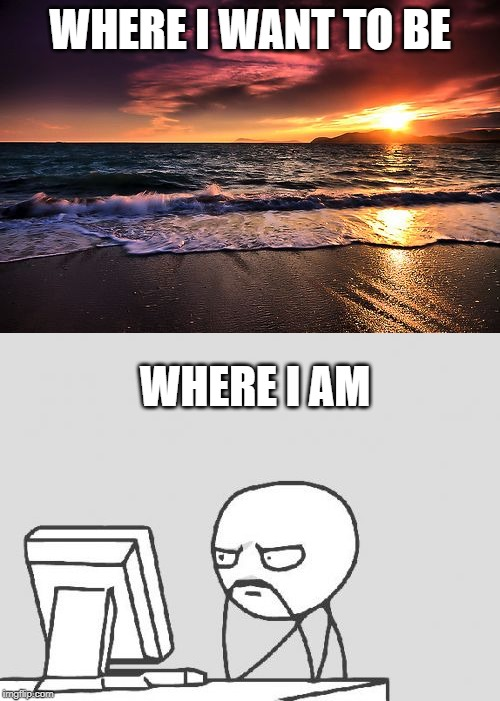 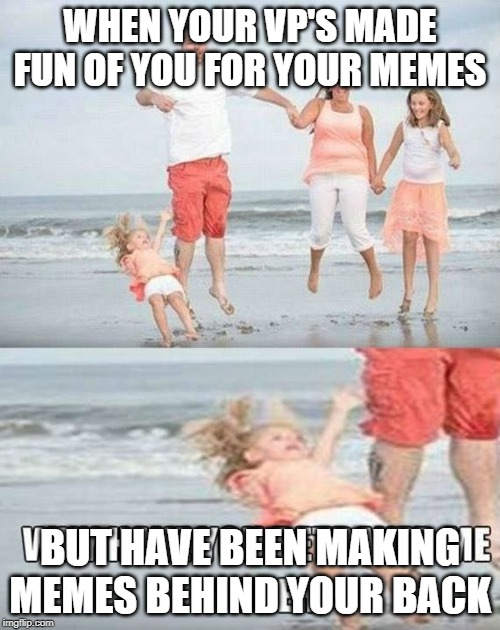 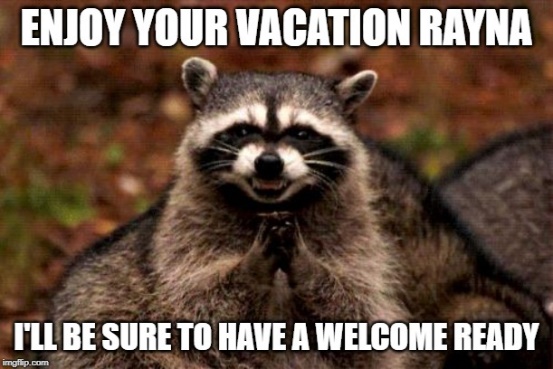 Appendix 3: VPUA’s UpdatesJune Update:Signing authority confirmed with the bank and credit card orderedStore merch discussions OUSA Blog submitted and publishedDenise House flower donationsGrad dinner and convocationBy-Law reviews and finalized for Review Team TwoORD Committee requestedElected Vice-President of Administration and Human Resources for OUSAMet with OUSA Executive Director about goals for the yearIndigenous education resource gatheringContacted campus indigenous services for input and guidanceLooking for input on land acknowledgementsConfirmed key holder with AmberCurrently developing a mental health resource package for student leadersNotes from Board Training DayReviewed Nick’s presentation on TDSA History, Trent University history, and Robert’s RulesFood bank locker service discussionNew TDSA space discussionVisit with a new professorStudent Choice Initiative statement to OUSA PresidentOffice bulletin board updatedCampus Impact Survey workshopTDSA Agenda idea sessionsMeet and Greet with TCSAPrepped for OUSA Strategy Conference (StratCon)Attended OUSA StratCon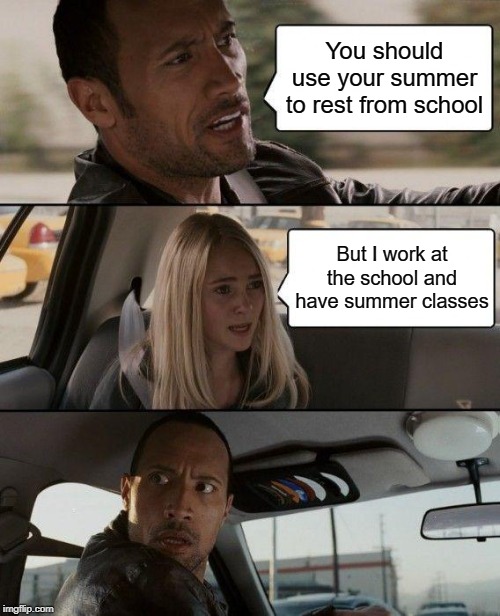 July Update: OUSA obligationsHR Performance EvaluationsFTE total submittedInvoices forwardedMinutes for SC MeetingGOTV discussionsSCI discussionsAgenda Meeting with Advertiser and Nick (still waiting on cheque)Agenda Blurb (pending)Connection with Indigenous representation re: land acknowledgeShout out to Nick for supportJob postingsHiring credentials and questionsPerformance Evaluation Model Research with BonniePrepped proposal with BonnieStuffEmails to directors Please message me backSeriously, guysLGBTQ+ Policy Paper Research pack reviewThink tank date decidedBy-Laws with Nick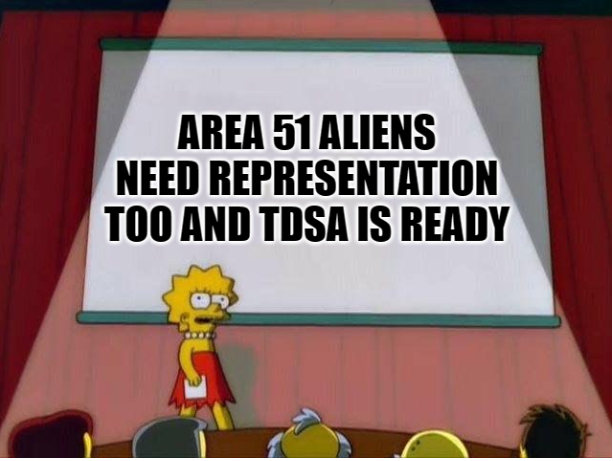 Appendix 4: VPCL’s UpdatesJune Update:Attended Convocation -Sold some stuffI was a bartender with Jamila for Grad Dinner Visited the Denise House - Donated bouquets and put smiles on facesAttended some Orientation MeetingsStarted and finished a services presentation about TDSA and How To Be a Student for June/July Orientation Cleaned Through the TDSA Drawers in rm 121 - Organized and did inventory Bank Meeting - Got Signing Authority and Credit CardsClub StuffFollow up emails and messages to those that didnt respond to my Active Club Check emailMore emails for TDSA website update: Club name, Description, Possible events Made list of companies we could contact for Ads in agendas, Swagbags, Give-away-dayOn-going databaseWent through the majority of documents on laptop for reference, ideas and help Worked on Advertisement for agenda with Bonnie, Nick and RaynaCreated a project list (I scared myself with length of list) Angel locker discussion with RaynaCampaign Advisory Meetings and Projects Expansion Project WorkshopWent through craft drawers, Made some crafts, and stencils Bought items and decorated/ designed bulletin board Taken some time off to help heal my back.Worked on some possible ideas for fun training dayWorked on thoughts and ideas for September orientation TCSA lunch in peterboroughTransfer Student Orientation on June 24th WATCHED THE RAPTORS BRING HOME A WIN July Update:Finished first bulletin board, working on secondFinishing up Company Partnership databaseJULY ORIENTATION – Transfer & New StudentsRead over the By-Laws and had By-Laws team 2 meetingWorking on Agenda BlubsPosted TDSA Jobs, made materials for promotion Talking with Chris and Aidan about orientation Week and plans Campaign Committee projects and assignments (For new building) Working on Residential details Sent out emails to companies for swag bag / Move in bagsLots of CLUB STUFF! Sent clubs emails for confirmation of club name, description, and events, possible prize to be won if replied by certain date.Congrats to Trent Pride Club for winning the draw!!Planning Board Team Building DayBeen postponed until September or OctoberMarketing plan for social media?Took time offWorked from home a little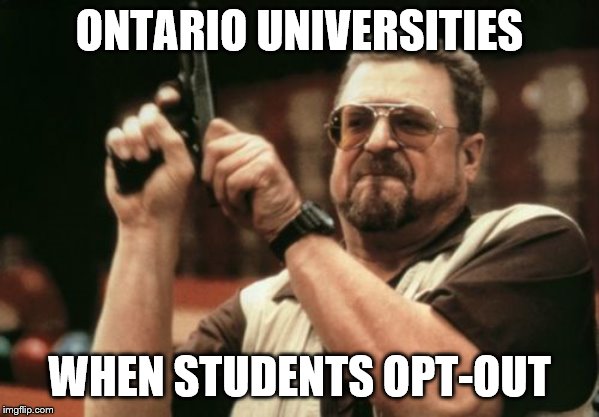 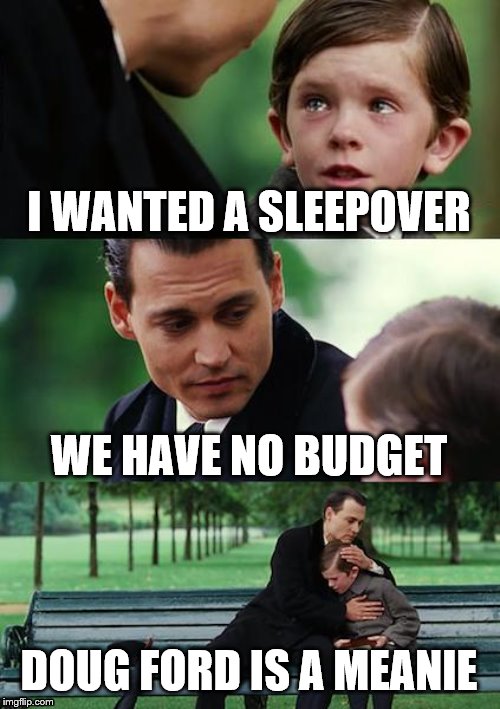 Appendix 5: Operations Manager’s UpdatesJune Update:Month: May and June 2019Banked Hours UpdatePresident: Under 35VPUA: Under 35VPCL: Under 35OM: Under 35Weekly Exec Meetings: All completedUpdate: ROE’s for previous employees and executivesWent through books, pulled old contracts and sorted through all booksBMO meeting to set up new signing authoritiesConvocation- creation of bouquets, preparation for the day, set up of booth and selling of flowers and merch during the event, bought too many flowers this year, ended up short about $130, sold a few grad bears and some grad gift packs and 1 sweaterGrad Dinner- prepared grad gifts, attended and sold at grad dinner, a few more bears soldWebsite updatesFirst Aid Training completedUsual financial work- reconciling 3 accounts, reconciling 4 credit cards, creating invoice for monthly sales, entering payment for those sales, payroll remittance, update salaries and sales in budget, prepare documents for president to update budget, monetary requisitionsAgenda- started layup and now have semi finalized copy of weekly pages, cover, timetables, and year in view calendar, Summer Café- shopping and setupCleaned officeDenise House donation of leftover bouquets from convocation Went through old books and contracts and purged the shelf, scanned with Second Bind appJuly Update: Month: July 2019Banked Hours UpdatePresident: Under 35VPUA: Under 35VPCL: Under 35OM: Over 35Update: Closed till and accounted for sales in QB (Quickbooks)Monthly financial work July OrientationLynda Training for QBWorked with Jen concerning OM conflict training, and started work on proposal, hoping to have complete by August meeting for presentation to the boardWorked on evaluation proposal with executives, hoping to have ready for August meeting to present to the boardAttended weekly executive meetings and prepared and sent meeting minutes and action itemsWorked on agenda draft some moreWorked with auditors to get cost of audit down, started putting together paperworkFixed Moneris machine: would not update, had to work with IT and Moneris to update properlyCompleted and sent June BOD meeting minutesSent in work study applications Cleared out old bills and cheques in QB Created actions items list for July Meeting Appendix 6: Performance Evaluations: Previous Year Reflections and Strategy ProposalAccording to the executive employee contract, executives are entitled to a bonus basedon successful completion of a performance evaluation and the value of the bonus wasdetermined based on evaluation scoring. Historically, the board was only informed that the evaluations were completed . Last year, the board reviewed the performance evaluations in detail as they progressed and upon the final date of that board’s tenure, they deemed the performance evaluations invalid leaving the status of bonuses unclear.As bonuses were a part of the employee contract and the reasoning for cancellation wasnot disclosed (so personal liability on the fault of the executives could not be cited) it was left as a corporate liability to fulfill the agreement. The newly elected executives (excluding President Nick Ryan due to conflict of interest) awarded the full amount in the interest of protecting the corporation from potential legalities.The method by which performance evaluations are conducted is currently under reviewand a proposal is to be presented to the board to mitigate such issues in future.Appendix 7: Committee Selection ProcedureSo far in TDSA we have no set procedure about how committee’s are built (aside from election committee) So its been pretty much a wild west style thing where a lot of the time the executive filled committee’s that oversaw them… not great. This year the exec won’t be picking anything but we still don’t have a set way of doing things to where it is consistent person to person, so this is attempted to remedy that.Step oneHema advertising on social media with your director emails Problems, how do we select the committee’s efficiently but accountably.Option one Chiar picks HR committee reviewsThe chair of the committee picks the people who sit on the committee and then submits to executive committee for information, if the executive committee sees a problem or suspected COI they submit said inquiry to the HR committee for investigation. HR committee would be formed by Chiar and approved by the Board of Directors.This way there is an accountability measure to selecting the committees, the executives merely screen but are by no means picking their oversight. Additionally if there is a problem there is a neutral body to investigate and regulate.Quick, efficient accountableIf someone needs to be revoked it gets awkward. Option 2. The chair takes applications, submits their picks to the HR committee similar to a hiring process.Accountable, no awkward removalsVery slow and a lot of work for HR com. Appendix 8: De-ratification of ClubsIssues as such normally go to the Students Engagement Committee (SEC), formally known as Student Club Committee (SCC), however since the SEC as not been formed yet, it goes to the board for approval.  As stated in Clubs Policy 19.11.3 (1) – The SCC has the right to suspend or de-ratify a club, based on a recommendation from the VPCLThere are two (2) clubs that I would wish to be de-ratify and the following reasons as to why:Computer Science ClubExecutives with to de-ratify No interested executivesNo current interested membersAs specified in 19.11.3 (b. ii) – Club membership fails to reach the five (5) active members Failure to hold any meetings or events for the 2018-2019 academic yearAs specified in 19.4.2 (3) – Holding a MINIMUM of one (1) event or activity per Academic Year(September – April)AAA (Association for Animation Appreciation) Executives wish to de-ratify Lack of members As specified in 19.11.3 (b. ii) – Club membership fails to reach the five (5) active members  No ongoing executives TDSA Board of Directors Meeting, August 13th, 2019Present: Bonnie Caruana, Jamila Alleyne, Mackenzie Prine, Nathan Barnett, Lindsay Gammon, Hema Tikaram, Nick Ryan, Rayna Porter, Scott Boulton (on phone), Aleah SymonsAbsent: Sigfrid Belemsaga, Lynch Alcala-Hao (proxy given to Hema), Karina Mahabir (proxy given to Mackenzie)Procedural ItemsCall to Order 6:09pmChairs RemarksIf you have a question or comment please raise card and I will call your name when it is your turnJuly meetings minutes/action items Read off Action Items from Minutes  Minutes not completed so no action itemsApproval of MinutesNot completed at time of meeting so tabled until September MeetingCall for New BusinessAdd Proxies as number 13Add Appointment of Vacant Policy Director as number 15 and reading letter of resignation as number 14Approval of AgendaMotion to Approve AgendaMotioned by NickSeconded by HemaMotion passes unanimouslyDeclaration of Conflict of InterestNoneUpdates Executive Updates (Appendix 1-4), no questions askedPresident Moving forward with a 20% budget as opt out numbers finalized at 17.5%VPUAVPCLOperations ManagerTDSA office will be closed week of Aug 19-23 as the floors will be in the process of being waxed, Executive relocated to Multifaith space and Operations Manager will relocate to the Hub front desk during this timeDiscussions/DecisionsPerformance Evaluation Proposal (Appendix 5)			DecisionNo discussionMotion to approve “Be it resolved that the TDSA extinguish the previous performance evaluation model and replace it with the new progress review model which includes a value and goal-based rated system.”Motioned by RaynaSeconded by NathanMotion passes with 6 in favour, 0 oppose, 2 abstainMotion to approve “Be it resolved that the TDSA modify employee bonuses from performance review completion to successful transitional training package checklist completion.”Motioned by RaynaSeconded by HemaMotion passes unanimouslyOUSA Campus Visit September 23rd, 2019 (Appendix 6)		DiscussionHave to schedule a meeting with OUSA, we can ask them questions, and so they can discuss what their goals are, what they mean to the campus, why we are partnered with them and allows them to check in with our students to see what life is like for them. Would like to speak with the board, so is it possible to have a board meeting that day? Would like to motion to have the meeting that day tentatively Was this this only day available? OUSA has to meet with all other member school as well and only had 2 weeks available to do so. This was the date that was available to us. Can ask about changing the date but it would be short notice and may not be possible. Could we have them back again a different day? May not be possible as they would be leaving the office and duties so might be a lot. Action Item: Jamila to look at schedules and determine if a board meeting would be possible on that day. Will also be setting up a table to talk about what they are and giveaway small items. Usually set up in Library Hall. If there are any issues with that or other questions or concerns email VPUA@mytdsa.caTDSA Committee Member Selection Process (Appendix 7)		DecisionWe don’t currently have a method of filling these committees. In the past executives filled them, but there were issues. With the restructure we would like to formalize a method of filling these committees. Proposed method is that Hema advertises, applications are sent to chair of the committee, committee selections are sent to HR committee. Last meeting we talked about this and tabled to think about it and bring back our ideas to this meeting. Will there be any restrictions or rules on forming the committees? Currently there are only minimums concerning how many students are on the committee. Would like to a put in more of a range including minimum and maximums. No formal rules about who sits on the committees other then must be a member of the corporation. Do we have opportunity to vet the candidates that they receive or is it first come first served? Up to the team, there is no criteria. If you feel that your committee would work best with vetting, it is suggested to bring forward the questions to the board first to ensure there are no liabilist questions. When will the advertising campaign begin? When you are ready. We would like to get it up and running in September so that we have the most interest from students. If you would like specific groups of people represented on your committee might be best to put it in policy as well. When the committees select it will most likely go to HR committee so they can help ensure no students are on too many committees. There are a lot of things to consider, I would propose that we advertise and the chairs fill the committees without a formal procedure as it seems that the procedure is incomplete. Action Item: All directors to send in ideas via email or visit the office to speak with Nick to put ideas together. Should we table this until approximately November so that Directors can try different things, put together their committees then reflect on what worked well and what did not and then form a proposal? We can give the option of having the student give choices in their application (1st choice, second choice etc)Should we put in temporary maximums to ensure smooth operation of the and possibly other regulations. Would there be different maximums for each committee. Yes. Advertise in vendors alleyHard to ask for 1st, 2nd choice, if students are emailing each director, could get awkward. Could they email the choices/hierarchy to chair of BOD?Nathan Exits at 6:39pm, giving his proxy to RaynaThere should be guidelines, to ensure committees are not just a group of friends. Advertising is new. Proposal is not complete as is though. In favour of tabling procedure, trying things out then reconvening in November or December. Do we need a working group to have these conversations? To start working on it sooner rather then later. Do we start advertising? Who do the students email/contact? 1 Key person or chair of the committee? Might be best for students to email individual chairs. We can deal with issues as they arise.Mackenzie exits at 6:44pmMackenzie Returns at 6:45pmMotion to vote on 2 options a) students email chair of committee, b) students email a core person which be decided in a secondary conversation. Motioned by RaynaSeconded by ScottMotion a) passes unanimouslyMaybe we don’t put max on how many committees student sit on and allow them to be the judge of their own character and workloads and allow them to adjust as they need to. Avoids overcomplication until a more formalized procedure is in place or being worked on. Motion to form a working groupMotioned by RaynaSeconded by MackenzieMotion passes unanimouslyAction item: Nick to send out Doodle poll in regard to formation of working group to all Directors External Committee Options (Appendix 8)				DiscussionNot everyone here so cannot decide nowAction Item: Jamila to send out list again to all directors. Directors are then to send email to executive currently sitting on the committee if they are interested in sitting on that committee by Sept 23rd. Proxies 							DiscussionCounter intuitive to purpose of meeting. Assumes people make up minds before coming to meeting, regardless of what is discussed that may or may not change their mind, or the proxy holder votes based on what they want not necessarily what the proxy giver wants to vote for. The point of the meetings is to be able to bounce ideas off of people and help form ideas in situ, which you can’t do if you are only present via proxy. Think they should be eliminated but recommend discussion now and make a decision at a later date. Might not be necessary to completely strike them. Proxies allow for us to meet decisions, and allows directors to demonstrate that they have read the material ahead of time and educated themselves and formed a conclusion. If they are not comfortable making the decision ahead of time they should not give proxy. We often have been using proxies to make quorum, which is actually against the Corporations Act. So quorum will be 50% according to the act, according to our bylaws it 50%+1, which would be 7 usually and 6 now that we have a vacant position. Let’s do some research and present some best practices to see where we should go.Action Item: Scott and Nick to put together some research and best practices on the topic of proxies. Action Item: Scott to message directors to see if any others are interested in assisting with the research into proxies. Reading of Letter of Resignation Letter of Director of Policy DiscussionWill not read out the contents of the letter in open session, but it is indicated in the letter that the information be brought forward to the board. The director cited personal reasons why they are resigning and leaving Trent. Effective August 12, 2019, at 4:11pm we no longer have a Policy Director. The Director is thanked for their service, not only this year, but for all work they have done with TDSA. We hope that departing from the TDSA does not mean they are departing as a person from our lives. Appointment of Vacant Director Position			DecisionIn vacant director positions, the board can decide to appoint. In our bylaws it says the Executive Committee can appoint a new director via job interviews. Executive committee would then present their pick to the board for approval. The hiring committee would consist of the President, VPUA, VPCL and Chair to the Board of Directors. In elections policy there is the option to run a by-election but this may be a lot of work for 1 position. Motioning for the board to ask the executive committee to hold applications for the vacant policy director position, and for that appointment to be approved by the board. Understood appointment differently, is it not the person comes in and the board asks questions and then the board narrows it down and chooses between 2. Was this how you understood our bylaw? Yes. Is it currently executives or directors on the hiring committee? From Bylaw 5: “The Executive Directors and/or the Board of Directors shall be granted the authority to select members of the Corporation to be appointed to vacant non-executive director positions”. Organizational history is that executive committee has narrowed it down and presented their suggestion for replacement. What is the difference between when the VPUA position was vacant, and we ran a byelection? Historically we have always assigned them because of the first year director. Last year was the first year that we ran a by-election, it was decided in close session why that decision as made. Do we really want to put the cost in for a by-election? What cost? Promotional materials, advertising, qualitrics, opportunity for University to run a referendum, ask students to fill out surveys at that time. Because it is only a singular position it might look divisive if two people run and the election focuses solely on those two people. Also looking to put together a campaign for federal election. Appointment is worthwhile because we were elected by the student body to make those types of decisions, so within out scope. Motion to a) go to by-election, or b) appointmentMotioned by RaynaSeconded by HemaBy-election: 0, Appointment:6, abstentions:3Motion for Appointment passesHow are we doing to appointment? Organizational history is that it is a hiring committee of the 3 executives and chair. In the past only 3 are interviewed and then best one presented to board. If the board declines or asks for more information that will be provided. Have done an appointment both with TDSA as a candidate and Durham as a member of the board. The TDSA one was not the most fair in how it was run, because the executives did it. How was it unfair? From the candidate point of view. How did Durham do it? The candidates came to the board and the board asked them questions, no set questions. Not as fair either. Why is our historical way not fair? All the people who were supposed to be in the room were not in the room, interview started early. Was the process the issue? Because not all the people were in the room who were making the decision. Executives should probably not be choosing a board member. Can we use the same hiring procedure that we used for the student staff hiring process? Will have a set of questions and board can approve, can send though email just to get things moving. 3 individuals in a room, 1 VP, President, and HR director to ensure smooth ethical operation. It would be the same questions, and same individuals if possible, and even if not same individuals then it would be the same questions. If we keep the number of people needed down it will be easier to ensure all the same people see every candidate. Lots of people can be very intimidating to the candidate. Can make it a combination of 3-4 people with some board members and some execs, and make it a stipulation that for the interview to happen, all members of the committee must be present. Forming a committee takes time and effort and ads time. If we stick with the status quo of the execs hiring, the position can be filled in a timely manner. Motion to executive committee comprising a minimum 2 executives and the chair of the board of directors, with follow-up by the board after selection of the candidate to approve in closed session, if the board does not deem the match successful the committee will go back and pick again and present again to the board. Motioned by RaynaSeconded by ScottMotion passes with 1 abstention and no oppositionUpcoming DatesOrientation and Get Involved Week in SeptemberOctober 31st Halloween manhunt Holiday BreakVPCL does not have to be at every event Can plan schedule around board meetings to ensure attentionBylaws amendments at next board meetingAGM in OctoberOctober 24 and 25- Mental Health First AidNovember- PFLAG trainingASIST and Non-violent crisis intervention potentially over reading week, will confirm dates and send outMotion to adjourn Motioned by MackenzieSeconded by HemaMotion Passes unanimouslyMeeting adjourns at 7:22pmAppendix 1: President’s UpdateScreamed about opt out ratesAdjusted current budget modelStarted policy review by reading waterloo and westerns policy Ordered new items for the store and orientationConducted interviews Attended town and gown meetings 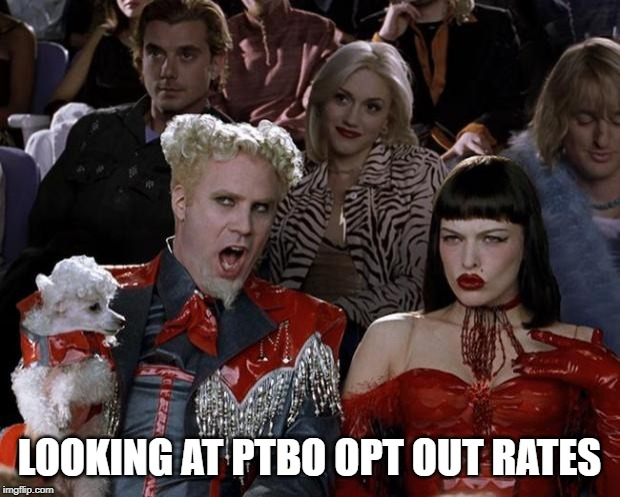 Appendix 2: VPUA’s UpdateJob PostingsResume and Application reviewsBriefed Director of HRInterviewsReference checksCandidates selected and acceptedEmployment contractsTUNA Representative MeetingOSAP Campaign with OUSAWorking group formedCivil action ideas researchedLGBTQ+ Think TankStudents with Disabilities Paper ConsultationsORD MeetingAdvocacy Initiatives Plan for 2019/20TDSA Anniversary PlansIG Campaign with HemaRegion of Durham ProjectTransit LetterDCSI Meeting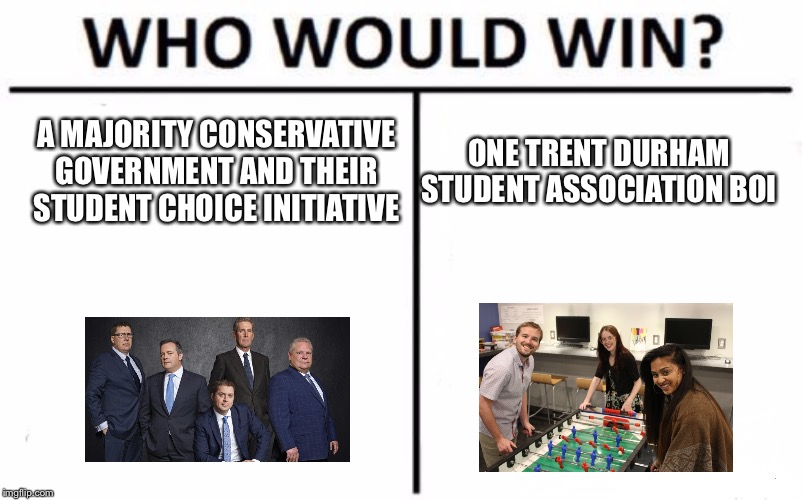 Appendix 3: VPCL’s UpdateHonestly, all I’ve been doing is orientation stuff…E-mail external companies who wish to donate to our swag bagsKeeping track of who replies, follow up to replies and non-repliesAs a thank for donating, they can set up a booth to advertise. ^organizing and figuring out what this looks like, keeping track, layout Movie night: Landmark theatre on FridayBooking, pricing, bus stuff, (possible full membership option?)Residential Give-Away BagsPlanning what to buy, order and include Give-away Day:Ordering and deciding what items to give away^LOTS OF RESERCH BEING DONE TO FIND BEST DEAL Student Jobs PositionsAdvertising, Interviews, Decisions, References Calls, Final Call Made!!!Been receiving/ picking up items for Swag BagsInstagram Campaign during Opt-Out Period Agenda stuff!!
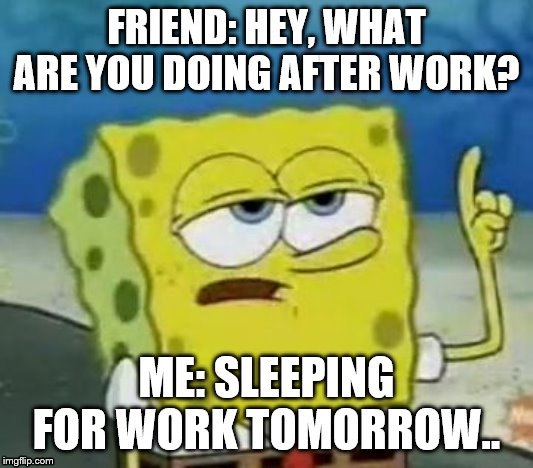 Appendix 4: Operations Manager UpdateMonth: July 2019Banked Hours UpdatePresident: Under 35VPUA: Under 35VPCL: Under 35OM: Over 35Update: Vacation for 1 weekWorked on Student Agendas- visits to Staples, work on file, phone and email correspondence with Staples repsFinancial workAppendix 5: Performance Evaluation Remodel ProposalOVERVIEWThe executive team of 2018/19 was tasked with re-evaluating the performance appraisal methodology and bonus method. The following is a finalized proposal which will also be seen at the Human Resources committee for input.GOALS1. To develop a more meaningful performance metrics tool that both aids in an employee’s ability to grow and in growing the organization.2. Evaluate the use of bonuses and the effectiveness of utilizing them to influenceperformance.FINDINGSThe Operations Manager completed extensive research and presented a number of options to the Board in April 2019. These research and options were reviewed by the new executive team in July.In previous years, performance evaluations were completed by all executives for each other. On occasion, conflict would arise between executives based on the reviews so the model changed to only the Operations Manager and the evaluated executive. For employees, the model remains only the Oversight Executive and the evaluated employee would complete the reviews. This lessened the opportunity for animosity between reviewer and reviewee, however reviewees still felt adversarial during the evaluation and that the method did not feel helpful for either the reviewee or the corporation. There were also some concerns for the mental health and wellness of the participants involved. For the last review of the year, the reviewee and the reviewer created the comments and ratings together. This felt much more cooperational and was an overall less negative experience for all involved. To limit the adversarial tone that previous reviews had set and to have the performance review be meaningful and impactful for the employee it should be a “two-way conversation, with both sides contributing” (Thompson 2018 ). It was also noted in the research that “In order to bemeaningful, progress reviews should occur as one part of an ongoing dialogue betweenmanagers and employees. Formal reviews are an opportunity to celebrate earned success, reflect on experience, recalibrate goals and start fresh, but they should never be a substitute for everyday feedback and coaching .” (Wigert 2017)RECOMMENDATIONSNew Performance MethodConsidering the research and in the interest of honouring the mental health and wellness of all participants involved in the process, we propose that a goal setting and a rated value review system be implemented. It was also noted that terminology like “Performance Evaluations” can set an adversarial tone for an already stressful interaction. Instead it is recommended that the term “Progress Reviews” (Wigert 2017) be used to more effectively communicate the intent which is a non-judgemental update on success and shortcomings. For the remainder of this document the proposed method will be referred to as Progress Reviews. The advantages of a rated value and goal based review are that because the employee creates a part of how they are being evaluated they have a vested interest and intrinsic motivation to succeed. The article 10 Tips for Effective Employee Performance Reviews recommends that “ You want an employee who is motivated and excited about his ability to continue to grow, develop, and contribute. Aim for performance review meetings in which the employee talks more than half of the time. ” (Heathfield 2019) By also having a set of standard values to rate against, we can ensure the basic principles of the corporation are upheld as well as being able to hold all employees accountable to the same areas of responsibility. By combining the two methods of review we can achieve a balance between employee motivation and maintaining the corporation’s principles. Some disadvantages of this method could be that without limitations, the review could become quite lengthy. As well, without clear instructions and rating systems, there could be confusion onhow to complete the review or what areas to focus on for improvement. “ During preparation and goal setting, you need to make how you will evaluate the employee’s performance clear. Describe exactly what you’re looking for from the employee and exactly how you will assess the performance.” (Heathfield 2019) By setting maximums and minimums on the amount of goals to work on at once, as well as setting clear values, and rating systems for both we can work to mitigate these issues.We propose 6 values based on our Letters of Patent and mission principles statements from www.mytdsa.ca. Those values are:Provides a high level of assistance to students through advocacy and services which gives students a greater sense of empowerment and encourages involvement in University affairs, which shall assist in the development of University pride.Provides support to students so that they can pursue academic excellence through events and workshops that promote academic skills and mental health and wellness.Holds Trent University Durham-GTA accountable for providing high quality and diverse education opportunities and upholding the rights in our missions and principles by supporting students in their self advocacy, participating in University committees and being available to students and advocating on their behalf if necessary.Provides an atmosphere in which students can pursue personal and social growth free from discrimination, harassment, and persecution including providing diverse events, workshops, and various other opportunities that enrich students extracurricular lives.Encourages and supports student clubs, organizations, TDSA committees, and societies thereby increasing the vitality of student life and the diversity of activities available to students of Trent University Durham-GTA.Accountable, dedicated, and holds self to a high level of integrity, so that all students feel comfortable approaching executives or TDSA staff to be their advocate in any matter relating to their education, campus community, or government when pertaining to student affairs.These values will be rated using the scale:Exceeds Expectations- Employee not only embodies all aspects of the value being rated but goes above and beyond the call of duty,Meets Expectations- Employee embodies all aspects of the value being rated,Improvement Needed- Employee embodies some of the value being rated but could improve in certain areas (be sure to include the areas of improvement needed to reach meets expectations),Not Applicable- Value does not apply to the position.Employees will create two goals based on the values and an additional one of which is highly encouraged to be based in professional or personal development in the review and created using the SMART goal setting system. They will then work towards completing these goals throughout their term. If a goal is completed they can create a new goal to work towards for the remainder of their time. Progression towards completion of goals will be tracked at each review with either Not Started, In Progress, or Completed.We propose to keep the current timeframes for review, 3 months, 6 months and 12 months, with the goals being set at the 3 month review and updated at the 6 and 12 month reviews. The same document will be used for each review to allow progression and improvement to be tracked.It is recommended that the bonus be uncoupled with the progress reviews (see BonusModification). Due to the progress reviews no longer influencing a monetary decision, the content would only require board review in the event that an employee is not completing their duties as assigned or additional concerns. This would require a vote of ⅔ majority of the Board of Directors to view in closed session in respect for an employee or executives right to privacy. All concerns about performance may still be brought forward to the board or Human Resources Committee (formerly disciplinary committee) as needed.Decision:Be it resolved that the TDSA extinguish the previous performance evaluation model and replace it with the new progress review model which includes a value and goal-based rated system.Bonus ModificationPreviously a bonus was given upon successful completion of performance evaluations, with a sliding scale based on the average rating across all reviews. This model has resulted in misuse, an atmosphere of distrust, and can create animosity between evaluator and evaluatee. The unclear direction as to oversight responsibilities has also left organizational stakeholders (such as the board) in uncomfortable positions of trying to determine equitability based on interpretation instead of well-researched fact.In an effort to honour the original intent of the bonus method (encourage continued productivity through an executive or staff’s tenure) and with hopes to improve the transition process for incoming staff and executives, we recommend modifying the bonus to be measured based on completion of a fulsome transitional training package and experience. There will be set documents to be included, if all required documents are included the employee would receive their bonus. The amount of bonus may also be subject to change. We are asking the board to postpone discussion on the bonus amount to when there is a full comprehensive look at the impact this may have on an employee’s overall earnings (note that bonuses are considered taxable supplemental incomes) The criteria by which transition materials would be assessed will be provided at the next board meeting.Decision:Be it resolved that the TDSA modify employee bonuses from performance review completion to successful transitional training package checklist completion.Applicable Policy UpdatesThe Vice President of University Affairs and President of TDSA are currently undergoing a high level review of the TDSA bylaws and policies. The Policy for Performance Reviews will be updated in line with the high level policy updates and will be brought for approval at a later date.REFERENCESThompson , Christina . “17 Performance Review Templates to Motivate Employees”. QuantumWorkForce. https://www.quantumworkplace.com/future-of-work/17-performance-review-templates-to-motivate-employees . 2018. Web.Heathfield, Susan M. “10 Key Tips for Effective Employee Performance Reviews” . The BalanceCareers. https://www.thebalancecareers.com/effective-performance-review-tips-1918842 / 2019.Web.M ann , Aannamarie. Wigert, Ben. “Give Performance Reviews That Actually Inspire Employees”Gallup.https://www.gallup.com/workplace/236135/give-performance-reviews-actually-inspire-employees.aspx . 2017. WebAppendix 6: OUSA Campus Visit - Board ParticularsScheduled for Monday September 23rd, 2019Need to schedule a board meeting for that day if possible to ensure OUSA can presentIs this feasible? Need to know immediately if not possible so we can potentially reschedule OUSA visitNeed to book a space in a high traffic area for OUSA to have a booth to engage student bodyIdeas or suggestions? Held in bottom of great hall last year and appeared to function well.The Research & Policy Analysts connect with the Advocacy Commissioner, but invitation for other directors with policy interest to connect (E-mail VPUA!)Appendix 7: TDSA Committee Member Selection ProcessAt this time, the TDSA does not have a set procedure instructing how committees are to be formed (aside from election committee). Traditionally, the executives have filled the committees. Thanks to our recent restructure, we can now evaluate the process by which committee members are selected with more input from the board.Option One: Chair of the Committee Selects and Executive Committee ReviewsVPCL advertises the opportunity on TDSA social media with applicable director email. The director selects from applicants and submits to the Executive Committee for oversight. If the Executive team has concerns, forwarded to HR Committee for review and the board if necessary.Concerns: Equitable representation of diverse student population difficult to assess as one person.Option Two: HR Committee Selects and Chair of the Committee ReviewsVPCL advertises the opportunity on TDSA social media with the HR Director email.HR Committee forms to review all applicants and sends final list to the Chair of the applicable committee. In the event of concerns, Chair of the applicable committee brings forward to the board.Concerns: Huge workload for HR Committee and HR Director; no oversight before going to the board.Option Three: Fight Club.
We can’t talk about this option.Appendix 8: External/ Trent University Committee OptionsTDSA Board of Directors Meeting September 23rd, 2019Present: Nick Ryan, Hema Tikaram, Aleah Symons, Nathan Barnett, Jamila Alleyne, Rayna Porter, Mackenzie Prine, Bonnie Caruana, and Scott BoultonAbsent: Lindsay Gammon and Karina MahabirProxies: Sigfrid Belemsaga (proxy given to Nick Ryan) and Lynch Alcala-Hao (proxy given to Aleah Symons)Procedural Items:Call to Order at 10:17amChairs RemarksMake sure you are raising your card if you have questions, meeting will be long with bylaws and can have a second meeting to get through what we don’t get through today, no interruptions pleaseJuly and August meetings minutes/action items (Appendix 1)Read off Action Items from Minutes  Approval of MinutesFriendly Motion to approve July and August minutesNo oppose Motion passesCall for New BusinessRayna will have to excuse herself partway through meetingApproval of AgendaMotion to Approve the AgendaMotioned by NickSeconded by HemaMotion passes, no opposeDeclaration of Conflict of InterestNathan for clubs approval as he is heavily involved in Sense of Belonging which is up for approvalUpdates Executive Updates (Appendices 2-5)President Fall retreat, ASIST training confirmed for the 19th and 20th, ORD metVPUAVPCLOperations ManagerDiscussions/Decisions:Clubs Ratification (Appendix 6)3 clubs to be approved, Sense of Belonging, Business Club, Trent Strength and Wellness (taking over Trent Gainz)Motion to approve all 3 clubsRayna Motions to approveHema Seconds Motion Passes, 1 Abstain, no opposeBylaws (Appendix 7)Over the last 4-6 months, there are some issues with readability, contradiction, and questionable. We’re looking to make them more readable etc. Any approval of these will be pending legal approval, if there are any changes from the lawyer they will be brought back to the Board for re-approval. Reorganized preamble from two other bylaws, preamble does not need to be a bylaw as its more about who we are. Bylaw 1: mission and principles, not changed, much bigger discussion if you want to change thisBylaw 2: defined a member more clearly, changed AGM to GM, member plus will be discussed later this year, should differentiate between who pays the TDSA and who doesn’t. There are legal and financial repercussions to this so not working on that yet. Changed ex-officio to non-voting member. Bylaw 3: affixing our logo, changed to say president has the final say, unless they designate it to another VP. Head office changed to somewhere on the Trent University GTA campus. Officer are people who get paid by the corporation. Changed the creation of the officer position to say that the board can create a new position but they must have a job description. Instruments are legally binding documents, re-worded. Do you want chair as singing authority with the bank? President and Operations Manager are Primary, Vice President of University Affairs and Vice President of Campus Life are secondary already. Friendly motion to remove chair as secondary signing authority Bylaw 4: membership and fees- language of termination added, for example if someone graduates, we cannot raise our fees more then 5% without referendum, university will collect our feesRayna exits at 10:36amChanged how surplus of specific fees can be spent, was that it can only be spent on the intended service, not if there are overages they can be spent on similar programs as long as every effort has been made to spend the overage on its intended purpose. Non-compulsory fees are currently only the TDSA membership fee, will look at breaking this down more as the year progresses. Termination and transfer- added in a clause that in case of death or extreme circumstances, a fee can be reimbursed partially or in whole. Executive can be exempt from fee. Nick steps out to facilitate discussion at 10:47amWording as is seems reasonable. If they are in the school and using the services should they pay? For example, to assist with their mental health it was recommended previously that executives attend stress busting events. Those events are small, and executives are not always able to attend events. Similar to all students. If an executive attends an event are they not promoting the event or potentially working the event. But what if they are just attending the event for them or for their mental health. Is that not then part of their job description then? Similar to a job training requirement which would not normally be charged to an employee. If most fees are done per credit, how do we charge them? Would we have to figure out a set fee? Should this decision be made at their discretion? If they are not a student, how do you charge? Does a set fee them apply to other students as well? Should we add in who would make the decision and define who is included in the exemption? But if they are not a student they don’t have a choice to pay? Should it be a personal choice? They will most likely not pay then if given the choice? How often will this be used? How much money are we looking at? $150 for single executive, $525 for all three, is all this discussion and future discussion worth it? Should the decision for an exemption be made by the board at the first meeting? Fine as is. Should be an individual choice, as they are not required to pay the fee, and are most likely working at these events, how does the board have the option to make this type of decision. First meeting might be dicey as you will potentially have a brand new board. The fee is not enough to worry about, also executives have very little time to actually participate, their job is to advocate for students. Should we reword to replace “may” with “will”? Then there is no decision by the board. Not sure if time is a factor. Should it be exemption or exception? When you are working and you are in a uniform, you represent the organization, is it not the same for executives? If you are on campus, are you not representing the TDSA as an executive? How would the board decide one person pays the fee and another doesn’t? Going down a bit of a rabbit hole, we should decide either they pay the fee or they don’t. Hema Calls the question, 2 opposeWhat about health benefits? It is a separate fee, this fee is just the peer support fee and membership feeHema calls the question, 1 abstainMotion to an A. executive who is not a student pays a fee or B. an executive who is not a student does not pay a feeA:0 votesB:5 votes1 abstentionMotion passes for option B. Nick re-enters at 11:09amBylaw 5: changed some wording and titles. Removed a lot of legal terms and conjunctions. Removed the power to make new bylaws and change bylaws and an enact on them until AGM, added in in the amendments section to include only can change and act on changes if it is to follow the law. Should the chairperson have a vote on the executive committee? Jamila declares COI and hands chair off to NickJamila Exits at 11:17amNow there would be 4 people voting, what do you do if there’s a tie? They are not an executive, if we give them a vote does it not make the situation worse, where the chair would feel more like a executive? They should be non-biased. Previous chairs have expressed that they have felt like an executive with the same expectations but with none of the powers. To make them feel like more of an executive should they have a vote. If the chair has a vote on the executive committee decisions do they not now become biased on  that issue when it is brought to the board, as they are bound to support that decision regardless of how they voted, and they had a hand in making that decision. Chairs in parliamentary settings are non-voting, whether they have a vote on executive committees some do some don’t some don’t even have the chair on the committee. Are they chairing the committee? No. Is the chair an executive and director? No, they are an officer and a director. Officer are people who get paid and have specific responsibilities, an executive officer which are roles like CFO, COO, CCO etc. and are elected, and there are directors who sit in this room and help make decisions. So, the chair is an officer and a director but not an executive. The OM sits on the committee but does not vote, they are a part of the team, but are not an executive so does not have a vote. Does the chair have a vote on what the executive committee decides on, that is day to day operations, should the chair have a vote on that stuff? In the other student associations, 2 have as chair as voting member of executive committee, 3 do not have the chair on the executive committee, and 2 others have the chair on the executive committee, but they have no voting rights. Executives only head up committees when there is no director to chair them. They do not work in the office day to day and do not know about all the bits and pieces. The chair is only paid a salary that pays for 15 hours a month, so if we keep asking for more do we need to pay them for more hours, will we overwhelm them? What does the executive committee cover? Mostly we cover what happened last week and what we are expecting for this week, formalizing any support systems for the week, mostly information pieces. What do we want at the board meetings, who will present it? What do they vote on then? Small things like re-issuing a stale dated cheque, anything to do with a little bit of money, we are invited to a rally, do we rally students to go. We invite the chair to let them know what we have been doing, keep us accountable, show them what we have been doing with our time, chair is more then welcome to give input on any issue that is brought up. What is the worst thing that could come out of the chair voting? They can have a vote but then are a biased party and have to support those decisions with the board of directors, or they cannot vote or they are not a member at all. We have to remember that a decision made by a committee or board must be supported by all members, in that, regardless of the vote, whatever the majority decides is what all members must then support. If the chair is outvoted, they would have to back that decision up. They would then be compromised or biased. Which side is the chairperson on? Should they be an arbitrator and impartial? Nathan motions for a voteAll in favour of the chair having a vote at the executive committee level0 in favour5 oppose1 abstainMotion is defeatedMotion to reconsiderMotioned by NathanSeconded by Mackenzie4 in favour, 2 opposed, 1 abstaintionMotion passes Motion that the chair should have a vote on the executive committee0 in favour5 opposed2 abstentionsMotion is defeatedJamila reenters at 11:36Some items moved around. Policy on how the appointment procedure for a director. 4 options are executive committee appoints, the board appoints, executive committee presents person for board approval, or independent hiring committee comprising of entirely of students at large with a chair to organize the meeting. Could we have an executive on the students at large committee, potentially the president? The president would chair an ad hoc committee already. If the president has already been elected by the student body to have their best interest at hand, why not have executive committee present as the option as all executives were elected to do the same. Also if just students at large they don’t know what happens at the board so may be difficult. Exec present is best compromise with practicality and transparency. Students at large should have the final say, should we not also get more opinions, puts the power in the student body’s hands. Can we scratch the exec appoint option? Is that not what the directors are voted in to do? Hema calls the questionmotion is unanimous Motion to approve A. executive committee presents director position candidate to board for approval or B. ad hoc hiring committee made of students at large selects vacant director applicantA: 7B: 0 No abstentionsMotion A passesBoard meetings – Tabled until next meetingMotion to adjourn the meeting Motioned by HemaSeconded by ScottMotion passes unanimouslyMeeting adjourns at 11:48amUpcoming Dates: October Board MeetingAppendix 1: Action ItemsFebruary MeetingAction Item: TDSA to create a bylaw regarding what guidelines external organizations must adhere to in order for them to run a referendum along side a TDSA referendum or election/byelection. Include stipulations for advertising, consultations, and labelling that separates the question(s) as being asked by the external organization. In Progress- Written, needs to go to team 2 for reviewAction Item: TDSA Board of Directors (BOD) to approve any referendum question(s) from external organizations that is run in conjunction with TDSA elections or referendums noting that the BOD is under no obligation to accept the question and that acceptance of the question does not signify support of the question. Add into bylaws/policyIn Progress- Written, needs to go to team 2 for reviewAction Item: TDSA or Elections Committee will remove any question presented without proper implementation (see above). Add to bylaw/policyIn Progress- Written, needs to go to team 2 for reviewAction Item: change name of committee in committee policy from Student Clubs Committee to Student Engagement CommitteeCompleted, will post when final document from bylaw and policy overhaul has been completedMarch Emergency MeetingAction Item: OM to review policies and ensure wording reflects professional working environments and not personal relationships throughout bylaws and policiesIn progressAction Item: OM to go through Job Descriptions Policy and ensure that requesting light workloads and leaves of absences are added in to allow executives options if they are feeling overwhelmedNot completed, will update in phase 2 of bylaw and policy overhaulAction Item: OM to ensure any policies regarding training and meetings to include follow-up emails, as well ensure that all policies concerning committee meetings include the addition of follow-up emails.Not completed, will update in phase 2 of bylaw and policy overhaul, will do a meetings procedure as there is no meetings policyApril Meeting Action Item: Work with Jen in regard to appropriate training and types of situations we should look atCompletedAction Item: OM to put together list of training to bring to boardIn progress, now LinkedIn LearningAction Item: OM Undergo mediation training on Lynda.comNot Completed, now LinkedIn LearningAction Item: Outline Lynda training in job descriptionNot Completed, will update in phase 2 of bylaw and policy overhaul, now LinkedIn LearningAction Item: Create policy concerning when/how to go outside of OM mediationNot Completed, will update in phase 2 of bylaw and policy overhaulAction Item: Outline timeframe and yearly refresher timeframes in Job DescriptionsNot Completed, will update in phase 2 of bylaw and policy overhaulAction Item: Policy to handle conflict that arises before OM is trainedNot Completed, will update in phase 2 of bylaw and policy overhaulAction Item: Procedure to be created in regard to professional communication and meetingsNot Completed, will update in phase 2 of bylaw and policy overhaulAction Item: include workload in candidate information sessionsNot Completed, part of elections in Winter TermAction Item: Change bylaw to weekly executive meetings, chair or OM to report on execution of meetingsCompleted, will post when final document from bylaw and policy overhaul has been completed, note that this is in policy, not bylawAction Item: Do some research on this type (professionalism and communication) of training and who can perform it.Not CompletedJuly Meeting Action Item: Bonnie to email action items to Jamila, who will send out to DirectorscompletedAugust Meeting Action Item: Jamila to look at schedules and determine if a board meeting would be possible on that day. CompletedAction Item: All directors to send in ideas via email or visit the office to speak with Nick to put ideas together.  (in regard how to choose committee members)Not completedAction item: Nick to send out Doodle poll in regard to formation of working group to all Directors Not completed, waiting until November after we have tried it out a bitAction Item: Jamila to send out list again to all directors. Directors are then to send email to executive currently sitting on the committee if they are interested in sitting on that committee by Sept 23rd. CompletedAction Item: Scott and Nick to put together some research and best practices on the topic of proxies. In progressAction Item: Scott to message directors to see if any others are interested in assisting with the research into proxies. Not completed- will do in the upcoming weeksAppendix 2: President UpdateORINTATION holy Walksafe mou is a thing will update in meetingBylaws again this meetingSo much peer support stuffIndigenous student concerns and meetingsTrying to fix osap and wifiWorking out a compensation plan for bus passes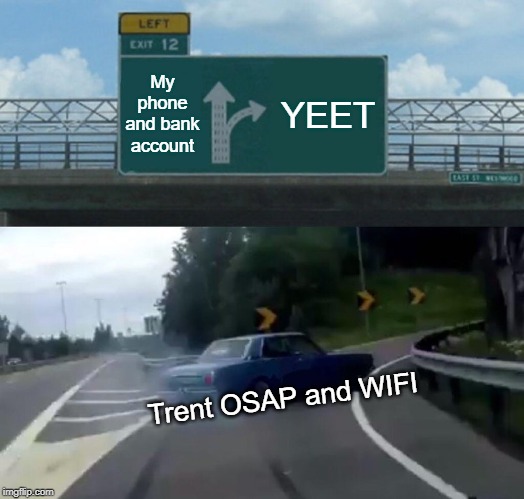 Appendix 3: Vice President of University Affairs UpdateTransit Meeting with OTSU & DCSITransit letter submissionOSAP Campaign with OUSA continued...Video shootLetter-writing LGBTQ+ Paper continued…OUSA obligationsPerformance appraisals x2Policy Analyst and Advocacy Commissioner start workProjects established and meetings Orientation weekGet Involved WeekAppendix 4: Vice President of Campus Life UpdateNew Hire Orientation Bulletin Board!Made postersCreated a template for the weekly calendarMade the first 2 weeks of September “What does TDSA do for you” “Meet the board” Big thank you to Jewel for designing the display case! Wrote a blog for Katie about TDSA and getting involved Worked in the multi faith room for a week while we got our floors waxed Club TrainingReviewed club policy Made training PowerPoint Crafted a contractHad training everyday from Sept 9 – 13thReceived multiple club application packages Peer Support Program – Help students when they come into office ORIENTATION Swag BagsContinue to email and receive itemsPut together 300 bags (THANK YOU BONNIE AND NICK)Vendors allySet up booth, give-away day, quite successful Movie Not as many students had signed up But still had a ton of fun, movie was awesomeGet-Involved weekCreated Qualtrics survey Printed sheets for all clubsDid club trainingHelped Rayna with her OSAP campaign Check-ins with Jewel about plans for the year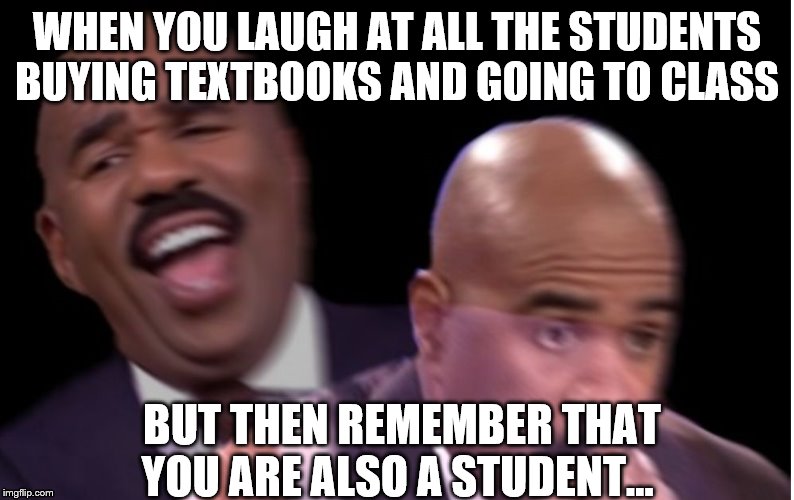 Appendix 5: Operations Manager UpdateMonth: September 2019Banked Hours UpdatePresident: Over 35VPUA: Over 35VPCL: Under 35OM: Under 35Update: Weekly exec meetings held either in person or in digital form with minutes and action items sent out to all partiesMade July and August Meeting minutes and sent to chairSo much Academic and Peer Support work- helping student register for courses, showing them myTrentRunning the store- selling merchandise, books, and tickets, stocking shelvesConsigning books Made book cheques for first 2 weeks of sold books (over 40 cheques for over 70 books sold)Completed all progress reviews with Execs and OM Orientation- stuffed swag bags, Residence Move in bags made, attended residence move in, helped with setup and takedown of orientation events etc.Moved the office around with Nick and ChrisPosted and started selling lockers- 2/3 soldCleaned the couch and chairs with fabric cleanerUpdated website with Staff pics and bios, committee info and policy director infoHeld digital meeting for committee focusesUpdated till with new items Helped with indigenous tag, including re-lay up for print, making and attaching the tags, shirts now up for sale $20.50 +HST per shirtStarted making items on website more accessibleMonthly financial workWorked on conflict training proposal- got final approval/ list from Jen, entered into proposal, worked on policy suggested changes in accordance with action items from April board meeting, should have ready to present for October meetingAppendix 6: Clubs Approval What was known as Students Club Committee (SCC) last year, now known as the Student Engagement Committee (SEC), approves any new clubs, de-ratifies existing clubs, approves club expenditure over $500 and enforces all other powers and responsibilities given to it as laid out in clubs policy.However, since the SEC has not been formed as of yet, I am bringing these club applications to the board to get approved.  The clubs to be approved are:Sense of Belonging Stories Trent Business Society Trent Strength and Wellness* (Formally known as Trent Gains, an orphan club)Clubs are generally approved if they follow criteria such as:Successful completion of package Idea seems feasibleEvent ideas and descriptions seem realistic for our campus Look at the executivesDo you know if they are responsible? Are they executives on other clubs?Is the club similar or the same as another existing club?Thank You, Hema Tikaram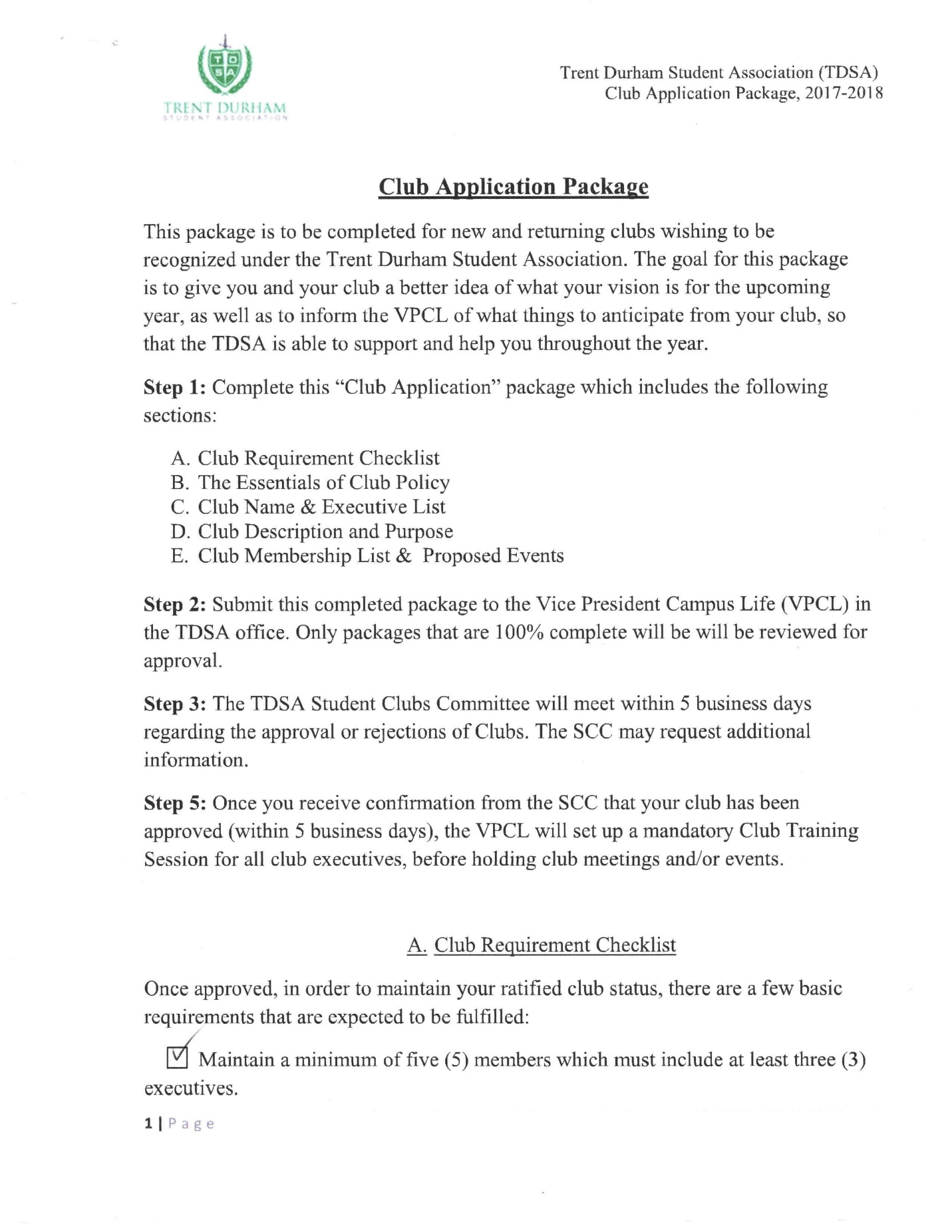 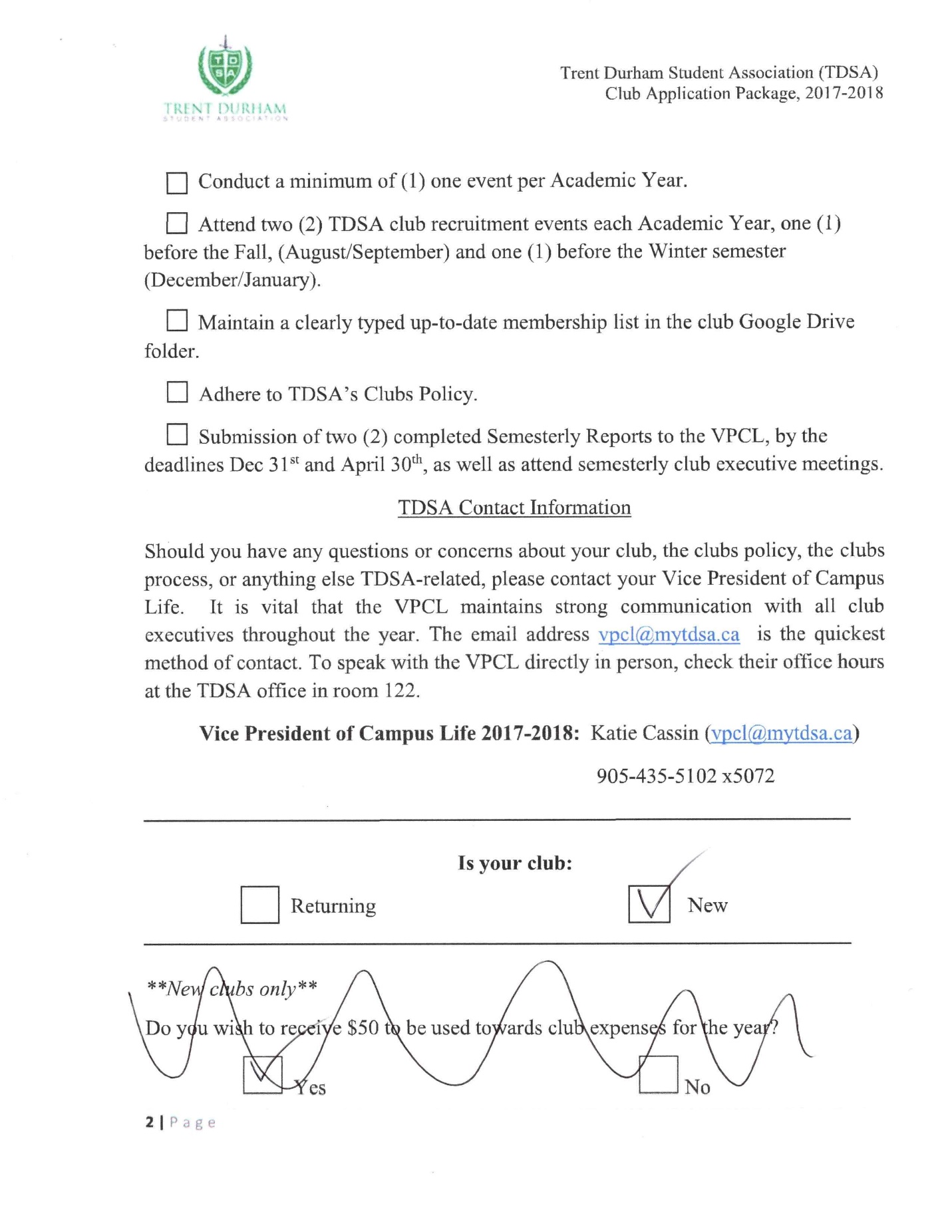 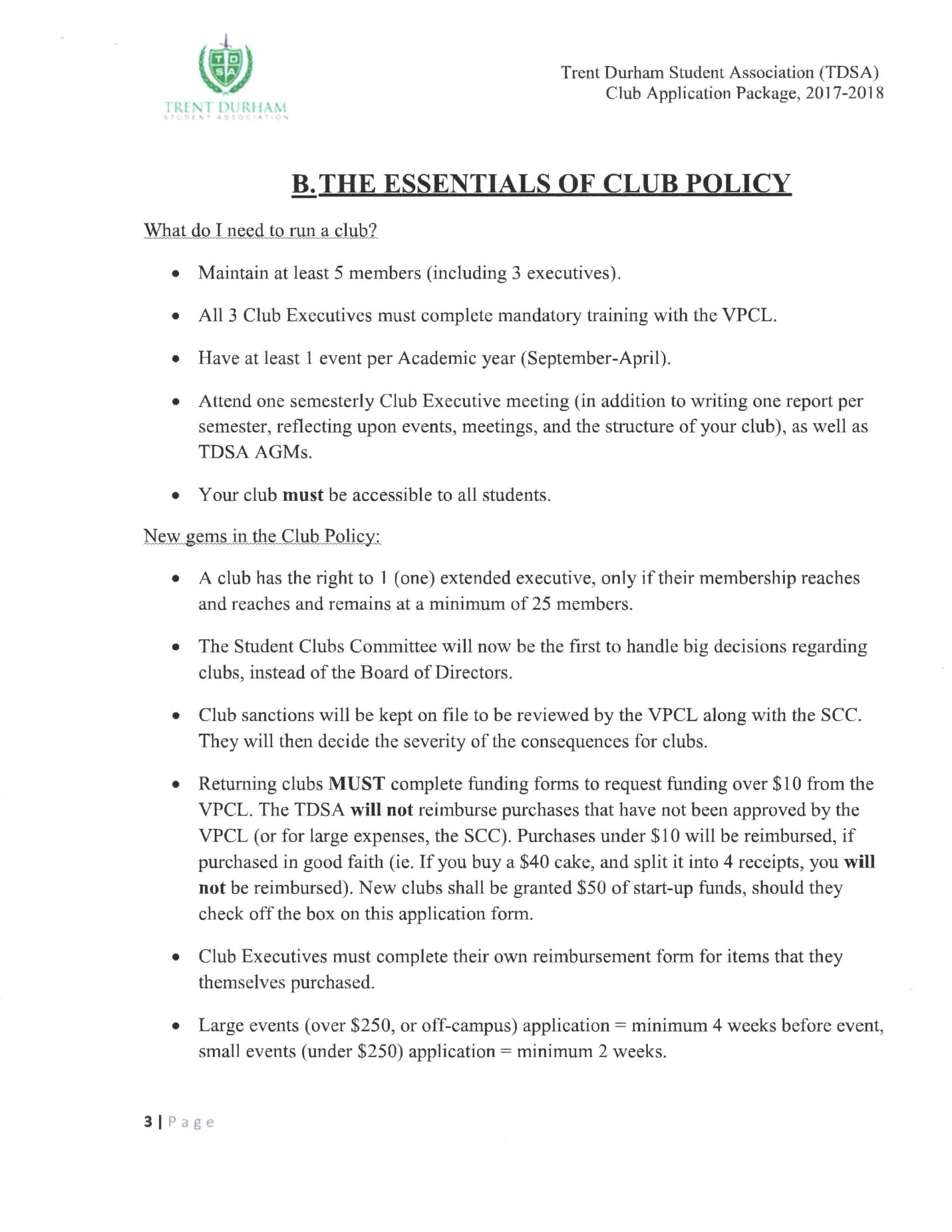 *** Page deleted to maintain student privacy ***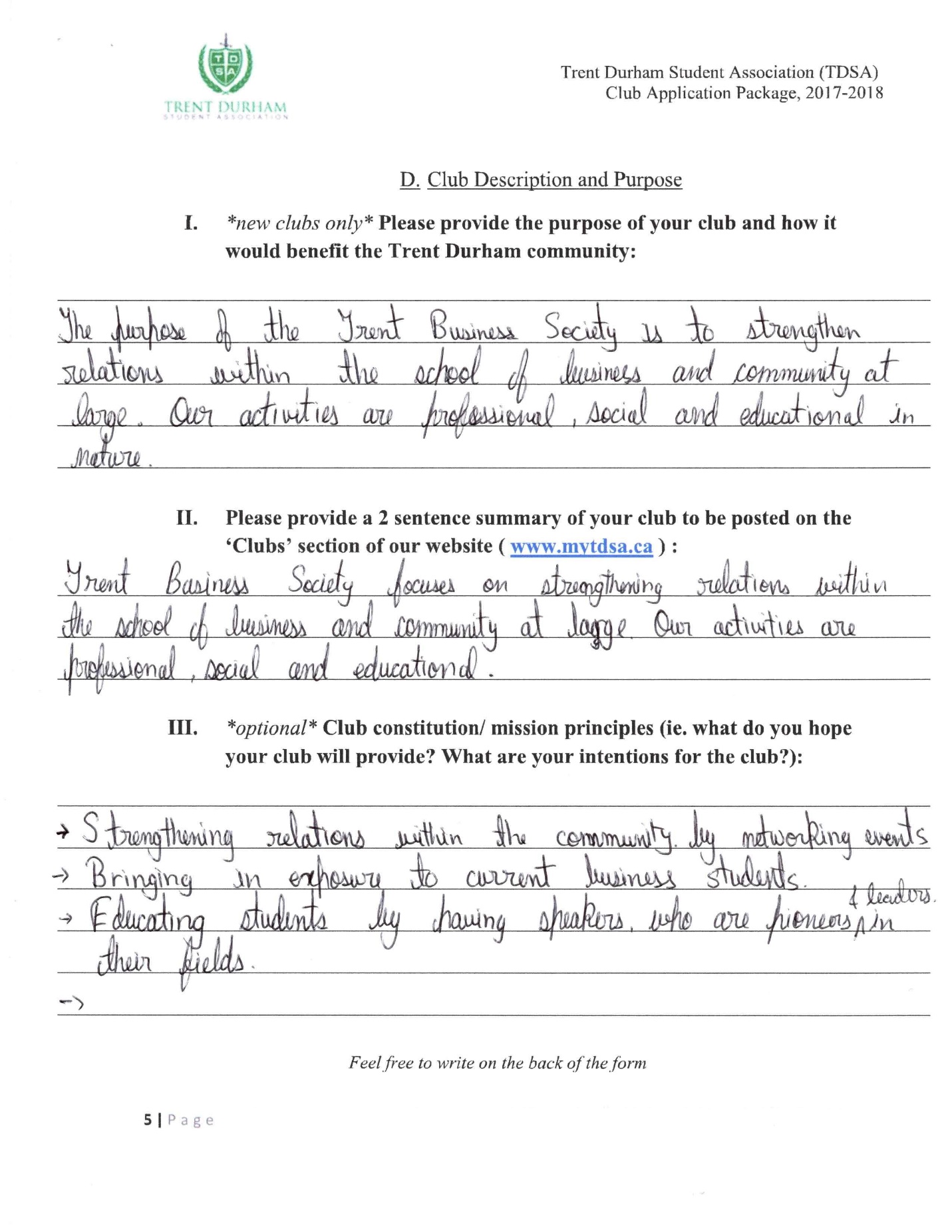 *** Page deleted to maintain student privacy ***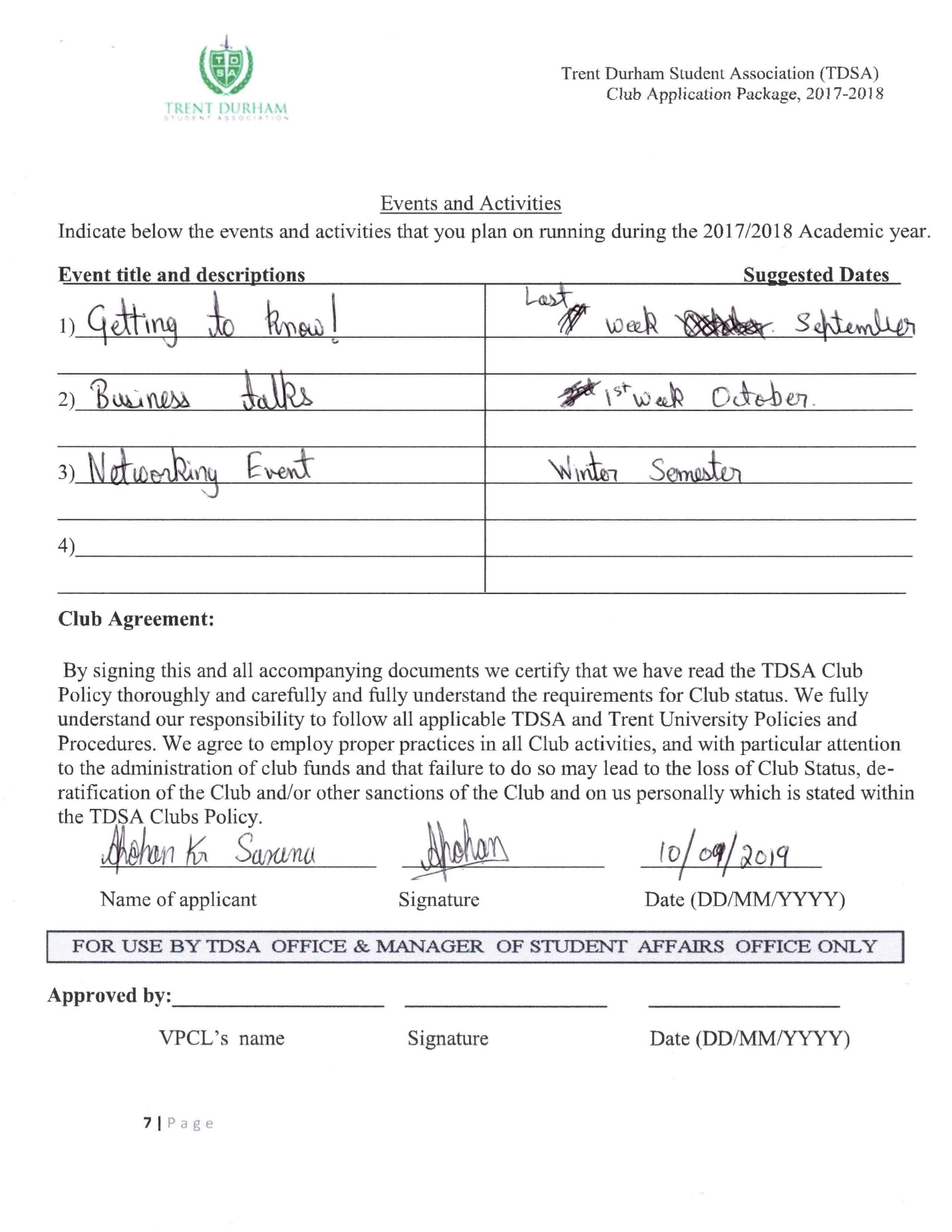 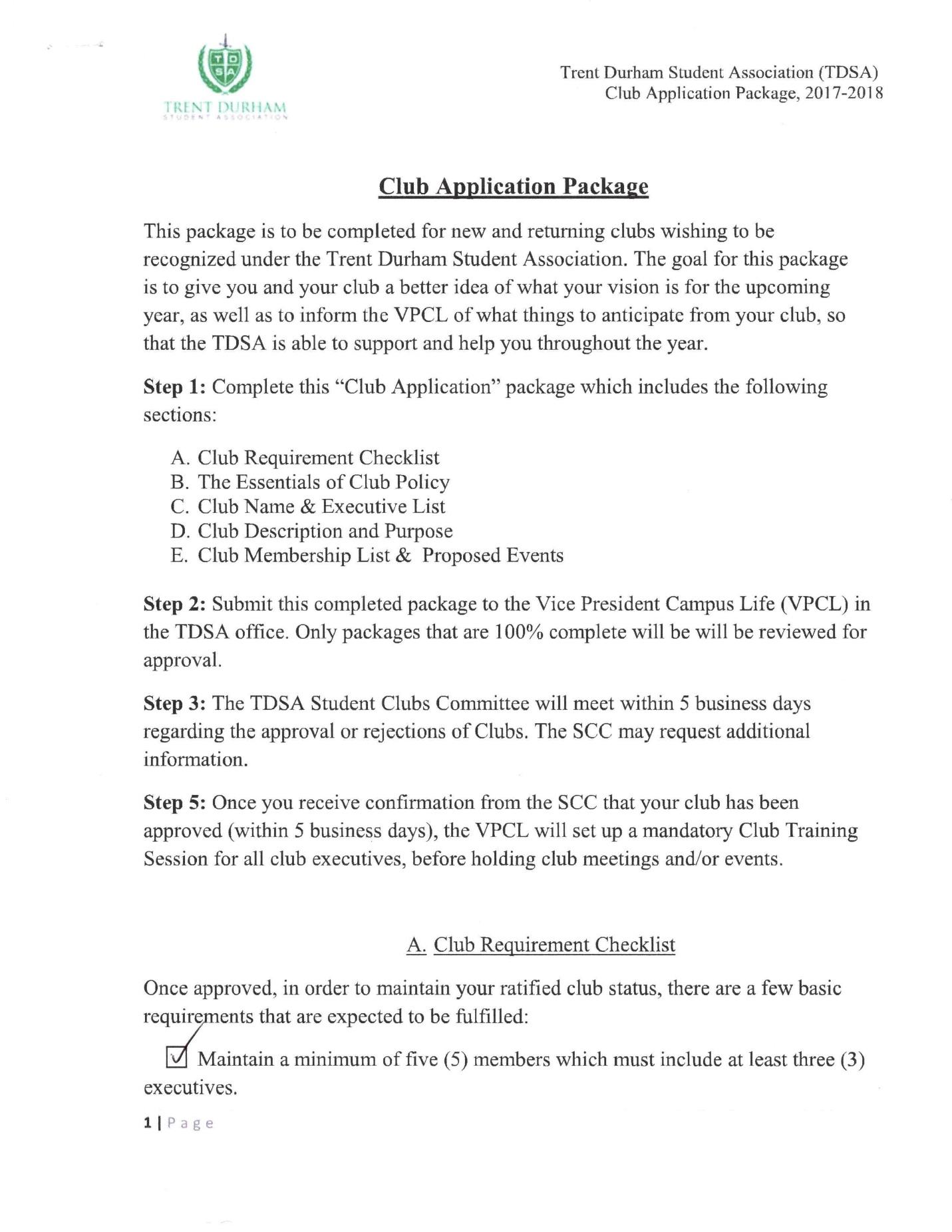 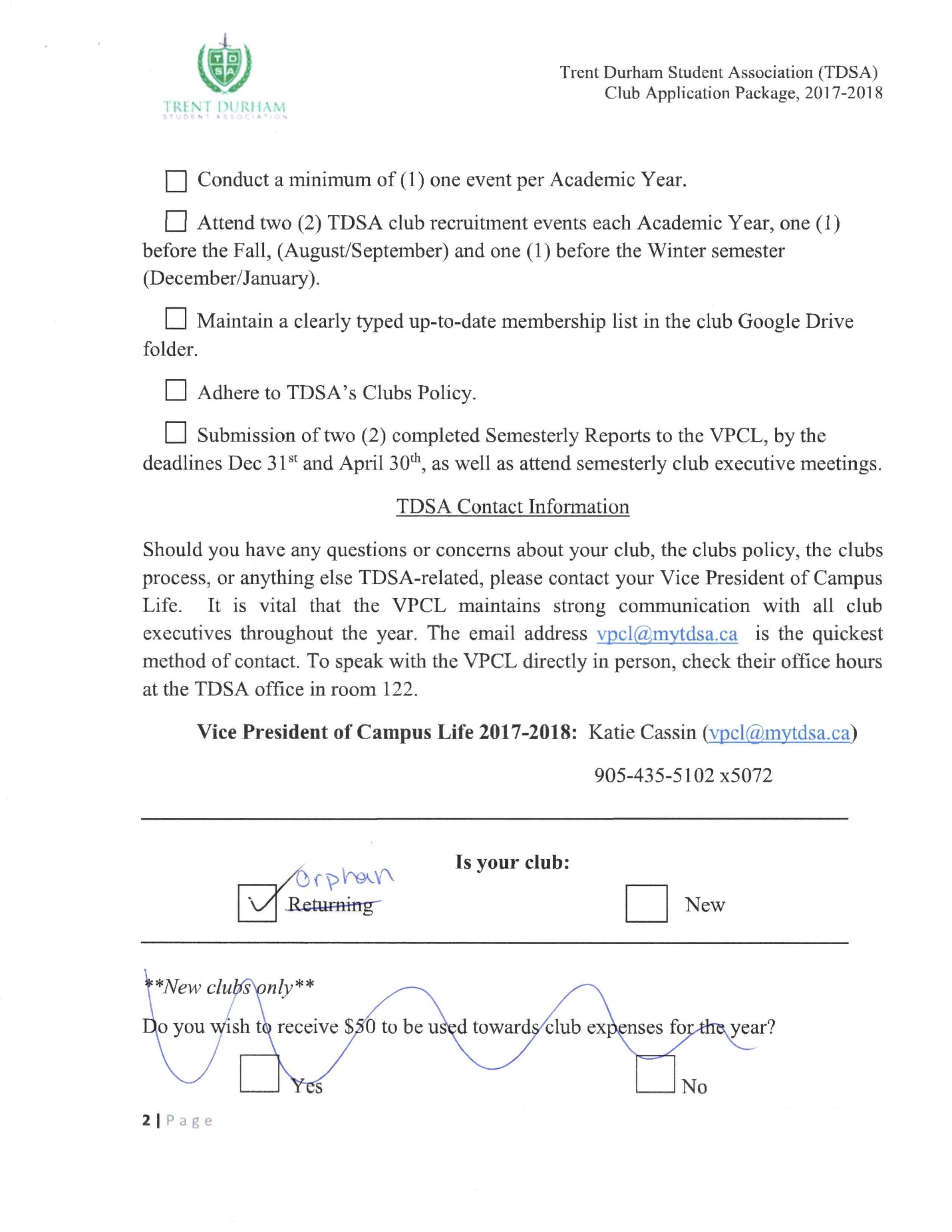 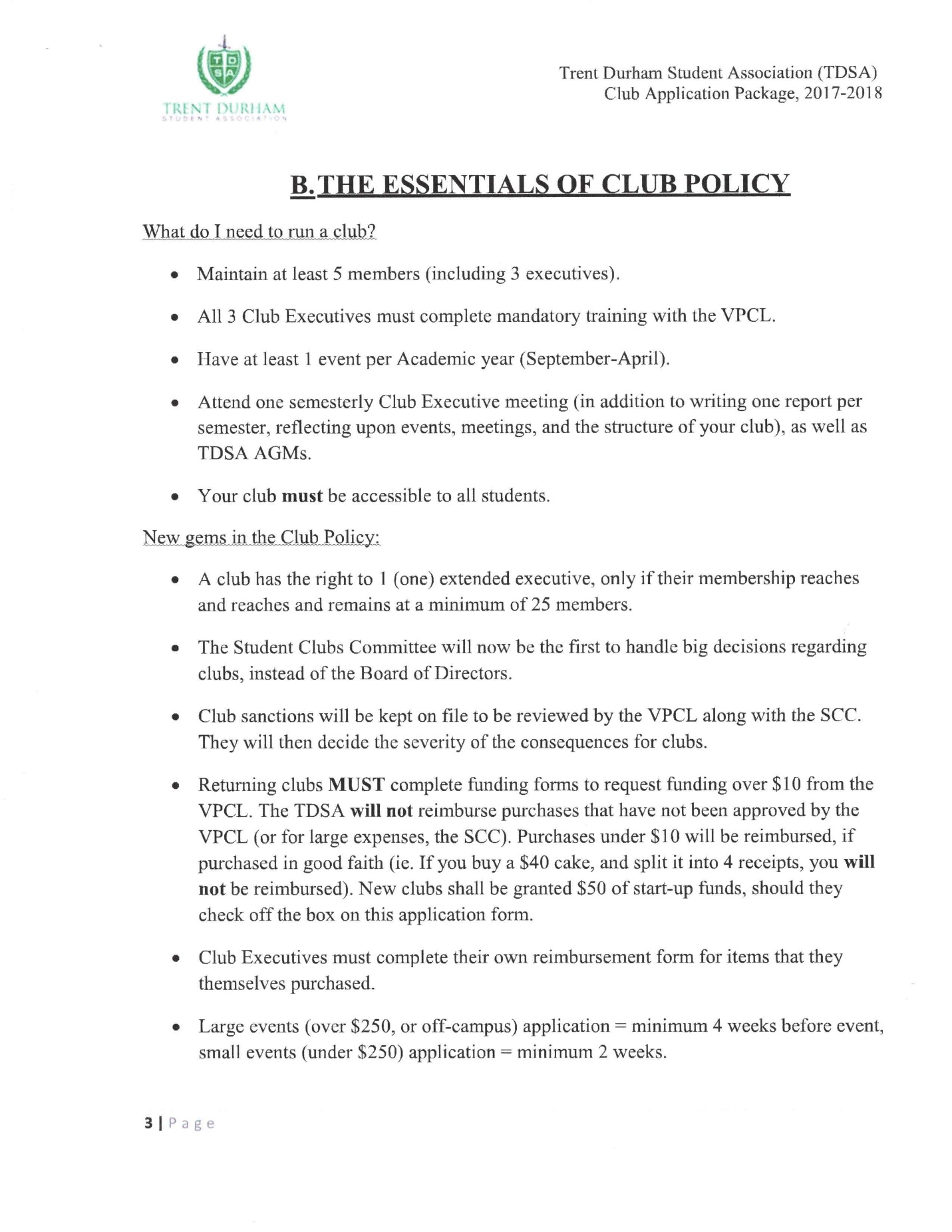 *** Page deleted to maintain student privacy ***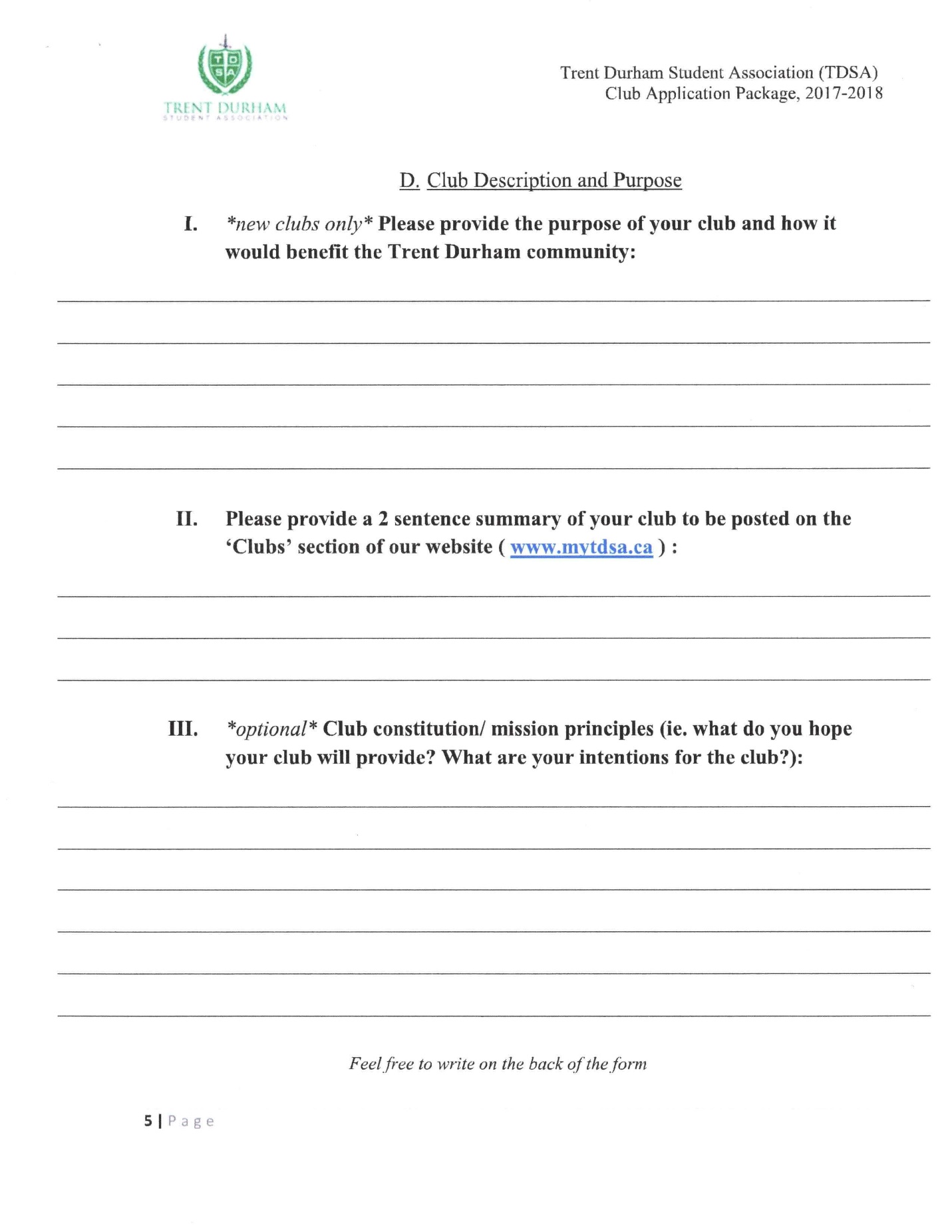 *** Page deleted to maintain student privacy ***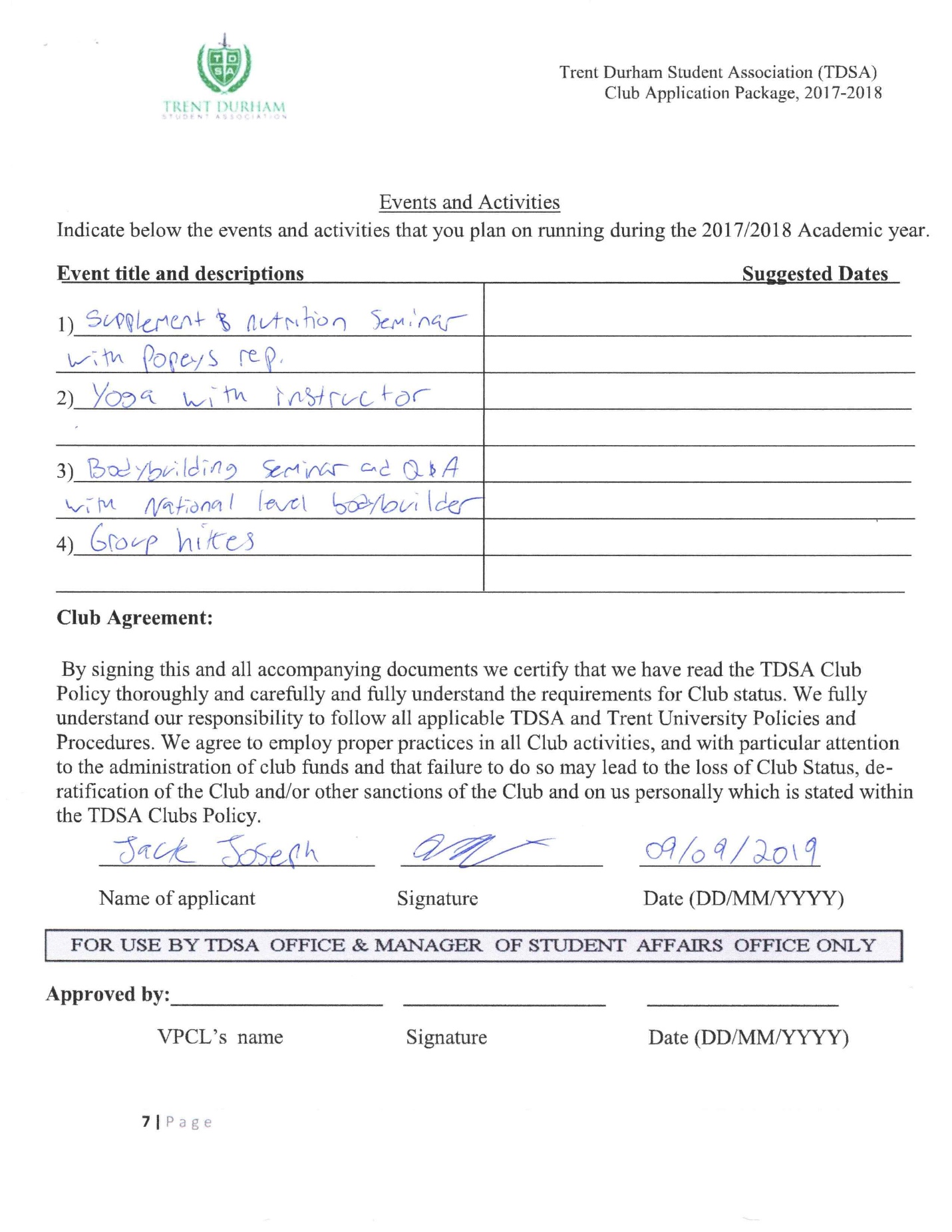 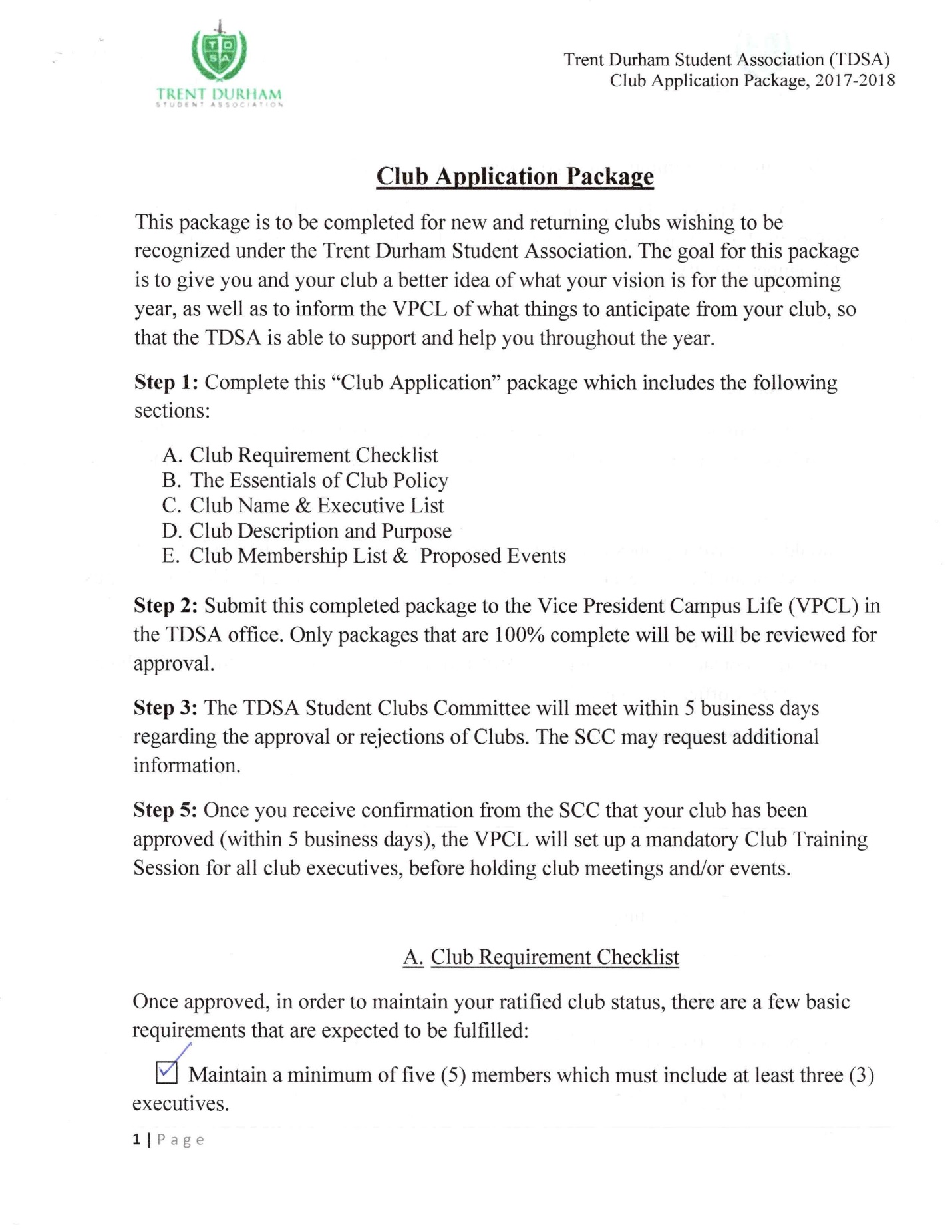 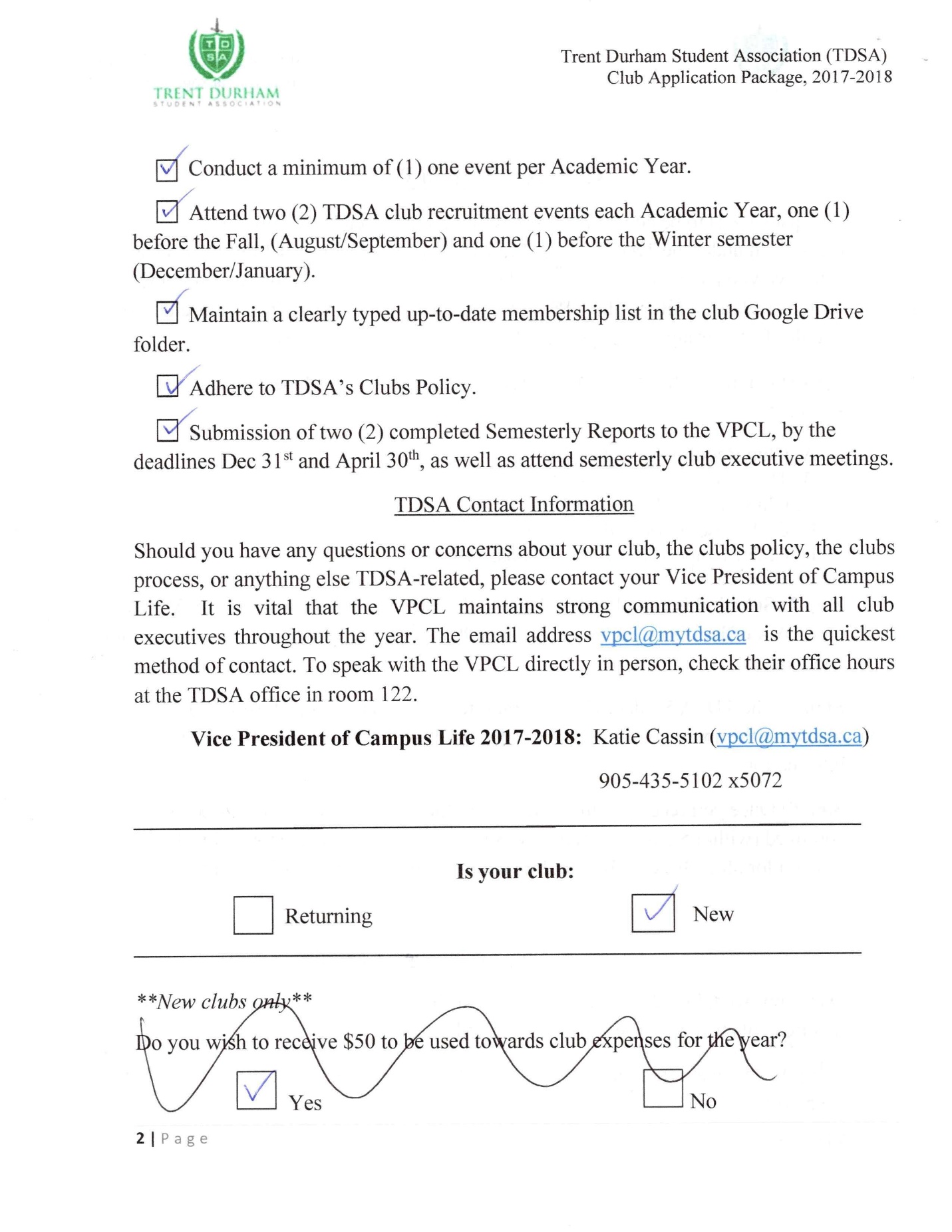 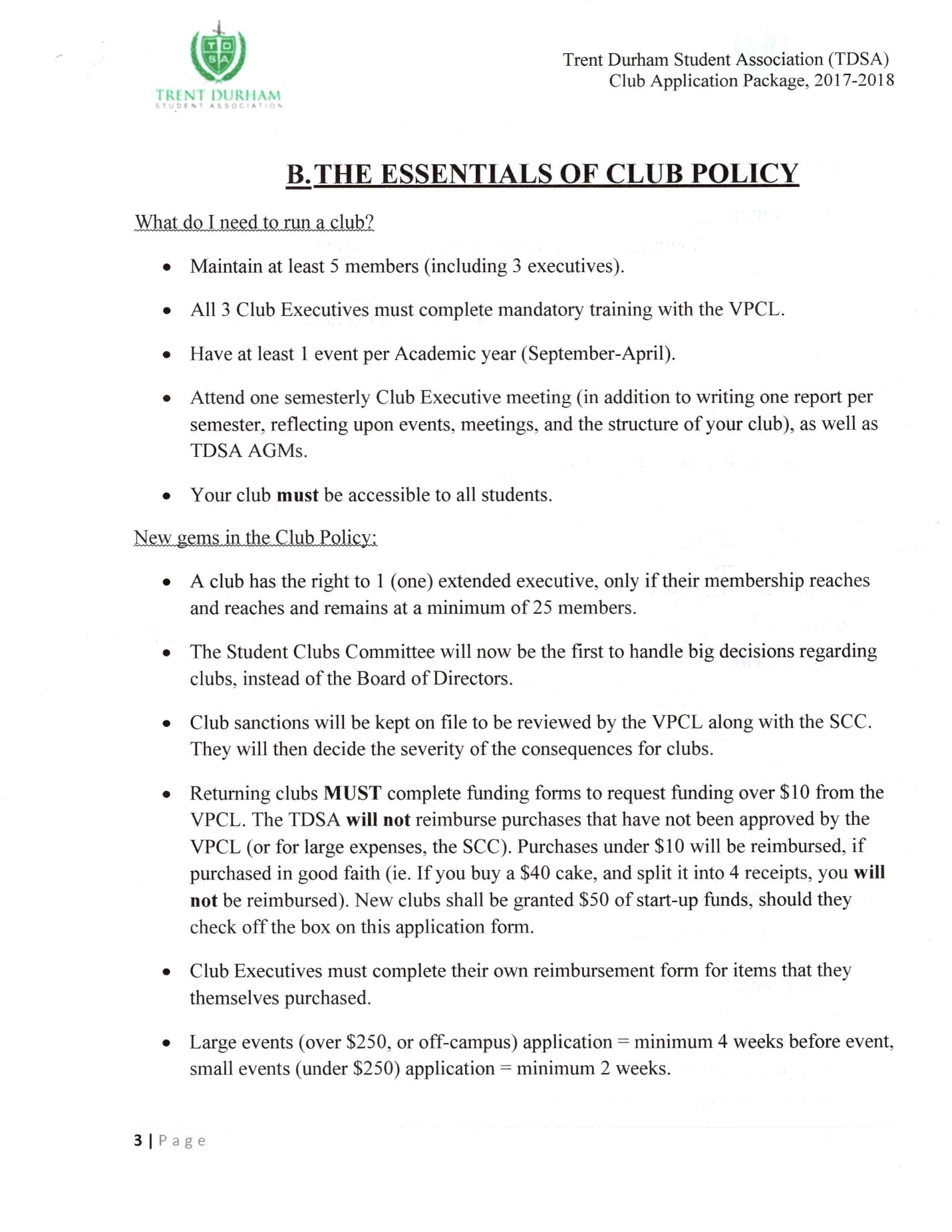 *** Page deleted to maintain student privacy ***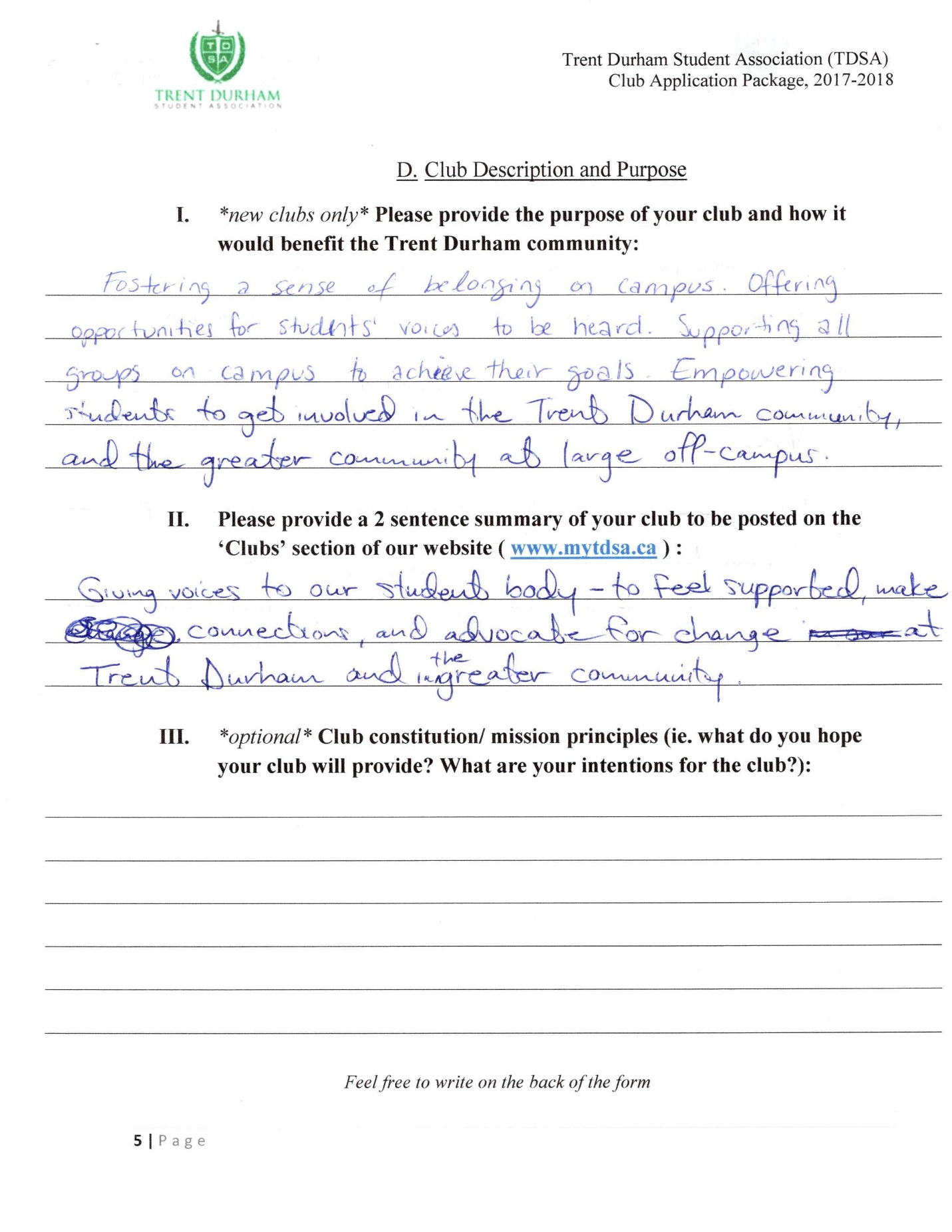 *** Page deleted to maintain student privacy ***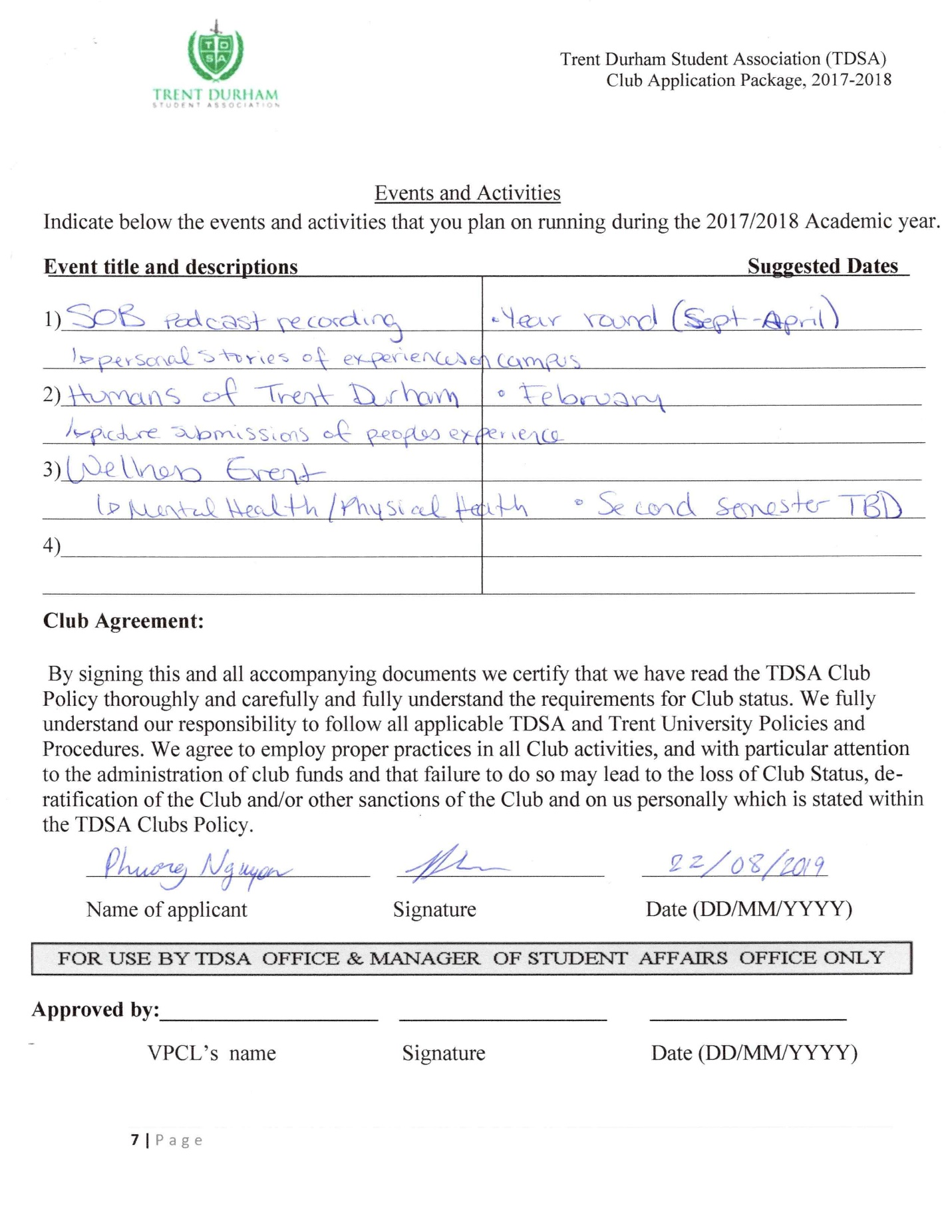 Appendix 7: Bylaw Changes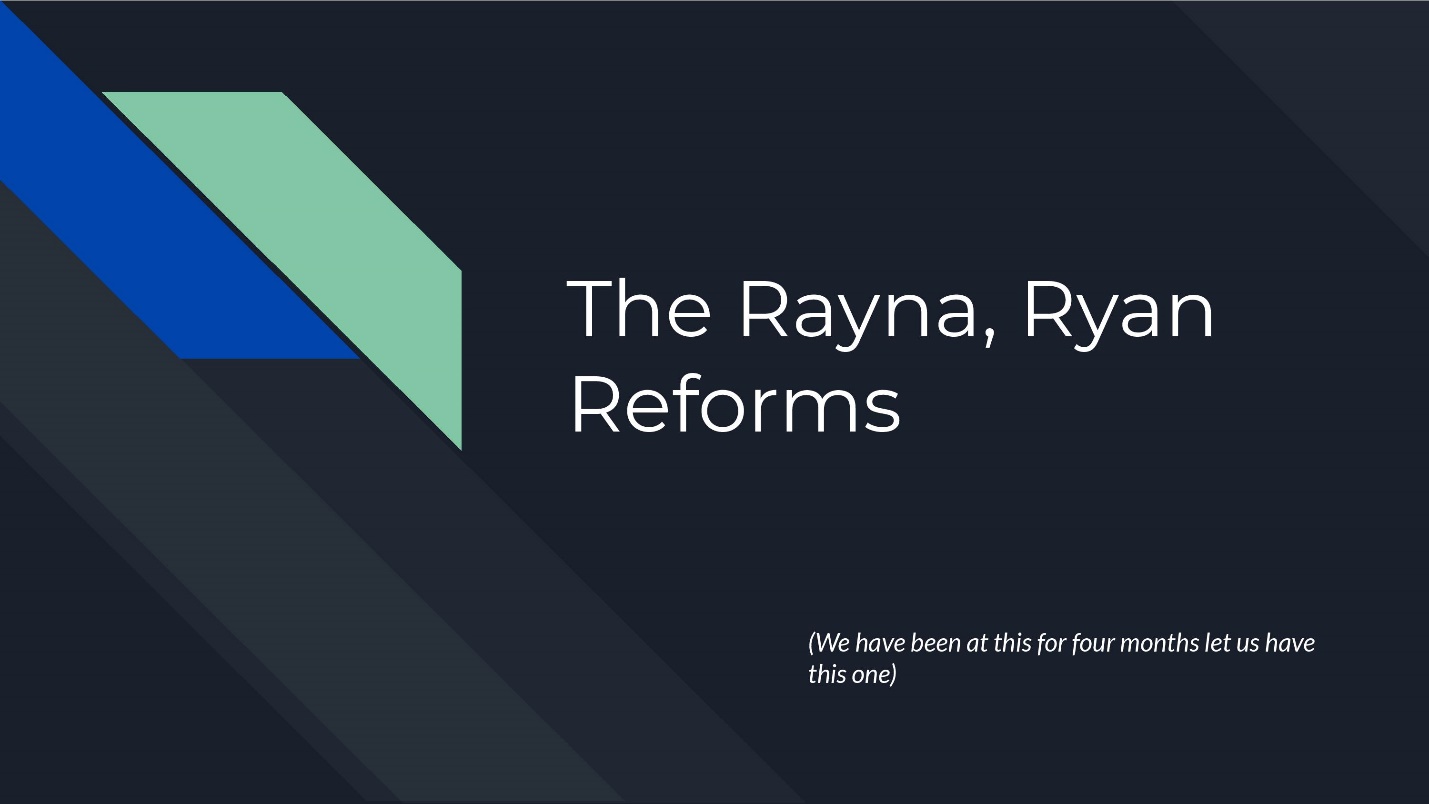 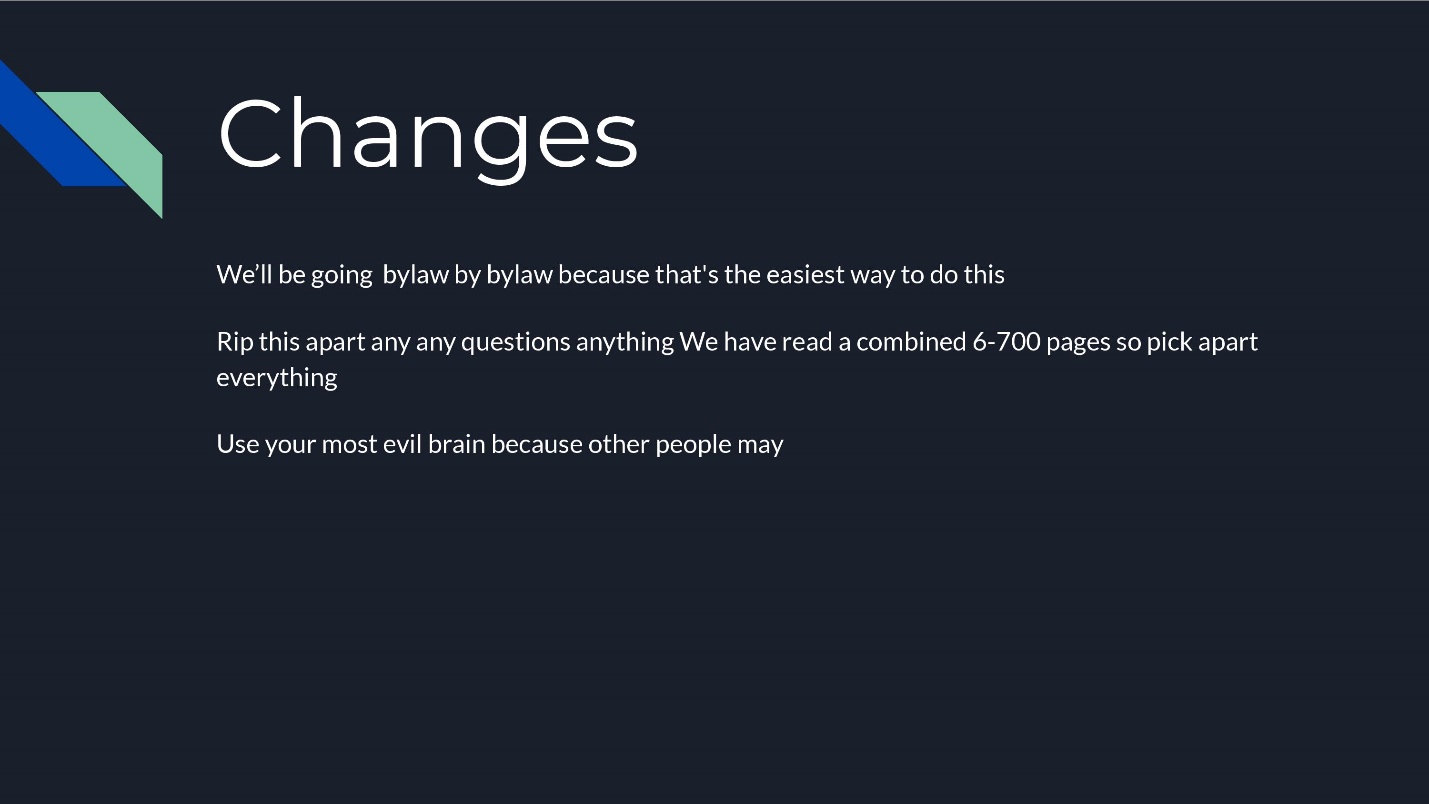 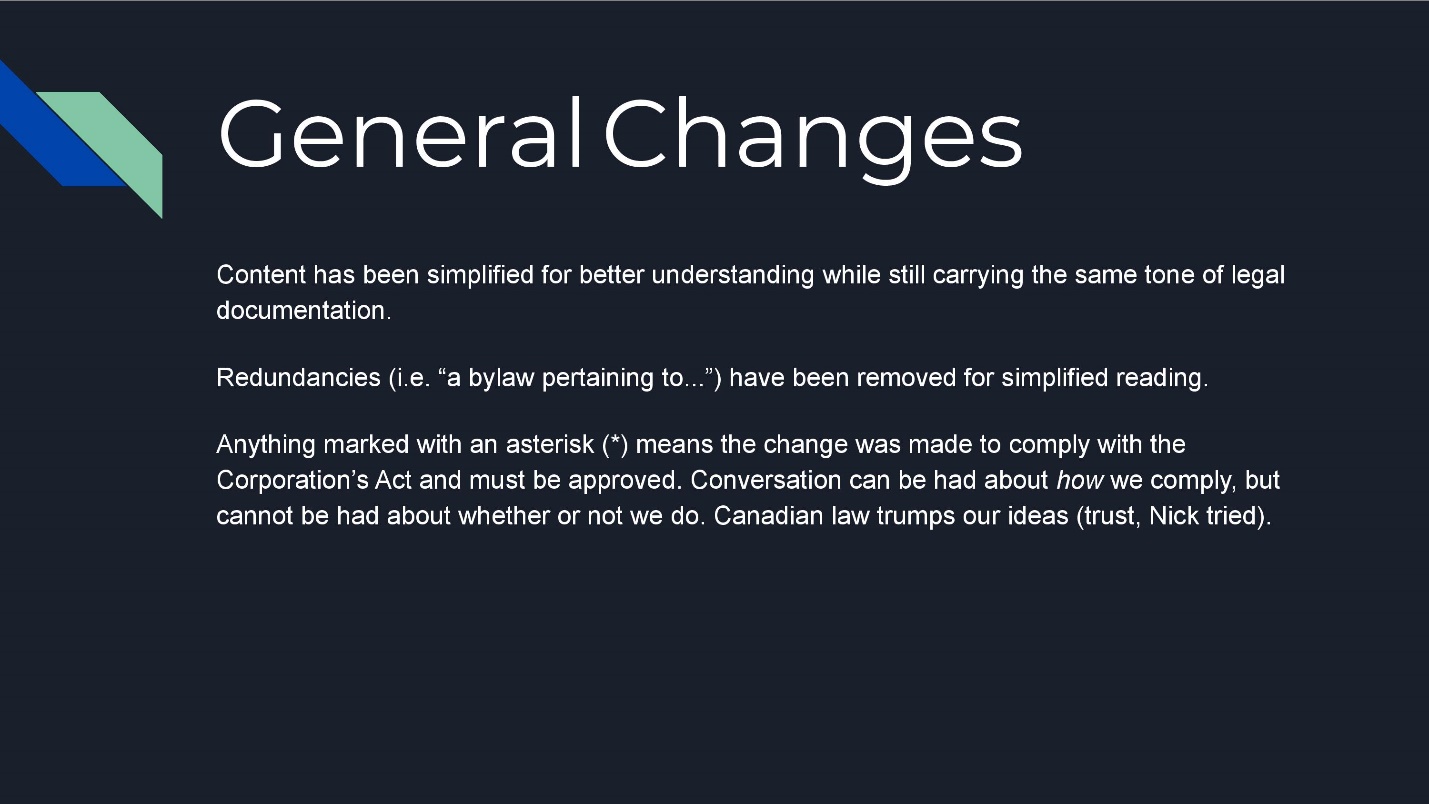 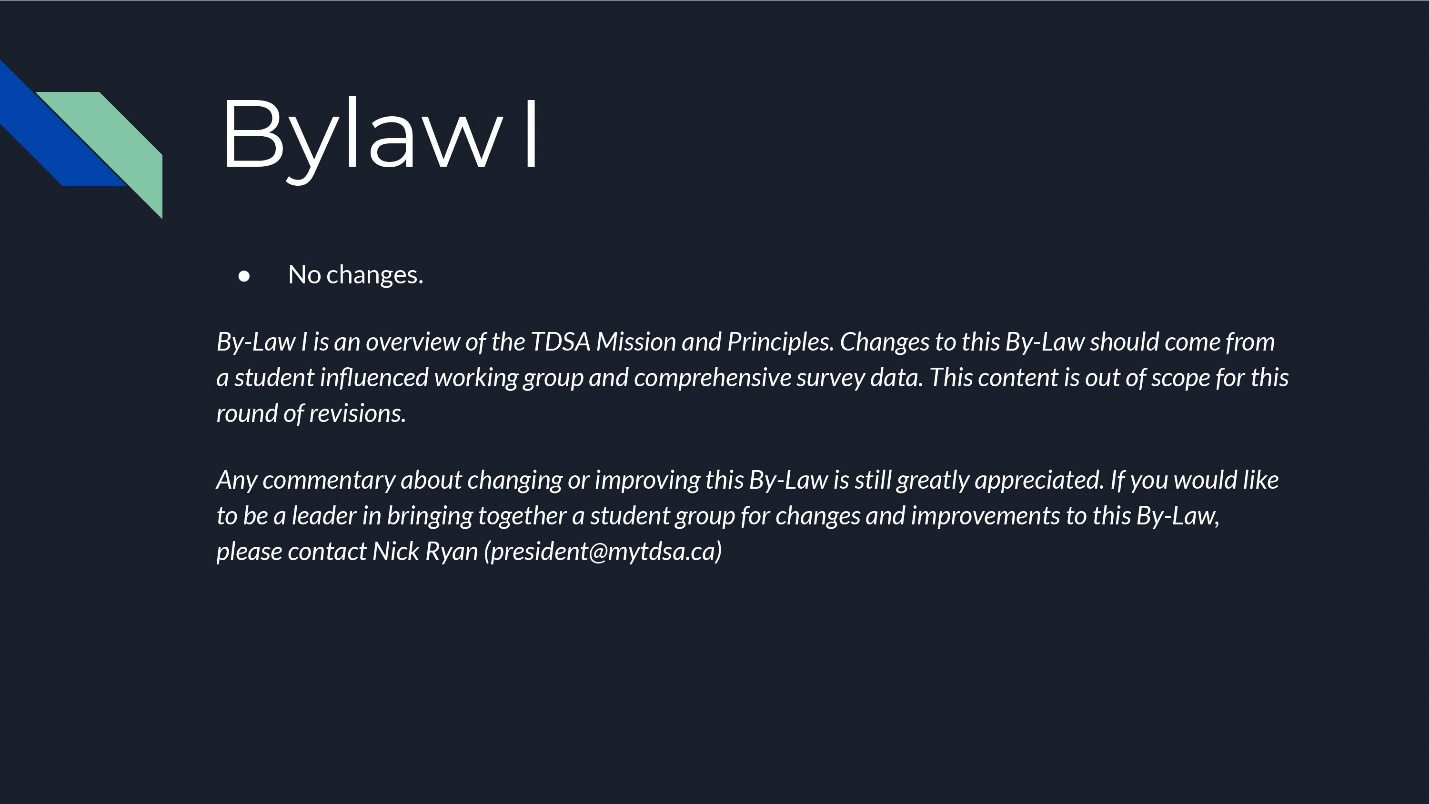 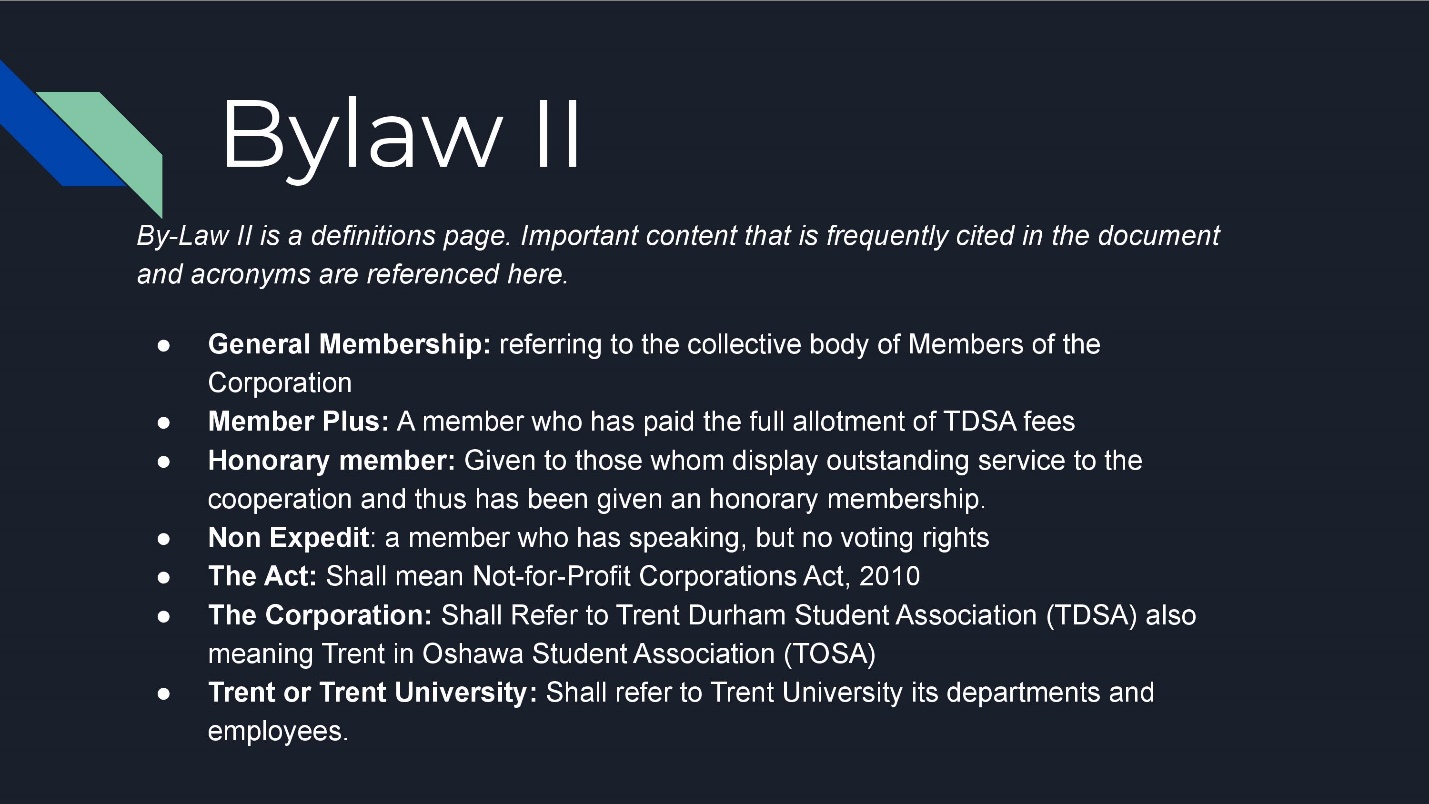 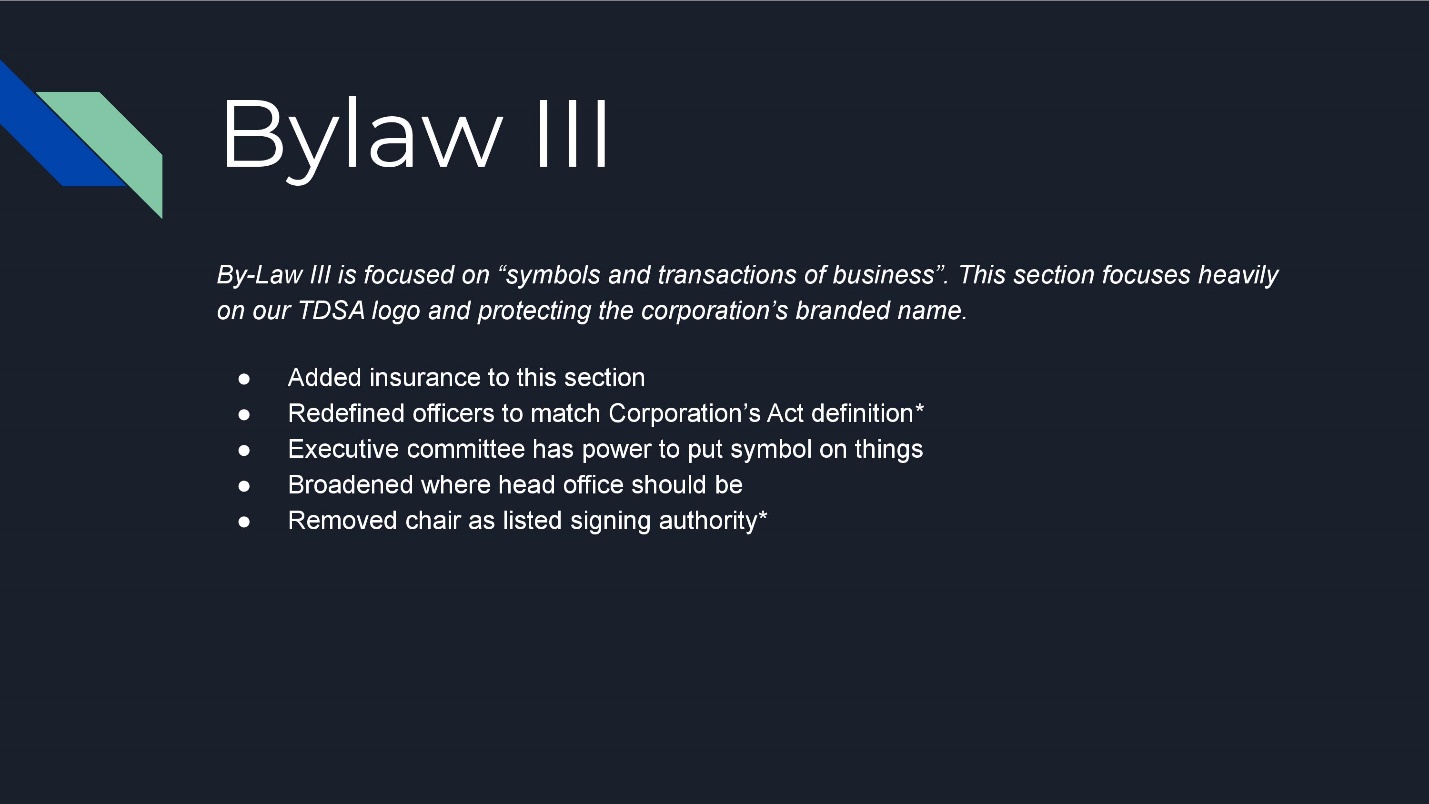 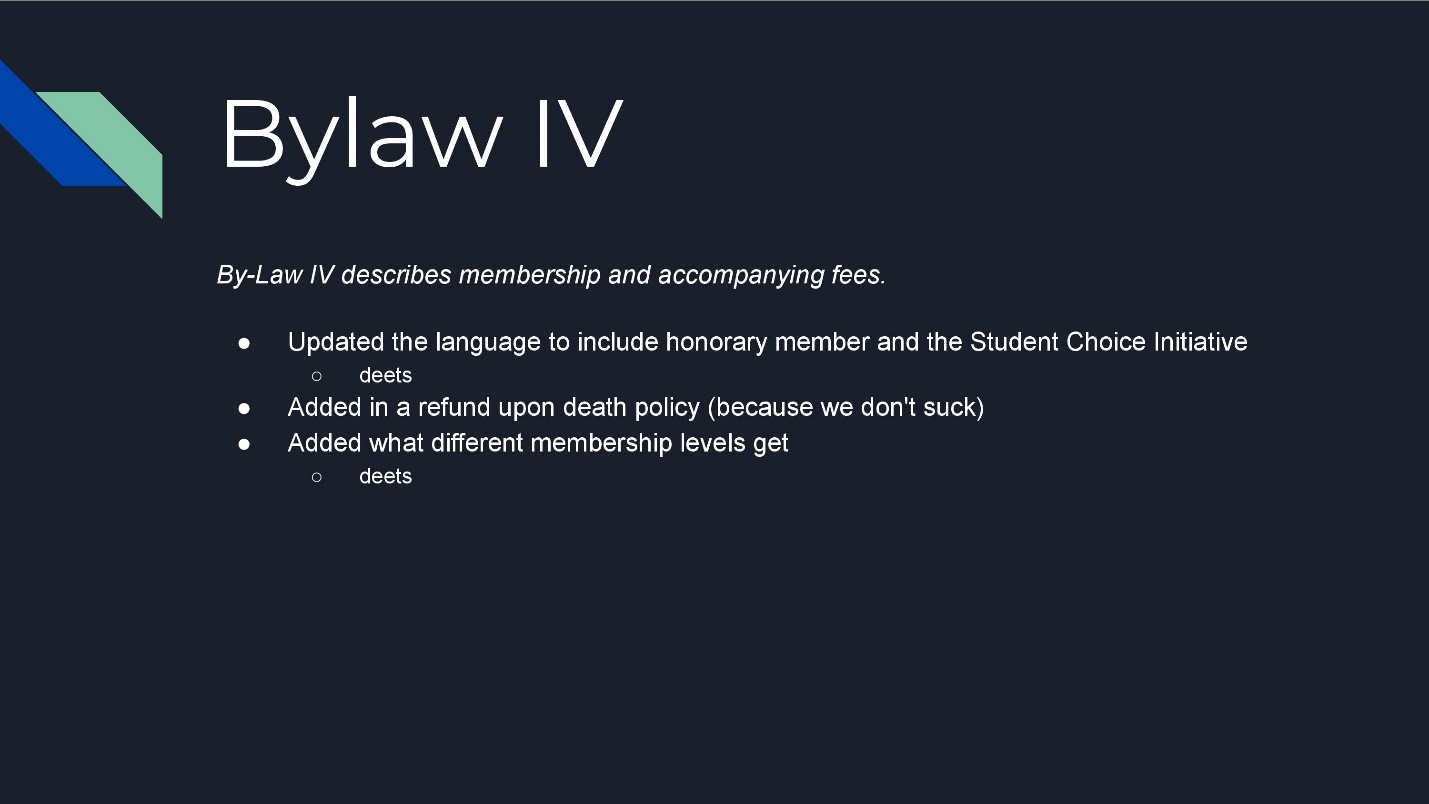 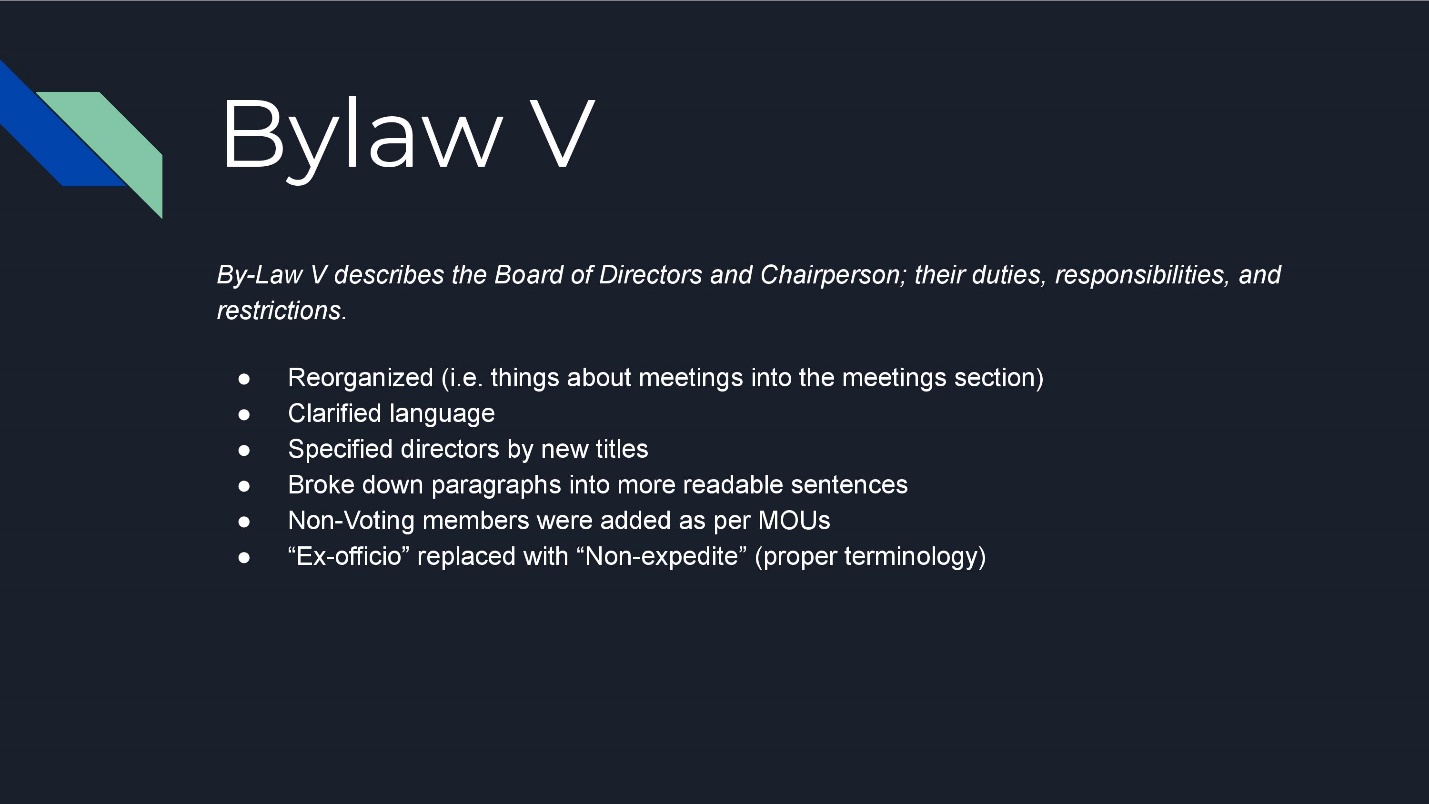 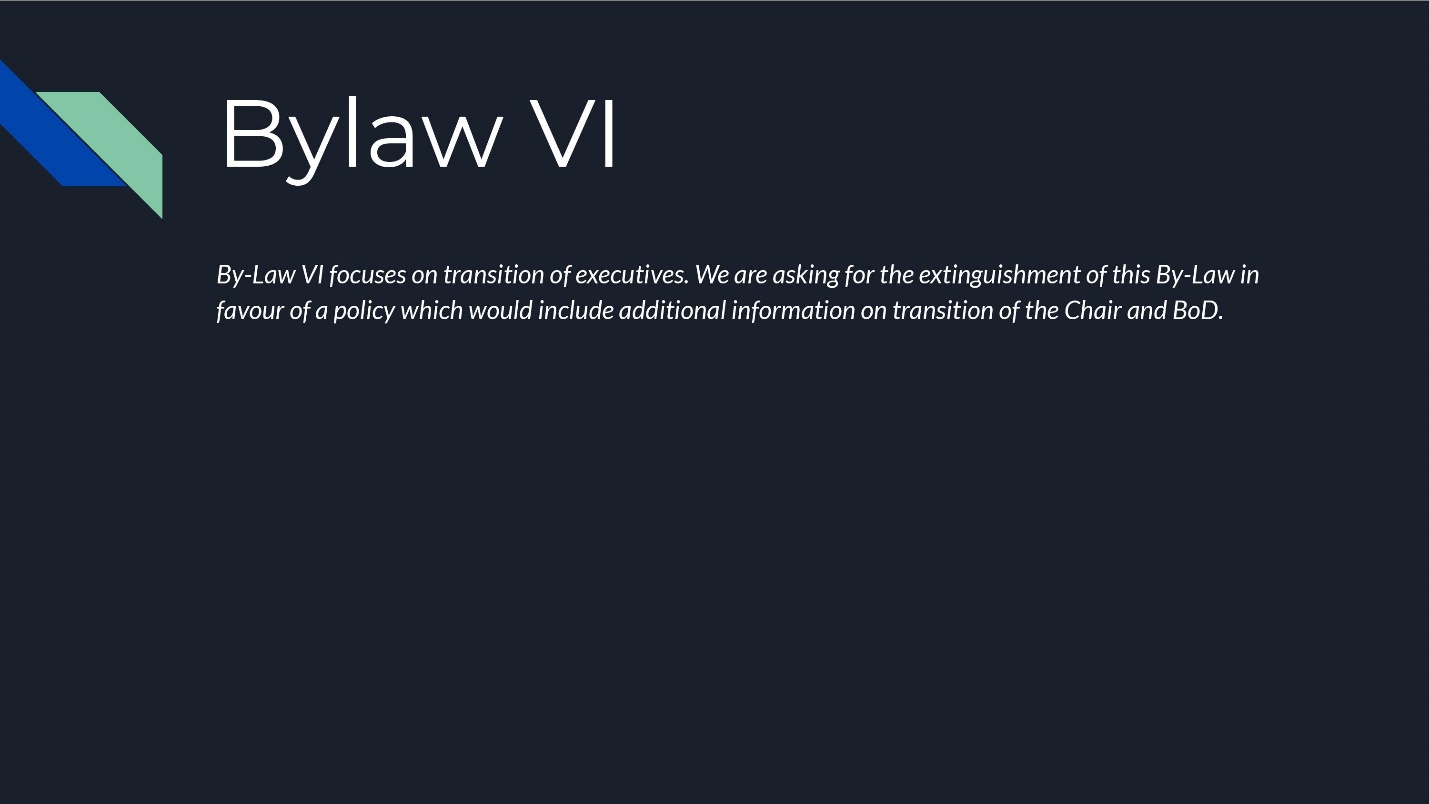 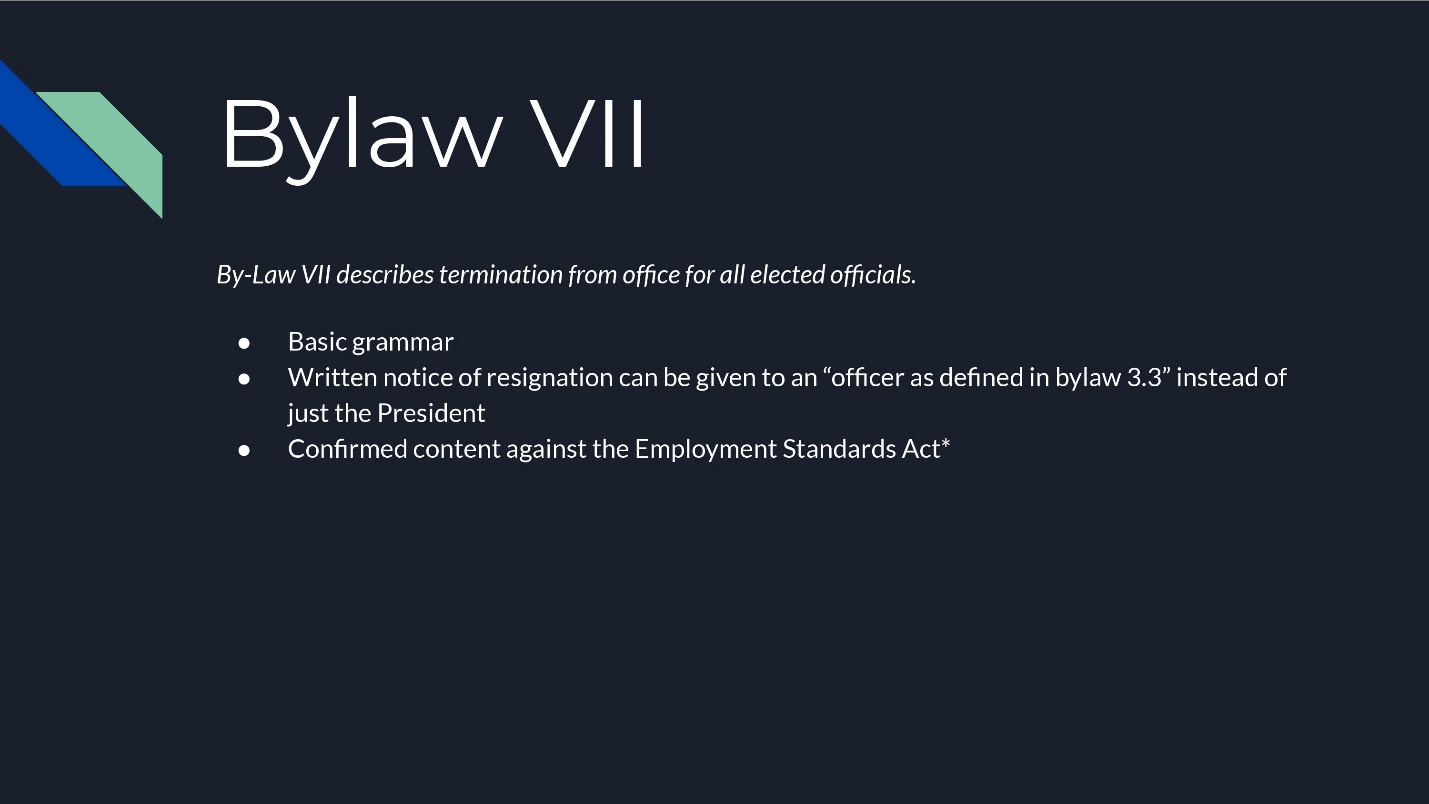 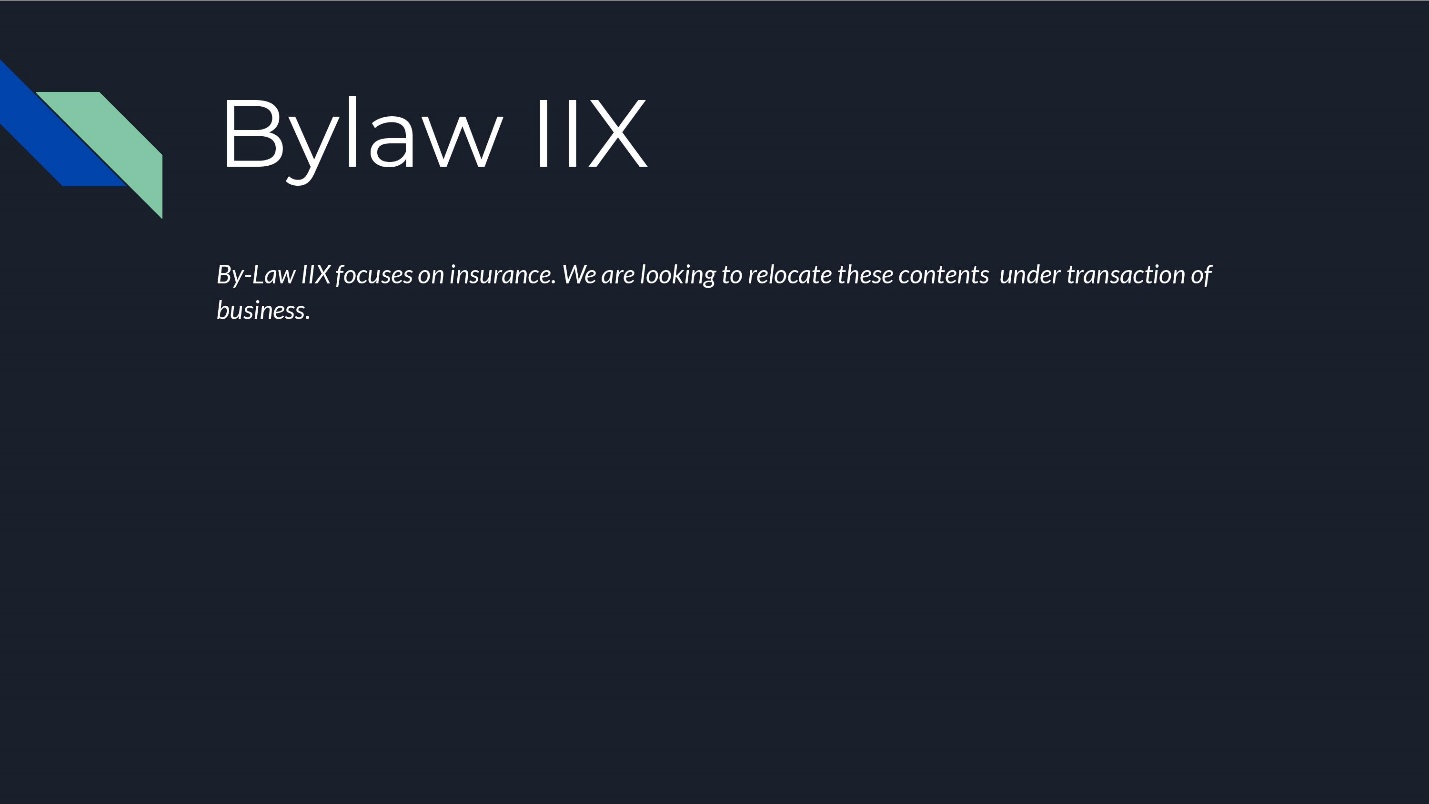 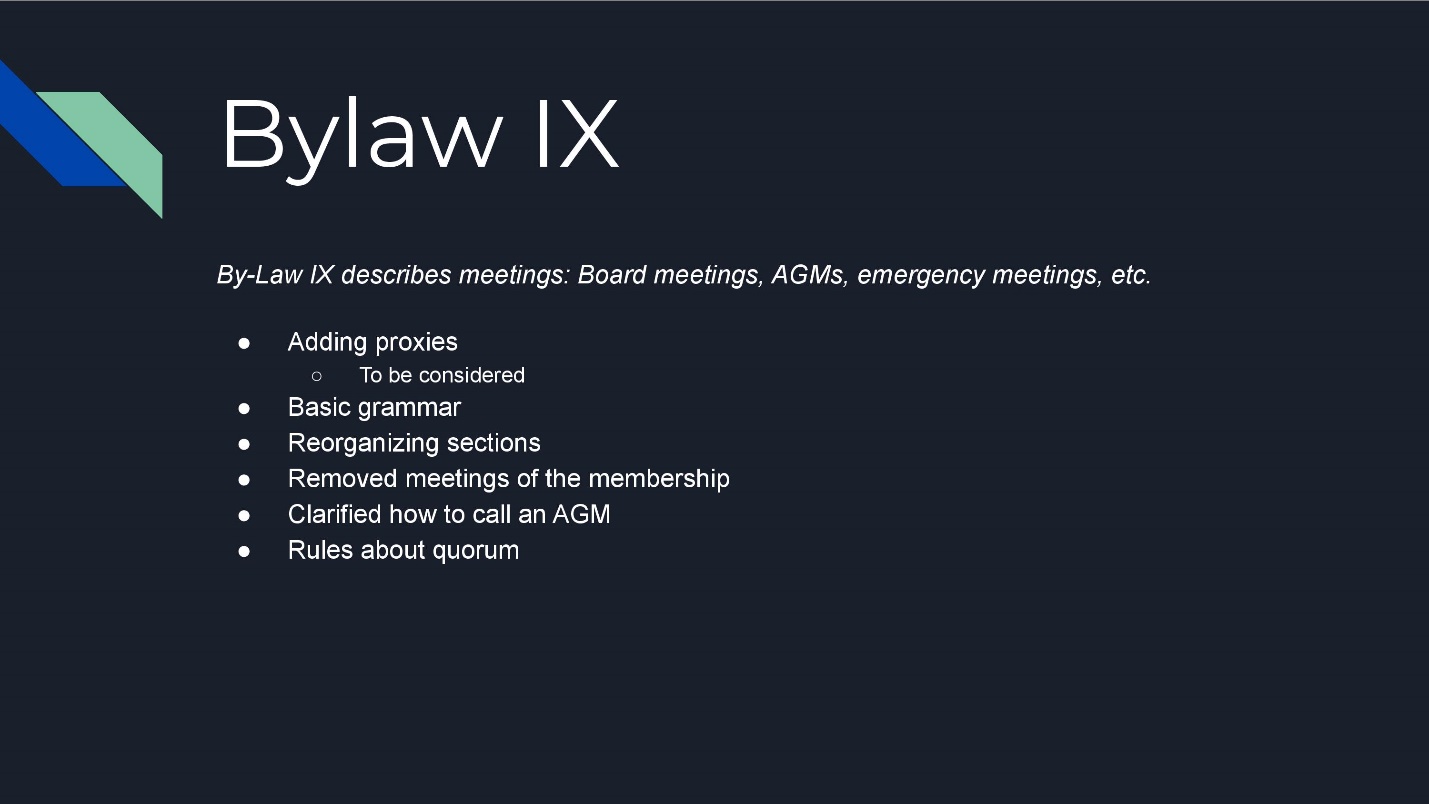 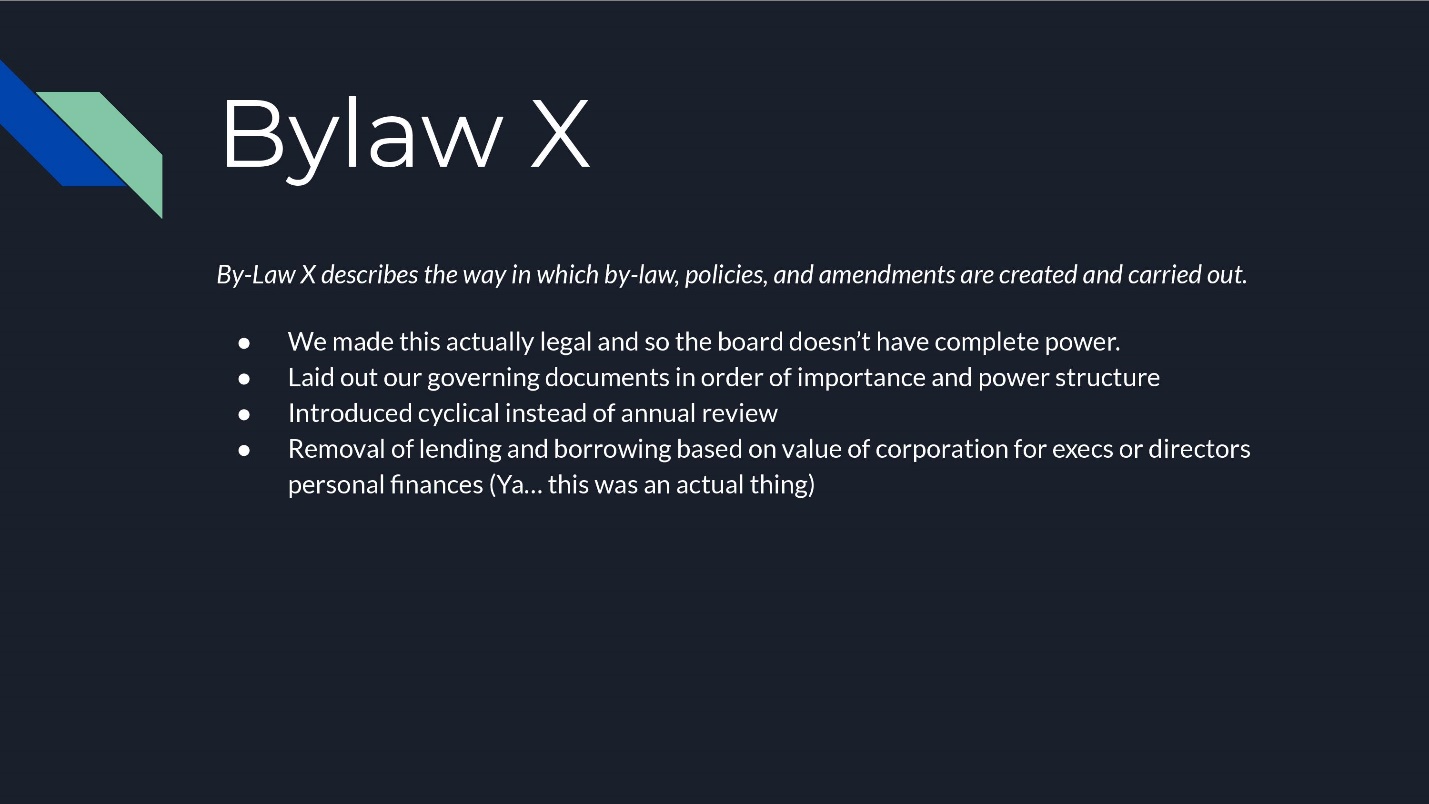 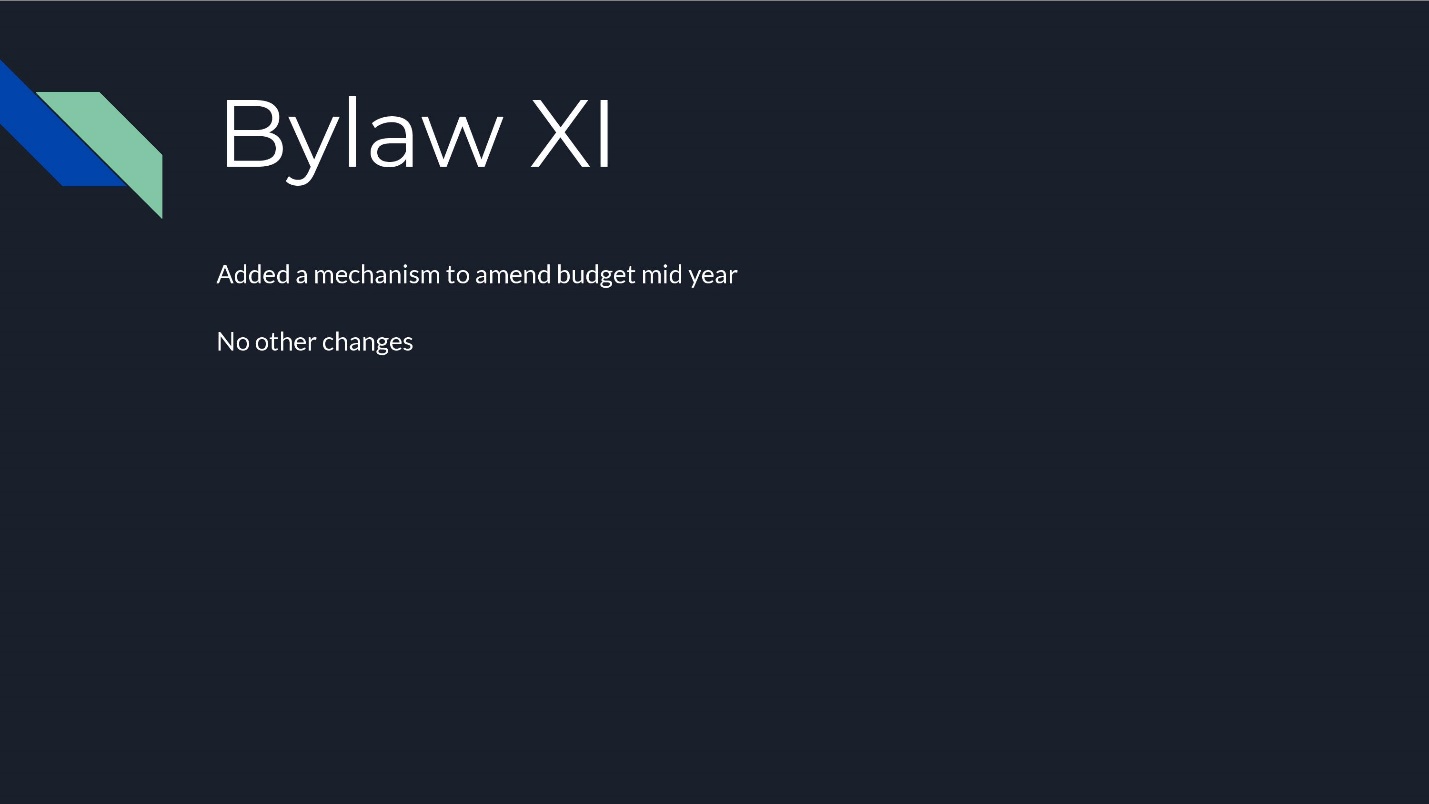 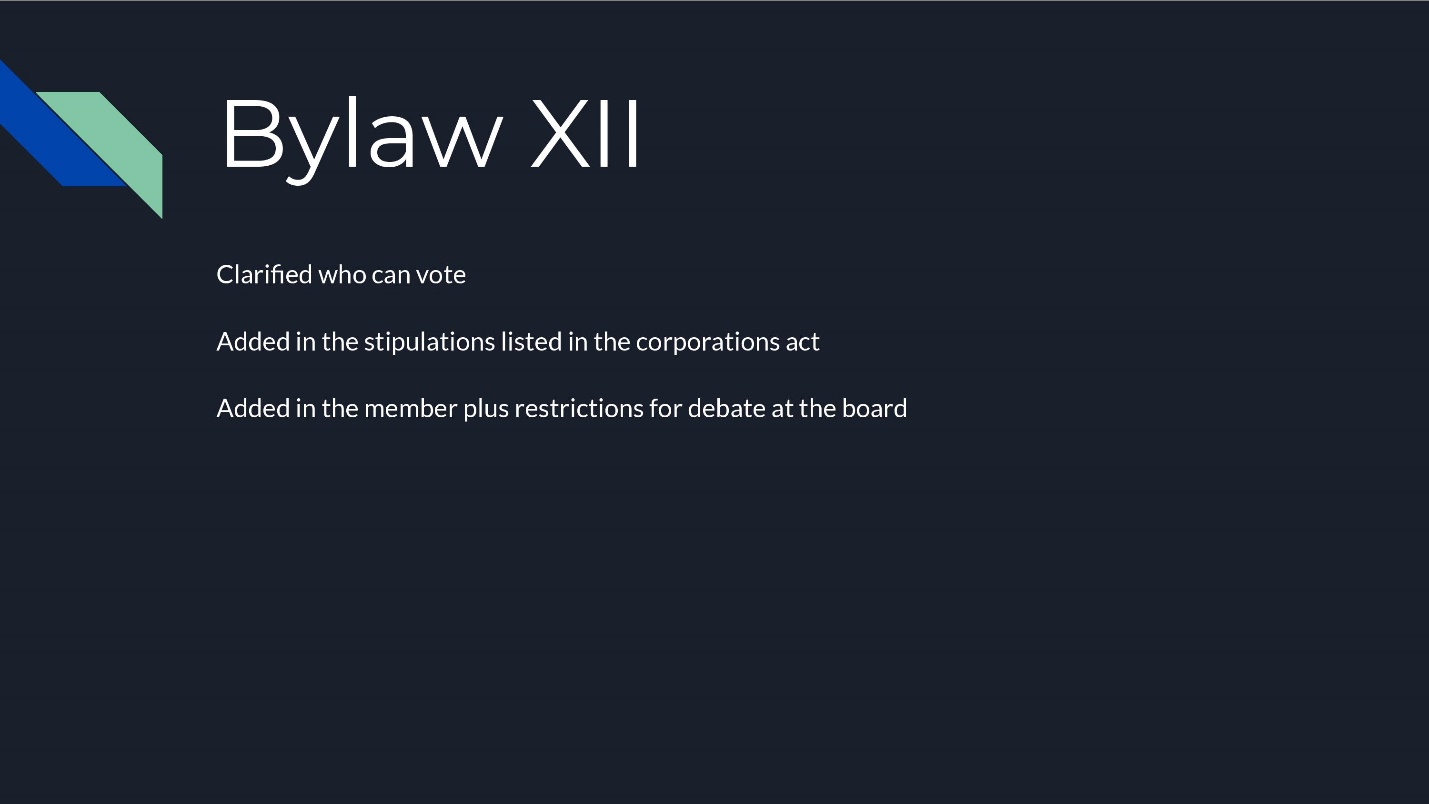 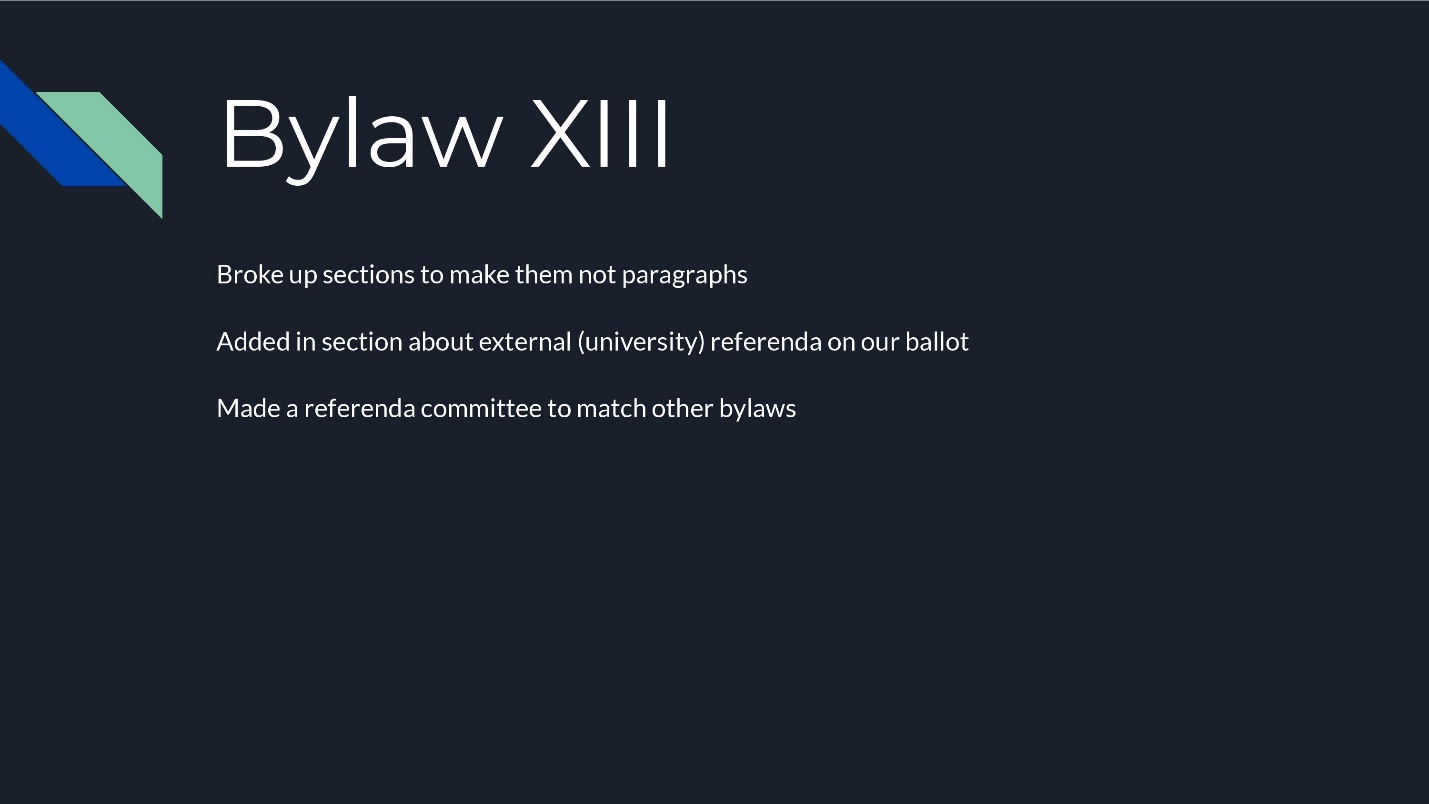 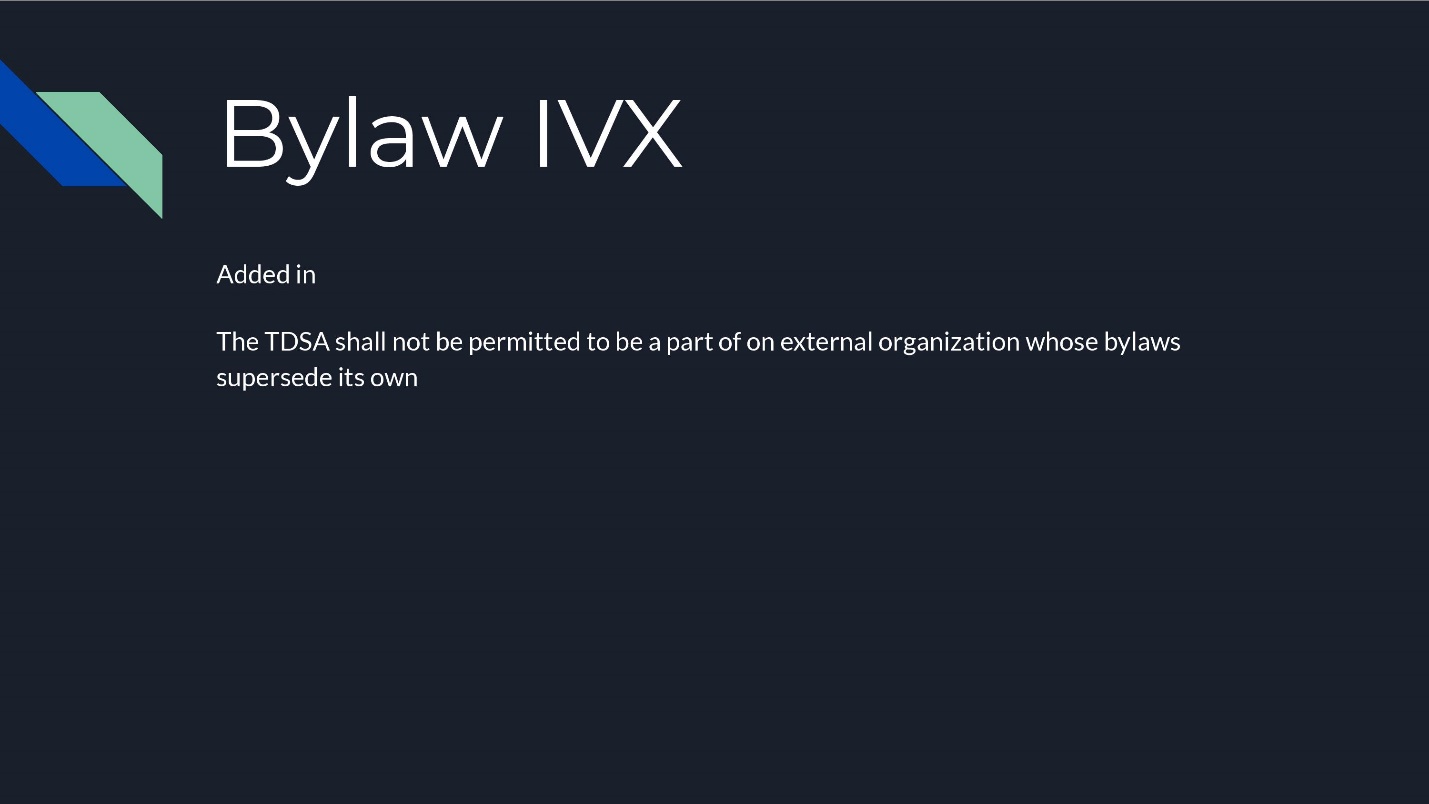 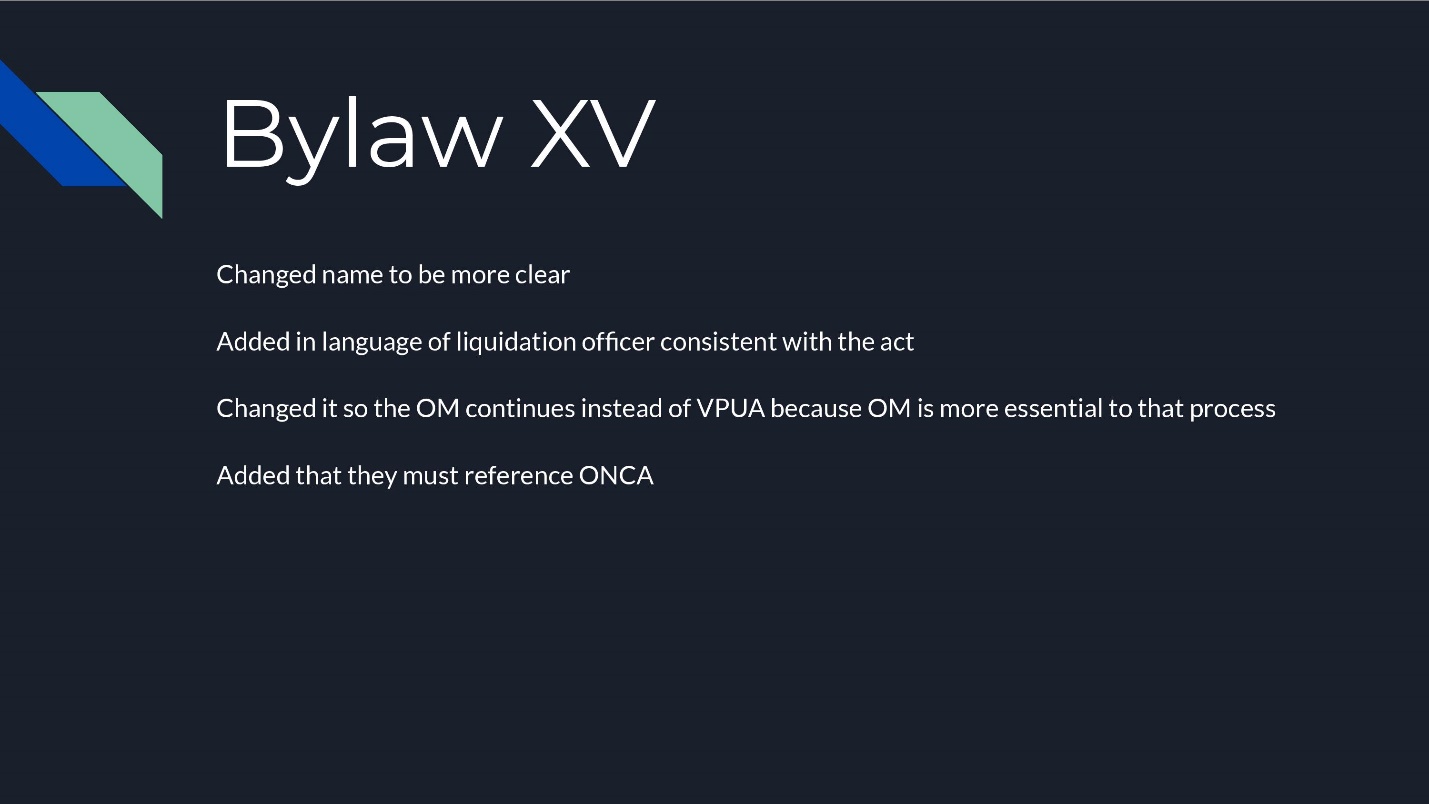 PreambleTrent in Oshawa Student Association doing business under Trent Durham Student Association (TDSA)  is a democratically elected student union representing full-time and part-time undergraduate and postgraduate certificate students at the Trent University Durham-GTA campus. The association is non-profit Corporation operating under its own bylaws and policies.The students of Trent University Durham-GTA, in order to establish rights, freedoms, representation and responsibilities of individual students and groups, promote the basic principles of freedom of expression, and freedom from discrimination, do ordain and establish these by-laws and policies for the Trent Durham Student Association. BY-LAW I: MISSION AND PRINCIPLES Mission To develop and maintain responsible student government which will promote the interests of the membership of the Trent Durham Student Association; To provide a high level of assistance to our members through representation, advocacy and services; To maximize communication of events, issues, and general information to the membership; To ensure the membership can pursue academic excellence and personal  growth free from all forms of discrimination, harassment, oppression and persecution; To encourage and support student clubs, organizations, and societies thereby increasing the vitality of student life and the diversity of activities available to students; To strive for a high level of education for all members of the association; To build and maintain amicable relationships with the membership, faculty, staff, the local community,the institution and all levels of government; To develop and maintain unity and to encourage cooperation among Trent University Durham-GTA students; Principles The corporation is committed to the following fundamental principles: The right to establish and maintain a democratic student government in which each student shall have an equal right to participate, and with provision for advisory referenda; To be accountable, dedicated, and available to all members of the association so that they feel comfortable approaching the executives to be their advocate in any matter relating to their education, campus community, or government when pertaining to student affairs; The right in the classroom to full freedom of expression, discussion, and inquiry related to the course while respecting the rights and learning experiences of other students, and the right to be evaluated based solely on academic performance; The right to enjoy the same privileges and opportunities as any other student without discrimination or prejudice regarding but not limited to the student’s race, creed, racialized status, sex, national origin, sexual orientation, religious views or affiliations, political views or affiliations, marital status, or condition of disability.  BY-LAW II: DEFINITIONSIn camera (Closed session): The Board of Directors may elect to move into a closed session in which only voting board members shall be permitted to overhear discussions or attend meetings during closed sessions, unless invited in my majority vote of the board. Minutes for closed sessions will be recorded but will be kept confidential.  General Meeting: Meetings in which all members of the corporation must be extended an invitation. Teaching Weeks: a regularly scheduled week of classes (Monday-Friday) and excludes reading weeks, holidays, and exam periods.Member of the Corporation: Any student registered for a full-time or part-time on-campus, online, undergraduate, postgraduate or English as a Second Language (ESL) program at Trent University Durham-GTA who has paid any part of the TDSA membership or peer support fee shall be a member of the Corporation General Membership: referring to the collective body of Members of the CorporationMember Plus: A member who has paid the full allotment of TDSA fees Honorary member Given to those whom display outstanding service to the cooperation and thus has been given an honorary membership.Non Expedit- a member who has speaking but no voting rightsThe Act: Shall mean Not-for-Profit Corporations Act, 2010The Corporation: Shall Refer to Trent Durham Student Association (TDSA) also meaning Trent in Oshawa Student AssociationTrent or Trent University: Shall refer to Trent University its departments and employees.BY-LAW III: SYMBOLS AND TRANSACTIONS OF BUSINESS Symbols . The symbols adopted by the Corporation and the by-laws hereof, shall act as the visual symbols or logos representing the corporation or any part thereof and the authority to affix the logo(s) to any documents or objects shall be determined by majority vote of the executive committee. Necessary revisions of the corporate symbol must be passed by a majority vote of the Board It is in the best interest of the corporation to maintain a unified and consistent image to present to its members, the community, the University, and all levels of government. Head OfficeThe head office for the Corporation shall be the Student Association office(s) located  in Durham Region on the Trent University Durham-GTA CampusOfficers The Officers of the Corporation shall be the President, Vice President of University Affairs, Vice President of Campus Life, the Operations Manager, Chair to the Board of Directors and any other officers determined by the membership or Board of Directors. Execution of Instruments For the purpose of this section, “instruments” include contracts, deeds, mortgages, transfers and assignments of any property of the Corporation, obligations, certificates, and any other documents. Any two of the following persons are required for the signature of instruments: The President, the Vice President University Affairs, the Vice President Campus Life and/or Operations Manager.    Insurance Subject to the provisions of the Act, the Corporation shall purchase and maintain at the very least general liability insurance for the benefit of its directors, officers and/or employees as determined by the Board of Directors.BY-LAW IV: MEMBERSHIP AND FEES Membership A Member is entitled to, be a member/executive of clubs or student organizations, attend TDSA events, be opted into the Health Benefits Plan and shall be advocated for by the TDSA. Member Plus: shall be proved a discount at the Rack and Shelf determined by the executive committee and as an information piece to the Board of Directors, be provided discounts to event tickets as determined by the event holder. Shall be eligible to be a delegate at external conferences. Shall be eligible to seek employment and run in elections.Membership shall be valid for the academic year in which the fees are paid and terminates at the end of the year. Honorary Member: An Individual may be granted an Honorary Membership to the corporation by a Majority vote of the Board of Directors and shall receive the following privileges ...[for discussion at the board]Speaking rights at meetings but not a voting rightFeesAny fees excluding the health benefits plan are subject to inflationary increases by no more the five (5) percent. Membership fee increases exceeding five (5) percent shall be approved by referendum. The Corporation shall have an agreement with the University whereby the University shall collect membership fees as determined by referendum or the Board of Directors and transfer the collected fees to the Trent Durham Student Association. Non-Refundable Student Ancillary Fees The following fees are collected from the membership for the purposes of administering external services. Said fees shall only be used towards the intended service and are subject to annual inflationary increases not to exceed five (5) percent. Walksafe Fee Peer Support Group FeeNon-Compulsory Fees)TDSA Membership FeeMembers of the Corporation(excluding online) are automatically covered under TheaTrent Student Benefits Plan student benefit plan. The membership possesses the right to opt-out of the student benefit plan, subject to a deadline set by the health care provider and associated administrative costs.  Termination and Transfer The interest of a member in the Corporation is not transferable and ceases to exist upon death or cancellation of membership. Membership ceases upon withdrawal, suspension, rustication, or debarment from the University, or upon ceasing to be qualified for membership pursuant to the bylaws herein, or upon failure to pay the annual membership fee. The membership fee is non-refundable and non-transferable. Exceptions for the membership fee may be made for an Executive. RefundUpon the death of a student whom is a member of the corporation, the immediate family, or executor of the will of the deceased, may apply for the remainder of their membership and peer support fees to be refunded is determined by the percentage of the term remainingBY-LAW V: BOARD OF DIRECTORS The Board of Directors shall manage the affairs of the Corporation. The directors shall act with diligence, honesty and good faith to serve in the best interest of the membership. Directors shall report on the activities of the Corporation on a regular basis to the general membership and to their respective constituencies.  Board of Directors composition The Board of Directors shall be comprised of: Chair (Speaker) Directors, Executive Directors , and Non Expedit Directors. Director positions shall be occupied one (1) person at a time, DirectorsDirector of AcademicsDirector of FinanceDirector of Human ResourcesDirector of Student EngagementDirector of PolicyDirector of Health and WellnessDirector of Inclusion Director of Community OutreachExecutive DirectorsPresident Vice President of University Affairs Vice President of Campus Life Non Expedit Director Operations Manager (Also acting as secretary)Trent Central Student Association RepresentativeTrent University Native Association RepresentativeTrent Graduate Student Association RepresentativePower/Responsibilities of Directors Chair their assigned committee as laid out in Operating policy.Subject to the provisions of this by-law, the Board shall have the final authority on all matters regarding the governance of the Corporation, within the boundaries of the law. The Board of Directors, without restricting the generality of the forgoing, may make regulations to: Governing the practice and procedure to be followed in furthering the purpose of the Corporation; Respecting any matters necessary or advisable to carry out effectively the intent and purpose of this or any other by-law or any revision thereof; Governing the keeping of accounts and records; Governing the payment of accounts and the signing of cheques; Prescribing the forms for the use of the Corporation.The Board, without restricting the generality of the foregoing, is authorized: To decide on a budget for the operation of the Corporation; To make regulations governing the granting of recognition and/or financial assistance to student clubs, and/or organizations within the Association; To propose amendments or creation of bylaws, and to enact and amend policies consistent with bylaw X. ; To,create new staff positions  as it deems necessary for the exercise of its powers; provided that the titles and duties of the new positions are authorized by the Board with a two-thirds (2/3) majority vote By agreement with the Senate and/or Board of Governors to appoint members of the Association to sit on committees of the Senate and/or Board of Governors and other University-wide student/faculty committees; To make regulations governing student elections or referenda held at the University. Remuneration and Expenses Directors or Non Expedit director shall not receive monetary remuneration, excluding discounts and expensive incurred as part of their duties, though they may receive remuneration for serving as officers or employees or in other capacities.Be mandated to relinquish any responsibility to do with the event in question by a majority vote should the person in question not be willing to do so themselves.ChairpersonThe Chairperson shall preside over meetings of the Board of DirectorsThe Chairperson Speaker shall be a non-voting member of the Executive Committee. In the event of a vacancy, the President shall act as Chairperson until the Board of Directors appoint a suitable member of the Corporation, subject to a majority vote.  In the event of a deadlock, the Speaker will break the draw, by voting during board meetings. It shall be unlawful for the speaker to willfully delay the delivery of any such documents,objects , instruments or other such material to the board required for the conduct of the meeting Length of Term and Date of Transition The official date of transition to the newly elected Board of Directors shall be May 1st  of each year. No director shall serve beyond this point with the exception of those re-elected to an additional term by the membership, those whom do not have a replacement elected, and in the case of the necessity to dissolve the corporation as stated in bylaw XV. Miscellaneous Director voting rights are granted on the condition that they have been duly elected by the general membership, appointed by the executive, or Board of Directors. Ratified directors shall sign a nonbinding agreement indicating recognition of the term of office.Vacant Director Positions In the event of an executive director vacancy, the Board of Directors shall appoint a suitable Corporation member to fill the vacant position. The President shall act in the capacity of a vacant executive director until the Board of Directors determine a suitable temporary replacement. Should the position of the President become vacant at anytime, it shall fall to the Vice President of University Affairs to act in the capacity of the President. In the event of simultaneous vacancies of the President and Vice President of University Affairs, the Vice President of Campus Life shall act in the capacity of the President until the Board of Directors determine temporary replacements. In the event that all three executive positions become vacant simultaneously, the Board of Directors shall determine temporary replacements. Executive Director vacancies shall adhere to the Elections Policy. In the event of emergency occupancy of more than one role, the director shall only possess one (1) vote at meetings of the membership or the board of directors unless anointed with a proxy vote.. The Executive Directors and/or the Board of Directors shall be granted the authority to nominate members of the Corporation to be appointed to vacant non-executive director positions subject to elections policyBY-LAW VI: EXECUTIVE TRANSITION A by-law relating generally to EXECUTIVE TRANSITION of the Trent Durham Student Association: BE IT ENACTED as a by-law of the TRENT DURHAM STUDENT ASSOCIATION. Shadow Executive Upon ratification of the Spring General Election, the shadow executive shall begin a minimum of thirty-five (35) hours of transit ional training with the current Executive holding the relevant portfolio. No member of the Shadow Executive shall have a vote at the meetings of the Board of Directors unless they are currently a voting director.BY-LAW VII: TERMINATION FROM OFFICE A by-law relating generally to TERMINATION FROM OFFICE of the Trent Durham Student Association: BE IT ENACTED as a by-law of the TRENT DURHAM STUDENT ASSOCIATION. Termination and discontinuation  Termination and discontinuation shall be defined as removal from office and loss the associated rights and privilegesA Director shall cease to hold office as a Director:if the office is discontinued byupon expiry of the term of office; upon giving written notice of resignation to an officer of the corporation as defined in bylaw 3.3 to the President; terminationupon successful completion of a petition, subject to the Referenda and Petitions section; upon two-thirds vote of the Directors, excluding the director that is the subject for removal. any terminated director shall be in-eligible for reelection until the conclusion of the next general election.  Grounds for TerminationRemoval Any director, either elected or appointed, may be removed from office for due cause provided that a fair hearing is conducted by the Board as defined in see bylaw/policy herepursuant to the terms and conditions outlined in the bylaws and Operating Policy hereof. Due cause for termination may include, but is not limited to: Dereliction of duty where the director or executive is found to have abandoned their duties as outlined in the by-laws or policiesLack of attendance without notice for two (2) or more meetings of the Board; Any other serious or injurious act to the Corporation or its Mission and Principles.violation of they bylaws or policies of the corporation Pursuant to the by-laws hereof, termination of office shall be defined to mean the removal of the office of director of the Corporation, which includes, but is not limited, to the removal of all rights, obligations and privileges. BY-LAW VIII: INSURANCE Contents reconsitiuted into TRANSACTION OF BUSINESS in 2019BY-LAW IX: MEETINGS A by-law relating generally to MEETINGS of the Trent Durham Student Association: BE IT ENACTED as a by-law of the TRENT DURHAM STUDENT ASSOCIATION. Meetings of the Board of Directors There shall be no less than one (1) meeting of the Board of Directors per month in the fall and winter terms of the academic year. A member of the executive committee shall set monthly meetings in accordance to the schedules of the Corporations’ members.  Corporation members may attend all director meetings and have the right to speak to any issue on the agenda of any such meeting at the discretion of the chair, except when the Board moves into closed session,Fifty (50) percent plus one (1) shall constitute quorum for meetings of the directorsNotice With the exception of emergency meetings, uUnless otherwise defined in the by-laws formal notice for meetings of the Board shall be no less than one (1) week. VotingAll directors of the Board who are duly elected or appointed shall have the right to one  vote except where removed in the by-laws or possessing a proxy. Proxy:It is the responsibility of the Chair of any meeting to confirm and record all proxy votes while determining the proxies follow the regulations herein;If the proxy contains an indication as to how the vote is to be cast, the receiver of the proxy must cast the vote in accordance with the direction received.All proxies will be terminated upon the persons arrival at the meeting or the adjournment of the meeting.Board of Director Meetings:Any voting member of the Board of Directors may designate any other Board Director as they deem fit to carry their proxy vote. Any indication of proxy votes prior to the meeting must come in the form of a written communication containing the name of the person providing the proxy as well as the party it is intended to.No one person may hold more than 25% of the voting quorum. If a member must leave the meeting for any reason they may leave a temporary proxy with another present voting member. Annual General AssemblyAny voting member of the corporation may petition other voting members to yield their proxy votes.All proxies must be in the form of a written communication indicating the yielding of the proxy, who the proxy is yielded to, and optionally direction as to the nature of the vote either for or against.No one person may hold more than 25% of the quorum in total votes.Emergency Meetings Any 3 Directors, or the chair or any executive director may request an emergency meeting with due cause that any reasonable individual would deem time sensitive. Requests must be submitted to the chair or president, if both individuals are made unavailable by conflict or circumstance requests must go to the next disinterested executive director as established in reporting structure. Directors must be given 24 hours notice but have the ability to waive that right via a unanimous motion Meeting Attendance Directors shall make every effort to attend meetings of the Corporation or the Board. In the event that a director is unable to attend, said director must submit written notice no less than twenty-four (24) hours prior to the meeting to the Chair. Said notice is valid for only one (1) meeting unless otherwise authorized by the Board. Parliamentary Authority Director meetings shall be governed by the most recent version of Robert’s Rules of Order enforced at the discretion of the chair. In instances where Robert's Rules and the bylaws contravene the bylaws take precedenceAnnual General Meetings (AGM) There shall be at least two (2) Annual General Meetings of the Corporation, which shall be held in the fall and winter terms of each academic year. The purpose of the AGM’s shall be to present audit reports and/or financial statements and consider proposed by-law amendments. The membership may amend the by-laws provided a fifty (50) percent plus one (1) vote is reached. The membership, at AGM’s does not possess the right to amend organizational policies. All meeting documents will be made available seven (7) days prior to anthe AGM’s. Attendance of anthe AGM’s is open to all members of the Corporation. The President shall act as chair for the Annual General Meetings. The President may delegate the AGM chair responsibilities to another member of the Corporation, subject to the approval of said member. Should the president be unavailable the vice president of university affairs shall chair.Attendance of the GM’s is open to all members of the Corporation. Quorum for the Annual General Meetings shall consist of twenty (20) members of the Corporation.  Members may hold no more than 5 proxies for a meeting and shall not count for quorum Proxies must in writing and presented at the commencement of the meeting Emergency GM.sEmergency GM may be called by a majority vote of the Executive Committee with a minium of 5 days notice given to the general publicEmergency GM’s, with the exception of the timeline will be subject to the same regulations as other GM’sRecords the Records of the Corporation shall be under the care and supervision of the Executive Committee, as designated and authorized by the Board of Directors. Said records may be deposited in the Archives of the Trent Durham Student Association as authorized by the Executive Committee or by the Board. All records must be kept for a minimum of 7 yearsBY-LAW X: POLICY & BYLAW RESOLUTIONS ,ENACTMENTS and Amendments There shall be three (3) classes of resolutions recognized by the Corporation. By-laws concern issues that affect the general membership and require approval at an Annual General Meeting. Policy concern issues of administrative and governance affairs. Policies are intended primarily for reference by the Board of Directors, committees, and the staff of the Corporation. Policy may have limited or unlimited temporal reference but may not contravene the by-laws. Procedures Concern the basic functioning of corporation and may be amended at the committee level or by the executive committee.AmendmentsThe Board of Directors, by a majority vote, may  propose amendments to the by-laws to be approved at GAThe board may act on the proposed amendments until consideration at an AGM only if the changes are to comply with changes in laws, regulations or changes in the operation of Trent University. Policy amendments in order to be undertaken must first obtain approval at a meeting of the board of directors. The final document must be then approved at a subsequent meeting of the board. Once approved the policy shall be considered enforceable.Any Operating Policy, Governance Policy, and By-law of the Corporation may be reviewed at the request of a member of the Board. Policies and bylaws of the Corporation shall be subject to a three year cyclical review by the Organizational Review and Development Committee. Said reviews shall be conducted with the purpose of scrutinizing the language, intent, authority, and necessity of new policies and/or by-laws. BY-LAW XI: FINANCIAL MANAGEMENT Annual Operating Budget The President, in consultation with the Executive Committee, and where possible, other directors, shall develop an annual operating budget for the Corporation to submit to the Board of Directors for approval no later than June 30th. The budget may be amended by a two/thirds majority vote of the board in the case of changes in provincial law or operations of Trent University. Expenditure of Funds The Corporation funds shall be administered by the Executives and expended only pursuant to the approved budget and in accordance with the by-laws and policies of the Association. Any expenses that exceed a budget line by more than $1000 must be approved by the Board of Directors. Borrowing The Board of Directors possess the right to:Borrow money on the credit of the Corporation; Charge, mortgage, hypothecation or pledge all or any of the real or personal property of the Corporation including book debts, rights, powers, franchises and undertaking to secure any securities or any money borrowed, or other debt, or any other obligation or liability of the Corporation. Notwithstanding the foregoing, the Corporation shall not: Borrow money other than from chartered banks, trust companies, credit unions or the University, provided that such restrictions shall not apply to purchase-money obligations; Borrow money that is not fully repayable during a term of one (1) year or less, unless approved by a resolution passed by a two-thirds (2/3) majority vote of the directors. Lending The Board of Directors may lend money to other organizations, upon request. The conditions of loans made, including length of term and interest rate, shall be at the discretion of the Board of Directors. Notwithstanding the foregoing, the Corporation shall not lend money to individuals for any reason or purpose. Upon approval by the Board of Directors for the lending of money, the President and Vice President of University Affairs shall prepare a written contract outlining the terms and conditions of the loan as approved, to be signed by officers of both parties. Banking Arrangements The banking business of the Board of Directors, or any part thereof, shall be transacted with such chartered financial institutions or credit unions as the Board may designate. All executives shall be signing officers for all of the banking business of the Board of Directors, or any part thereof. Fiscal Year The fiscal year of the Corporation shall end on the 30th day of April each year. Financial Statements Each fiscal year, the Corporation shall require the President to prepare or supervise the preparation of the following financial statements: Balance Sheet; Statement of income and expenses; Statement of Change in Financial Position. The financial statements of the Corporation shall be prepared in draft format for presentation in accordance with the by-laws herein. The final document and the review engagement report shall be presented to the Board of Directors and at an Annual General Meeting. Accountant The accountant and/or auditor shall present the findings of the financial audit to the membership at a minimum of one (1) Annual General Meeting. BY-LAW XII: ELECTIONS The Trent Durham Student Association shall provide a democratic election process and adhere to Election Policy. The membership reserves the right to amend the Elections Policy at an Annual General Meeting (AGM). The TDSA will hold one General Election in the winter term of each academic year where all members who meet eligibility criteria established by bylaw 12.4 or elections policy have the right to run for all elected rolls in the corporation.Candidates for election must:Be a member of the corporation at the time of the election Be at least 18 years of age Have not been declared incompetent by a court of lawAre not currently bankruptVoting Validation of the results is dependent on the participation of no less than five (5) percent of the Corporation members that are deemed on-campus students. All members of the corporation, with the exception of full time staff and those who are not students, have the right to vote in the General Election.Candidates for election must:Be a member of the corporation at the time of the election Be at least 18 years of age Have not been declared incompetent by a court of lawAre not currently bankruptMeet the criteria of being a member plus at the time of the election or have been granted special dispensation from the board of directorsBY-LAW XIII: REFERENDA AND PETITIONSPurposes of Referenda Referendum of the members may be called for the following purposes: To determine the stance of the membership on issues of major importance; To determine membership in, and commitment of fees and other organizations; To overturn decisions of the Board of Directors; To enact or amend the by-laws of the Corporation; To amend fees set in the by-laws herein. Initiation of Referenda The membership may initiate a referendum through the presentation of a completed petition to the Board of Directors. Such petition must be signed by not less than ten percent (10%) of the membership to be deemed valid. A petition may state the reason and suggest wording of the question. The format of a petition shall adhere to Operating Policy. The Board of Directors may, at any time, initiate a referendum by a two-thirds (2/3) majority vote of the Board of Directors. Supervision of Referenda It shall be the duty of the Board of Directors to supervise referenda subject to the general rights, terms and conditions of the by-laws hereof. The board will establish a referenda committee to directly oversee the referenda and report back to the boardThe committee will consist of the President the operations manager a student at large and one willing board member.Notice of Referenda Public notice must be issued not less than one (1) teaching week prior to the registration of referendum committees. Debate of Question If a referendum is called pursuant to the by-laws hereof, whether initiated by the Board of Directors or the membership petition, the Board of Directors shall hold at least one (1) meeting, open to the general membership, for the purpose of debate and discussion of the opposing sides of the issue to be decided by referendum. Interpretation of Results A majority decision of those votes cast in the referendum shall be binding upon the Board of Directors, provided that the total number of votes cast represents at least ten percent (10%) of the total membership of the Corporation. Ratification of Results Results of all referenda remain unofficial until such a time that the Board of Directors has by majority vote determine the results are not fraudulent. Referenda Disputes Any member who believes there may have been an infraction of voting rules may inform the Board of Directors The Board of Directors shall investigate the charge and take such action deemed appropriate. In the event of complaint against the Board of Directors or any member thereof, the infraction shall be referred to the Executives. It is the right of any referendum committee whose position has been determined to have lost by less than five percent (5%), and without specific charge, to request an official recount within two (2) weekdays of the notification of results External Organizations Referenda and PetitionsIf  an external organization wishes to run a referendum in conjunction with a TDSA initiative the  referendum question must be approved by the TDSA Board of Directors by a 2/3rds majority. noting that this vote is not a show of support for the question it merely approves the referendum. Board of Directors then assumes responsibility for making the student body aware of the question. It is the responsibility of the positive or negative advertising is the responsibility of the external organization  BY-LAW XIV: EXTERNAL ORGANIZATIONS Membership in External Organizations and united student movements The Board of Directors may seek, maintain, or withdraw from membership in external organizations on behalf of the Corporation subject to this by-law and the by-laws of the external organization of which the Corporation is a member. The Corporation may be a member of such provincial and/or federal student organizations as determined by the membership through referenda, or as the by-laws of the organization determine. Withdrawal from external Unified Student Movements requires approval at the AGM or referenda. The TDSA shall not be permitted to be a part of on external organization whose bylaws supersede its ownBY-LAW XV: Permanent Discontinuation of BusinessWind Down Time Frame The President and the Operations Manager will have their contracts extended for 30 days and will be appointed the liquidating officers of the cooperation ensuring The Act is followed and the assets of the corporation are distributed in accordance with The Act, and these bylaws. Responsibilities All TDSA assets shall be donated to  non-profit organizations that represents similar TDSA views/goals. The liquidating officers will work with the university to ensure that the essential services of the TDSA are replaced by the university.All documents containing students personal information will be turned over to the appropriate entity or destroyed. 15. Conflict of InterestThis policy applies to the following individuals: Directors of the Corporation, as defined in Bylaw 5; Officers of the Corporation as defined in Bylaw 3.3;TDSA volunteers; At-large members of TDSA committees; and Agents and representatives of the TDSA. Where it is unclear as to whether a conflict of interest exists, it is incumbent upon the individual to consult with their supervisor, the Chair of the board/committee or the President of the corporation and disclose the particulars. It is recognized that a conflict of interest differs from a bias and that Directors are obligated to recognise their own bias and act in the best interests of the corporation.. A conflict of interest arises where the private or personal interests of an individual are sufficient to influence or appear to influence the objective exercise of their duties or where an individual has or appears to have an opportunity to use their authority, knowledge, or influence derived from their position to improperly benefit the individual or another person. This would include: Where the private or personal interests of an individual conflict with the interests of the TDSA; and/or;Where the individual has a financial interest in a third party that is doing or is seeking to do business with the TDSA and/or;Participating in the hiring, appointment, or promotion of a family member, including a spouse, parent, in-law, sibling, child, or stepchild.A conflict of interest arises if gifts, gratuities, or favours of any kind are exchanged between an individual and any individual or company whose relationship with the TDSA involves the individual’s sphere of responsibilities. Cash payments in any amount must not be accepted or given as a gift or favour under any circumstances.This policy does not apply to incidental gifts and other benefits that are below a value of thirty dollars ($30) and that are received as a result of general business practices.Once a conflict of interest is disclosed and the ruling of the officer is made, the nature of the conflict it will be noted for the minutes and the individual at the discretion of the officer may:Abstain from the vote;Be mandated by majority vote of the board/committee to abstain from the vote;Leave the proceedings with the understanding that the board will make every reasonable effort to be expedient in their business as to not place undue stress on the individual in question.If the board deems it absolutely necessary for the continued operation of the meeting, the individual may:Be mandated, by a majority vote of the board/committee, to abstain from the vote;Be mandated to leave the proceedings by majority vote of the board/committee with the understanding that the board will make every reasonable effort to be expedient in their business as to not place undue stress on the individual in question;Email Vote sent to all directors on September 26, 2019Hello All,As many of you have been made aware in my opinion many aspects of our current disciplinary policy are cumbersome, problematic and do not serve the interests of the corporation. SO HERE IS A NEW ONE. Due to the serious nature of the topics discussed in the documents I believe this document can not wait until the next meeting of the board of directors. I am purposing that this document be approved until it can be represented in the next board meeting. Please review and vote by 5pm tomorrow.NOTE THAT THIS WILL BE APPROVED UNTIL OCT 31st 2019Policy No. 13 Discipline PreambleTDSA is committed to the practices of restorative justice and people-focused solutions. In all its efforts, the TDSA will place the mental health of its members in high regard and priority and will seek to meaningfully correct instances of unacceptable job performance, absenteeism, unprofessional actions,/ unprofessional activities or other employee related actions or problems.Reporting             The reporting structure shall be as follows: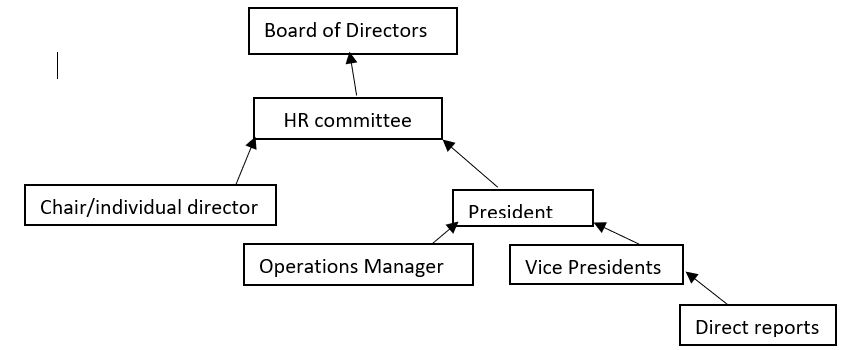 If for whatever reason the immediate report is an interested party or unavailable,, party complaints may be sentlodged to the next highest available party in the structure.PowersAll entities will have the power to issue verbal or written warnings to those whom report to them.The board, subject to a 2/3rds vote, may terminate or impose what sanctions or requirements they see fit on any elected official or full time staff provided said action is consistent with the law.The executive committee, subject to a majority vote, may remove or impose what sanctions or /requirements they see fit to student employees provided said action is consistent with the law.  The HR Committee shall be permitted to engage an external investigator where required to conduct a fact-finding investigation in relation to any alleged misconduct outlined in the particulars of a complaint at any time.Steps:The following steps are advised, but depending on the severity of the incident may be circumvented:            Informal conversation with corrective steps           A verbal warning             A written warning             Suspension or possible terminationTermination   Termination of employment is warranted for serious misconduct. Serious misconduct includes, but is not limited to,theft,violence,fraud,misrepresentation regarding credentials and/or previous employment experience,bodily risk to persons,intimidating or belittling others,and/or actions that severely damage Trent Durham Student Association’s reputation.All disciplinary actions must follow employment standards act guidelines and adhere to all other relevant legislationTermination of the Operations Manager is subject 2/3-majority vote by the board and strict adherence to the employment standards act.CommunicationsAll warnings, sanctions and terminations must be communicated to either the board of directors or the Human Resources committeeThe chair of the human resources committee shall make every reasonable effort to keep all parties informed of progress of the investigation up to and including emails every 72 hours to make sure those involved are kept informed and to allow the parties to be directed to any mental health resources should they be needed.Human Resources Committee ProcedureThe Chair of the Board of Directors shall act as the Chair of the HR Committee. If the Chair is an interested party, their duties shall pass down to the President, then the Vice President of University Affairs then the Vice President of Campus Life then HR director.  The Chair of the HR Committee is then responsible for forming the committee.Conflict of interestIf one of the members of the HR Committee has submitted, is cited in, or the subject of, the complaint in question they shall be considered an interested party and shall be relieved of their duties on said committee by the Chair for the duration of the proceedings.If there is an interested party on the HR Committee, the committee shall replace said party with a disinterested Board Member or member of the corporation.Upon the receipt of a complaint the Chair of the HR committee shall:Immediately contact the HR committee and establish a meeting at the earliest time a majority can attend and notify the Operations Manager that a meeting has been called.In that first meeting the committee will establish:
-  if an investigation is warranted; if not, see No investigation below; - if any parties involved need to be placed on paid leave of absence without access to corporate emails or documents for the best interest of the corporation;- ensure a summary of the report which is conscientious of anonymity and safety is distributed to the HR committee and those mentioned in the complaint;- ensure the process is completed with the utmost care and consideration of the mental health of all individuals involved to every reasonable extent;- determine whether legal or law enforcement consultation is required.No Investigation If no investigation is required, the committee should refer the matter to the Operations Manager or other party for mediation or conflict resolution. CONDUCT OF INVESTIGATIONa. Once a decision has been made to initiate an investigation, the HR Committee shall promptly notify the party whose conduct is in question.b. The party shall be entitled to respond to the allegation in writing or orally.c. Trent University employees including, but not limited to Student Services Manager and Student Life Coordinator may act as a resource to any parties involved in the investigationThe Human Resources Committee may consult with a lawyer or law enforcement in the process. It is particularly recommended if allegations are serious.HR Committee Considerationsa. Upon determining the necessity of an investigation, the HR Committee should investigate the conduct of the member in question such investigation should include:i. Determining and meeting with witnesses if relevant;ii. Meeting with the party whose conduct has been the subject of complaint.b. Considerations when determining appropriate level of discipline:i. Previous record of party,ii. Whether or not the incident is isolated;iii. Whether or not the member was provoked;iv. Seriousness of the offense; andv. Other mitigating factors (age, disability, illness, etc.).c. Other considerations:i. To the extent possible all investigations shall be kept confidential.The final decision reached by the HR Committee must be presented to the parties affected within 48 hours of the decision being made unless a recommendation that requires the Board is determined.Appeals of HR Committee DecisionsShould a party wish to appeal a complaint, they may do so within 10 calendar days of the decision to the Board. Should they at that point still wish to appeal they must submit a written report to a disinterested board of director within 10 days of the decision. In the event any member of the corporation believes an Executive is inadequately fulfilling the duties outlined in the job descriptions, a member of the corporation may submit a written report to the board of directors for review. Further details of Executive termination are outlined in TDSA Bylaw VII. The Board of Directors shall decide all appropriate forms of disciplinary action, subject to 2/3-majority vote.6 yes 0 no 1 abstain, 3 no response by deadlineVote passesEmail Vote sent to all directors October 8th, 2019Hello All,As has been talked about in a couple meetings we are going over the bylaws. I have been in contact with the lawyer employed by the TCSA and he has agreed to look over the bylaws for legality and comment for between 650 and 800 dollars.I purpose that we use the special events budget to pay for this.as this has 7500 left and is a one time expense perfectly suited to this project line..I would also STRONGLY recommend to this board that if they go forwardMOTION: Be it resolved that the TDSA board of Directors allow the president to use up to $800 of the special project line to employ the services of Joe Grant LLF Lawyers LLPWHERE AS: The bylaws of the TDSA have never been reviewed by a lawyer and any revision there of should be looked over by a legal professional Please respond to this email by the end of the week.8 yes, 0 no, 2 no response by deadlineVote passes TDSA Board of Directors Meeting October 30th, 2019Present: Scott Boulton, Lindsay Gammon, Shannon Fiedler, Sigfrid Belemsaga, Nathan Barnett, Lynch Alcala-Hao, Mackenzie Prine (exits at 7:37pm), Aleah Symons, Karina Mahabir, Jamila Alleyne, Nick Ryan, Hema Tikaram, Bonnie Caruana, Rayna Porter (enters at 7:13pm, exits at 8:02pm)Absent: noneProcedural Items:Call to Order at 6:40pmLand AcknowledgementWe respectfully acknowledge that we are on the treaty and traditional territory of the Mississauga Anishnaabeg. We offer our gratitude to the First Nations for their care for, and teachings about, our earth and our relations. May we honour those teachings. Chairs RemarksNew representative from TGSA, Shannon Fiedler. Raise your card if you have something to saySeptember meetings minutes/action items Read off Action Items from Minutes (Appendix 1)  Motion to approveMotioned by NickSeconded by LynchMotion Approved, 1 abstainCall for New BusinessAmend Title at top of Agenda to Board of Director MeetingAdd Land Acknowledgement as item before Employment PolicyApproval of the AgendaFriendly motion, 1 abstainUpdates Executive Updates (Appendix 2-5)No questionsBoard member updatesTDSA Cares: met with some people already, another meeting tomorrowAcademics: Meeting is next week, looking to meet with services and find out best way to tackle students concerns and build better relationship between students and University, please send interested students to SigfridAction Item: Bonnie and Hema to advertise Academics Committee on social mediasFinance: met just before this meeting. Went over budget, looking goodStudent Engagement: Looking for date to meet. During the times when we are advertising like during Get Involved Week can we advertise better, including the Qualitrics sign ups? Hems is working on this already, on Executive Committee action items. Do you want a board as well? Yes something visual. Action Item: Executives to create a trifold Board for all committees for Get Involved WeekHR: met 4 or 5 times already. Some more stuff came up over reading week and will be addressed in the next week. Aleah: working on a project, the food shelf in the hallway. Waiting for a while for approval, going to have more details to work out detailsORD: Met 3 times, bylaw and policy reviewDiscussions/Decisions:Bylaw Approval Item Retraction (Appendix 6)In response to the request from the Board and ORD, bylaws are at a lawyer for review. Lawyer has asked for Letters of Patent for should be done soon. Until we have the finalized copy from the lawyer pulling the item from the agenda as it was left unfinished last meeting. Operations Manager Conflict Training Proposal (Appendix 7)Last year mandated that the OM undergo Conflict Mediation Training. Was determined to be out of scope but conflict resolution was within reach. Provided a list of training and pared down to a completable training list. Also have included suggestions for wording for including it in policies. Anything that is yellow has yet to be determined. Will be taking some Fridays off to make sure I get the training completed in the 6 month deadline. What will be re-occurring training? Re-training every 12 months, total of 2 hours and 15 minutesWould we be paying for any new person to be training and re-trained in these courses every year? Yes. What is the cost? There would be no course cost as the courses are free, but we would have to pay for their time, 19 hours and 31 minutes or salary and 2 hours and 15 minutes or salary on re-trainingHow did you find the parts for policy? Timeframe? Wording? A lot of this can go in job descriptions. Don’t have to add it into the etiquette or transitions. If we put it into the job description it could make it long and also might not fit to have it in there where it should just be responsibilities and requirements to get the job. We are also planning on developing professionalism training which could go into the same section as well as how we are planning on doing transition training from now on. With the issue that occurred within the TDSA last year and an outside mediator was brought in. How could mediation work considering there may be perceived biased? We are not in the position to have a fully trained mediator. More of a policy to help avoid situations getting to the stage where a mediator is required. Can we change the word? It has been changed and addressed in the introduction. Later in the document there is a reference to conflict mediation but it refers to outside sources that people can pursue if they feel more comfortable to do so, instead of the OM.Motion to approve the training proposalMotioned by HemaSeconded by MackenzieMotion passes unanimouslyDisciplinary Policy Approval (Appendix 8)Old policy was not good. Used Western and Waterloo’s approaches to discipline. More of a corporation style of document. Establishes a hierarchy of who reports to whom. President would now be responsible for things that happen in the office as per job description. Clearly out lines powers. No one has the ability to issue more then a written warning individually. The President and VP’s alone cannot fire anyone. The Board is ultimately responsible for the goings on. Forgot students on the hierarchy treeMotion to Amend the hierarchy graphic to add students as the top level Motioned by MackenzieSeconded by NathanMotion passes unanimouslyAction Item: Add in Trent Durham-GTA students to the top of the hierarchy graphic as well as adding in students and referendum to the powers sectionExecutive Committee subject to a majority vote can remove a student employee. Powers of the board and the HR committee are the same but there is a better reporting structure. Lays out steps that can be taken during the process as recommendations. Lays out what can be considered fireable offenses. Also ensures we follow the Employment Standards Act. Also mandates communication timeframes and content. Is there any consequence if communication is not kept up? Appeals process. Could person do either? Wait until the end and appeal or make a complaint during. Conflict of interest section. What is decided at each meeting and stage. Questions: Is this complaint a disciplinary matter? Can we deal with it? (what outside resources do we need or can we refer the matter to) What information do we need to make a decision? Then chair goes out and gathers information and sets another meeting. What happens if no investigation is required.Rayna enters at 7:13pmAny mitigating or aggravating factors. Appeals are within 10 calendar days. Are we putting in any contingency or compassion clauses? If any parties are incapacitated the procedure can be suspended? What about extenuating circumstances or traumatic circumstances? “With discretion to the reporting party” can be added to alleviate this. The President can not fire student employees, but has other measures to deal with it, how so? Firing can only be made by the entire executive committee, but VPs and president can give write ups. Why, in the conflict of interest section, is the HR director not listed higher on the list of who takes over as chair of the HR committee in case of COI? Taken from laws. Should HR Director chair the committee outright? Should the President take control of it and then delegate it to another individual at their discretion? Would it be relevant or would the person available be relevant? Currently: Chair of BOD chairs committee but if COI then President assumes role, then VPUA, then VPCL, then HR Director. This is the current reporting structure for the regular board meetings so it was adapted for the HR committee. In general HR director does not chair HR committee, they act as the vice chair. The reasoning behind this would be that there are potentially disciplinary decisions going to that committee and to have a non-paid position making those decisions might not be the most suitable. So as the vice chair they could step in if needed, but the person making the decisions would be a paid member of the corporation typically. Decided at the board last year during referendum discussions. Why did we change disciplinary committee to HR committee? Disciplinary committee has negative connotation and HR has more responsibility now instead of just disciplinary actions. Now has to form to perform other responsibilities so is already functioning if a disciplinary action is needed, instead of ad hoc. HR became a more professional development focus and can meet more often, the first thing that the committee does is not to punish someone, but to further corporation. HR committee looks better on a resume then disciplinary committee. Do we still want the COI structure to be for the HR committee chair to be re-worked? Should HR Director be higher in the structure? Before the President? So, it would be Chair, HR Director, President, VPUA, VPCL. Motion to amend the Conflict of Interest section for the Chair of the HR Committee to be: Chair, HR Director, President, VPUA, VPCLMotioned by MackenzieSeconded by LynchMotion passes unanimouslyCompassion clause, should we do as an action item to draft and bring to next meeting? Action Item: Nick to create compassion clause for disciplinary policy and bring to board for November 14 meeting. Are there any issues with the reporting structure? This wold change the reporting structure from equal amounts of power to a hierarchal structure with the President acting as more of a manager. The executives are elected so is it appropriate to give the President oversight and veto on their portfolio and projects. This would give the President a clearer role but is this the best way to accomplish this. Should the President be responsible for what goes on in the office? If that is the case should they not be able to exercise some form of consequences to help ensure the corporation functions properly? Mackenzie exits at 7:37pmSo is the concern that the President would abuse that power, would the HR committee not be called in at the point. This policy would only take into effect if the VP went outside of Bylaw or Policy including Job Description Policy. It could say the President has the authority to make reasonable requests of the Vice Presidents to ensure proper functioning of the office. What is reasonable? And it would be an appeals process to reverse it. Anyone can make a reasonable request of anyone currently, they can choose to do it or not, if it is felt that it is in conflict of our office environment a complaint can be filed with HR Committee. If the President would need to step in should it not be taken to HR anyways? The HR committee can ask things of the executives and the executive can then appeal that decision to the board. With the changes that have been made to Disciplinary Policy and are currently being voted on, the process is much more expedient and if there was an issue it could be reported to HR Committee and it could be rectified fairly quickly. Should we have differentiated titles then, if all executives have similar powers? What does the President even do? Sits on committees, manages budget. Should there be teeth and structure to the job? This would get rid of the ambiguity in who to report to and who to go to with issues. The Presidents role need to have more structure. They should all have more defined roles however should that mean that the President takes on that role. Should it be the OM? Given that we had all the conversations about conflict management training would that not fall in that arena? The OM is not elected by the students, so they should not have jurisdiction over the elected body. As conflict management OM should remain as neutral as possible, and if put in a position of power over the executives that would not be the case. OM is hired by the executives so it would be odd to have that person then become their boss. Giving the President authority over the VPs does not necessarily give the role structure, we have a President because the non-profit act says we have to have one, they are the face of the corporation, not necessarily the oversight for the corporation. Should we research it more to see what other student unions do? What does the research solve? It would give context. We can get feedback on how the system works for each union. Does the policy change the autonomy of the VPs? Only takes effect when policy is broken. But if job descriptions are in policy and the President feels that the VPs are not fulfilling their job descriptions by doing or not doing a certain thing they could then write up the VP, that would then seem as if they can mandate what is in the VPs portfolio. Action item: Rayna and Nick to research other student unions to determine best practices and outside opinions on hierarchal vs equal system and role of the President.Motion to table to hierarchy chart until more research is done on President’s role and hierarchal systemsMotioned by RaynaSeconded by ScottMotion passes, 1 opposition, 1 abstainMotion to pass the remainder of the disciplinary policy excluding the hierarchy graphic and the action item of the compassion clause additionMotioned by LynchSeconded by NickMotion passes, 1 abstainEnvironmental Advisory Board Seat Available (Appendix 9)There is a spot on the environmental advisory board that meets on the Durham campus and meets twice per semester. Action item: all interested Directors to email Rayna in regard to sitting on the Environmental Advisory BoardPresentation of New Director of Policy (Appendix 10)First year international student, experience with boards, student government experience, vocal, expressive, available on campus, brand new to TDSA, new perspective and fresh eyes, also in a lower year so could help with succession. Needs 2/3 majority vote from board. If you were on the committee can you vote? No COI by definition. Do we meet them before hand? Could have but they have a midterm tomorrow. Motion to approve Taiera McFarlane as Director of Policy for the 2019/2020 year. Motioned by ScottSeconded by LynchMotion Passes UnanimouslySecret Santa (Appendix 11)Rayna exits at 8:02pmSocks exchange. Get a person’s name and then get them socks that fit their personality. Can also fill with candy if you want but not necessary. All members of the board including non-voting members invited. Can also get a pack of socks if you so choose. We can use a program called draw names to make the randomized choices and you get an email with the name of your secret santa. Can do an anonymous doodle poll for all people so you can volunteer to participate. If you say no you don’t have to do it. Poll will have yes or no options. If you say yes you will get an email with further instructions. If you say no you are done. Action Item: Hema to make doodle poll for participation and send out to all members of the board including non-voting membersLand AcknowledgementThoughts on each board member giving the land acknowledgement at the start of the meeting. Can do an anonymous doodle poll to see who is comfortable giving it then assign it for each meeting. Is it ok that other people give it? Yes. As the TUNA rep is it not more fitting that you do the acknowledgment? It would add more value and show more respect if we all do it, less tokenizing. Would switch each time, no one would have to do it if they are not comfortable. Action Item: Jamila send out an anonymous doodle poll to all members to see who is comfortable giving a land acknowledgement at beginning of each board meeting is and when agenda is sent out the person who is chosen is notified by the Chair. Jamila to send out information to TUNA rep as well. Employment Policy (Appendix 12)This changes nothing. It just condenses the 4 policies into one. There will be time to change what it says but this will allow the President to work with the document much easier while editing the policies. Motion to approve the policyMotioned by NathanSeconded by AleahMotion passes, unanimouslyUpcoming Events for the week:Halloween Fun Week					October 28-1, 2019Fall OUSA General Assembly 				November 1-3, 2019Remembrance Day 						November 11, 2019Board Meeting 					November 14, 2019 at 6:30pmLobby Con 							November 18-24, 2019Improv Show							Date to be DeterminedImprov Meeting 						WeeklyFall General Meeting 		Date to be Determined, sometime in November  Lynch’s Birthday						November 4, 2019	Motion to adjournMotioned by NathanSeconded by LynchMotion passes unanimously		Appendix 1: Action ItemsFebruary MeetingAction Item: TDSA to create a bylaw regarding what guidelines external organizations must adhere to in order for them to run a referendum along side a TDSA referendum or election/byelection. Include stipulations for advertising, consultations, and labelling that separates the question(s) as being asked by the external organization. In Progress- Written, needs to go to team 2 for reviewAction Item: TDSA Board of Directors (BOD) to approve any referendum question(s) from external organizations that is run in conjunction with TDSA elections or referendums noting that the BOD is under no obligation to accept the question and that acceptance of the question does not signify support of the question. Add into bylaws/policyIn Progress- Written, needs to go to team 2 for reviewAction Item: TDSA or Elections Committee will remove any question presented without proper implementation (see above). Add to bylaw/policyIn Progress- Written, needs to go to team 2 for reviewAction Item: change name of committee in committee policy from Student Clubs Committee to Student Engagement CommitteeCompleted, will post when final document from bylaw and policy overhaul has been completedMarch Emergency MeetingAction Item: OM to review policies and ensure wording reflects professional working environments and not personal relationships throughout bylaws and policiesIn progressAction Item: OM to go through Job Descriptions Policy and ensure that requesting light workloads and leaves of absences are added in to allow executives options if they are feeling overwhelmedNot completed, will update in phase 2 of bylaw and policy overhaulAction Item: OM to ensure any policies regarding training and meetings to include follow-up emails, as well ensure that all policies concerning committee meetings include the addition of follow-up emails.Not completed, will update in phase 2 of bylaw and policy overhaul, will do a meetings procedure as there is no meetings policyApril Meeting Action Item: Work with Jen in regard to appropriate training and types of situations we should look atCompletedAction Item: OM to put together list of training to bring to boardIn Progress- will be presented at October 30 meetingAction Item: OM Undergo mediation training on Lynda.comNot Completed, now LinkedIn LearningAction Item: Outline Lynda training in job descriptionIn Progress- outlined additions to policies in proposalAction Item: Create policy concerning when/how to go outside of OM mediationIn ProgressAction Item: Outline timeframe and yearly refresher timeframes in Job DescriptionsIn ProgressAction Item: Policy to handle conflict that arises before OM is trainedIn progressAction Item: Procedure to be created in regard to professional communication and meetingsNot Completed, will update in phase 2 of bylaw and policy overhaulAction Item: include workload in candidate information sessionsNot Completed, part of elections in Winter TermAction Item: Change bylaw to weekly executive meetings, chair or OM to report on execution of meetingsCompleted, will post when final document from bylaw and policy overhaul has been completed, note that this is in policy, not bylawAction Item: Do some research on this type (professionalism and communication) of training and who can perform it.Not CompletedAugust Meeting Action Item: All directors to send in ideas via email or visit the office to speak with Nick to put ideas together.  (in regard how to choose committee members)Not completedAction item: Nick to send out Doodle poll in regard to formation of working group to all Directors Not completed, waiting until November after we have tried it out a bitAction Item: Scott and Nick to put together some research and best practices on the topic of proxies. In progressAction Item: Scott to message directors to see if any others are interested in assisting with the research into proxies. Not completed- will do in the upcoming weeksAppendix 2: President UpdateHoly policy its all ready for ORD	Bylaws are off to lawyer	Committee meetings		Human rights 		Sexual violence task force		Food services RFP 		Housing standards		Student leaders meetings		App committee 	Peer support meetings with students	Policy director interviews 	Research on new SCI 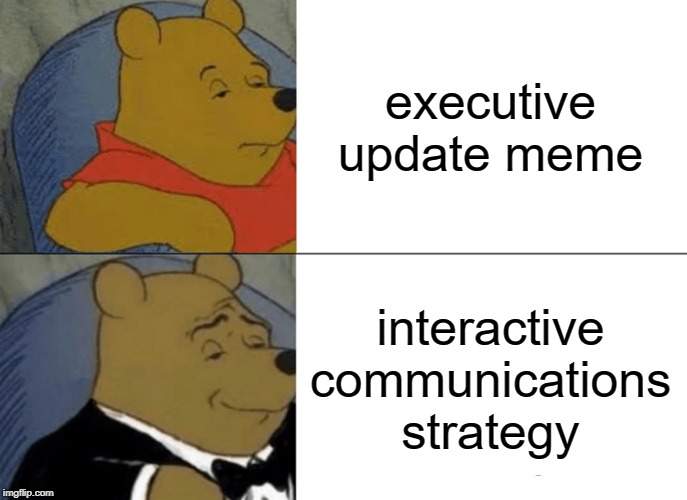 Appendix 3: VPUA UpdateLGBTQ+ Policy submitted and distributed to member schools for inputStudents Disability & Accessibility Inclusion paper and Ancillary Fee paper now available for reviewAny students interested in policy review or contributing may come to the TDSA office before October 31 to set up meetingOUSA Conference Prep completeTeam selected and registeredTraining complete and pre-meetings scheduledNVCI TrainingFederal Election Table HypePublished articles for Student Life BlogMeetings in PeterboroughBegan developing student representative guide for all committees with education about how to committee functions, important information, and organizing best use of timeOUSA Letter-Writing Campaign Wrap Up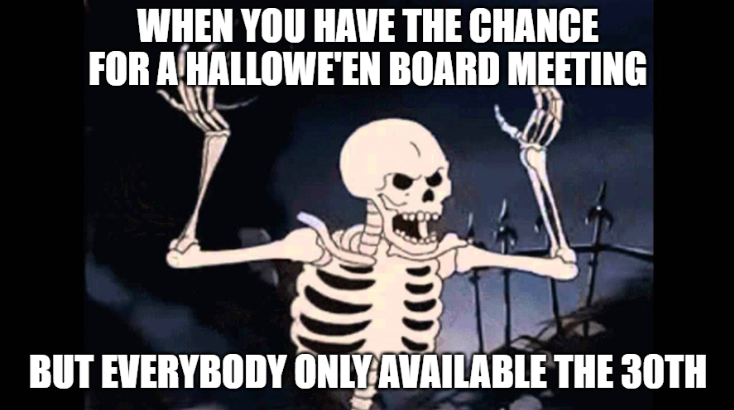 Appendix 4: VPCL UpdateSent out Thank you emails to companies that donated to our swag bags and set up a boothOn going project of making a TDSA Pamphlet!GOAL: to be completed and ready for Durham Open House (Nov 2nd)Interviews for new Policy Director Halloween Haunt!Planned and Booked and AdvertiseThank you, Bonnie, for research on busesFood Services MeetingAttendedRead RFPDealt with Club Exec concern Mental Health Training A TON OF CLUB TRAINING HALLOWEEN FAIRPlan, Organize, shop, create…Monday: Movie in CaféTuesday: Cupcake/ Brownie Decorating Wednesday: Hot Chocolate and Diya Painting (Diwali Festival Activity)Thursday: GAME DAY: Poke a Pumpkin, Eyeball Pong, Pumpkin Ring Toss, Candy Guess, Maybe more…Received a Ton of funding and event application forms Weekly Planning with Jewel for Wellness Wednesday eventsWorking on Halloween costume!! Send Kate in the marketing department, activities and information for the What’s Happening emailContacted THICC about Remembrance Day planEmail Clubs for open House participation MIDNIGHT MANHUNT PLANNINGThis year will be consisting of an addition of some new activities Planning (when writing this update, hopefully by the board meeting, I am set)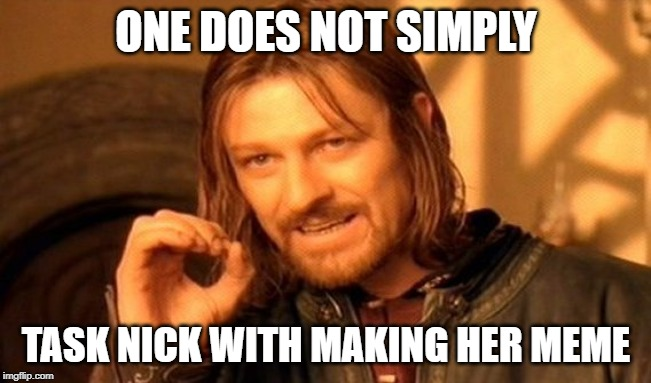 Appendix 5: OM UpdateMonth: October 2019Banked Hours UpdatePresident: Under 35VPUA: Over 35VPCL: Under 35OM: Over 35Update: Weekly Executive Committee meeting heldBus research and booking for Haunt tripFinished conflict proposal for Board Presentation Finished fundamentals of accounting Linked in Learning videoWorked on referendums document- collection of all previous referendums held by TDSA and the results of said referendumsMonthly financial work Worked on making previous meeting minutes documents on the webpage more accessible (increase font, table of contents, alt text for images etc.)Worked on accessibility for webpages- pictures with alt text, accessibility statement at top of all pages etc. Attended Skyzone teambuilding eventWorked with auditor for audit- should have that back by mid November latestWent to bank and changed over rolls and bills to different amounts (no more extra $0.05 rolls, more $1 rolls etc.)Finished September MinutesPeer Support conversations Mental Health First Aid trainingStarted working on Transition Checklist and proposal with executivesPosted on Facebook and websiteAdded all upcoming tasks to Meister Task to stay better organized Cut out leaves for thankfulness treePut together board agenda appendices for October meetingResolved CRA issue Appendix 6: Bylaw Approval Item RetractionDue to the fact the bylaws are currently under review by a lawyer per the online vote and wishes of the ORD committee I will be pulling the motion from the agenda for this board meetingAppendix 7: Operations Manager Conflict Resolution Training ProposalOperations Manager Conflict Training RecommendationBackgroundDuring the April 2018 Board of Directors meeting the following action items were mandated:Action Item: OM Undergo mediation training on Lynda.comAction Item: Outline Lynda training in job descriptionAction Item: Create policy concerning when/how to go outside of OM mediationAction Item: Outline timeframe and yearly refresher timeframes in Job DescriptionsAction Item: Policy to handle conflict that arises before OM is trained Action Item: OM to put together list of training to bring to boardAction Item: Work with Jen in regard to appropriate training and types of situations we should look atCurrently the Operations Manager job description states the following:Job Description Policy Point C.1.b (13) The Operations Manager will be tasked mediate any interoffice grievances that arise.Purpose The purpose of this proposal is to formalize training to be added into the Operations Manager job description including, but not limited to, topics to be trained in, courses or options available for training, timeframes for training to be completed in, and timeframes for updating or redoing the training. The training should be attainable while still being as thorough as possible and provide value to the employees and the corporation. As conflict can arise in work environments, the executive team should have an internal resource to manage said conflict to try and prevent toxic and hostile work environments. There should be someone to direct the conflict into a more positive space and create a driven workplace where all opinions are welcomed and approached with an open mindset.ProposalAll changes or additions to policy will be italicized to make them easier to identify. As of August 8th, 2019 Lynda.com transitioned to LinkedIn Learning.Any highlighted or ### will be replaced once the wording has been inserted into the appropriate policy. Mediation is defined as “a dynamic, structured, interactive process where a neutral third party assists disputing parties in resolving conflict through the use of specialized communication and negotiation techniques.”https://en.wikipedia.org/wiki/MediationConflict Management is defined as “the practice of recognizing and dealing with disputes in a rational, balanced and effective way. Conflict management implemented within a business environment usually involves effective communication, problem resolving abilities and good negotiating skills to restore the focus to the company's overall goals.”http://www.businessdictionary.com/definition/conflict-management.htmlUpon review of the training available on Lynda.com with Jenifer Richardson, it was determined that conflict management training was available and not mediation training. Also it was determined that mediation training is a formal executive certification and requires hours of time and approximately $25,000-$30,000 to complete. Since the Operations Manager may not appear to be a neutral third party, as per the definition of mediation, due to the proximity with which the Operations Manager works with the executive team and Board members, and the cost and time commitment involved in mediation training, as well as the mandates from the Board of Directors to pursue LinkedIn Learning training, it is recommended that the wording in the Operations Manager job description be changed to reflect this. Hence, for the rest of this document, conflict management will be the term used. Therefore we recommend that we change Job Description Policy line C.1.b (13) from:“The Operations Manager will be tasked to mediate any interoffice grievances that arise.” to instead say:“The Operations Manager will be tasked with managing any interoffice grievances or conflicts that arise. If by lack of scope of training of the Operations Manager or in recognition of the comfort of the TDSA Director, Executives or Staff members involved, individuals may seek outside resources as referenced in ### (recommend that this is put into Policy 2: Workplace Etiquette)
### (Into Training and Transition Policy ##?)Total Length of Training Required: 19 hours 31 minutes”“The training listed in line ### should be completed no later than 6 months from the date of hire or upon update of Policy ## (Training and Transition)”“The Operations Manager will undergo retraining every 12 months in the following LinkedIn Learning courses: 1. Managing Team Conflict 2. Communicating with Diplomacy and Tact”“If the training listed in line ### has not been completed by the timeframe set out in ### then TDSA Directors, Executives, and Staff may choose to utilize the Operations Manager, acknowledging that they have not completed LinkedIn Learning courses, but may have previous training that would make them capable of facilitating a conversation, or the member may choose to follow the steps outlined in Line ###. Seeking Outside Conflict Resolution and Mediation (recommend that this is put into Policy #2: Workplace Etiquette)TDSA Directors, Executives, and Staff may utilize the following paths in resolving a dispute or conflict:Operations Manager: for conflict resolution situationsTrent University Staff Resource Person: trained staff members who can mediate conversations, for more serious disputes (https://www.trentu.ca/currentstudents/policies-decision-making/student-conduct/student-charter-rights-and-responsibilities#Staff)If the TDSA Directors, Executives, or Staff member feels that these options are not viable or they have attempted one of the above options but has not received satisfactory results they may then resort to the following options:TDSA Disciplinary Policy (###)Trent University Charter of Student Rights and Responsibilities ProceedingsAppendix 8: Disciplinary Policy ApprovalPolicy No. 13 Discipline PreambleTDSA is committed to the practices of restorative justice and people-focused solutions. In all its efforts, the TDSA will place the mental health of its members in high regard and priority and will seek to meaningfully correct instances of unacceptable job performance, absenteeism, unprofessional actions,/ unprofessional activities or other employee related actions or problems.Reporting             The reporting structure shall be as follows:If for whatever reason the immediate report is an interested party or unavailable,, party complaints may be sentlodged to the next highest available party in the structure.PowersAll entities will have the power to issue verbal or written warnings to those whom report to them.The board, subject to a 2/3rds vote, may terminate or impose what sanctions or requirements they see fit on any elected official or full time staff provided said action is consistent with the law.The executive committee, subject to a majority vote, may remove or impose what sanctions or /requirements they see fit to student employees provided said action is consistent with the law.  The HR Committee shall be permitted to engage an external investigator where required to conduct a fact-finding investigation in relation to any alleged misconduct outlined in the particulars of a complaint at any time.Steps:The following steps are advised, but depending on the severity of the incident may be circumvented:            Informal conversation with corrective steps           A verbal warning             A written warning             Suspension or possible terminationTermination   Termination of employment is warranted for serious misconduct. Serious misconduct includes, but is not limited to,theft,violence,fraud,misrepresentation regarding credentials and/or previous employment experience,bodily risk to persons,intimidating or belittling others,and/or actions that severely damage Trent Durham Student Association’s reputation.All disciplinary actions must follow employment standards act guidelines and adhere to all other relevant legislationTermination of the Operations Manager is subject 2/3-majority vote by the board and strict adherence to the employment standards act.CommunicationsAll warnings, sanctions and terminations must be communicated to either the board of directors or the Human Resources committeeThe chair of the human resources committee shall make every reasonable effort to keep all parties informed of progress of the investigation up to and including emails every 72 hours to make sure those involved are kept informed and to allow the parties to be directed to any mental health resources should they be needed.Human Resources Committee ProcedureThe Chair of the Board of Directors shall act as the Chair of the HR Committee. If the Chair is an interested party, their duties shall pass down to the President, then the Vice President of University Affairs then the Vice President of Campus Life then HR director.  The Chair of the HR Committee is then responsible for forming the committee.Conflict of interestIf one of the members of the HR Committee has submitted, is cited in, or the subject of, the complaint in question they shall be considered an interested party and shall be relieved of their duties on said committee by the Chair for the duration of the proceedings.If there is an interested party on the HR Committee, the committee shall replace said party with a disinterested Board Member or member of the corporation.Upon the receipt of a complaint the Chair of the HR committee shall:Immediately contact the HR committee and establish a meeting at the earliest time a majority can attend and notify the Operations Manager that a meeting has been called.In that first meeting the committee will establish:
-  if an investigation is warranted; if not, see No investigation below; - if any parties involved need to be placed on paid leave of absence without access to corporate emails or documents for the best interest of the corporation;- ensure a summary of the report which is conscientious of anonymity and safety is distributed to the HR committee and those mentioned in the complaint;- ensure the process is completed with the utmost care and consideration of the mental health of all individuals involved to every reasonable extent;- determine whether legal or law enforcement consultation is required.No Investigation If no investigation is required, the committee should refer the matter to the Operations Manager or other party for mediation or conflict resolution. CONDUCT OF INVESTIGATIONa. Once a decision has been made to initiate an investigation, the HR Committee shall promptly notify the party whose conduct is in question.b. The party shall be entitled to respond to the allegation in writing or orally.c. Trent University employees including, but not limited to Student Services Manager and Student Life Coordinator may act as a resource to any parties involved in the investigationThe Human Resources Committee may consult with a lawyer or law enforcement in the process. It is particularly recommended if allegations are serious.HR Committee Considerationsa. Upon determining the necessity of an investigation, the HR Committee should investigate the conduct of the member in question such investigation should include:i. Determining and meeting with witnesses if relevant;ii. Meeting with the party whose conduct has been the subject of complaint.b. Considerations when determining appropriate level of discipline:i. Previous record of party,ii. Whether or not the incident is isolated;iii. Whether or not the member was provoked;iv. Seriousness of the offense; andv. Other mitigating factors (age, disability, illness, etc.).c. Other considerations:i. To the extent possible all investigations shall be kept confidential.The final decision reached by the HR Committee must be presented to the parties affected within 48 hours of the decision being made unless a recommendation that requires the Board is determined.Appeals of HR Committee DecisionsShould a party wish to appeal a complaint, they may do so within 10 calendar days of the decision to the Board. Should they at that point still wish to appeal they must submit a written report to a disinterested board of director within 10 days of the decision. In the event any member of the corporation believes an Executive is inadequately fulfilling the duties outlined in the job descriptions, a member of the corporation may submit a written report to the board of directors for review. Further details of Executive termination are outlined in TDSA Bylaw VII. The Board of Directors shall decide all appropriate forms of disciplinary action, subject to 2/3-majority vote.Appendix 9: Environmental Advisory Board Seat Available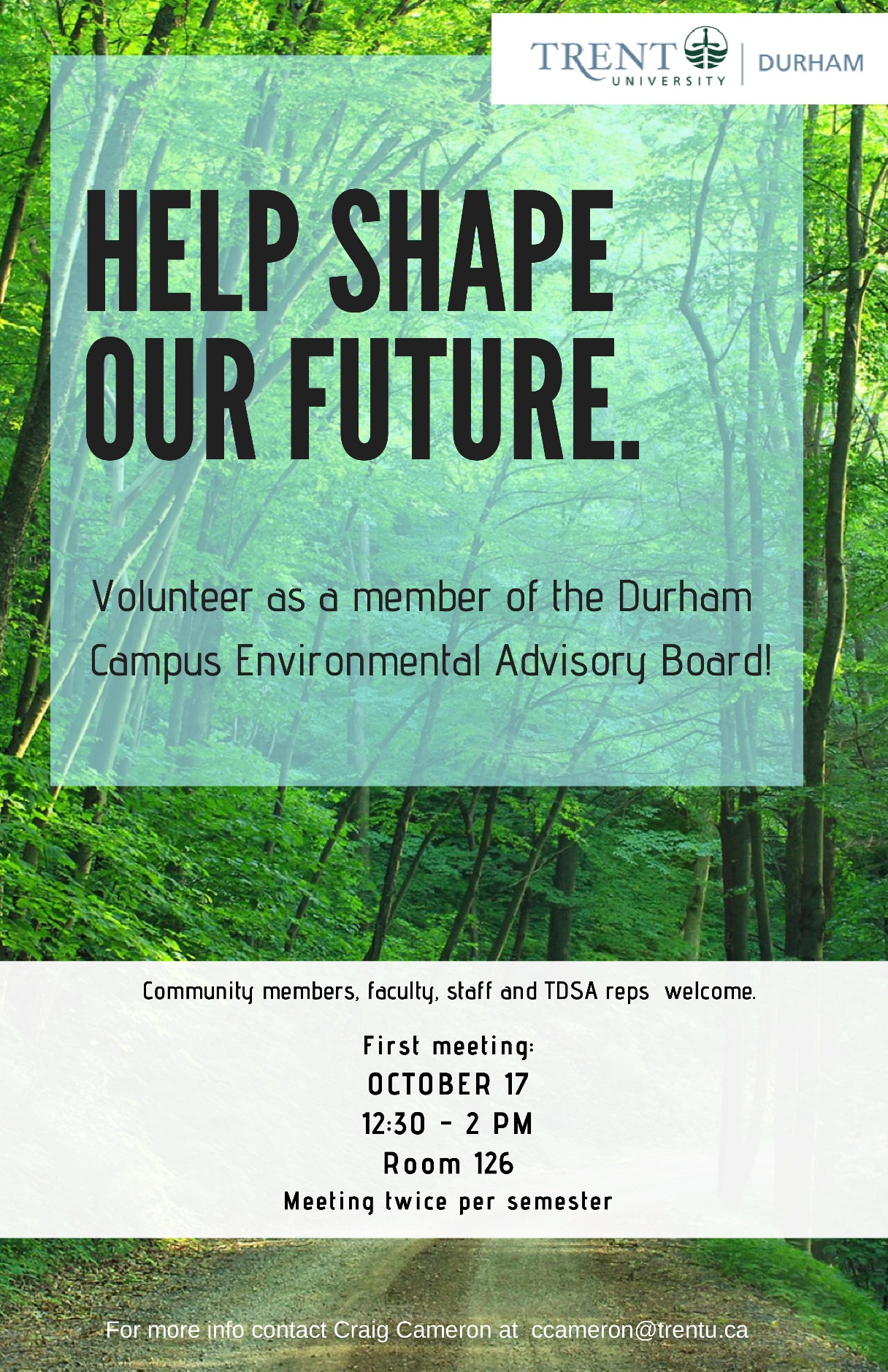 Appendix 10: Presentation of Selected Candidate for Director of Policy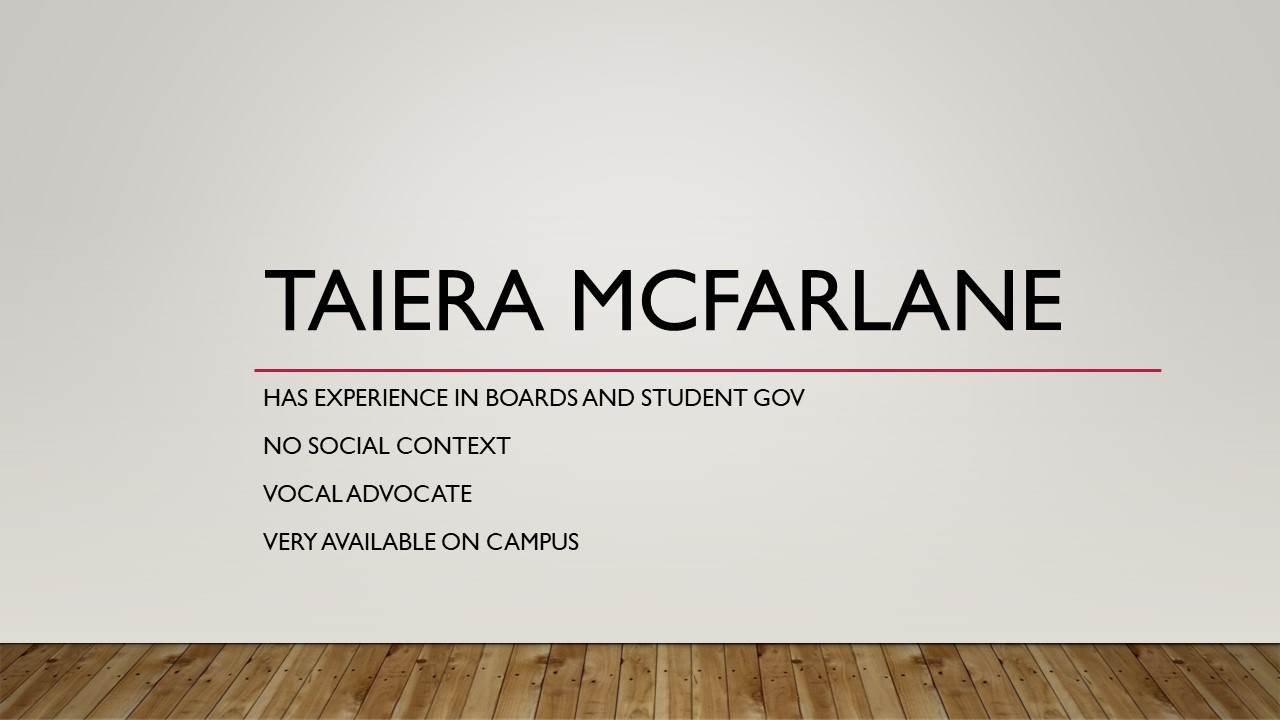 Appendix 11: Secret SantaBefore we know it, the Christmas holidays will be upon us! Rayna and I were talking about doing a board Secret Santa. We know that some people are on a budget but would still love to participate in a fun event. So, we will do SOCKS.The idea is that everyone will put their name is a box, and you will then select a name (that is not yours), and you will then get them a pair of socks that fit their personality! If you wish to put other little treats inside the socks, that is acceptable as well as totally optional.Appendix 12: Employment Policy Approval Please note this draws from and takes the place of polices 4, 5, 14, and 15Policy No. 4 Executive/Employee GuidelinesPolicy No. 4 Employment4.1 Rate and HoursPay Period/RateAll employees who are not the chair are to be paid bi-weekly by cheque at a rate determined by the positions job description approved by the board of directorsThe chair shall be paid monthly at a rate determined in the job descriptionThe hourly rate will be subjected to Consumer Price Index (CPI) on an annual basis, calculated on May 1st of the fiscal year subject to approval by the board.Probationary Period    All non-elect employees are subject to a three (3) month probationary period with the Trent Durham Student Association. Non-elect employees may be terminated without due cause within the three month period, subject to 2/3-majority vote of the executive committee notice given to HR comOffice HoursEmployees shall strive to maintain consistent office hours and all employees shall log in the start and end time of a daily shift. Any staff member wishing to modify a workweek shall seek approval by the Executive Committee.Additional Time Commitment     All employees are expected to make allowance for activities that require an additional time commitment, including member campus visits, meetings, conferences, etc. This is considered a normal part of fulfilling the work and responsibilities of the position within the organization and may require the employee to work evenings and weekends. Employees are required to meet these situations with the same commitment, enthusiasm and professionalism expected in the fulfilment of their responsibilitiesFlex Time    Employees of the TDSA shall be entitled to take 25% of their hours form home. Any excess of this amount must be agreed to by:             The employees direct supervisor in the case of contract staff or             2/3rds of the executive committee in the case of an executive or the OMBanked HoursOvertime hours are not permitted in excess of regular office hours, subject to the job descriptions.Employees are permitted to bank hours on a weekly basis  Approval of banked time in excess of five hours and the use of banked hours shall fall to the Executive Committee.Should banked hours exceed 100% of that employee’s work week the employees direct manager or in the case of an executive, the executive committee or the board may mandate the employee utilize said banked hours in line with the needs of the office.4.2 Vacation, Leaves and AbsencesSick DaysExecutive Directors and full-time staff will be eligible for 5 (five) paid sick days.There is no financial compensation for sick days not used and no accumulation of sick days. Additional vacation time will not be granted for sick days not used in the year.Vacation TimeIn addition to statutory holidays full time and executive employees are entitled to 10 days paid and 10 days unpaid vacation time per contract year. No carry over is permitted for unused vacation time.Executive Directors may request further unpaid time off subject to approval of the executive committeeVacation days used successively in groups of two or more must be requested at least two weeks in advance and approved by two other Executives.Vacation days may not be used during “blackout periods,” which include the month of May and the month of September. Executives shall also consider the needs of the office before using vacation days.Personal Leave without Pay   Leave of absences without pay may be granted by the Executive Committee for personal reasons of the employee.Pregnancy and Parental LeaveLeave of absences for pregnancy and parental leave shall be in accordance with the Employment Standards Act (Ontario) and Human Resources Canada-Employment Insurance regulations. All group benefits that the employee is entitled to at the time of the pregnancy or parental leave shall continue during the leave period unless the employee indicates in writing their intention not to return to work.Employee BereavementAny employee shall be granted a minimum of three (3) days of paid bereavement leave to attend the funeral of an immediate family member or close friend(s).Immediate family and close friend(s) includes:spouse which includes same sex or common law partner/fiancé́;mother or father, stepmother, stepfather;children or step children;brother or sister, stepbrother or stepsister;mother-in-law or father-in-law;aunt or uncle;grandmother or grandfather;close friend(s)Where the funeral occurs outside of the province, bereavement leave shall also include reasonable traveling time, not to exceed seven (7) days. Additional leave may be with or without pay as may be determined by the board of directors. Employees will not be paid for bereavement leave it if falls on a vacation day.General Student BereavementUpon notification of the death of a student, where appropriate, the President of the Trent Durham Student Association shall prepare a letter of condolence to the surviving family. The letter shall be sent to the spouse, the parent(s), or the immediate family of the deceased, depending on the situationReligious LeaveTDSA will make every attempt to accommodate requests for religious leave. The employee must inform the President and Operations Coordinator of a request for religious leave as early as possible, to ensure adequate staff can act as a temporarily suitable replacement. Requests for religious leave must be made in writing to the President and Operations Coordinator and must include a reason for the request. TDSA employees may take up to two (2) days paid personal leave for the purpose of religious leave. If the TDSA employee requires more than two (2) days, said employee may use vacation leave or unpaid leave for the purpose of religious leave.Short Term Disability/Illness    In the event a full time employee is absent due to illness or injury the employee shall be granted up to an additional five (5) days paid within the benefit year. A doctor’s report and recommendation shall be submitted to the executives for authorization of additional paid sick leave. The executives shall authorize additional sick time subject to 2/3-majority vote. There will be no accumulation of unused additional sick days, no addition to vacation time, and no financial compensation shall be given.Court LeaveIf an employee is required to serve as a juror or attend as a witness in a legal proceeding, the Trent Durham Student Association will grant the necessary leave of absence. TDSA will pay such employee the difference between normal earnings and the payment received for jury service or a witness/attendance fee, excluding travel, meals and other expenses. If said employee is required to participate as a party, witness or juror in a private matter, the employee may take up to one day with pay, additional days will be subject to Policy 5.10. All TDSA employees shall notify the President and Operations Manager of an issued subpoena or summons, to ensure appropriate accommodations are arranged. TDSA employees will be required to provide proof of absence, including a copy of the subpoena or summons.4.3 BenefitsAdditional BenefitsExecutive Directors are also entitled to Health and Dental BenefitsAll non-student full-time employees shall be provided access to the applicable student health and dental plan free of charge.If employees wish to opt in dependence at the expense of the cooperation they must obtain the approval of the presidentProfessional DevelopmentThe Trent Durham Student Association is committed to enhancing the learning and professional development of its employees by exposing them to opportunities outside of the work environment, for the purpose of enhancing and improving job performance.Any employee of the Trent Durham Student Association may seek approval for a professional development opportunity subject to the approval of the Executive Committee.4.4 Reviews and responsibilitiesPerformance ReviewsPerformance reviews shall be conducted at four months, eight months, and one year for each member of all employees of the TDSA.ConfidentialityAll employees and elected representatives shall:Respect and maintain the confidentiality of information gained as a volunteer or employee, including, but not limited to, all computer software and files, the Trent Durham Student Association business documents and printouts, and all volunteer, employee membership, donor and supporter records;Respect and maintain the confidentiality of individual personal information.Respect the confidentiality of non-TDSA members. Non-TDSA members shall sign and submit a confidentiality agreement in the event sensitive information is discussed.The Chair to the Board of Directors is responsible for ensuring the confidentiality agreement is signed by Board of Directors, executives, employees and university liaison. AccountabilityElected representatives, staff, volunteers, and other members of TDSA are committed to the following principles:Act with honesty and integrity in accordance with any professional standards, governing laws, and legislation that have application to the responsibilities performed for the Trent Durham Student Association;Comply with any training or orientation provided by the Trent Durham Student Association;Adhere to the policies, by-laws and procedures of Trent Durham Student Association and any relevant federal or provincial statues.  Support the positions and decisions of the Board of Directors;Take responsibility for actions and decisions and follow reporting lines to facilitate the effective resolution of issues;Ensure the authorities of executive roles are not exceeded;Respect the opinions of others and treat all with equality and dignity without regard to gender, race, colour, creed, ancestry, place of origin, political beliefs, religion, marital status, disability, age, or sexual orientation;Promote the mission and objectives of Trent Durham Student Association;Provide a positive and valued experience for those receiving service within and outside the Trent Durham Student Association.The executive directors are committed to the following:Report to the board of directors on a monthly basis or as requested by a 50% plus one vote of the Board of Directors;Accept assigned duties by the board of directors as determined by 2/3- majority vote of the board of directors in compliance with the job descriptions;Be administered and regulated by the board of directors;Documenting daily activities to the board of directors.To hold the other executives accountable to their job descriptions and the bylaws and polices of the cooperation.Outside Employment/ResponsibilitiesEmployees may take on additional employment outside of Trent Durham Student Association provided such activity does not interfere with the performance of their responsibilities to Trent Durham Student Association, including additional requests for the employee’s time such as member visits, conferences, travel, etc. All employees that possess additional employment must make the details known to the executives;Any interference from additional employment outside Trent Durham Student Association will result in disciplinary action, subject to Operating Policy No. 4.4 and/or a request that the employee change the details of their additional employment.Public Relations Elected representatives, staff, volunteers, and other members of TDSA shall be committed to accurately conveying the positions, stances, and/or opinions of the board of directors. Public endorsements and/or comments by the Trent Durham Student Association shall reflect the positions, stances, and/or opinions of the Board of Directors determined by 50% plus one vote. The executive directors are committed to obtaining board approval before publicly providing comment on any issues, concerns, and/or recommendations, except when the positions, stances, and/or opinions reflect current policy of TDSA and/or any subscribed external representative groups or fall into the daily operation of the business. If there is a conflict between the board of directors and the policies of subscribed external representative groups, the will of the board of directors shall take precedence.All TDSA employees and volunteers shall refrain from making comments or performing actions that compromises the political impartiality of TDSA as a corporation.TDSA Board Meeting November 14th, 2019Present: Bonnie Caruana, Jamila Alleyne, Nick Ryan, Rayna Porter, Hema Tikaram, Scott Boulton, Sigfrid Belemsaga, Nathan Barnett, Aleah Symons, Taiera McFarlane, Karina Mahabir (on the phone)Absent: Mackenzie Prine, Lynch Alcala-Hao, Lindsay Gammon, Shannon FiedlerProcedural ItemsCall to Order at 6:44pmLand acknowledgement The Trent Durham Student Association would like to acknowledge that we are situated on the native and traditional lands of the Mississauga and Annishinabeg and the land is governed under the Williams Treaty. We are thankful for the teaching and care for of the land. As a history student I have been exposed to more to the dark history surrounding the relationships between the primarily European Settlers and the First Peoples of this land, and it was during my second year of the history programs that I took my first real look into our relationship with the First Nations people and the land that we are  currently situated on, and it was here that I began my personal journey to the truth and reconciliation agreement. Chairs Remarks Using Robert’s RulesIf you need to ask a question, raise your card, and I will acknowledge youWere all the materials read? Is everyone Ok if we do a summary of each item instead of in-depth? Yes October meetings minutes/action items (Appendix 1)Read off Action Items from Minutes  Motion to Approve the October 2019 Meeting MinutesMotioned by NathanSeconded by ScottMotion passes No notes on action itemsCall for New BusinessNo new businessUpdates Executive Updates (Appendices 2-5)Banked Hours: quite a bit of banked hours for executives and OMIt is the boards responsibility, in conjunction with the President to manage the budget. If an executive can not get banked hours down they may need to be paid out for those hours, so they need to take time off to ensure that we are not paying them out at the end of the year. How will the executive curtail the hours? Christmas break will allow each executive to take time from their banked hours. Taking time off here and there. Being more strategic. Only to rely on good faith? If the board is interested in having a strategy presented to them, we can do that. VPUA is taking two days off every week until January. If we don’t see movement on the hours by next board meeting, we can re-visit. Noting that Pres, VPUA, and VPCL are over their 100% allotted hours, and OM is just under 100%. We should have a policy in place to make sure this is clear. We do. The board is left to make the decision on how to handle this. OM updates have brief over and under statements to inform the board. Every board member can see VPUA calendar to keep tabs on out of office time for that position. Board UpdatesNoneMotion to Approve the Agenda Motioned by NickSeconded by HemaMotion passes unanimouslyDiscussions/DecisionsCompassion Clause for Disciplinary Policy (Appendix 6)Clause read outMotion to approve the adaptation of the compassion clauseMotioned by ScottSeconded by RaynaMotion PassesMotion to allow Bonnie to remain in the room during closed sessionMotioned by RaynaSeconded by NathanMotion passes Motion to move into closed sessionMotioned by RaynaSeconded by NickMotion passes Meeting moves into closed session at 6:59pmBank Visit Summaries – Closed SessionDraft Audit Review and Approval – Closed SessionDraft audit approvedClosed session ended at 7:35pmUpcoming Events for the weekFall GM at Nov 26Opt-Out Nov 28-Dec 12Secret Santa on Dec 5 before the Board meeting Action item: Bonnie to create a google sheet to put in what people want to bring for a potluck for Dec 5 Board meetingBoard Meeting Dec 5Lobby Con Nov 17-21Nov 20 Trans Day of Remembrance- One of the Oshawa Public Libraries does an event in the eveningsMotion to adjourn the meetingMotioned by HemaSeconded by NathanMotion passes Meeting adjourns at 7:40pmAppendix 1: Outstanding Action ItemsFebruary MeetingAction Item: TDSA to create a bylaw regarding what guidelines external organizations must adhere to in order for them to run a referendum along side a TDSA referendum or election/byelection. Include stipulations for advertising, consultations, and labelling that separates the question(s) as being asked by the external organization. In Progress- Written, needs to go to team 2 for reviewAction Item: TDSA Board of Directors (BOD) to approve any referendum question(s) from external organizations that is run in conjunction with TDSA elections or referendums noting that the BOD is under no obligation to accept the question and that acceptance of the question does not signify support of the question. Add into bylaws/policyIn Progress- Written, needs to go to team 2 for reviewAction Item: TDSA or Elections Committee will remove any question presented without proper implementation (see above). Add to bylaw/policyIn Progress- Written, needs to go to team 2 for reviewAction Item: change name of committee in committee policy from Student Clubs Committee to Student Engagement CommitteeCompleted, will post when final document from bylaw and policy overhaul has been completedMarch Emergency MeetingAction Item: OM to review policies and ensure wording reflects professional working environments and not personal relationships throughout bylaws and policiesIn progressAction Item: OM to go through Job Descriptions Policy and ensure that requesting light workloads and leaves of absences are added in to allow executives options if they are feeling overwhelmedNot completed, will update in phase 2 of bylaw and policy overhaulAction Item: OM to ensure any policies regarding training and meetings to include follow-up emails, as well ensure that all policies concerning committee meetings include the addition of follow-up emails.Not completed, will update in phase 2 of bylaw and policy overhaul, will do a meetings procedure as there is no meetings policyApril Meeting Action Item: OM to put together list of training to bring to boardCompletedAction Item: OM Undergo mediation training on Lynda.comNot Completed, now LinkedIn LearningAction Item: Outline Lynda training in job descriptionIn progress- Proposal approved, will update with final approval of policyAction Item: Create policy concerning when/how to go outside of OM mediationCompleted and approvedAction Item: Outline timeframe and yearly refresher timeframes in Job DescriptionsCompletedAction Item: Policy to handle conflict that arises before OM is trainedCompletedAction Item: Procedure to be created in regard to professional communication and meetingsIn Progress, will update in phase 2 of bylaw and policy overhaul, looking to design a workshop that OM will deliverAction Item: include workload in candidate information sessionsNot Completed, part of elections in Winter TermAction Item: Change bylaw to weekly executive meetings, chair or OM to report on execution of meetingsCompleted, will post when final document from bylaw and policy overhaul has been completed, note that this is in policy, not bylawAction Item: Do some research on this type (professionalism and communication) of training and who can perform it.In ProgressAugust Meeting Action Item: All directors to send in ideas via email or visit the office to speak with Nick to put ideas together.  (in regard how to choose committee members)Not completedAction item: Nick to send out Doodle poll in regard to formation of working group to all Directors Not completed, waiting until November after we have tried it out a bitAction Item: Scott and Nick to put together some research and best practices on the topic of proxies. CompletedAction Item: Scott to message directors to see if any others are interested in assisting with the research into proxies. Not completed- will do in the upcoming weeksOctober Meeting Action Item: Bonnie and Hema to advertise Academics Committee on social medias- In ProgressAction Item: Executives to create a trifold Board for all committees for Get Involved Week- Not completedAction Item: Add in Trent Durham-GTA students to the top of the hierarchy graphic as well as adding in students and referendum to the powers section- Not CompletedAction Item: Nick to create compassion clause for disciplinary policy and bring to board for November 14 meeting.-In ProgressAction item: Rayna and Nick to research other student unions to determine best practices and outside opinions on hierarchal vs equal system and role of the President. -In ProgressAction item: all interested Directors to email Rayna in regard to sitting on the Environmental Advisory BoardAction Item: Hema to make doodle poll for participation and send out to all members of the board including non-voting members- In progressAction Item: Jamila send out an anonymous doodle poll to all members to see who is comfortable giving a land acknowledgment at the beginning of each board meeting and when agenda is sent out the person who is chosen is notified by the Chair. Jamila to send out information to TUNA rep as well.- In progress, poll sent outAppendix 2: President’s UpdateGA for three days Many, many bank visits Food services RFP Policy review and research Peer support meetingsMeetings with managers re foodbankMeetings with Scott re various issues on campusWelcome dinner with dean and local politicians and stakeholdersIntroduced new Bod and did trainingSVPTF meetings Coming up Lobby conLawyer getting bylaws backGM SVPTF work 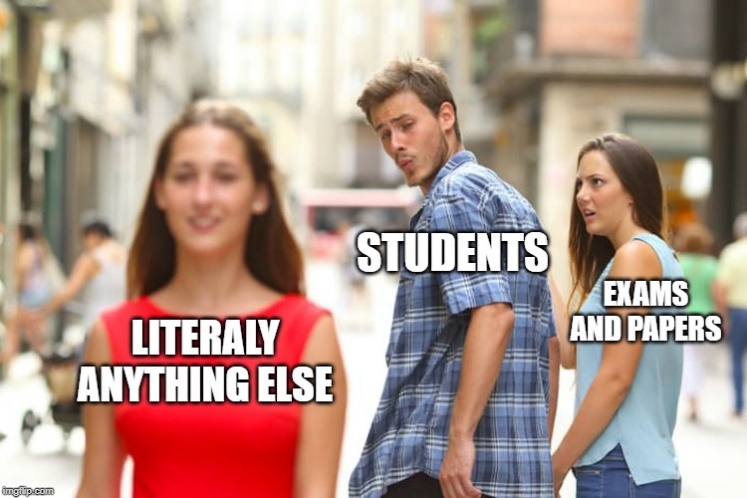 Appendix 3: Vice President of University Affairs’ UpdateOUSA 50th General AssemblyThree days of policy research, writing, and information sharing with TDSA President, Director of Inclusion, and student at large plus other OUSA member schoolsTwo Spirit and LGBTQ+ Students Policy paper passedAuthored by VPUA and Director of Inclusion plus Brock delegate and Laurentian delegateStudents Disability & Accessibility Inclusion paper passedAncillary and Incidental Fees paper passedNext papers selected:International StudentsSexual Violence Prevention and ResponseRural and Northern StudentsConsultation on the new papers to begin December 2019Meetings in PeterboroughFurther development on student representation guideEnvironmental Advisory Board Working Group developedCICMH's Central Eastern Region Forum at OntTech with PresidentTried to take time off…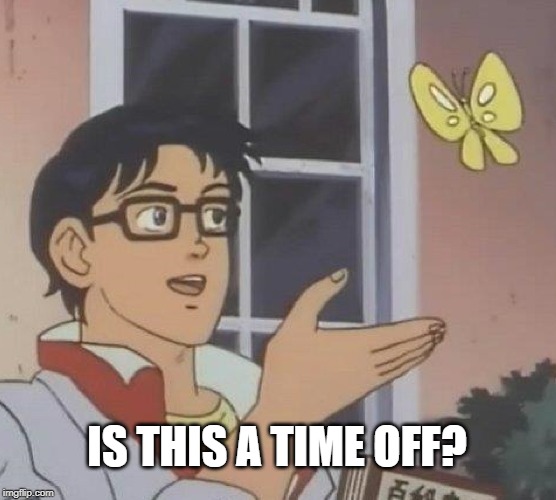 Appendix 4: Vice President of Campus Life’s UpdateSo, this is a short turn-around, but here it is…Club stuff:TrainingEvent BookingsFunding formsAttended Open HouseWorking on Pamphlet Usual emailsSent doodle to everyone on the board about secret Santa From the last update to now, I focused a lot on Hallo-week and making sure that everything went as smooth as possible.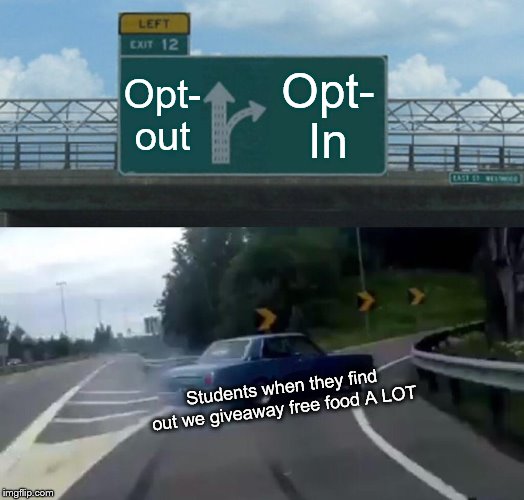 Appendix 5: Operations Manager’s UpdateMonth: November 2019Banked Hours UpdatePresident: Over 35VPUA: Very Over 35 VPCL: Over 35OM: Under 35Update: VPUA took time off during week of 3-9 to get hours downCompleted some financial videos on Linked In Training1 Exec meeting missed during Halloween weekBank appointments Usual financial workBook cheques created and all students emailedCleaned officeWorked on transition documents Got graduation gowns dry cleaned for grad photosPeer support work Started research on professionalism training Posted on Facebook and website including promo item for accessible meeting minutes Participated in Midnight Monster Mash Event Finance meeting Read through draft audit materials Made meeting minutes for October board meeting Sent out action items to all board members  Appendix 6: Compassion Clause Addition to Disciplinary Policy
If at any point during the disciplinary process, either the complainant or respondent are unable to continue participating due to extenuating circumstances or undue hardship, the validity of which will be determined by the Chair of the Human Resources Committee once they have been disclosed, the deadlines laid on in the above policy may be suspended or adapted to accommodate the affected individual. TDSA General Meeting November 26, 2019Procedural Items:Call to Order at 3:07 pmPresident UpdateCreated 5 Possible Student Choice Initiative budgetsWorked on complete overhaul of TDSA bylaws and policyWorking on overhaul of proceduresConsulted on Trent App creationEstablished relationship with the new Dean, Dr. Scott HendersonWorked on custom agenda sponsored by local partnersAttended OUSA General Assembly and Lobby ConferenceCompleted First aid and ASIST trainingFacilitated peer support appointment around academic and peer support Walk Safe fee investigation and creation of Memorandum of Understanding between the TDSA and UniversityFood Services Committee and review of Request for Proposal for new providerWorked on investigating new banking services providerOrdered new merchandise for the Rack and ShelfReview of the Current Budget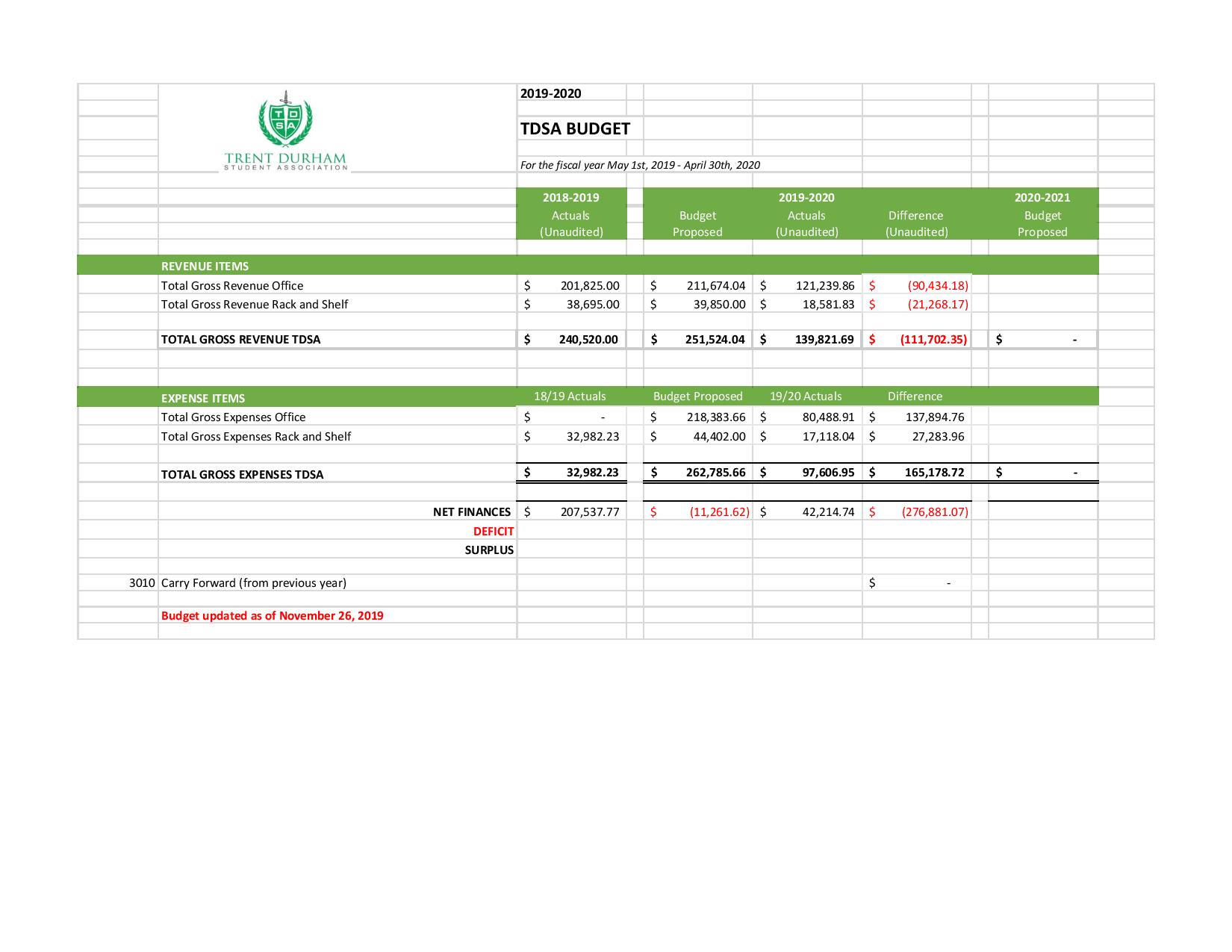 Vice President of University Affairs UpdateDocument scanning and transitional workRemodeled officeJoined OUSA Steering Committee and was elected as Vice President of Human Resources and Admin with OUSAWorked with OUSA to make general assemblies more inclusiveDeveloped advocacy asks to bring back to TDSA, Trent University, and Queen’s ParkOSAP campaign- Thank you for your stories!Brought OSAP campaign and stories to Queen’s Park Also brought forward Sexual Violence Prevention issues, Student Mental Health advocacy, and preparing students for the workforce to Queen’s Park MPPsPolicy consultation with more upcoming in the new yearFocusing on International Students, Rural and Northern Students, and Sexual Violence PreventionSat on Trent Sexual Violence Prevention Task Force CommitteeWorking with local partners to make sure there is a Durham focusSat on Trent University Senate and many sub-committees to represent Durham-GTA student voicesRan mock election to raise awareness of Federal ElectionVice President of Campus Life UpdateSettled in and went through past emails and documentsRead and made changes to Club PolicyGoing to the Board of Directors for approvalMade changes to forms and applications to update to correct contact infoCreated a database of external companies and who to contact with notesCreated new bulletin board designsNew one coming for next semesterLooking to have a new board every monthDoing a lot of prep work to ensure this is feasibleRead through by-laws and helped form changesSat on some Trent University committeesRead through material and attended meetings in PeterboroughReceived Mental Health First Aid and First Aid CPR C trainingMade and presented club training to all Club ExecutivesWent through club applications, funding, and event formsAttended and helped run various OrientationsSeptember Orientation: many swag bag requests to companiesOrganized Movie TripOrganized Vendors Ally and Giveaway DaysHired Student job positionsWorked with TDSA Ambassador on wellness activities Halloween Week FairBody Positivity Wellness WednesdaysMade a pamphlet for TDSAPlanning for next semesterFrost Week- GiveawaysBell Let’s Talk Multicultural WeekSemi FormalMeeting Adjourned at 3:30pmTDSA Board Meeting December 5th, 2019Present: Mackenzie Prine, Karina Mahabir, Hema Tikaram, Nick Ryan, Sigrid Belemsaga, Scott Boulton, Nathan Barnett, Aleah Symmons, Lindsay Gammon, Bonnie Caruana, Jamila AlleyneAbsent: Rayna Porter, Lynch Alcala-Hao, Shannon Feildler, Taeira McFarlaneProcedural ItemsCall to Order at 2:17pmLand acknowledgement by AleahWe respectfully acknowledge that we are on the treaty and traditional territory of the Mississauga Anishnaabeg. At Trent Durham we recognize our close friendship with the Mississauga of Scugog Island First Nation and we offer our gratitude to the First Nations for their care for, and teachings about, our earth and our relations. May we honour these teachings. Chairs RemarksMake sure you are raising your card it you have questions or want to speakNovember 14, 2019 Meeting Minutes Approval Motion to approve the November 14, 2019 Meeting MinutesMotioned by HemaSeconded by NickMotion passes unanimouslyReview of Action Items (Appendix 1)No questions or updatesCall for New BusinessFormation of elections committee as new number 15Closed session Operations Manager job description update as new number 17Approval of the AgendaMotion to approve December 5 Meeting AgendaMotioned by HemaSeconded by NathanMotion passes Conflict of InterestsBonnie for item #17Sigfrid for item #13Scott for item #13Aleah for item #13Updates Executive Updates (Appendices 2-5)No questionsBoard UpdatesFinance committee has met again, ORD has met again. SEC has not had any meetings as having difficulties getting everyone together. Jamila and Mackenzie to meet to strategize about how to resolve thisAcademics- the way the committee is structured everyone has to have something for their major, if they don’t have anything I cant do anything. Makes it difficult to know what to do. Can we come up with a list of directives? Have come up with some, misleading portion of academic calendar for Accounting specialization and taking the CPA accreditation, need 4 other courses. Some can be but unsure if all can be. Action Item: Sigfrid find out if the 4 courses needed to qualify for the test are available at Trent. If they are, executives to advocate at a senate committee for the courses to be added into the academic calendar. If they are not, executives advocate at Senate committee for that information to be included or to remove the wording about CPA accreditation from the academic calendarAction Item: All directors to write a little blurb about what their committee worked on or is still working on to pass on to next director. Discussions/DecisionsMotion to add wording to Executive Job Descriptions (Appendix 6)ApprovalIn response to an action item from last year. Went through other student union job descriptions and workshopped the following to add to all executive job descriptions: Everchanging and fast paced work environmentHigh Stress Environment2 different clauses, does not change what we do or rate of pay, but informs people considering taking the role Motion to approve the addition of the two clauses to executive job descriptionsMotioned by ScottSeconded by NathanMotion passesAction Item: Nick to update all executive job descriptions with the approved additionsChange in Policy 4: Employment and Employee Guidelines (Appendix 7)ApprovalAn update for personal leave without pay. (Motion and section from appendix 7 read out). Will allow us to plan around personal leaves. Board will have information if need to appoint temp person to fill executive role. Replacement will know how long to expect to be in roleShould we include extensions? Would they go through the process again? Does the time stack? Ex. If an executive is gone for 4 weeks then asks for another 6, is that now considered over 8 and applicable for a replacement? The board can decide in any case and any timeframe and should depend on the position and time of year. Add in if leave of absence will extend more then 8 weeks or the duties of the job require a temporary replacement can be appointedMotion to approve an amendment: If the leave meaningfully affects the functioning of the office the executive committee may appoint a temporary replacementMotion is friendlyShould we add in something about when to notify the board if requests are made or approved? Hr committee? Amend to include “The board will be informed of any approved absences and the length of time expected to be absent”Motion is friendlyMotion to call the questionMotioned by ScottSeconded by NickMotion passes Motion to approve the policy changesMotion passesAction Item: Nick to make approved changes to policy 4 including amendmentsChange to Clubs Policy in regard to fundraising (Appendix 8)ApprovalNoticed that clubs can donate money to causes that are not verifiable so want to add in wording to correct this (motion from appendix 8 read out)What happens if the VPCL doesn’t agree with the stance? Next item on the “to do” list is appeals procedure. If the charity is legitimate and follows our missions and principles should be fine. Could a student run a pro-life event? Does not violate our mission and principles statement and protected under freedom of speech act at Trent. If a VPCL rejects it, then can appeal to SEC committee, then to board, then to Trent. We abide by Trent policies in order to receive our levy funds. Motion to approve the outlined additions to clubs policyMotioned by NickSeconded by HemaMotion passes, 1 abstentionAction Item: Nick to update clubs policy to include the approved motion regarding club fundraisingChange to Clubs Policy in regard to increasing the minimum member amount (Appendix 9)ApprovalWe are expanding. Now looking to increase number from 5 to 10 as we are getting more students and clubs should represent more student. Amend motion to state 10 instead of 8Does the 10 include the 3 executives of the club? YesWhen would the clause start to be enforced? As soon as approved. What if an existing club drops below 10 members? This would only apply to new clubs that are looking to form. By making the number a drastic jump before the building opens that it will deter people from trying to start a club? No, the original policy and number was put in place when we only had 800 students and we have double that now. Do current club applications fill out the minimum or do they exceed the minimum? Most only do minimum, but some fill out the whole page. A lot of clubs are founded around an event and once the event happens the club dies. If the club is larger it tends to live longer and will be more stable. We don’t want a club of 5 people taking the same budget as a club of 20 people. But what if the 5 people want to organize an event that helps everyone on campus. If there was a group of people who wanted to organize an event we have other avenues such as special projects and small events funding. This is more to ensure that clubs are longer lasting and we are not de-ratifying so many clubs because the organizers have graduatedMotion to call the questionMotioned by ScottSeconded by NathanMotion passes, 2 abstentionsMotion to approve the policy changesMotion passes, 2 abstentionsAction Item: Nick to update clubs policy with the approved number of students needed to start a clubElection Committee FormationFormation process- board to appoint a chief electoral officer, deputy chief electoral officer, and a board member to sit on committee, then election committee recruits students at large to sit on committee, come back in January and tell board the committee so they can approve (found later that this information was incorrect, board does not need to approve elections committee as per elections policy), then electoral trustee appointed. According to elections policy the Chief electoral is offered to the President first, the VPUA second, and then a board member. Nick accepts the Chief electoral officer appointment. Being that the VPUA is not present, the deputy chief electoral officer is opened up the board members at large. The role of that office is that they are cc’d on every email that is sent and received, and should the chief electoral officer no longer be able to perform their role the deputy would take over. Will have to attend approximately 2-3 meetings. Any volunteers? Scott volunteers. Accepted. Board member at large position, who picks helps pick the student at large members and is called upon for any infractions or appeals. Karina volunteers. Accepted. Motion to approve all three positionsMotion passes, 3 abstentionsBoard Swag (Appendix 10)ApprovalOriginally did not have any money allocated to board swag, but the board has worked very hard and it is a great marketing piece and we are celebrating our 10th anniversary so as a show of thanks to all the hard work that you have done. It won’t be to the level of previous year but it is important to do something. Looking to take some money out of the teambuilding line to fund all or a portion of some different items. (options read out from appendix 10)What would the logo look like? 2 options. One to include name and position and one to include 10 year logo. Logo in production. Enamel Pins? (lots of interest and mumbling)Action Item: Bonnie to look into enamel pins with vendors. Investigate pricing for just TDSA logo and TDSA logo with different titles. Would we get all get to pick something different? No, we would all have to decide on one item. If it would cost you money you do not have to order. (Nick shows the options on the screen)Could we get sizes to test? YesVote for different optionsT-Shirt: 3, Long Sleeve: 2, Jacket: 6Could we get sizing for both options of the jacket? Can ask vendors. Can we move upcoming events up before we move into closed session (general consent)Upcoming Events for the weekLast day of classes December 4thImprov Show December 5th at 6pmExams December 6th to 18th  – Good Luck Everyone!!!!First day of classes for Winter Semester January 6thDecember 13th- Massage lady giving free massages 3:30pm-6:30pm provided by TDSAMotion to move into closed session Motioned by HemaSeconded by NickMotion passesMeeting moves into closed session at 3:07pmOperations Manager Job Description UpdateClosed Session, ApprovalMotion to approve adding ‘has access to the health benefits plan and the option to add a single dependent.’Motion passes, 3 abstentionsMotion to end close session Motioned by Nick Seconded by Hema Motion passesClosed Session ends at 3:14pmMotion to adjourn Motioned by Karina Seconded by Mackenzie Motion passesMeeting adjourns at 3:15pmAppendix 1: Outstanding Action ItemsFebruary MeetingAction Item: TDSA to create a bylaw regarding what guidelines external organizations must adhere to in order for them to run a referendum along side a TDSA referendum or election/byelection. Include stipulations for advertising, consultations, and labelling that separates the question(s) as being asked by the external organization. In Progress- Written, needs to go to team 2 for reviewAction Item: TDSA Board of Directors (BOD) to approve any referendum question(s) from external organizations that is run in conjunction with TDSA elections or referendums noting that the BOD is under no obligation to accept the question and that acceptance of the question does not signify support of the question. Add into bylaws/policyIn Progress- Written, needs to go to team 2 for reviewAction Item: TDSA or Elections Committee will remove any question presented without proper implementation (see above). Add to bylaw/policyIn Progress- Written, needs to go to team 2 for reviewAction Item: change name of committee in committee policy from Student Clubs Committee to Student Engagement CommitteeCompleted, will post when final document from bylaw and policy overhaul has been completedMarch Emergency MeetingAction Item: OM to review policies and ensure wording reflects professional working environments and not personal relationships throughout bylaws and policiesIn progress- Document created with suggestions and given to President, comments debated and added into working library documentAction Item: OM to go through Job Descriptions Policy and ensure that requesting light workloads and leaves of absences are added in to allow executives options if they are feeling overwhelmedIn progress- written, presented for approval in appendix 9Action Item: OM to ensure any policies regarding training and meetings to include follow-up emails, as well ensure that all policies concerning committee meetings include the addition of follow-up emails.In progress- Document created with suggestions and given to President, comments debated and added into working library documentApril Meeting Action Item: OM Undergo mediation training on Lynda.comIn Progress- 3 videos completedAction Item: Outline Lynda training in job descriptionCompleted- will need to add to library documentAction Item: Procedure to be created in regard to professional communication and meetingsIn Progress, will update in phase 2 of bylaw and policy overhaul, looking to design a workshop that OM will deliverAction Item: include workload in candidate information sessionsIn progress- part of elections in Winter TermAction Item: Do some research on this type (professionalism and communication) of training and who can perform it.In ProgressAugust Meeting Action Item: All directors to send in ideas via email or visit the office to speak with Nick to put ideas together.  (in regard how to choose committee members)Not completedAction item: Nick to send out Doodle poll in regard to formation of working group to all Directors Not completed, waiting until November after we have tried it out a bitAction Item: Scott to message directors to see if any others are interested in assisting with the research into proxies. Voided- Lawyer addressed in his comments of bylawsOctober Meeting Action Item: Bonnie and Hema to advertise Academics Committee on social medias- CompletedAction Item: Executives to create a trifold Board for all committees for Get Involved Week- Not completedAction Item: Add in Trent Durham-GTA students to the top of the hierarchy graphic as well as adding in students and referendum to the powers section- Not CompletedAction Item: Nick to create compassion clause for disciplinary policy and bring to board for November 14 meeting.-CompletedAction item: Rayna and Nick to research other student unions to determine best practices and outside opinions on hierarchal vs equal system and role of the President. -In ProgressAction item: all interested Directors to email Rayna in regard to sitting on the Environmental Advisory Board- CompletedAction Item: Hema to make doodle poll for participation and send out to all members of the board including non-voting members- CompletedAction Item: Jamila send out an anonymous doodle poll to all members to see who is comfortable giving a land acknowledgment at the beginning of each board meeting and when agenda is sent out the person who is chosen is notified by the Chair. Jamila to send out information to TUNA rep as well.- completedNovember MeetingAction item: Bonnie to create a google sheet to put in what people want to bring for a potluck for Dec 5 Board meeting- CompleteAppendix 2: President’s UpdateCompassion fatigue trainingAsist trainingRemembrance day ceremony Took some days off. Didn’t help banked hours sorry folksReviewed bylaws with the lawyer and attempted to schedule follow upPolicy review and changes with OMLOBBY CONWorked with that whole….. SCI being no more thingWorked on next round of student trainingWorking on those hours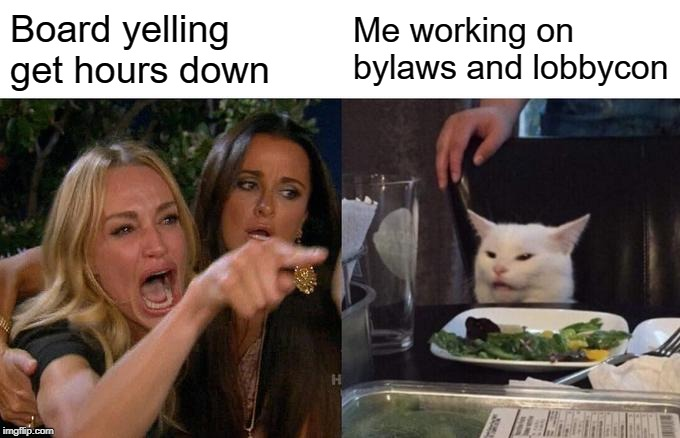 Appendix 3: Vice President of University Affairs’ UpdateStudent Advocacy Week (November 17 - 21)OUSA met with over 50 MPPs and numerous stakeholdersTeaching and Learning Dinner Reception (November 27)Speech and coordinatingStudent Leaders ReceptionHeld by President Leo Groarke in Peterborough - connected with others on Peterborough campusProposal for the 900 bus stop relocation (WB Thornton x King)Connected with city counsellor about next stepsPeer Support Program review Action plan developedBest practice sharing with 9 other student associationsPolicy and procedure outlinedConsultation with counselling support on campus TBDTraining and certification done for all office staff pendingIf interested in training, please contactJanuary Mental Health Awareness campaigns developedMental Health Mondays with Director of Health and Wellness coming upFebruary advocacy to focus on gender-based harassment and violence in collaboration with the Trent Durham Women’s Support Group and the Vagina MonologuesAction plan outlinedOUSA policy papers TBD Consultation for International Students paper and Rural and Northern Students Paper to begin in JanuaryIf you are interested in participating in this consultation, please contact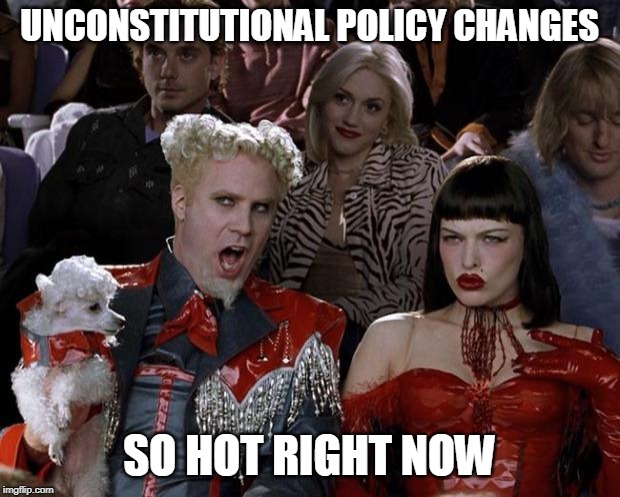 Appendix 4: Vice President of Campus Life’s UpdateSo, this is also a short turn around, but here we go..RSVP and attended the Teaching DinnerFall General Assembly Campaign MeetingFood Services Meeting Planning for opt-out activities to runTalked with Kate about posting our events on MyTrent Wellness Activities with Jewel.Finally finished the TDSA PAMPHLETPlanning my Life for Winter Semester:Frost Week:12 Hours of giveaways/ IdeasDouble check budget (Im doing extremely well) Bell Let’s Talk:Gave Jewel to champion this initiativeHelped to Craft letter to give to companies for donationsIdeas for giveaway items Multicultural week:Ideas to run for the weekTalked to some food vendorsSemi-formal:I decided a theme!Making Pinterest boards for inspoBulletin Boards:Jan: Mental Health awarenessFeb: ElectionsI want to have these ready to go so I can put it up 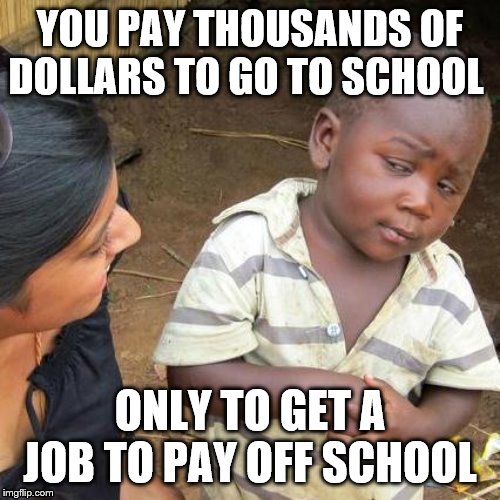 Appendix 5: Operations Manager’s UpdateMonth: December 2019Banked Hours UpdatePresident: Over 35VPUA: Over 35VPCL: Over 35OM: Under 35Update: Executive meetings heldHelped research replacement NVCI training optionsAttended Events MeetingAttended Remembrance Day CeremonyWatched some conflict management videosReconciled credit card reports Read over lawyer bylaw documents and commentedStarted a board and exec training ideas document based on professionalism and conflict management videosCompleted board minutes from November board meetingResearch on CFIB and started questions document for second bank visits Attended First Responder to Sexual Assault and Abuse Training Started researching and reading guidelines for mental health in the workplace and peer support group guidelines Took some time off to get banked hours downAppendix 6: Motion to add wording to Executive Job Descriptions To: The 2019-20 Board of Directors From: President Date: December 5th, 2019Re: Employment and Job Description PolicyBe it resolved that: The Board of Directors approve the addition of “Ever changing and fast passed work environment” and “high stress environment” into each of the executives job descriptions Whereas: The previous board requested this be included in job descriptionsWhereas: These are by in large accurate This addresses a portion of the following action item:OM to go through Job Descriptions Policy and ensure that requesting light workloads and leaves of absences are added in to allow executives options if they are feeling overwhelmedAppendix 7: Change in Policy 4: Employment and Employee GuidelinesTo: The 2019-20 Board of Directors From: President Date: December 5th, 2019Re: Policy number 4Be it resolved that: The Board of Directors approve the replacement of the “Personal Leave without Pay” section of policy #4 with the following wording “Leaves of absence may be requested to and approved by executive committee majority vote or direct supervisor. Requests must come in written form with generalities as to why and approximate length of absence. If the leave exceeds more than 8 weeks the executive committee may appoint a temporary replacement subject to HR best practice” Whereas: The existing wording is very vague and very executive focusedWhereas: The new wording contains approval mechanisms and reflects more the day to day working environmentTo further address and complete the action item:OM to go through Job Descriptions Policy and ensure that requesting light workloads and leaves of absences are added in to allow executives options if they are feeling overwhelmedAppendix 8: Change to Clubs Policy in regard to fundraisingTo: The 2019-20 Board of Directors From: Vice President Campus LifeDate: December 5th, 2019Re: Clubs PolicyBe it resolved that: The TDSA board of directors add a section 17.10.8 in clubs policy under the title fundraising stating the followingClubs seeking to fundraise must have the cause approved by the VPCL. The VPCL must ensure the cause does not violate TDSA mission or principles and is deemed to be legitimateThe Club must have the cause for their event advertised publicly at the event in a manner that informs the students where the donation will be made toWhereas: We currently don’t have any policy on thisAppendix 9: Change to Clubs Policy in regard to increasing the minimum member amountTo: The 2019-20 Board of Directors From: Vice President Campus LifeDate: December 5th, 2019Re: Clubs PolicyBe it resolved that: The Board of Directors change the minimum amount of people to start a club from 5 to 8Whereas: We are expanding, and the minimum requirements should do so as well,Whereas: Larger clubs involve more of the student body.Appendix 10: Board SwagCiting the importance expressing our gratitude and increasing interest in our upcoming election we have been researching a variety of swag items. Keeping in mind our financial constraints and appreciation of the board we have come up with the following items: The total cost for TDSA will not exceed $270, which would be allocated from the marketing budget. The intention is that all board members agree on one option, then that option is ordered (depending on what option is chosen either all members or those who order will get the item). The letterman jacket can be ordered on top of the other options and does not need consensus to be ordered (it is included here as an information piece only).TDSA Board Meeting, January 29th, 2020Present: Bonnie Caruana, Jamila Alleyne, Nick Ryan, Rayna Porter, Hema Tikaram, Lindsay Gammon, Shannon Fiedler, Taeira McFarlane, Sigfrid Belemsaga, Aleah Symons, Scott, Boulton, Nathan Barnett, Lynch Alcala-HaoAbsent with Regrets: Karina MahabirAbsent: Mackenzie PrineProcedural ItemsCall to Order at 7:11pmLand acknowledgement by SigfridWe respectfully acknowledge that we are on the treaty and traditional territory of the Mississauga Anishnaabeg. We offer our gratitude to the First Nations for their care for, and teachings about, our earth and our relations. May we honour those teachings. Chairs RemarksIf you are not aware of something or are not comfortable in your knowledge of an item do not vote yes because the consensus is voting yes, if you want to vote no vote no, if you are unsure in any way abstainDecember 5th, 2019 Meeting Minutes Approval Motion to approveMotioned by NathanSeconded by NickMotion passes unanimouslyReview of Action Items (Appendix 1)No questions or commentsCall for New BusinessAdd Conflict of interest section as item number 10Add Board Swag as Item number 15Move bank proposal to closed session, move to Item 16Motion to approve changes to the agendaMotioned by RaynaSeconded by NickMotion passes unanimouslyApproval of the AgendaMotion to approve the agendaMotioned by HemaSeconded by LynchMotion passes Updates Executive Updates (Appendices 2-5)How is everyone doing mentally? Good, thank you for asking. Executives have gotten to take time off and got many hours taken from banked timeBoard UpdatesNo comments from boardAction Item: Can all board members send Jamila what direction their committee has taken? What worked? What didn’t work? Non-voting representatives welcome to respond as well.  Conflict of InterestNone declaredDiscussions/DecisionsBylaw Referendum Question (Appendix 6)ApprovalIn order for bylaws to change we must present them at an annual general assembly or a referendum. Proposing that it go to a referendum as all bylaws have been changed. Notable changes: No longer able to give proxies. Can no longer impeach at the board, board can approve if it is to go to referendum. Any changes or concerns? Bylaw 15 should be removed as it is a joke bylaw and the third point says to remove itMotion to Remove Bylaw 15Motioned by NathanSeconded by RaynaMotion passes as friendly1.2.1.(4)- gender identity missing. Instead can we refer to Ontario Human Rights Code? Motion to remove the discrimination descriptors and instead say “the right to enjoy the same privileges and opportunities free from any ford of discrimination or prejudice as defined by the Ontario Human Rights Code.”Motioned by RaynaSeconded by ScottMotion passes, 1 abstain3.1.1 (symbols section)- no picture, should be attached as an appendix, add in Motion to amend the wording to “the symbol found in Appendix 1, Figure 1”Motioned by RaynaSeconded by ScottMotion passes 4.1.1.2- academic year? Defined as May to April? If someone graduates in January are they still members if they are no longer paying fees? If they are not on campus they are not using the resources so are not as big of a drain. Add as either a definition in definition section or in this particular section? Motion to add in Academic Year definition of September 1-August 31 subsequent year Motioned by ScottSeconded by NathanMotion passes unanimouslyAction item: change Clubs Policy wording to reflect Fall and Winter Semesters instead of Academic Year4.1.1.8- request change death to extenuating circumstances? Death is more appropriate, in line with University Policy. Extenuating circumstances might be too vague and might change the wording enough that the lawyer might not have approved it. withdrawn9.1.1.7.b- remove optional direction and make direction of the vote mandatory. This is just for general meetings not board meetings.Motion to remove the word optional “…and the direction as to the nature of the vote either for or against”Motioned by RaynaSeconded by ScottMotion passes9.1.1.17- same as 9.1.1.7.c, remove it. Some wording is not repeated. One section describes general meetings and one describes emergency general assembliesMotion to remove annual from annual general assembly, to therefore read General AssemblyMotioned by RaynaSeconded by HemaMotion passes unanimouslyMotion to change the references to Proxies in the Emergency General Meetings to match the General AssemblyMotioned by NickSeconded by HemaMotion passes, 1 abstentionAction Item: Change all references to GM to General Meeting, look for other acronyms11.1.1.5- What does it mean? board of directors can borrow money on behalf of TDSA. Need to have it13.1.1.9- 10% of the total membership? Anyone paying the TDSA fee on the Trent Durham campus. Motion to call the questionMotioned by ScottSeconded by HemaMotion passesMotion is to approve the bylaw question to be put forward to referendum, requires 2/3 approval.Motion that recognizing the changes and implementation minus formatting that is to come that these bylaws including the changes are presented to the students.Motioned by RaynaSeconded by ScottMotion passes unanimouslyReferendum question- Would you like them locked down for 3 years, 5 years, or none at all. 4 and 5 are Membership and Fees Bylaw and Board of Director Bylaws. Allows us to adapt our fee structure and change our board as needed. Lawyers are expensive, bylaws are fairly flexible and bare bones, can grow and expand within them. We should have a lawyer look over them if we make any changes. Seal for three years unless the board of directors request a change and approve the budget of obtaining a lawyer? 5 years seems good. Provides stable groundwork for future boards. Should there be a bylaw about a lawyer? If changes are minor, do we need one, could we use a legal aid? Policy might be better? Proposal seems appropriate due to administrative hassle of re-doing bylaws. Change Bylaws and Enactments Bylaw 10: should the board of directors wish to amend any of the bylaws the board must seek the appropriate level of legal representation corresponding to the sizes and scales of the change. Should also change 1.1.8 cyclical review timeframes to match whatever is approvedMotion to add into Bylaw 10 “Should the Board of Directors wish to amend these By-laws, they must seek the appropriate level of legal representation as decided by the Board of Directors.”Motioned by NickSeconded by NathanMotion passes unanimouslyWhat about financial aspects of obtaining a lawyer? Leave it to the future board to decideShould we vote on 3 or 5 or no years? Option motion: 1- 3 year cyclical review, 2- 5 year cyclical reviewMotioned by NickOption 1: 3 votes, Option 2: 5 votes, 1 abstentionOption 2 passes Motion to separate the policies aspect of 1.1.8 from bylawsMotioned by NathanFriendly motion passesHema Exits at 8:10pmWould you like to put a specific date instead of 5 years? September 1st or April 30th, 2025. September 1st might be better as then they have the 3 months to get everything in order to present. May 1st of April 30th pose problems, but would allow for time to work on them over the slower months. Even if they are locked they can still be worked on, but cannot be approved or enacted upon until September 1. Hema returns at 8:15pmChange language from review to changed. Motion to call the questionMotioned by NickSeconded by HemaMotion passes, 1 opposeMotion to approve the referendum question “BIRT the membership of the Trent Durham Student Association pass the following bylaws to govern the Trent Durham Student Association.BIFRT, with the exception of bylaws 4 and 5, the bylaws be locked for changes until September 1st, 2025.”Motioned by NickSeconded by HemaMotion passes, 2 abstainSpecial thanks to Nick for all his hard work on the bylawsFood Bank Referendum Question (Appendix 7)ApprovalAny questions? Motion is read from the appendix. Do we need to state what a sunset clause is or if it is unsure to remove the wording? Sunset clause is a termination on a fee or contract giving it limited temporal reference. Gives students better control. 3 years means students will vote in 1st year and 4th year so it does not leave living memory. Have also included a budget in the proposal. Discretionary budget allows for wiggle room if there is an opt out option. $0.70 per credit equals $3.50 per full time student. Everyone is welcome to use the pantry. So, we should be aware that it is not just for student use. Leave it as is. Serves both those who can understand and those who don’t. Comma could put us into legal trouble. Does the word meaning clarify that? Cyclical conversation, should we vote?Motion to remove “will have the sunset clause meaning that the fee”Motioned by RaynaSeconded by LynchMotion passes, 1 oppose, 1 abstainMotion to approve “Be it resolved that the Membership of the Trent Durham Student Association approve the initiation of a $0.70 per credit fee in order to facilitate the creation and maintenance of a food bank on campus associated with Feed the Need Durham and maintained by trained TDSA staff.Be it further resolved that this fee will be voted on again in the 2023 electoral cycle and every three years subsequently.”Motion Passes, 1 opposeMotion for a recessMotioned by NathanNo seconderMotion failsBoard Reference Letters Proposal (Appendix 9)ApprovalMotion is read from the appendix. As we have changed the board of director roles into more professional and substantive roles we wanted to reward the directors with official recognition. Directors will produce a letter by end of March. President will verify and create letter following template, then president and chair will sign off and present at April board meeting. Helps corporation track projects and stats. Good for job applications, volunteering, grad programs etc.As we don’t have an MOU for non-voting reps for this letter but each executive could do so if requested by the non-voting rep. As a non-voting representative do you still want a report? Non-voting reps are under no obligation as we have no ability to enforce it, but you may request it and undertake that under your own prerogative. This would only apply to TDSA board members. Motion to call the questionMotioned by ScottSeconded by NathanMotion passes, 1 opposeMotion to approve “Be it resolved that the TDSA require its Directors of the Board to produce an end of year report by the March Board of Directors Meeting.
Be it further resolved that the TDSA adopt the reference letter incentive program for the Directors of the Board and that this letter will be informed by their end of year report.
Be it further resolved that the Board of Directors approve the following form letter as a template for all reference letters to be issued for the purposes of the reference letter incentive program.”Motioned by HemaSeconded by NathanMotion passesBoard Rack and Shelf Discount Timeframe (Appendix 10)ApprovalBoard of Directors get a discount at the Rack and Shelf. When does it end? Makes sense to be only their term, easier to verify. It’s a thank you for their service, they would no longer be serving.Life time, if they remember where we are then they deserve a thank you. What is someone wins and then drops out? If it sonly for term that solves this.Motion to call the questionMotioned by HemaSeconded by NathanMotion passesMotion to approve that the discount is only valid during the time of that the Director ServesMotioned by NickSeconded by LynchMotion passes, 1 oppose Board SwagJacket that was picked out at last meeting was not the quality we were wanting, the embroidery for the ¼ zips was more expensive then desired. Looking to get the full zips screen printed. It will cost you nothing. Screen printing name and position and 10 year logo. The original quote included non-voting reps and employees as well as directors. Pins cost was quite high, so we settled on this. 10 year logo on front on one side, then title and name on opposite front or sleeve. Options for placement should be all the same. Execs can choose or you can choose. Cost efficient, should all be the same for marketingWould you like an email vote? Can we get it done today? Motion to have a Non-formal vote to allow for non-voting reps to vote as wellMotioned by RaynaFriendly Motion passesMotion to call the QuestionMotioned by Scott Seconded by HemaMotion passesChest and sleeve, or logo and title stacked on chest, logo and title (not understandable)Logo pulled up on email, logo would all be in greenBonnie tries on sampleOnly have small, medium, and largeOption 1: Logo on left Chest and title on left Sleeve, Option 2: Logo on left chest and title directly underneath, Option 3: Logo on left chest and title on right chestOption 1: 6, Option 2: 3, Option 3: 2, 2 abstentionsOption 1 passesRecommendation for next year not to have the gift voted on at the board. Motion to RecessMotioned by NickSeconded by RaynaMotion passesMeeting recessed at 8:58pmMeeting resumed at 9:07pmMotion to move into closed session and have Bonnie remain in the roomMotioned by NathanSeconded by HemaMotion passesMeeting moves into closed session at 9:08pmBank Proposal (Appendix 8) - Closed SessionApprovalMotion to approve “Be it resolved that the TDSA switch its banking services to Scotiabank.
Be it further resolved that the TDSA switch its POS service from Moneris to Chase.
Be it further resolved that the TDSA give the Operations Manager and President
leave to negotiate a new credit card plan that will be most beneficial to the
corporation subsequent to approval by the Finance committee.Motion passesClosed session ends at 9:21pmUpcoming Events for the weekElections:Nominations January 27-31, 2020 Campaigning February 3- 13, 2020 Voting February 10-13, 2020Results February 14, 2020 Bell Let’s Talk day – January 29, 2020Mental Health Week – January 27-31, 2020 Black History Month Event – End of FebruaryStill We Rise Event – presented by African Black and Caribbean Association- Feb 4, 3-4pm Multicultural Week - Last week of FebruaryMental Health Strategy Meeting, Room 160 - February 3rd Bridges out of Poverty Training, Oshawa Library- Feb 6th Elections: President and Vice Presidents must be appointed, so we wrote it into bylaws, but we would like to give the incoming executives their letters of mandate officially in the February Board Meeting, like a swearing in. Just for the executives as they are the ones who must be legally appointed. Thoughts? Cool idea, creates excitement. Can meet new team. Could we extend it to the board of directors? Would take a lot of time? Good to meet people. Executives in Feb, Board in April after their training? History of appointing positions in that time as well. Can they be handwritten? Font? Scott can calligraphy. Don’t want to set a precedence. Motion to AdjournMotioned by NickSeconded by NathanMotion passes Meeting adjourns at 9:27pmAppendix 1: Outstanding Action ItemsFebruary Meeting 2019Action Item: TDSA to create a bylaw regarding what guidelines external organizations must adhere to in order for them to run a referendum along side a TDSA referendum or election/byelection. Include stipulations for advertising, consultations, and labelling that separates the question(s) as being asked by the external organization. Completed- at Board for Decision in January MeetingAction Item: TDSA Board of Directors (BOD) to approve any referendum question(s) from external organizations that is run in conjunction with TDSA elections or referendums noting that the BOD is under no obligation to accept the question and that acceptance of the question does not signify support of the question. Add into bylaws/policyCompletedAction Item: TDSA or Elections Committee will remove any question presented without proper implementation (see above). Add to bylaw/policyCompletedAction Item: change name of committee in committee policy from Student Clubs Committee to Student Engagement CommitteeCompleted, will post when final document from bylaw and policy overhaul has been completedMarch Emergency Meeting 2019Action Item: OM to review policies and ensure wording reflects professional working environments and not personal relationships throughout bylaws and policiesIn progress- Document created with suggestions and given to President, comments debated and added into working library documentAction Item: OM to go through Job Descriptions Policy and ensure that requesting light workloads and leaves of absences are added in to allow executives options if they are feeling overwhelmedCompletedAction Item: OM to ensure any policies regarding training and meetings to include follow-up emails, as well ensure that all policies concerning committee meetings include the addition of follow-up emails.In progress- Document created with suggestions and given to President, comments debated and added into working library documentApril Meeting 2019Action Item: OM Undergo mediation training on Lynda.comIn Progress- 3 videos completedAction Item: Outline Lynda training in job descriptionCompleted- will need to add to library documentAction Item: Procedure to be created in regard to professional communication and meetingsIn Progress, will update in phase 2 of bylaw and policy overhaul, looking to design a workshop that OM will deliverAction Item: include workload in candidate information sessionsIn progress- part of elections in Winter TermAction Item: Do some research on this type (professionalism and communication) of training and who can perform it.In ProgressAugust Meeting 2019Action Item: All directors to send in ideas via email or visit the office to speak with Nick to put ideas together.  (in regard how to choose committee members)Not completedAction item: Nick to send out Doodle poll in regard to formation of working group to all Directors Not completedOctober Meeting 2019Action Item: Executives to create a trifold Board for all committees for Get Involved Week- completedAction Item: Add in Trent Durham-GTA students to the top of the hierarchy graphic as well as adding in students and referendum to the powers section- CompletedAction item: Rayna and Nick to research other student unions to determine best practices and outside opinions on hierarchal vs equal system and role of the President. -completedDecember Meeting 2019Action Item: Sigfrid find out if the 4 courses needed to qualify for the test are available at Trent. If they are, executives to advocate at a senate committee for the courses to be added into the academic calendar. If they are not, executives advocate at Senate committee for that information to be included or to remove the wording about CPA accreditation from the academic calendarAction Item: All directors to write a little blurb about what their committee worked on or is still working on to pass on to next director, due by March meeting. – In Progress to formalize- see appendix 9Action Item: Nick to update all executive job descriptions with the approved additions- Complete, to be posted Action Item: Nick to make approved changes to policy 4 including amendments- Complete, to be postedAction Item: Nick to update clubs policy to include the approved motion regarding club fundraising- Complete, to be postedAction Item: Nick to update clubs policy with the approved number of students needed to start a club- Complete, to be postedAction Item: Bonnie to look into enamel pins with vendors. Investigate pricing for just TDSA logo and TDSA logo with different titles.- In progressAppendix 2: President’s UpdateSo. Many. Elections. Prep	Committee done 	Packages done 	Dates set.. mostlyPrepared referendum questionsPrepared bank proposalPrepared board reference letterWL exchangeCollege meetingsUpdated finances and signed chequesNominations weekCandidate info sessions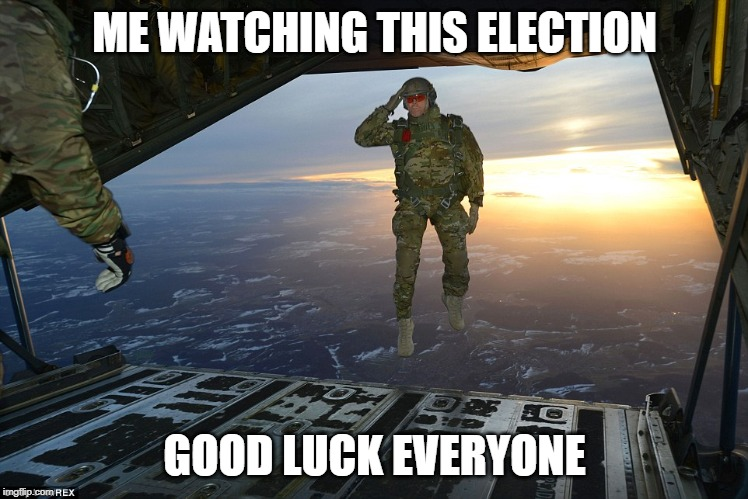 Appendix 3: Vice President of University Affairs’ UpdateBell Let’s Talk Support for HemaConnected with Good2Talk reps and Peterborough liaisonConnected with AIDS Committee for collaboration idea (shout out to Nathan)Sexual Violence Prevention and Response Policy Paper Think TankOutlined policyResearch packWritten PCRs and outlined body textE-learning about Human Trafficking complete to inform policyConsultation requests sent out to community membersMet with DRPS Victim ServicesRural/Northern Student and International Student Paper consultationsAnonymous google form in progressConsultation dates and link to book a consultation are completePromotion to begin in February900 bus stop relocation (WB Thornton x King)More emails to City Councillor Derek Giberson with no responseHave reached out to Hailey Wright to assist with arranging a meetingReached out to DRT directlyPeer Support Program reviewedForm developedConnected with Director of Health and Wellness about next steps and developing a committee and defining Director rolePolicy and procedure to ORD in MarchConsultation with counselling support on campus in progressTraining and certification for OM TBDConference to evaluate content set for January 27thFebruary advocacy to focus on gender-based harassment and violence in collaboration with the Trent Durham Women’s Support Group and the Vagina MonologuesConnected with TDWSG about eventSexual Violence Task Force initiativesDeveloped next steps with President and Manager of Student AffairsReleased statement regarding Dec 8th incidentCompiled student complaintsFollowed up with Dean and adminHave had a TDSA member present for any organized weekend events (i.e. NVCI Training)Committee for Undergraduate Petitions Currently evaluating process by which this functions in comparison to other universitiesDeveloping a student-focused How To guideOUSA Student Association Autonomy interim policy paper releasedTwo Spirit and LGBTQ+ policy paper releasedReleased statement which was picked up by CTV LondonNext Semester schedule now updated and available in VPUA CalendarReduced banked hours as requested by the boardDeveloped a schedule for reduction back to 30 hour limit by January 30Ordered new dry erase whiteboard for VPUA desk (also CL)This is updated every Monday; if you cannot access my calendar, please see the whiteboardVP HR & Admin obligations for OUSAPerformance Appraisal and preliminary research into new PA systemReview of the By-Law and Operating policies to identify opportunities for environmental sustainability, human equity, and larger ethics within OUSADeveloped “Winter Semester Planning Day” with Bonnie for execs and student staffIncluded evaluating previous semester successes and gapsMapped out expectations for the rest of the termInterview Blog for OUSA submittedEnvironmentally-Friendly New Year’s Resolutions week long tableHanded out reusable cups and eco-pens while building environmentally friendly resolutions with students using the SMART model102 resolutions total!CICMH Webinar Dec 10th and Dec 17thCICMH Training Day January 27th in GuelphCommunity Based Research Centre collaborationEfforts to get more projects to Durham campusCleaned the office extensivelyIMPORTANT NOTE: Student Exam Season meant an increase in complaints and requests from the student bodyRecognizing this as an issue for executives for many years, consultation was had with exec team about salary compensation for future executivesPotential conversation at Finance Committee for future exec team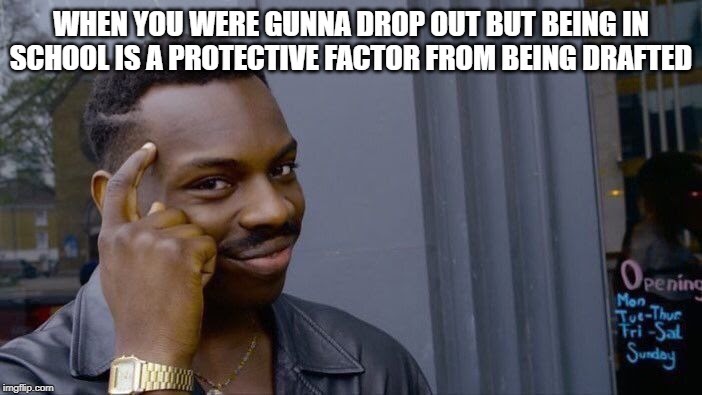 Appendix 4: Vice President of Campus Life’s UpdateAlcohol process for improv club Booked in the massage lady Working documents with Jewel of upcoming projects Collecting membership lists from clubs Building Campaign MeetingCompleted the pamphlet (Thank you bonnie for printing)Finished Qualtrics survey for clubs and committees Meeting with Trent Women Support GroupSunshine Bags for bell lets talk Frost day/ Giveaway dayTransition Package Post the Marketing and Communications Assistant Rolling Interviews Doing the School thingReceiving Club forms Performance reviewBell Lets Talk Connects and PlanningChose date for Semi formal and Multicultural WeekJUST PLANNING FOR ALL THE THINGS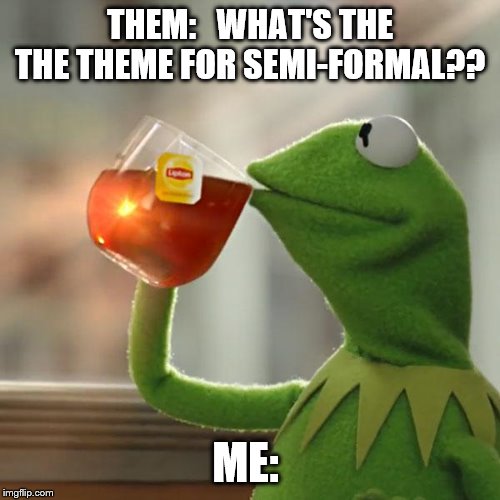 Appendix 5: Operations Manager’s UpdateMonth: January 2020Banked Hours UpdatePresident: Under 35VPUA: Over 35VPCL: Under 35OM: Under 35Update: Usual financial workFinal meetings with banksFood pantry meetingsRack and Shelf WorkMeetings with downtown BIA about student discount and eventCreated 10 year logoWatched some conflict resolution videoResearched Peer Support Program including watching a webinar Pulled old books and notified all peopleProgress reviews completed with President, VPUA, and VPCLTeam Planning day to plan out this termCleaned up officeAttended January Orientation Peer Support with students (academic, accessibility, computer help)Notified expired locker contractsCompleted Bank Proposal with PresidentCreated ad for Rack and ShelfExec meetings held and minutes sent out Completed December Meeting MinutesCreated book cheques, email, and monetary requisitionsContacted vendors about store itemsAppendix 6: Bylaws Referendum QuestionBe it resolved that the membership of the Trent Durham Student Association pass the following bylaws to govern the Trent Durham Student Association.Be it further resolved that with the exception of bylaws 4 and 5 the rest of the bylaws be locked for review for 3 or 5 yearshttps://docs.google.com/document/d/1q1CxPn_mTAtOmcM2e4eekaf-Bc9GSiKF8BgUI5t9C9c/editAppendix 7: Food Pantry Referendum QuestionHistory	In the fall semester of 2019 three social work students worked to establish a food bank on campus sighting food insecurity as the primary motivating factor. During the four months of which the food pantry was active it saw very wide usage. During the month that numbers have been kept the TDSA has, from its own stores, contributed 131 items (83 food, 48 toiletries). This has been on top of donations, including one very sizable one, form outside sources. This showed that there was a great need for this service on campus as over 200 items were used in less than one month’s time. Worried about the sustainability under the social work umbrella the group asked the TDSA to consider taking on the food bank. 	After consultations with the social workers, data gathering, and looking at the mission and principles of the corporation, the Executives made the choice to formally administer the food bank on campus. In this, the executives have deemed it most beneficial if the TDSA partners with Feed the Need Durham so that the direct cost of buying food is not passed on to students. The requirements are that the TDSA run one food drive a year and maintain trained food service personnel. 	This was the history and rational that informed the following referendum question. MotionsBe it resolved that the Membership of the Trent Durham Student Association approve the initiation of a $0.70 per credit fee in order to facilitate the creation and maintenance of a food bank on campus associated with Feed the Need Durham and maintained by trained TDSA staff.Be it further resolved that this fee will have a sunset clause, meaning that the fee will be voted on again in the 2023 electoral cycle and every three years subsequently.*fee and budget based off 2019-2020 FTEAppendix 8: Bank Proposal**Bulk of Proposal removed as item was moved to closed session.MotionsBe it resolved that the TDSA switch its banking services to ScotiabankBe it further resolved that the TDSA switch its POS service from Moneris to Chase Be it further resolved that the TDSA give the Operations Manager and President leave to negotiate a new credit card plan that will be most beneficial to the corporationAppendix 9: Board Reference Letters ProposalRational	As the board of directors becomes a more professional and outward facing body, the 2019-20 executive felt it important to reward directors of the board for their increasingly professional involvement. Acknowledging that the board cannot receive monetary compensation the executive recommends that the compensation be made in the form of a reference letter.	This letter would be formed by an end of year report submitted by the member of the board in the march meeting. The sitting president would then examine the reports and produce the custom reference letter made from the template bellow. 	This ensures by-in from the board as there is now a measurable reward for completing more tasks. The TDSA can better record events and initiatives, as they will stay in our records, and the individual now has a reference for their next job which will assist in the future employment for members of the board.MotionsBe it resolved that the TDSA require its Directors of the Board to produce and end of year report by the March Board of Directors Meeting. Be it further resolved that the TDSA adopt the reference letter incentive program for the Directors of the Board and that this letter will be informed by their end of year report.Be it further resolved that the Board of Directors approve the following form letter as a template for all reference letters to be issued for the purposes of the reference letter incentive program.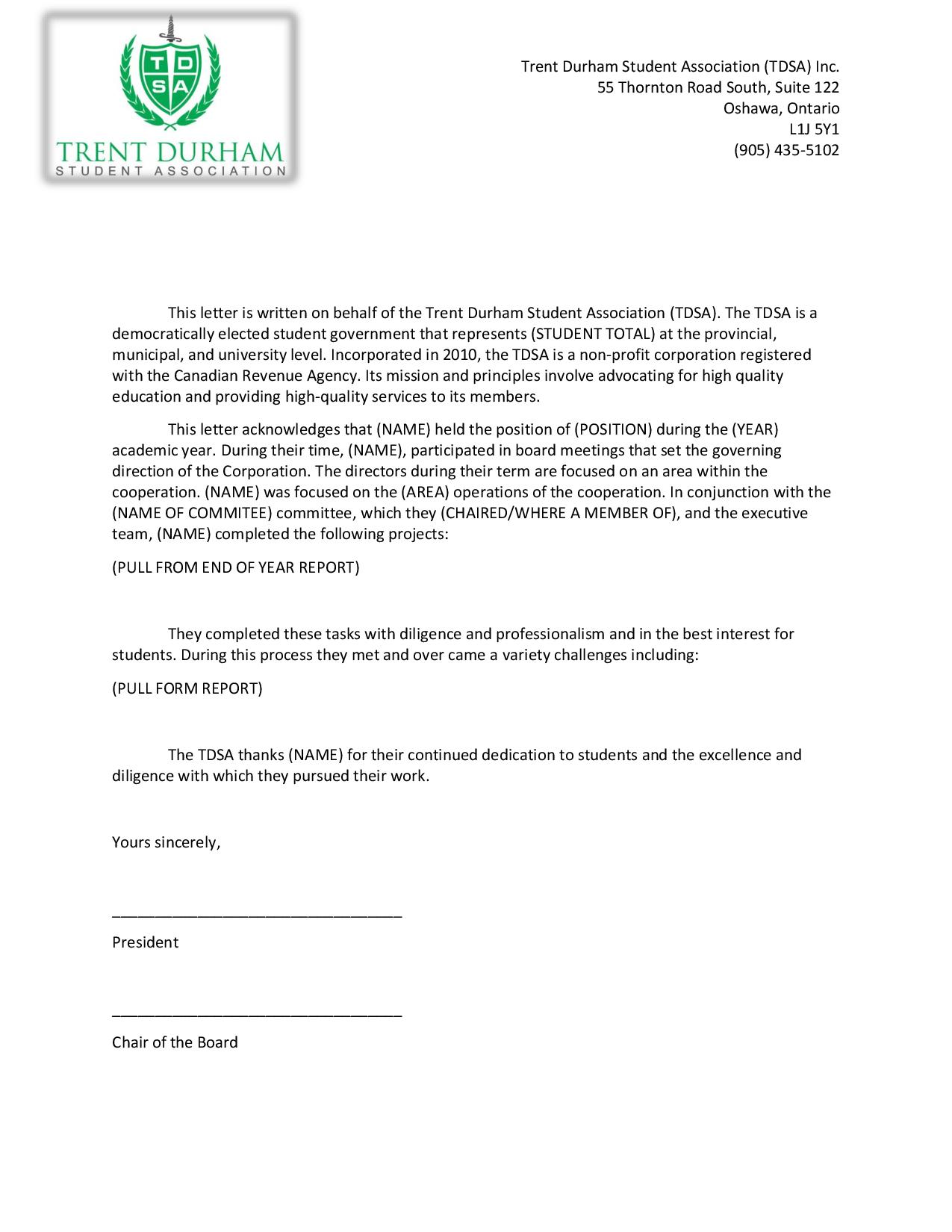 Appendix 10: Board Rack and Shelf Discount TimeframeTraditionally the board has been able to buy Trent Durham swag form the TDSA store at cost. This incentive is formalized in policy but there is no termination date for the policy. This begs the question, “when does this discount end?”Option one 1: neverOption two: only for their termOption three: a set amount of time TDSA Board Meeting February 26th, 2020Present: Bonnie Caruana, Taiera McFarlane, Hema Tikaram, Karina Mahabir, Lynch Alcala-Hao, Nathan Barnett, Aleah Symons, Rayna Porter, Nick Ryan, Jamila Alleyne, students in the galleryAbsent with Regrets: Shannon Fiedler and Lindsay GammonAbsent: Scott Boulton, Sigfrid Belemsaga, Mackenzie PrineProcedural ItemsCall to Order at 7:12pmLand acknowledgement by NickWe would like to acknowledge that we are on the treaty and traditional territory of the Mississauga Anishnaabeg. We give thanks for their for their care for, and teachings about, our earth and our relations. May we honour those teachings.Roll CallChairs RemarksState your opinion, don’t hold back. Ask your questionsPlease read all the information before you come to the meeting so you are informed and have questions preparedAll directors please send me all your info about your committees as requested previouslyJanuary 29th, 2020 Board of Director Meeting Minutes Approval Motion to approve the January 29, 2020 Board of Director Meeting MinutesMotioned by RaynaSeconded by NathanMotion passes unanimouslyFebruary 11th, 2020 Emergency Board of Directors Meeting Minutes ApprovalMotion to approve the February 11, 2020 Emergency Board of Directors Meeting MinutesMotioned by HemaSeconded by NickMotion passes Review of Action Items (Appendix 1)No questions or updatesCall for New BusinessClosed session- CUPE discussion new #18Live Streaming Meetings as new # 14Counselling Referendum Discussion new #17In the bylaws it denotes that members have speaking rights our meetings, please raise your hands and Chair will recognize you to speakApproval of the AgendaMotion to approve the agendaMotioned by LynchSeconded by RaynaMotion passesDeclaration of Conflict of InterestRayna, Hema, Nathan for Election RatificationCOI to be determined for Proposal for Executive Transition Bonus at time of discussionUpdates Executive Updates (Appendices 2-5)Nick: see appendix for read out updateNathan Exits at 7:24pmNathan re-enters at 7:24pm900 bus stop relocation- where are you looking to put it? Up to the light for safety reasons. If anyone is looking to give testimonials please get in touch with Rayna. Taeira offers. University looking to change light at Thornton to a formal 3 way light as well.Board UpdatesIs there any support anyone needs from the executive team? We want to make sure the next directors have the best start. No other commentsDiscussions/Decisions Election Ratification and AppointmentApprovalClean election, no infractions, no overspending. Some posters left up but nothing too big. Vote pretty conclusive. Ensured with the electoral trustee that the votes stopped at 2pm.Motion to ratify the 2020 Elections ResultsMotioned by LynchSeconded by NickMotion passes, 3 abstentionFriendly motion to recess to hand out letters to new board members that are presentMeeting recessed at 7:31pmMeeting resumed at 7:40pmProposal for External Peer Support TrainingApprovalResearch was done for developing the peer support program. Outside accredited training might be best. Trent does offer training but not until into school year when we are already offering support. Technically we don’t need training but to make sure we are saying the right things, getting some proper external supports would be best coming form someone already in the field. Cost would be too much for everyone to do every year but it would be good to have at least 1 member trained to have institutional training every year. Was this posed to Corinn? No, it’s a good thought. We have been tracking our peer support interactions through a google form. Operations manager performs a large portion of the peer support. Mostly mental health and academic stress. Making sure that we have proper external resources and liability covering.What budget line would this come out of? Either training or personal development but training is overspent. Can always reallocate out of other lines as wellHave we brought this to Finance Committee? NoWe should double check with Corinn and budget. In the budget we have the money.How often would you get the training? Once as far as I know. Follow peer support guidelines and have a mental health professionals present during training. How many other organizations recommended this training? 1, others did their own but included large portions of time as supervised peer support, and a lot of money involved as well and determined that this was not feasible for our organizationWe can approve on the condition of Corinn signing off on it.How soon in advance do we need to book it? Would be looking for the April training. If had to wait for the September I would just wait for the Trent training. Trent training may be free for us but not held until September and we would not have the training for the start of the year, but over the summer we may not have an office. There are 2 classrooms opens that we may be able to relocate to. Trent training is 2 days, run by Robyn Ocean, may be free but unsure. We would have to pull ourselves out of the office in September. Can we look into what the Trent training is? We do have that information. Can we come back while Bonnie looks for items? YesA weekend of full day trainings plus an additional day during the year. Then in person training. Held on weekend after labour day.During orientation week we work a lot then have to attend full day challenging content, might be a lot. Based off of the time and considering we are extending o week because of residence. It is not uncommon for people to work 60 hours during o week. This is also the busiest time for books and peer support. Adding training in this timeframe is not fair. Still should get Corinn opinion on other training. As for budget we do not have opt outs so we will have more money then expected. They do a refresher in January but that would be a long waitMotion to approve the motion in appendix 7 pending approval from CorinnMotioned by NathanSeconded by HemaMotion passes unanimouslyLive Streaming of MeetingsDo a lot of students watch it? Each video gets several hundred views, however we do not know who is watching and for how long. There is not a lot of engagement, some from other student associations. Pros are ultimate form of responsibility. Cons are it’s a big liability.Even though students may not watch its good to have the option for transparency and availabilityMight not speak to transparency as we only talk about certain things. Audio quality can be very poor, opens us up to liability especially without procedures. We should be open in the meeting and if we are streaming it might hinder voices or comments. Could we do an update video instead? Many boards have meetings only in closed session. Meetings can be lengthy so people probably not going to watch all of it, and audio problems are a real thing. Don’t think we need to have it live streamed, but a quick update Instagram post might be good. Accountability exists through the recording. Setup takes a while. No previous formal voteMotion that the TDSA livestream its board meetings on Facebook liveMotioned by NickSeconded by Lynch1 in support, 7 oppose, motion is defeatedProposal for Executive Transition and BonusApprovalDecision on COI? Not before presentationprevious bonus was founded because executives tend to burnout and not transition in new staff well, it ensured that executives worked until end of year. They were tied to performance reviews. Was difficult to get someone who worked with you a poor performance review and therefore a bad bonus. Conflict arose so we changed it and there were still issues. At the beginning of the year no budget allocated due to previous issues. However, transitioning is one of the more important things executives can do so why not tie the bonus to a transition package? 4 parts consisting of end of year report, peer and personal support section, and position focussed section. 3 sections would constitute 90% of bonus, other 10% is at awarded at the discretion of the board. No specific list of documents just documents that fall into specific categories. It will still be up to the board to determine if the executive fulfilled that category. Total amount is $500 per executive. Goal is to ensure that there is a high-quality transition package for next years executive. The board is deciding if they want to make this transition package mandatory, if they want to attach a monetary incentive to completion, how much money you want to award if they do choose to do so, and when they want to initiate it. Its up to the board to decide if each section has been completed? Its up tot the board how they want to do it. Should the executives present a checklist to the board to remove subjectivity? By not having a bonus we miss out on an incentive to encourage people to work until the end. Board could request a draft or to see what the executive has to ensure that package is being worked on and would help go toward determining the last 10%. Would also help keep a historical record of what works and what doesn’t. It is extensive and we should incentivise as it is at the end of the year. Packages are only for executives? Yes, directors have a full training day but executives are more in depth because they are full time.What about burnout? Would money put too much focus on the package and not the overall work of the executive? Directors were also offered the opportunity to write a report on what they did to form a reference letter for them, but will also serve as a training piece for incoming directors. It is not recommended that execs start their packages early, even in May when they start which will help avoid burnout. The 10% also helps with the recognition of the overall work. Board positions are new as well so not a lot of background work. Hema exits at 8:24pmEncourage that the board asks to see the package at the 6 month mark to ensure on track and provide feedback if needed. Hema returns at 8:28pmThere are languages in the bylaws and job descriptions to ask for reduced work for mental health or other reasons. I would discourage a large portion of the bonus being determined by a non-quantifiable metric. Very bad for mental health of all involved. There is a “within reason” wording as well to help with any incoming issuesBecause there is no measurement or checklist on quality could that pose problems? 6 month check-in is a good idea, but because of the fluidity of the job it might not be good idea to set a checklist that might not make sense 6 months later. Review would allow execs to keep package top of mind and set expectations. At the 6 month mark the board could make specific requests The within reason works both ways. Helps for extenuating circumstances on execs part or denial of bonus for board. Should not do partial % as opens it up for debate. How do we approach quality? 6 month check in would help this. Should be objective so there is less nitty gritty detail conversationNathan exits at 8:45pmShould we have a check in at February board meeting as well? Nathan returns at 8:47pmMotion to kindly ask the people with conflict of interest to leave the roomMotioned by LynchSeconded by Karina4 in favour, 4 abstains, motion passes. Nathan, Rayna, Nick, and Hema exit at 8:41pmExecs have started working on documents that they will pass on regardless if you give them a bonus or not. Where would the money go if no bonus if awarded? Wherever the board decides. Currently there is no budget for bonus. How are they currently getting bonus? They are not. Bonuses were scrapped early this year due to issues last year. We are slated to get more money so we could use that if you approve it. In their contract it says they get a bonus, but they waived at the beginning. They can opt not to take their bonus but that is their decision not ours. Motions from proposal read out. Would this continue onwards? Yes, it would be added into policy and be enforced going forward.Good idea to have the 6 month, do we also want the February check-in? When should it be due? March 31 or March Board Meeting? Do you want to approve the incentive amount now as well in the same motion? What if we broke up the amount over the check-ins? Ex. In December give $100, in February give another $100 etc. To spread out the incentive. If it doesn’t seem like an obligation would they even bother to complete anything for the December check-in? May penalize someone who works in a different manner, like if someone works best under pressure they may not work on it until the last minute and produce an excellent package in the last month. If there is no incentive to produce by earlier then you may not see what they are working on. Could run the risk of the package being good or bad. Should we play it safe?The board can still mandate the executives must produce something for them. It is the boards responsibility to hold the executives accountable. It will be in their job descriptions. If you make them do it and they haven’t finished it they are then punished for not completing. If we can look at it ahead of time it might help reduce the final approval meeting length as well. Don’t see that giving or losing money as a big penalization. What happens if you mandate them and they don’t get it in? Doesn’t the board already decide about 10% which could be in part determined if you made efforts to complete. If you mandate the executives and they do not follow through you could then take them through the HR process which includes many penalties up to and impeachment referendum. Seems unnecessary. Could just factor in at the end. By splitting it up it might make it about the money and not the package. We should discipline if they are not meeting their job descriptions. We are rewarding for completing not necessarily qualityCan we do an option vote and invite the gallery to give opinion?Motion to invite the new board members in the gallery to vote on our decision on the transition package and incentiveMotioned by TaieraNo seconderMotion failsShould they vote in the final decision? What if they just give their opinion and then the board can take their perspective into consideration, but the board will form the motion and the board will vote on the final decision? Motion to allow the gallery to have their input but not include them into the final voteMotioned by KarinaSeconded by LynchMotion passes unanimouslyWe have mostly agreed that there will be a package and there will be an incentive. The split seems to be in whether the money is given all at one time or split over time and portions given at the check-ins. Gallery vote: Do you want a bonus applied to transition package? 3 for, 1 against, 1 abstainGallery vote: Split the incentive or not? Split: 3, at the end: 2Why did you vote this way? Split: incentive throughout the year and keeps it central in thoughts, can lower the dollar amount, mandating could make people defensiveIf you make the denominations too low then you may run in to the same problem of people now taking this seriously. Splitting up $500 may already be too low. End: if all together makes for a bigger pot to aim for. How would we measure if they get a split incentive? Motion to call the questionMotioned by LynchSeconded by TaieraMotion passes, 1 oppositionMotion to approve be it resolved that the TDSA Board of Directors approve the suggested Policy additions including the creation of an Executive Completion Incentive Structure based on the successful completion of a Transitional Package consisting of End of Year Report, Peer and Personal Support, and Position Focused documents. There will be a mandatory check in November and a check-in in February and presented at the March Board Meeting. Be it further resolved that the TDSA Board of Directors approve the allocation of a completion incentive to be awarded in full at the end of their term.Motioned by LynchSeconded by TaieraMotion passes unanimouslyDo we vote on if we should implement this year or next and if we give them a bonus? If you do not vote to have this years executive present any documents they may choose not to present what they have been working on. You could vote to have it take effect this year and waive the check-ins as they have already passed. And then also vote if you want them to get a bonus or not for those documents. Since they already waived their right to a bonus its in their favour to offer it up to them. Considering how hard they have all worked already they deserve it. And it will help the next executives transition well. If they are still not wanting the bonus they can still turn it down, but we should not penalize others for 1 persons opinion. Give them the opportunity and see what they make and bring to the tableMotion that we put it out there to the current executives that they present their packages at the next board meeting and waive the check-ins and that the board will them deem if that is a quality package and then they can accept or decline their bonus. Motioned by KarinaSeconded by LynchMotion passes Motion to approve the allocation of $500 total per executive as a completion incentive, with 30% awarded per completed section and 10% awarded based on the determination of overall performance by the Board of Directors. Motioned by LynchSeconded by TaieraMotion passesMotion to recessMotioned by AleahSeconded by LynchMotion passesMeeting recessed at 9:27pmMeeting resumed at 9:34pmKarina Exits at 9:34pm Counselling Referendum Question SupportApprovalStudent affairs department will be putting forward a referendum question to students. Question approved at CASSC, which TDSA board members and students sit on. National standard is 1 full time counsellor for every 1500 students, we have 1700 students, and the equivalent of 0.67 counsellors. Since we do not have enough counselling on the campus and Trent students tend to use more counselling then other universities, they want a fee to cover more counselling. Do you support a new ancillary fee for counselling of $7.50 per student per term? Part time students are entitled to the same amount of counselling as a full-time student. This will get us another counsellor or more hours for our current counsellors and put us on the road toward the steps model. Should also free up resources for case management. School wants to either publicly support or oppose the question. We need 2/3rd approval either way or no stance. As a reminder whatever the corporation stance is you have to stand by that stance even if you don’t agree so please make your opinion known. How many people will be on campus next year with new residence? Unsure, potentially up to 2100. Will the fee be its own line on the student account? YesThrough our Peer Support program we see a lot of students who want counselling and can’t access so it’s a good ideaWould this lead into more then one counsellor as we grow? What about off hours? No word so far on off hours, but this would increase the hours that our current counsellors are here up to 1.2 counsellors and free up case management for Corinn. Yes, we can go to the TDS but there is frequently people in there so more counsellors would be good. And more then 1 is better as sometimes you don’t vibe with a counsellor and then you would have choice. We are looking to improve our peer support in the new office space and how to make a more private space. That is not a part of this though. Does not guarantee the steps model, but it is on the table for the future including a dedicated person to triage and book appointments. If we support, then it looks good to the university. Peterborough also pays a counselling fee. Motion to support the University’s referendum questionMotioned by NathanSeconded by RaynaMotion passes unanimouslyWe thank the gallery for coming out and giving their input on all the topicsGallery ExitsMotion to move into closed session without BonnieMotioned by NickSeconded by RaynaMotion passes Meeting moves into closed session at 9:52pmClosed session- CUPE DiscussionApprovalTabled- will schedule additional meeting to compete discussionUpcoming Events:Still We Rise Cultural Show- Feb 28Multicultural Week- Feb 24-27Grad Photos- March 3-5Vagina Monologues- March 6OUSA General Assembly- March 12-15TDSA Semi-Formal- March 20TDSA Board Meeting- March 27Appendix 1: Outstanding Action ItemsFebruary Meeting 2019Action Item: change name of committee in committee policy from Student Clubs Committee to Student Engagement CommitteeCompleted, will post when final document from bylaw and policy overhaul has been completedMarch Emergency Meeting 2019Action Item: OM to review policies and ensure wording reflects professional working environments and not personal relationships throughout bylaws and policiesIn progress- Document created with suggestions and given to President, comments debated and added into working library documentAction Item: OM to ensure any policies regarding training and meetings to include follow-up emails, as well ensure that all policies concerning committee meetings include the addition of follow-up emails.In progress- Document created with suggestions and given to President, comments debated and added into working library documentApril Meeting 2019Action Item: OM Undergo mediation training on Lynda.comIn Progress- 9 videos completedAction Item: Outline Lynda training in job descriptionCompleted- added to policyAction Item: Procedure to be created in regard to professional communication and meetingsIn Progress, will update in phase 2 of bylaw and policy overhaul, looking to design a workshop that OM will deliverAction Item: include workload in candidate information sessionsIn progress- part of elections in Winter TermAction Item: Do some research on this type (professionalism and communication) of training and who can perform it.In ProgressAugust Meeting 2019Action Item: All directors to send in ideas via email or visit the office to speak with Nick to put ideas together.  (in regard how to choose committee members)Not completedAction item: Nick to send out Doodle poll in regard to formation of working group to all Directors Not completedDecember Meeting 2019Action Item: Sigfrid find out if the 4 courses needed to qualify for the test are available at Trent. If they are, executives to advocate at a senate committee for the courses to be added into the academic calendar. If they are not, executives advocate at Senate committee for that information to be included or to remove the wording about CPA accreditation from the academic calendar- unsureAction Item: All directors to write a little blurb about what their committee worked on or is still working on to pass on to next director, due by March meeting. – remove, Jamila requested again during the January MeetingAction Item: Bonnie to look into enamel pins with vendors. Investigate pricing for just TDSA logo and TDSA logo with different titles.- In progressJanuary 2020 MeetingAction Item: Can all board members send Jamila what direction their committee has taken? What worked? What didn’t work? Non-voting representatives welcome to respond as well. Action item: change Clubs Policy wording to reflect Fall and Winter Semesters instead of Academic Year- Not completeAction Item: Change all references to GM to General Meeting, look for other acronyms- CompleteAppendix 2: President’s Update**To Be presented at the board meetingIt was the time of elections in the TDSAWith committees at work and candidates at playWinners were crowed although all ran wellWe welcome a new board and the wonderful voice they holdA board that will brand new and boldFood was a topic much debated in meetingsA company was chosen although there was no eatingA bold new look with choices plentyI cant tell you who yet but there will new opportunities manyColleges again, the topic that never diesHouses now we will give that a trySome good and bad with a clearer picture Will they ever be a permanent fixtureReferendums a plenty as we passed twoA new food bank and bylaws with tones to doA new referendum coming form the uni with careIn the hopes a new councillor will soon be thereTalks with CUPE and Leo about strikes Speaking of permanency and benefits rightsA hope for a solution held by allAsk your questions so I can make a phone callWith this a week off was had with rest a plentyLearned a song by Old Dominion melody played gentlyMy hours down as I go aboutSo bonnie wont have to lock me outThank you for reading as I know you doIf you ask me question I will come through.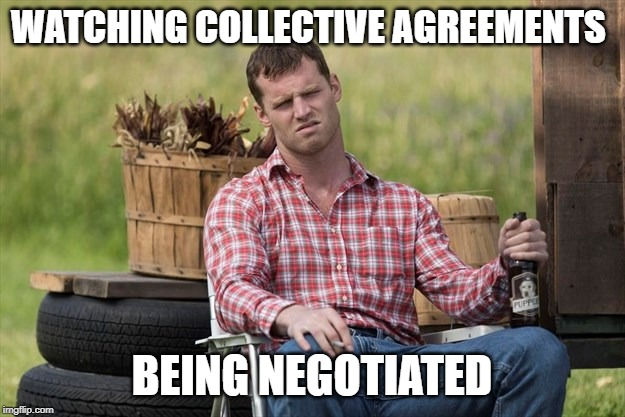 Appendix 3: Vice President of University Affairs’ UpdateOUSA Policy PapersDraft version of Gender-Based Violence Prevention and Response policy is available along with Rural/Northern Student and International Student PapersIf you are interested in providing feedback, booking consultations nowApply now: https://calendly.com/tdsa-vpua/international-student-consultationAnonymous google form in progress900 bus stop relocation (WB Thornton x King)Intent to go through Town and Gown for direct conversation with DRT as City Councillor Giberson still unavailablePeer Support Program reviewedAttended CICMH Quality Improvement Conference in GuelphDeveloped peer support recording formExecs and Operations Manager are regularly recording peer support consultations with data to be analyzed in conjunction with Health and Wellness DirectorSupport space ideas for next year in developmentCollaborating with Health Promotions around a “zine” project which will also feature promo and student consultationPolicy and procedure TBDTraining and certification for OM still TBDSexual Violence Task Force initiativesAttended meeting and policy work continuesAnyone interested in involvement can contact meCommunity Based Research Centre collaboration continuedEnvironmental Advisory Board meeting updates regarding next year initiative for no disposables from caterers TDSA policy to include all clubs and events to be developed following Food Service RFP confirmation Transition Package workMental Health Strategy meetings continuedDeveloped more Durham campus goals and requests from the universityBoard of Governors LuncheonConnected with board members and student leaders about initiatives important to Durham CampusBoard of Governors MeetingSpoke to the importance to have a Durham student represented as a board member and made a public request to support the application submitted by TDSA and TCSA PresidentsSwitched banksSent emails and google calendar dates to incoming VPUA UpcomingOUSA Breakfast Reception at Queen’s Park: February 24th, 2020Mental Health event with COU and CSAConsent At Trent: February 27th, 2020 @ 0900 - 1230Happening at Trent Durham Campus: I encourage all who can attend to do soLast chance for composite photos March 3rdIf you are not graduating or did not have your photo taken last semester, this is your last chance to be featured in the composite. Just show up and tell them you’re with TDSA and your position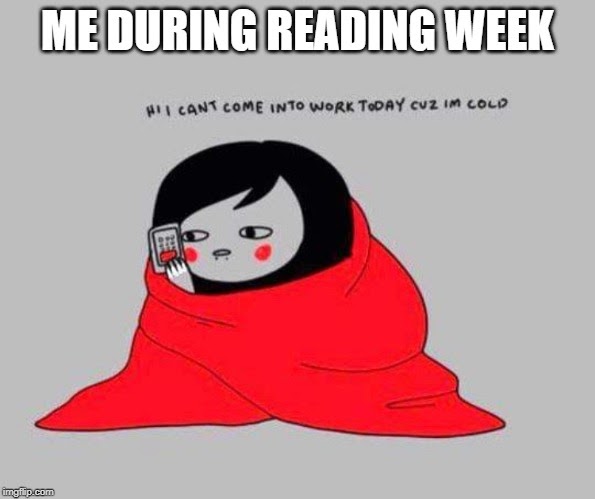 Appendix 4: Vice President of Campus Life’s UpdateVPCL UPDATE – FEB 2020BELL LETS TALK WEEKHired Viviana, Marketing and communications assistant Working with the Trent Women Support Group for their Vag Monologue Bookings and Applications of all the club’s forms Food ServicesTeaching and learning Committee and sub committee Multicultural WeekSemi Planning is underway! Semi Committee Formed THE REASON IM IN SCHOOL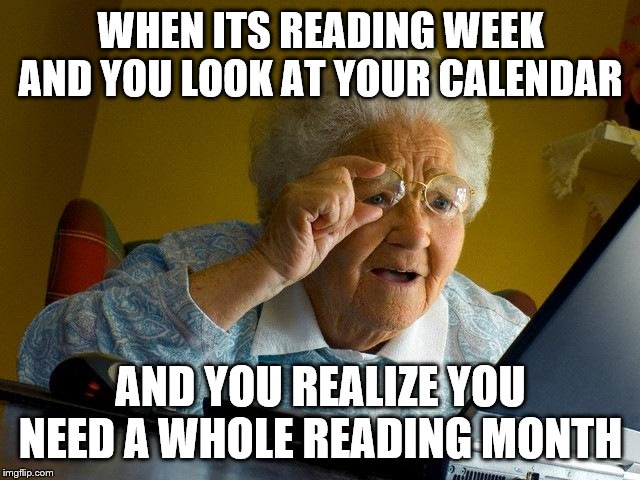 Appendix 5: Operations Manager’s UpdateMonth: February 2020Banked Hours UpdatePresident: Under 35VPUA: Under 35VPCL: Under 35OM: Under 35Update: Watched many hours of videos for Conflict Resolution TrainingUpdated website for electionAttended exec meetings and sent minutesFormatting of bylaw document Formatting of policy documentClosed till and performed monthly financial dutiesPeer supportAttended debateWorked on transition proposalCompleted my review with NickVisited decorator for Semi with HemaExternal peer support training proposalAudit corrections and fixesCICMH webinarSat in on conflict mediation workshop presented by ChrisWorked on peer support form with RaynaBIA meeting for student event in downtown OshawaOrganized meeting to set up new accounts at ScotiabankContacted BMO about transitioning to ScotiabankAppendix 6: Election Ratification and Appointments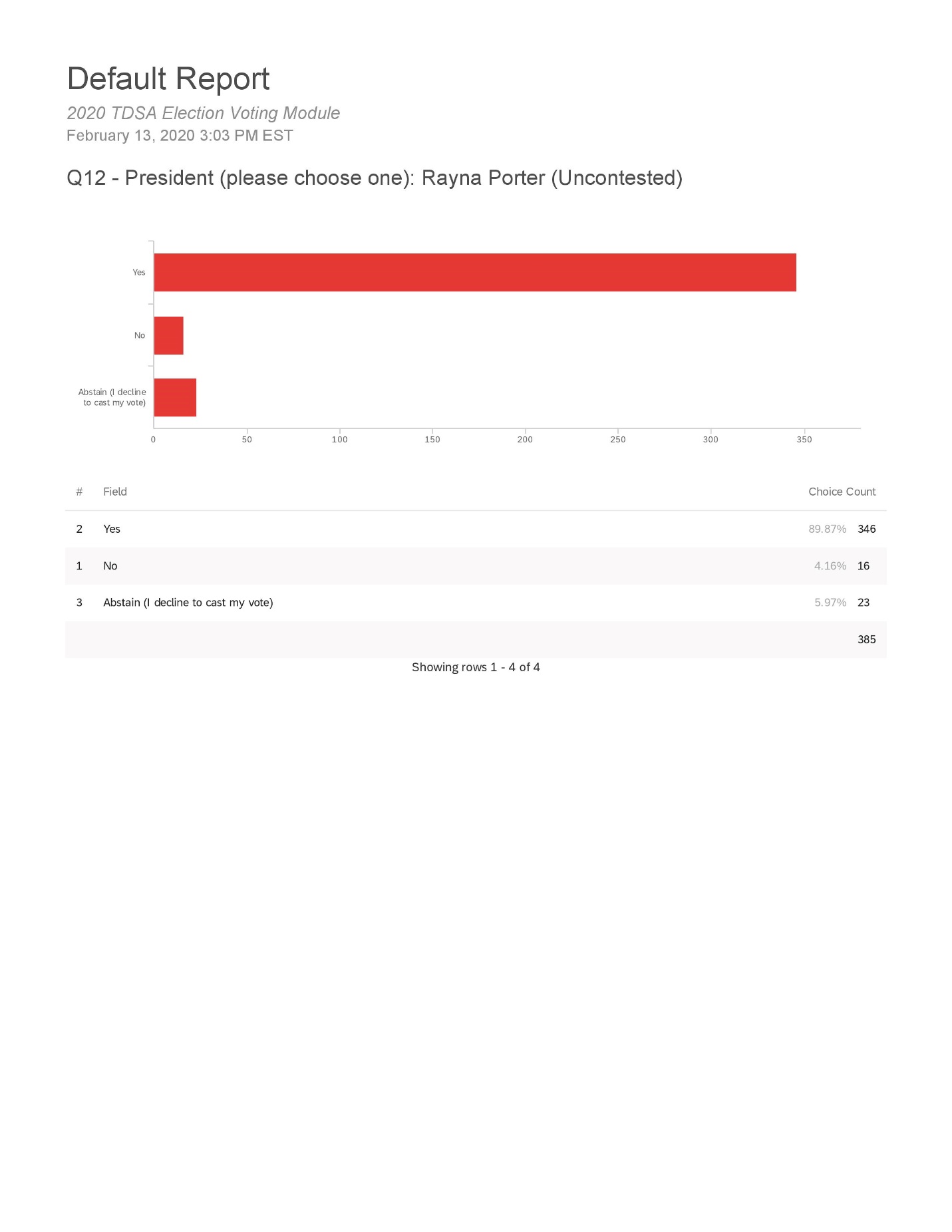 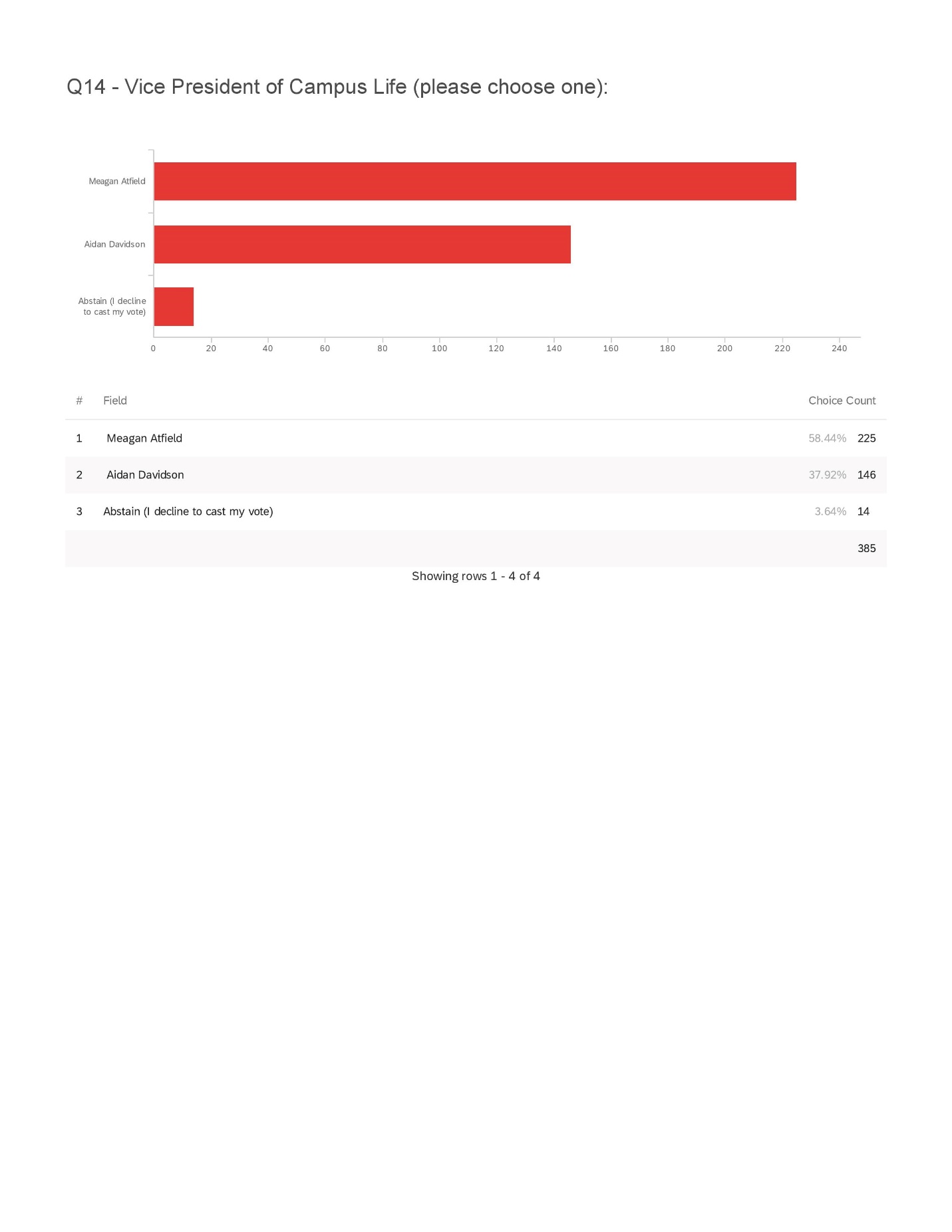 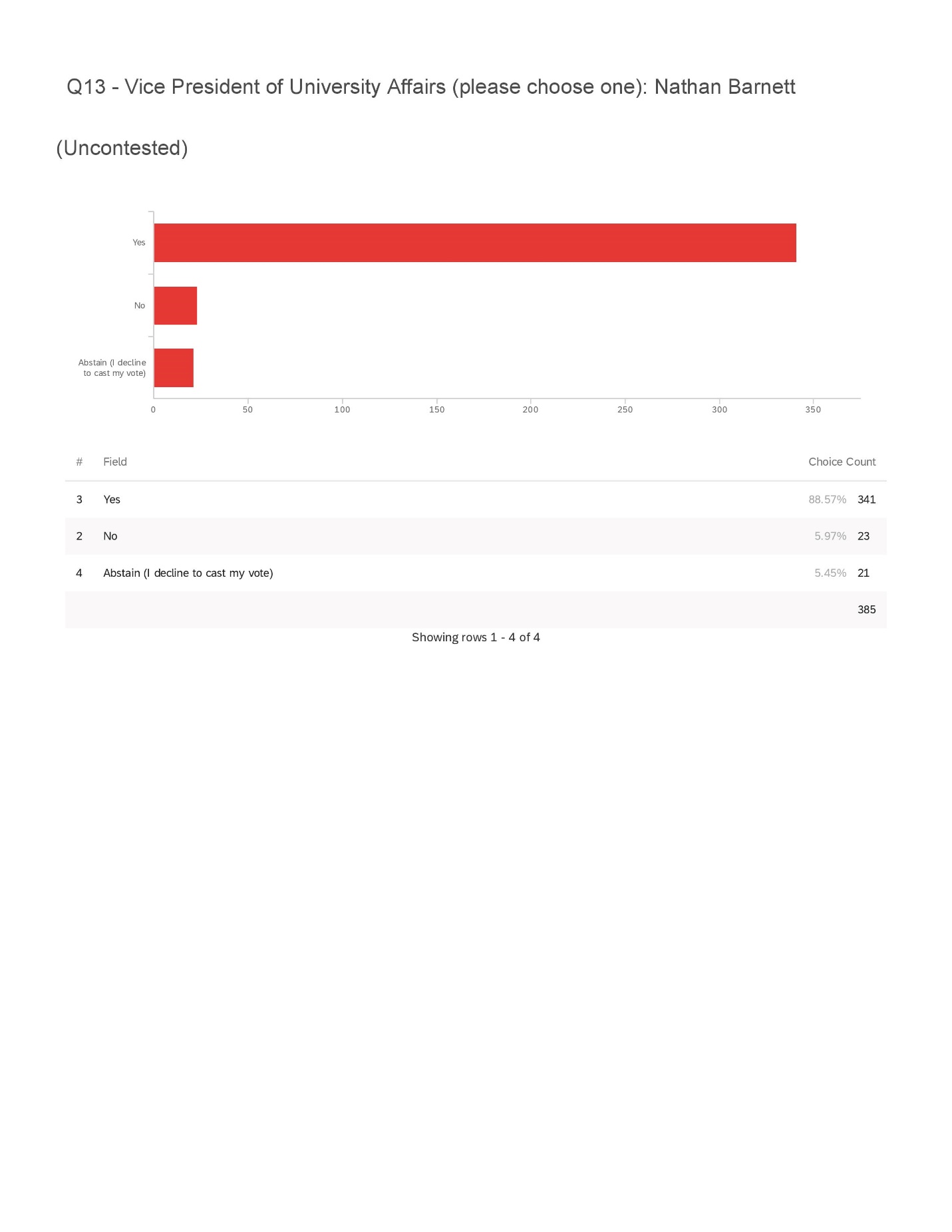 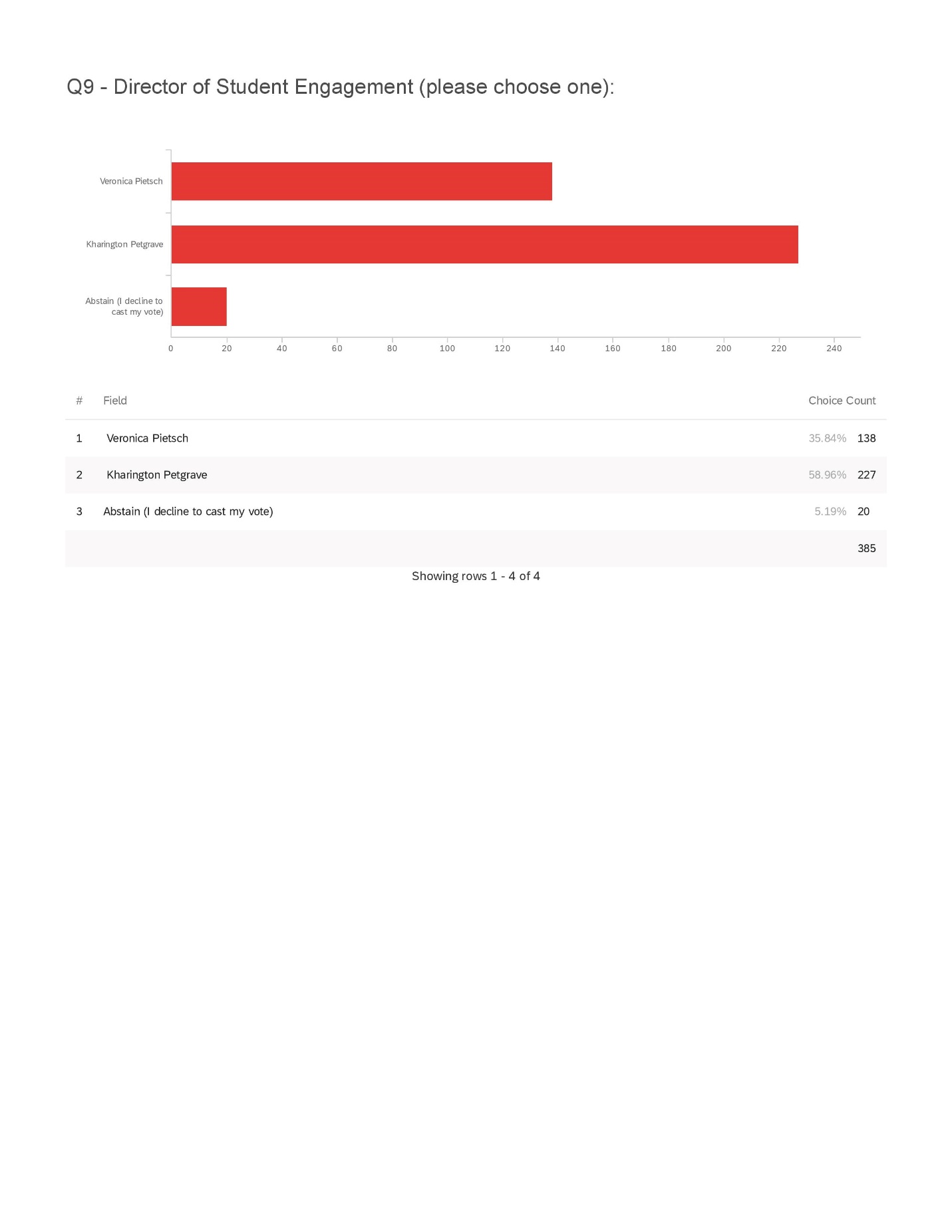 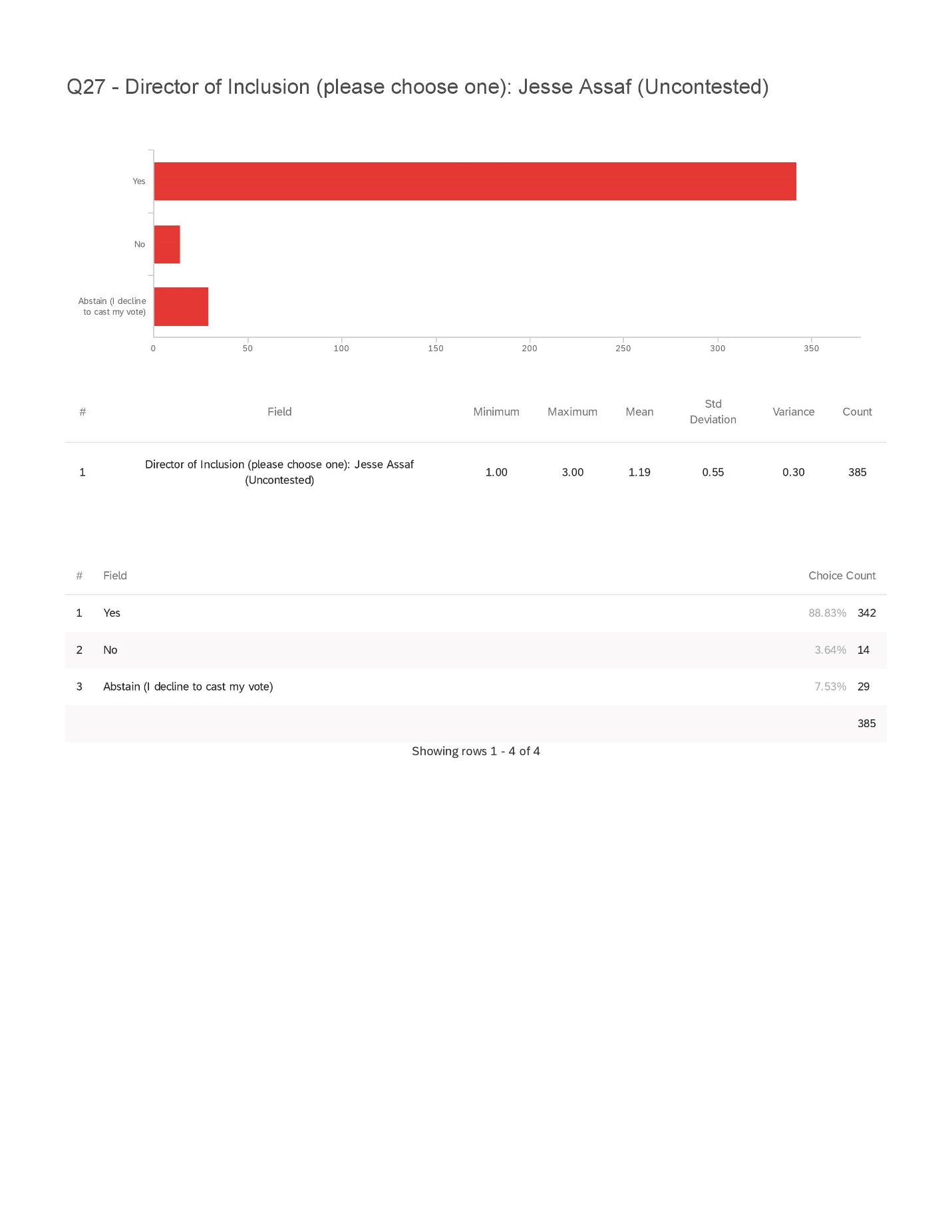 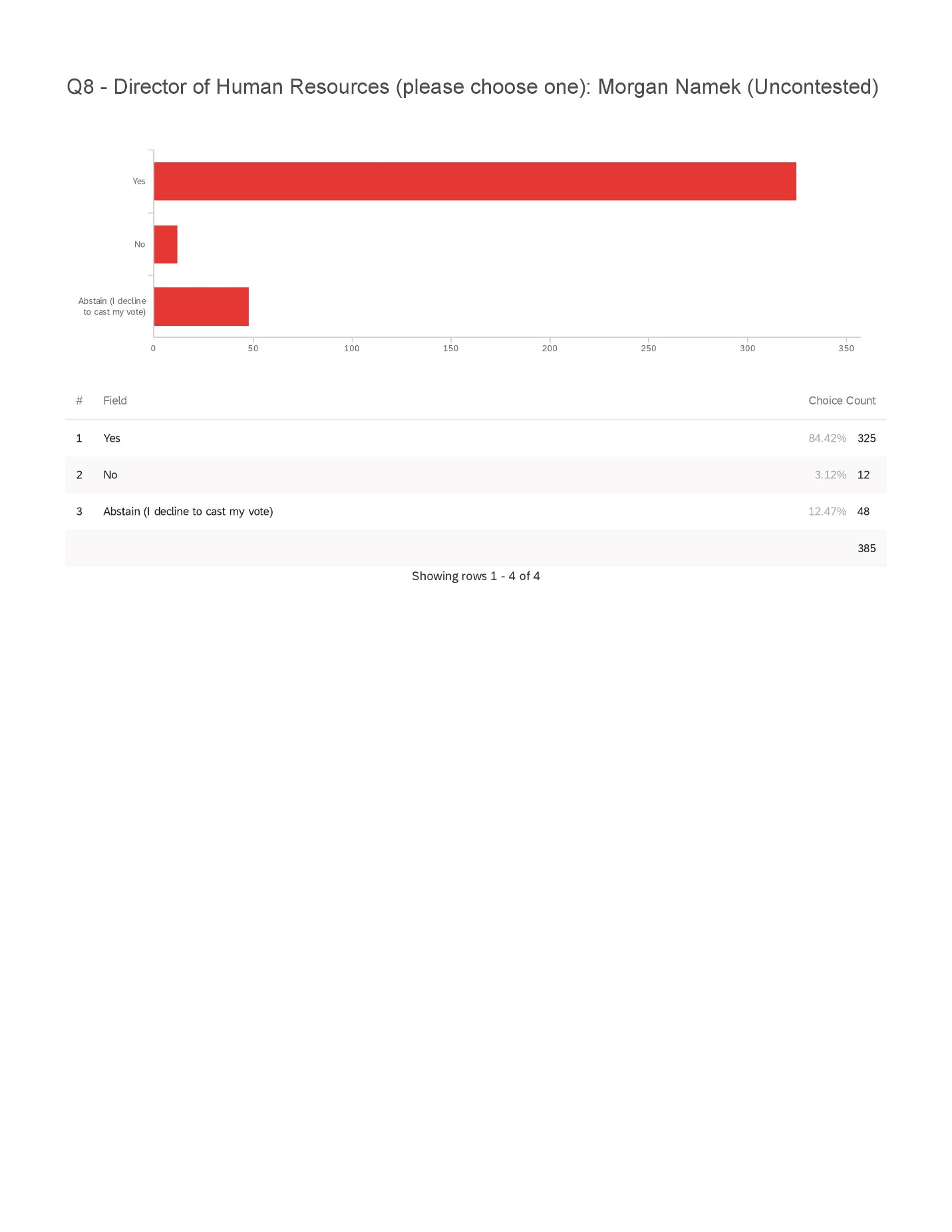 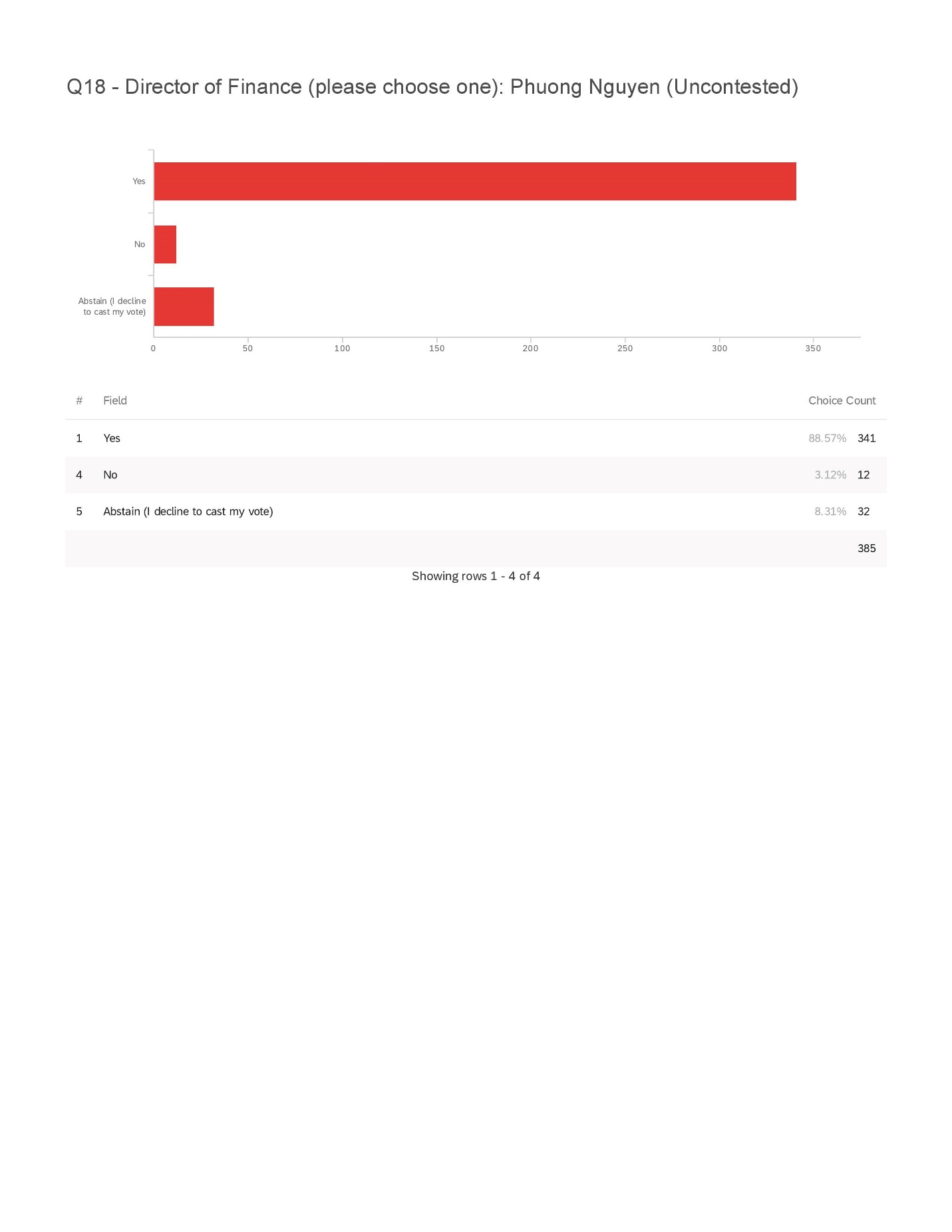 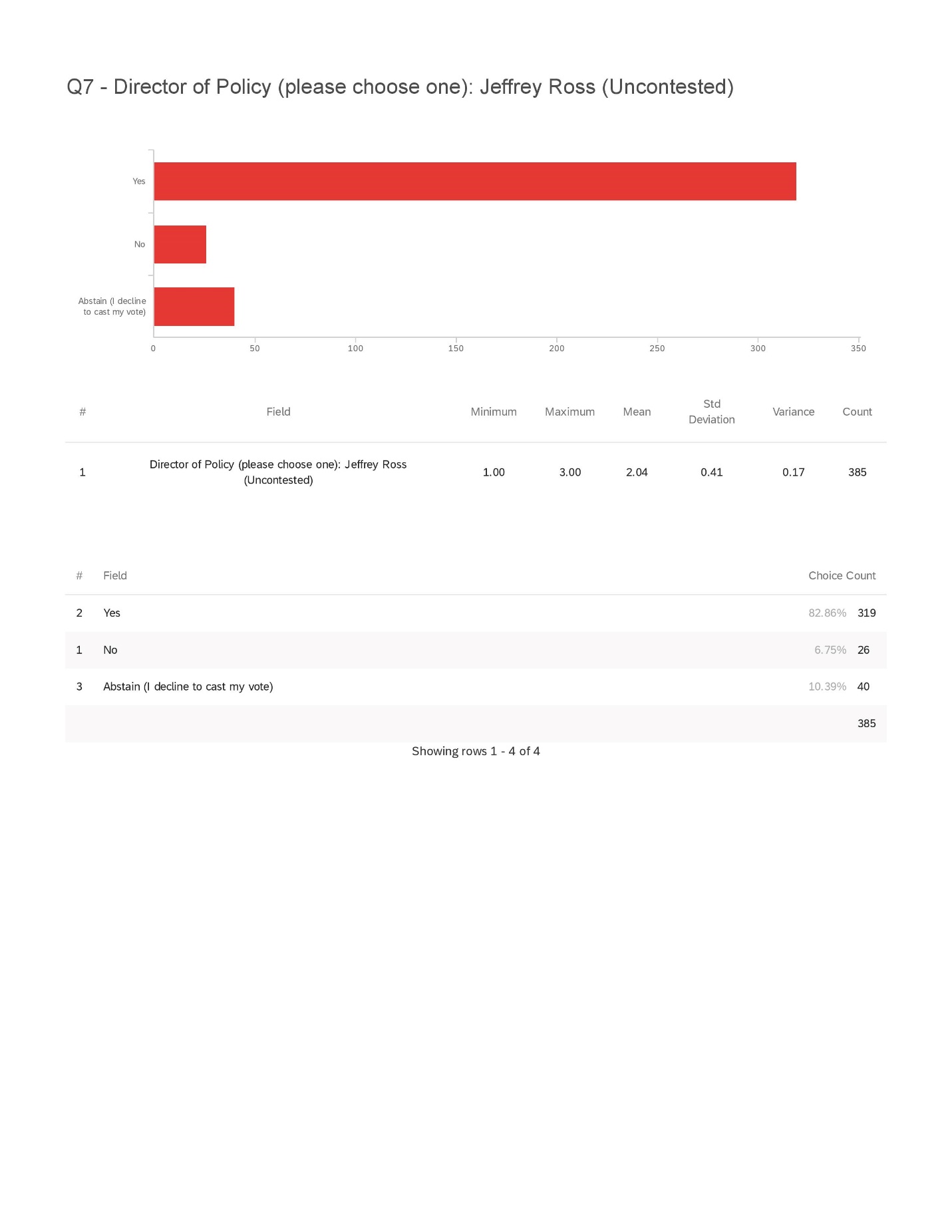 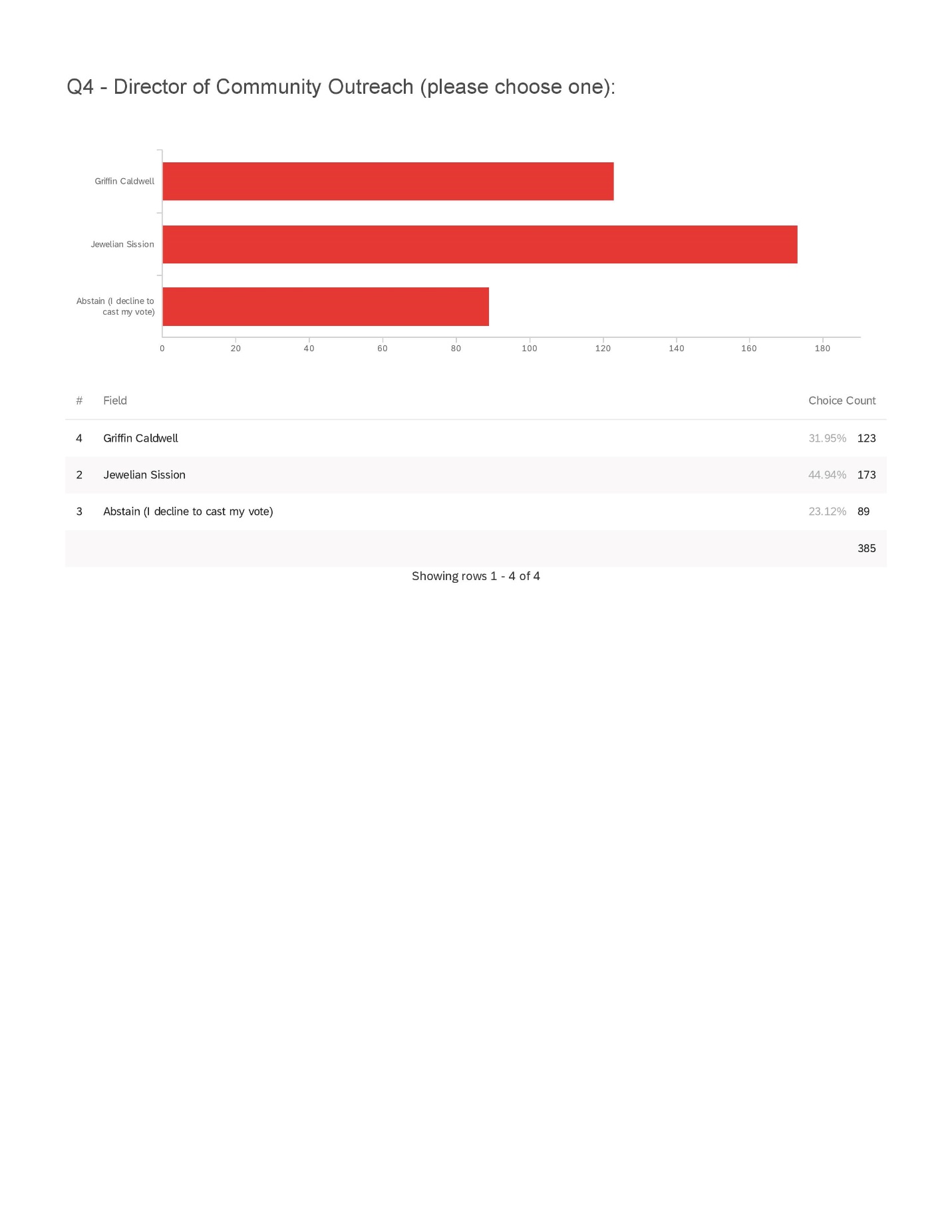 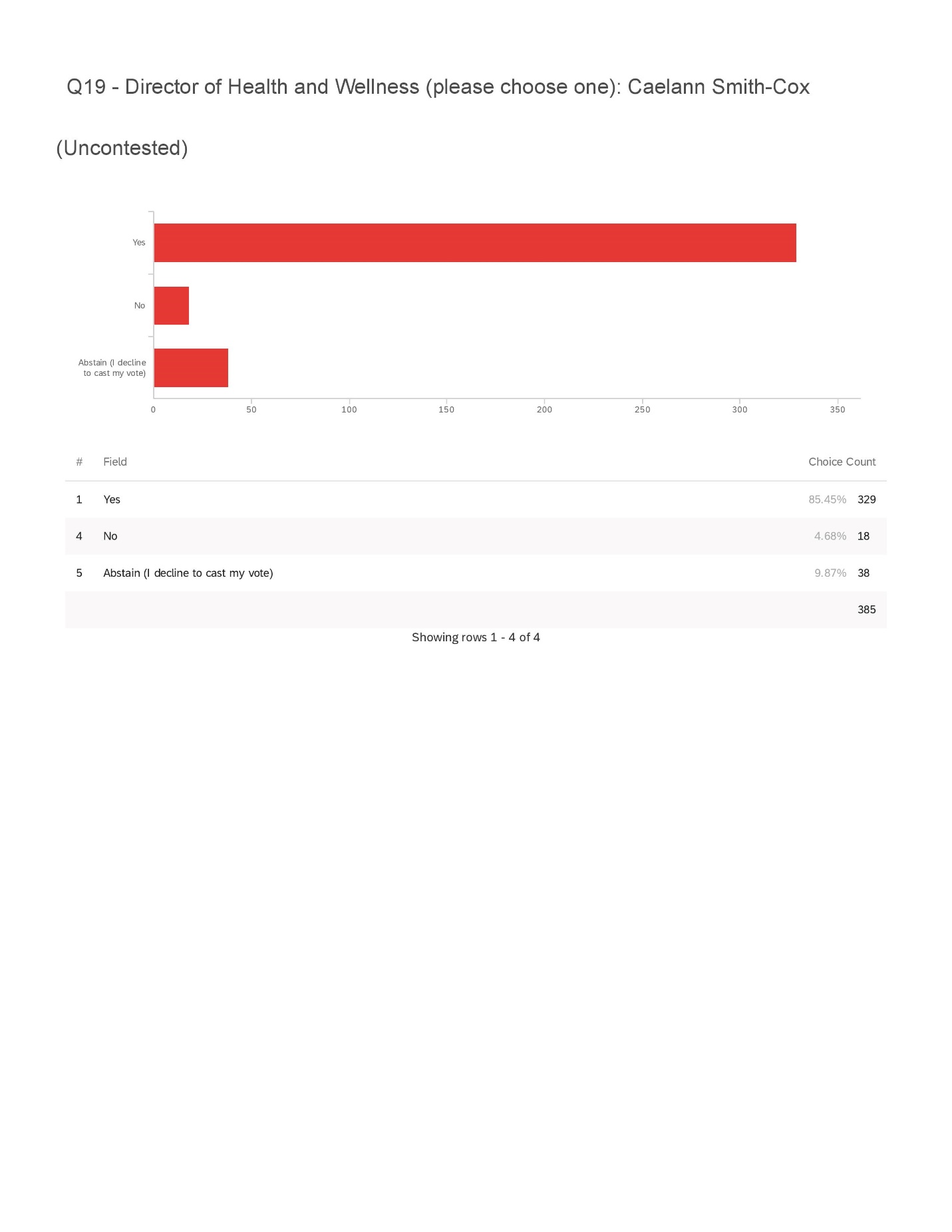 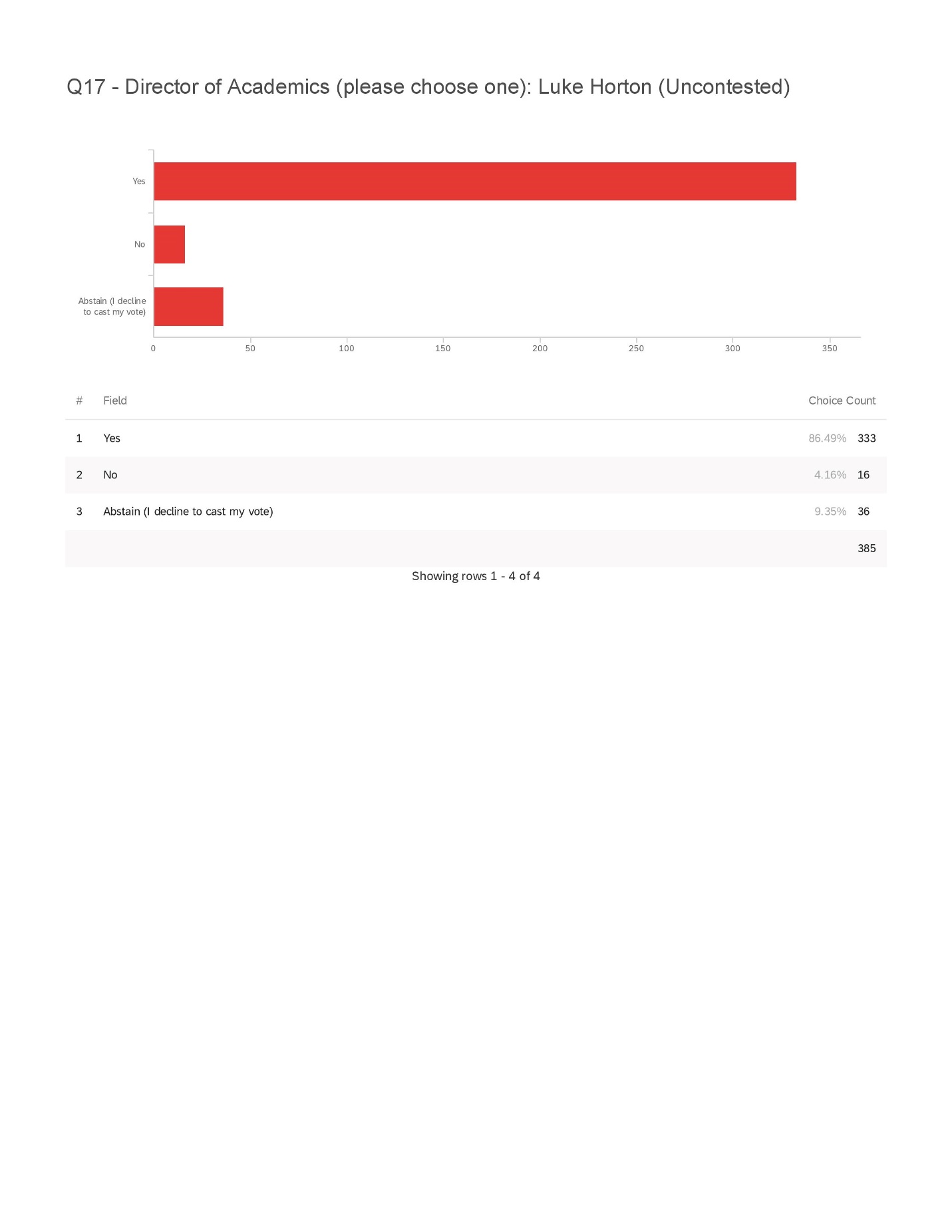 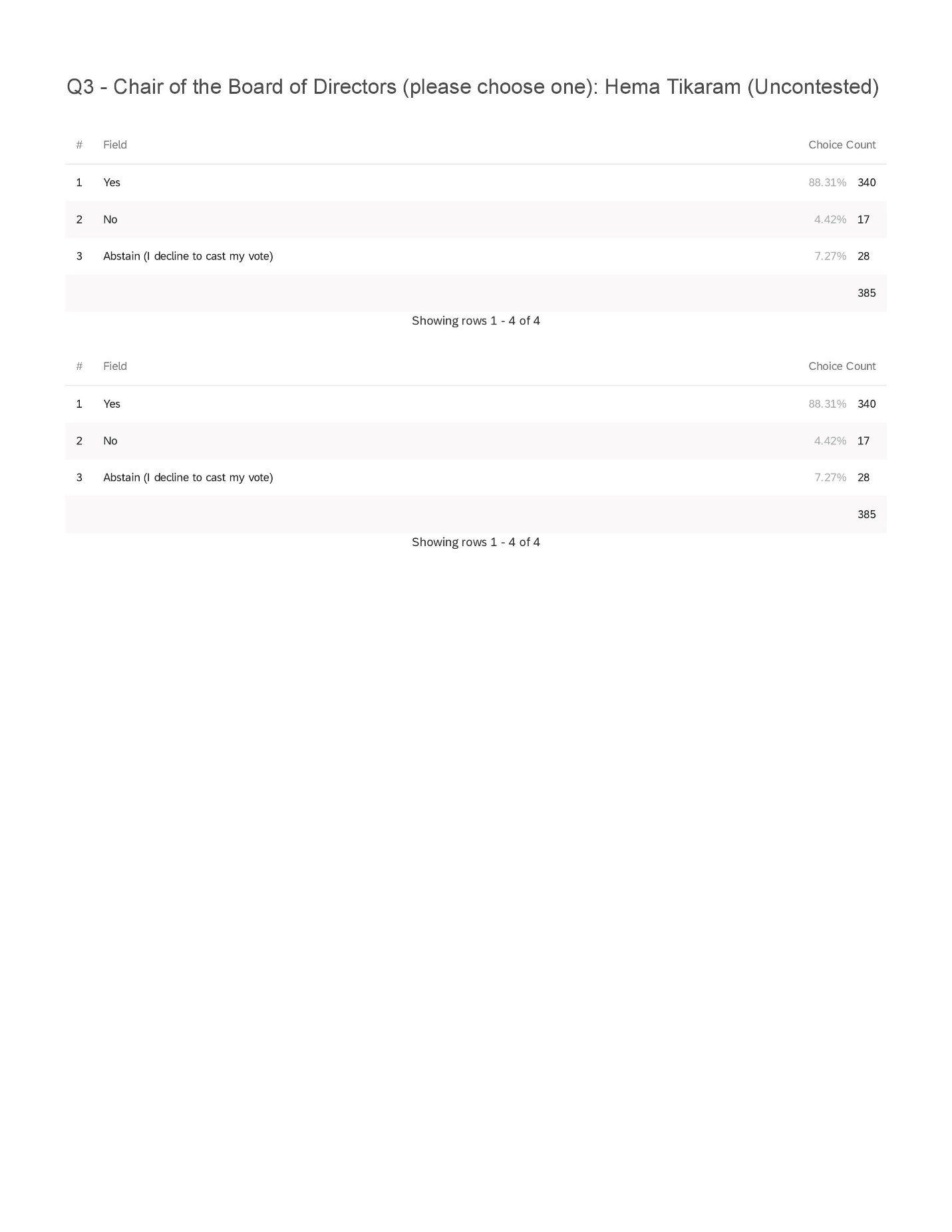 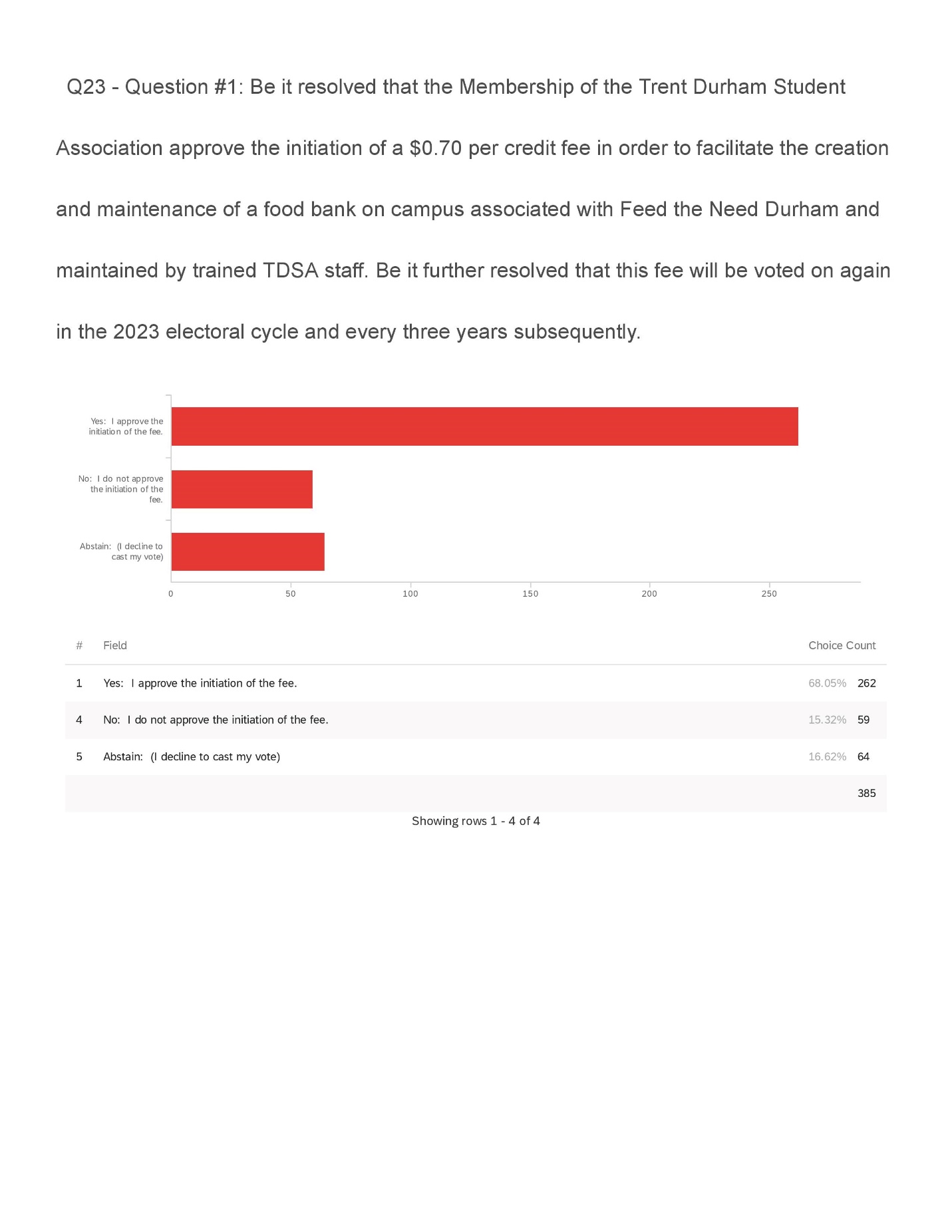 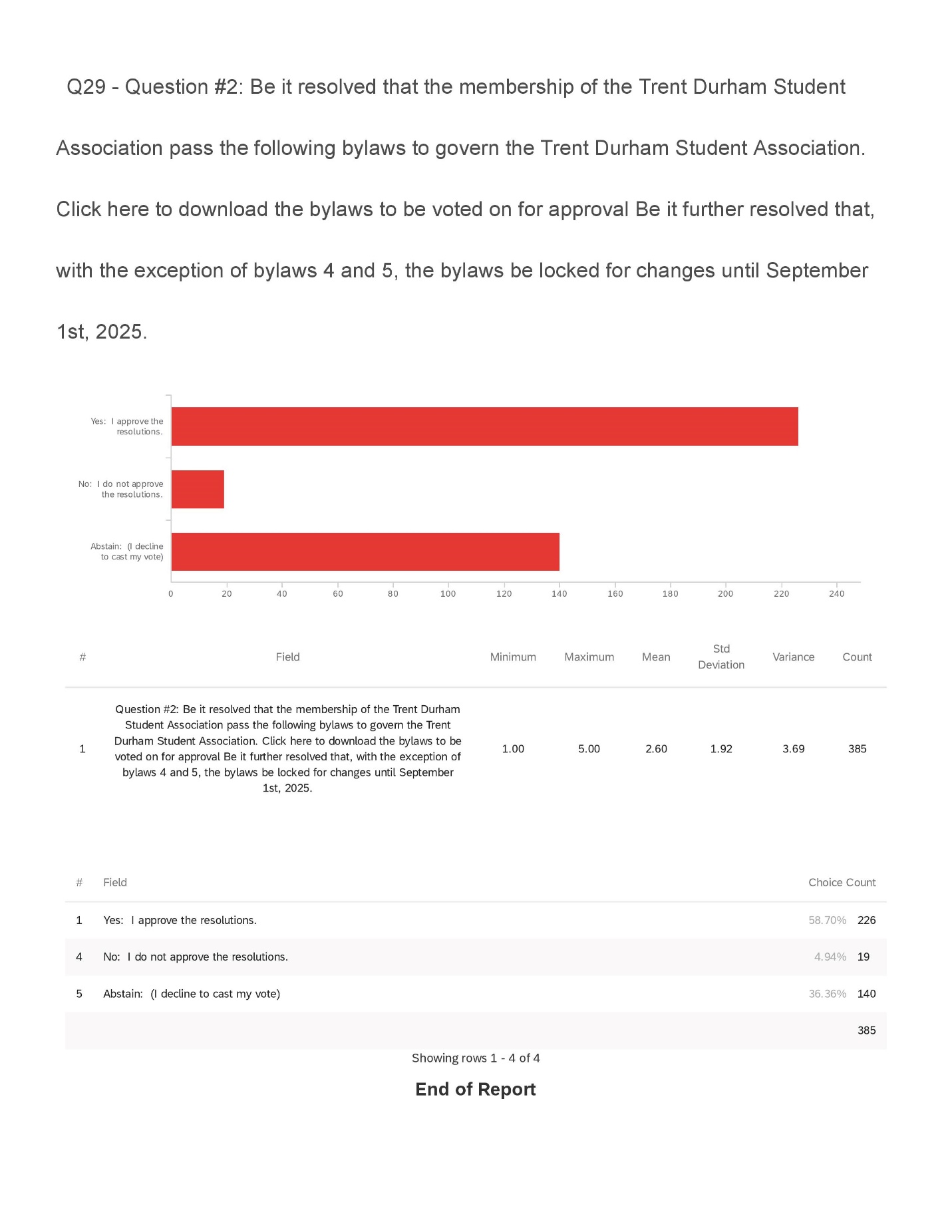 MotionsBe it resolved that the TDSA Board of Directors approve the results of the Winter 2020 elections as presented.Appendix 7: External Peer Support Training ProposalBackgroundAs approved during the April 4, 2019, Emergency General Meeting, the TDSA adopted a Peer Support Program funded through a mandatory fee. The program was approved to, among other stipulations:Provide the students at the Trent Durham campus with emergency on site mental health resources Provide trained executive staff, up to and including ASIST training, with drop-in office hours for students in non-life threatening situationsTo work collaboratively with full-time Trent University Student Services Staff to ensure the Support Group is managed in the healthiest and most supportive way for studentsHave the President keep in consistent contact with the overseeing staff to regularly monitor the program Specific training standards will be established for the incoming executive at the end of the previous yearPurposeTo give the Operations Manager external training in Peer Support to help facilitate the creation and oversight of the new Peer Support Program offered by the TDSA, including providing insight into what should be included in the training and implementation of an on-campus peer support program. ProposalMental Health Commission of Canada has released “Guidelines to the Practice and Training of Peer Support” (1) to which they recommend all Peer Support Programs follow to ensure the most thorough support possible for the people partaking in the service. After extensive research and contracting all groups, it has been determined that training offered by the Badge of Life group would be the best fit for this type of training. In an email response from the trainers, the training is described as follows:“We developed our curriculum from the Mental Health Commission of Canada Guidelines “Guidelines to the Practice and Training of Peer Support” published in 2013. Attached for your information. It’s an evidence based Canadian document that outlines 17 learning objectives necessary for Peer Support workers in Canada to know before entering into the world of peer support. In addition, we firmly believe that a significant portion of this training should be delivered by a competent mental health professional. As far as we know, we are the only ones who follow the guide precisely and ensure a MHP is with us teaching.”The training is $400.00 for 2 days of course work in Toronto (Sharon) on April 16-17, 2020 or September 17-18, 2020. (2)MotionsBe it resolved that the TDSA Board of Directors approve the Operations Manager to attend 2 day Peer Support Training in Toronto (Sharon) on April 16-17, 2020 and incur all related costs including hotel fees, training fees, mileage, meals, and usual hourly wage. Appendix 8: Executive Transition and Bonus ProposalBackgroundThe previous bonus model was replaced with a “to be approved” transition training package during the August 13, 2019 board meeting. Historically, TDSA has awarded bonuses based on performance reviews (upwards of $500 per executive and $250 per student employee) with the intent that it would motivate executives to work to their full capacity from day one to end of term. With the current performance review model no longer coming to the board, the function and process of bonuses must be revised.PurposeThe bonus procedure must be revised as the performance review no longer has board oversight. All bonuses/monetary awards to executives should have board oversight to ensure responsible function of the TDSA and its finances. The revision must include an objective goal that the executive and the board can clearly assess (reducing the risk of biased decisions) and predict (will happen every year) that is completed toward the end of term and benefits the role and organization.ProposalThe TDSA 2019/2020 Executives team proposes the creation of a Transition Package Framework. This would be completed by the executives as a mandatory portion of their roles; the completion of which would determine if the executives receive a monetary compensation incentive. The TDSA office has a poor historical record from executive to executive with little purposeful content to draw from. This puts the corporation at risk for repeat errors, time-consuming documentation gathering trips, and a poor comprehension of failed initiatives or successes. Organizational memory is young, so comprehensive documentation is essential to the success and longevity of this corporation. A Transition Package would allow the corporation to have a more successful transition between executives. Assigning a bonus to the successful completion of this transition package would honour the labour-intensive work of developing such a document and entice comprehensive development with enough time for the incoming team to utilize it.The Transition Package Framework would consist of 3 categories: End of Year Report, Peer and Personal Support, and Position Focused Documents. Each category would be worth 30%, with the remaining 10% to be awarded by the Board of Directors based on overall performance. The Transition Package Documents would be completed by March 31 of each year and the Board of Directors would determine if the package has been completed or the executive has made every reasonable effort to complete it in the April Board of Directors meetingWe recommend that there are no specified items that must be included and instead leave the category contents open to allow flexibility year over year. Below are the documents that can be included as suggested, but not mandatory, inclusions in the Transition Packages: PresidentVice President of University AffairsVice President of Campus LifeCost and Implementation TimeframeThe Executives, noting their Conflict of Interest in this matter, leave the decision of when to start applying this incentive structure (either for the 2019-2020 Executives or for the 2020-2021 Executives) and the total amount available to be determined by the Directors of the Board. Based on review of the budget, the President recommends this not exceed $500 per Executive. Bonuses should be offered at fair market value; Compensation that is disproportionate to the services rendered would contravene Canadian Income Tax Law. The TDSA is evaluated by auditors annually and $500 and below has never raised concern during these assessments.For more insight into fair market value, the board is invited to conduct research using the Canadian Revenue Agency website for charities which gives insight to average pays and compensation (charities are different from non-profits, but executive compensation is similar). Upon assessment, the board will recognize that as all executives are paid less than the first tier of annual compensation ($1 - $ 39,999), bonuses at $500 or less, even at full compensation, would not put any position into the next tier by a wide margin.Suggested Policy AdditionsAdditions to Policy No. 21: Transition and Training:Transition PackageAs a mandatory part of their roles, all TDSA Executives are expected to complete a Transition Package including documents that fall into the following categories:End of Year ReportPeer and Personal SupportPosition FocusedTransition Packages will be completed for submission to the board by March 31 of each year.Completion IncentiveA completion incentive will be awarded to the Executives by the Board of Directors during the April Board of Directors Meeting.The completion incentive will be awarded if the Board determines that the Executive has completed or has made every reasonable effort to complete each category individually.Completed categories are worth 30% each, with the final 10% being awarded based on an objective evaluation of overall performance. The total amount of the Completion Incentive available to be awarded to an Executive is $500 per Executive. This amount is subject to change based on year-to-year budgeting constraints and is not guaranteed to an executive. In the event that this amount changes or will not be awarded for budget purposes, employees must be notified at least 30 days ahead of the March 31st deadline. It is also suggested that there is a reference to the transition packages in each of the executive job descriptions such as: Completion of a Transition Package as described in Policy 21, line ##MotionsBe it resolved that the TDSA Board of Directors approve the suggested Policy Additions including the creation of an Executive Completion Incentive Structure based on the successful completion of a Transitional Package consisting of end of Year Report, Peer and Personal Support, and Position Focused documents. Be it further resolved that the TDSA Board of Directors approve the allocation of $500 total per executive as a completion incentive, with 30% awarded per completed section and 10% awarded based on the determination of overall performance by the Board of Directors. Be it further resolved that this Policy change takes effect for the 2019/2020 Executives.ORBe it further resolved that this Policy change takes effect for the 2020/2021 Executives. TDSA Board Meeting March 27th, 2020Present: Nick Ryan, Bonnie Caruana, Rayna Porter, Nathan Barnett, Sigfrid Belemsaga, Aleah Symons, Hema Tikaram, Jamila Alleyne, Karina Mahabir (3:52pm), Scott Boulton (4:09pm), Taiera McFarlane (4:48pm), Lynch Alcala-Hao (5:34pm)Absent: Lindsay Gammon, Shannon Fiedler, Mackenzie PrineProcedural ItemsCall to Order at 3:47pmLand acknowledgement Roll CallChairs RemarksIf you need anything please let me knowFebruary 26th, 2020 Meeting Minutes Approval Karina enters at 3:52pmSpelling error needs to be correctedMotion to approve meeting minutes with spelling error correctedMotioned by HemaSeconded by NathanMotion passes unanimouslyReview of Action Items (Appendix 1)No questions or updatesCall for New BusinessChair Compensation #14Closed session item- employee compensation #15COVID-19 Relief Fund #13Approval of the AgendaMotion to Approve the AgendaMotioned by NathanSeconded by HemaMotion passes unanimouslyDeclaration of Conflict of InterestJamila for Chair CompensationNick, Hema, and Rayna for Transition PackagesUpdates Executive Updates (Appendices 2-5)Hema: March was hectic, first 2 weeks was semi work, then when TDSA shut down it hit me harder then expected, just trying to get back to myself againNick adds: changing rapidly, students now have option to submit pass/fail grade, not advisable as there are negative consequencesScott enters at 4:09pmAny outstanding library fines will not mean you cannot graduate or continue accessing resources, there will also be no new fines accrued Drop deadline for courses has been extendedBoard UpdatesToday was the last day to send in your board updates for the reference letter, can also stay on after the meeting to discuss with Nick and Jamila. Also, the only thing we have to hand over to the next year’s Directors. Discussions/DecisionsReview of Transition Packages and Bonus Determination (Appendices 7-9)Discussion and VoteAfter semi the VPCL would normally focus on transition package, however we had started at the beginning of the year, but I did not get to complete it as was not expecting the situation to have the effect that it did. Was able to complete a fair bit, but would like to ask for an extension of April 10 to complete the rest. Rayna’s was not submitted until day of meeting Would you like all executives to leave the space? Yes Nick, Rayna, and Hema exit at 4:16pmDid not have enough time to read Rayna’s, and ok with extension for Hema, Nick’s looks goodCan table the decisions to give yourselves enough time to make a proper decision, can also note if you want any changes and ask them to bring  them back, all up to you to decideDid we agree how the compensation would be rewarded? Yes, you did offer it up to this years executivesMust also take into consideration the COVID-19 crisisWould like some more time to look them all over, could do all three in April meeting, but we have had Nick’s for a week so we could decide todayWhat would you like to do with Nick’s? Looks fine, but hard to judge as we have nothing to compare to. Look at thoroughness, is it lacking in any way or needs clarification in any part? Looks like all information that’s necessary is there, and would have enough info if I was taking on the role. Would you want to ask him to add in pandemic info? Might be useful if something similar happens in the future. What would it look like? Leave it up to him to include what he thinks is vital. Good to include background on situation. Then reassess and vote on all three in April, but Due by April 10 and sent to you all by April 11. Is it nit picking? Also the situation is still developing so might be unreasonable. Transition packages are history for more then just next executive, so might be an important frame of reference. Good to get his point of view. Should vote on all bonuses at one time. Motion to ask Nick to include information about COVID-19 in his transition packageMotioned by NathanMotion passes, 5 for, 0 against, 3 abstainMotion to have all three transition packages completed by April 10 and sent into Jamila, and for bonuses to be assessed in April meetingMotioned by NathanMotion passes, 5 for, 0 against, 3 abstainNick, Rayna, and Hema re-enter at 4:40pm COVID-19 Relief FundDiscussion and VoteWith the current situation a lot of students are now in in a very precarious financial situation. Trent has a current COVID fund that has given out about $20,000 to students so far, not going to run out of money currently, but unsure how long this will go on for and might need more. As we are not in the position to get private financial info and decide what financial consequences there are and who should get the money, the ask is to approve $10,000 to be given to Trent if and when the need it. $5,000 from special projects, and $5,000 from what would have been semi-formal budget. Trent will invoice if they need it. Only for Durham students. Will set it aside in our own budget to give the University if they need it. $5,000 from special projects fund which currently has $7,500, and $5,000 from semi-formal fund as semi did not run. How did we arrive at this number? As Trent has given away $20,000 to 33 students and the amount given can range from $70-$1500 per student, would rather over shoot then undershoot and run out. Taeira enters at 4:48pmWe have a surplus this year and with a lot of our end of year events not running we have a lot of money and should be put to student who paid into it this year. Financial aid will award it not us. Will students know it’s our money? We want to make sure students know we are supporting them. How does it get distributed? We will release a presser to let the students know that we have donated the money and release on social mediaWe can place whatever stipulations we want but financial aid will not say where the money comes from but can do a heavy press campaign. With the complexity of the situation, financial aid asses each request individually and takes into consideration taxes and OSAP etc. Motion typed out in chat function. Nick will get email agreement from Trent University if motion passes.Motion that the Trent Durham Student Association make $10,000.00 available to the Trent University finance office for the purpose of COVID-19 student relief for Trent University Durham students whereas this money will be made available at the earliest possible time.Motioned by RaynaSeconded by HemaMotion passes unanimouslyChair CompensationDiscussion and VoteLast year on March 26, 2019 chair started, which was a month early. Was given the portion of the month as chair officially started near end of month. Asking for rest of months pay as worked more many hours in those 4 days, more then was compensated for. Has your time been logged hourly since the beginning of the year? No. The position is salary so if you work under 15 hours you are still paid for the full amount, and legally if you only worked a portion of the month you are only able to receive a portion of the pay. During the 4 days did you work the 15? Yes, more then that. Hema exits at 5:07pmChair passes to Nick Jamila exits at 5:08pmIf the point of a salaried position is that it’s a flat rate would it not make sense to pay her the full amount as she completed the task she was to complete? Hema enters at 5:10pmIf we have someone start in the middle of the month they would only get paid for half the month. Is very late and there is no report. Should the request have gone through the HR committee? Why is this coming up now? Almost a year later. Understand where she is coming from if she worked a months-worth of work in those three days.Disciplinary committee was a lot of work and was very hard so understand where coming from, but as position is salaried the amount of hours is offset by other months where there may not be as many hours worked.Was Jamila on the disciplinary committee because she was the chair or was she on it as part of her board volunteer time. If it was part of her job title as a board member then it is not reimbursable. She did act in a chair role in the meetings but unsure if that was as the chair of the board or as a committee member. We should be sympathetic to any emotional trauma from the event but as the chair does not report hours they are not held to account for any time the are short or go over unlike executives who report all hours to the board. None of the other positions get this option, if they go over they must find the time to take it off. Last year the VPCL was denied being paid out for hours even though they were very over. We don’t have a lot of background information about the situationWe should not judge character or where someone is coming form if they are not here to defend themselves or refute.The way it was paid was fair and considering timing should not pay out. There is a lot of uncertainty and not enough information to make a solid decision. Would you like it tabelled? No, there is no option to find out more information because of time and no one can remember. Should make a decision today.Is there any information that anyone would want to see and ask Jamila to come back with the needed information? Or is the request untenable at this time? Make the call now, was a year ago, so the sooner the better, we don’t have evidence either way and no log of any other month, so vote now. Motion to pay the chair for the remainder of the March 2019 pay period0 For, 5 Opposed, 4 abstentionsMotion failsWe should have a reason on record when it comes to monetary decisionsInsufficient evidence, and it is not the boards job to find evidenceLegally because the position is salary based Time frame or request Lynch enters the meeting at 5:34pmBanked hours historically are the responsibility of the employee or executive to take off, as well they did not log hours and if there were hours owed to them they would be expected to take time off as with any other employee or executive. Time frame reference removed as if there was sufficient evidence we could make the decision and there is no policy that states timeframe limitations. *official reasoning wording workshopped*Motion to adopt the reasoning “Due to the insufficient evidence to the Board of Directors and in compliance with TDSA policy 4.4 "Banked Hours" the Board of Directors has made the decision to uphold the current job description as it is a salary position and would not entitle the employee to the additionally requested compensation.”Motion passes unanimouslyChair calls a 5-minute recess at 5:50pmMeeting resumes at 5:54pmMotion to move into closed sessionMotioned by LynchSeconded by NathanMotion passesMeeting moves into closed session at 5:55pm Employee Compensation- Closed SessionDiscussion and VoteMotion that the TDSA Board of Directors allow the 2019/2020 executives to award up to $250 bonus to their employees. Whereas COVID-19 impacted their ability to finish their contracted hoursMotion passes unanimouslyMotion to adjournMotioned by HemaSeconded by ScottMotion passes unanimouslyMeeting adjourns at 6:08pmUpcoming EventsNone discussedAppendix 1: Outstanding Action ItemsFebruary Meeting 2019Action Item: change name of committee in committee policy from Student Clubs Committee to Student Engagement CommitteeCompleted, will post when final document from bylaw and policy overhaul has been completedMarch Emergency Meeting 2019Action Item: OM to review policies and ensure wording reflects professional working environments and not personal relationships throughout bylaws and policiesIn progress- Document created with suggestions and given to President, comments debated and added into working library documentAction Item: OM to ensure any policies regarding training and meetings to include follow-up emails, as well ensure that all policies concerning committee meetings include the addition of follow-up emails.In progress- Document created with suggestions and given to President, comments debated and added into working library documentApril Meeting 2019Action Item: OM Undergo mediation training on Lynda.comIn Progress- 9 videos completedAction Item: Procedure to be created in regard to professional communication and meetingsIn Progress, will update in phase 2 of bylaw and policy overhaul, looking to design a workshop that OM will deliverAction Item: include workload in candidate information sessionsCompeltedAction Item: Do some research on this type (professionalism and communication) of training and who can perform it.In ProgressAugust Meeting 2019Action Item: All directors to send in ideas via email or visit the office to speak with Nick to put ideas together.  (in regard how to choose committee members)Not completedAction item: Nick to send out Doodle poll in regard to formation of working group to all Directors Not completedDecember Meeting 2019Action Item: Sigfrid find out if the 4 courses needed to qualify for the test are available at Trent. If they are, executives to advocate at a senate committee for the courses to be added into the academic calendar. If they are not, executives advocate at Senate committee for that information to be included or to remove the wording about CPA accreditation from the academic calendar- unsureAction Item: Bonnie to look into enamel pins with vendors. Investigate pricing for just TDSA logo and TDSA logo with different titles.- In progressJanuary 2020 MeetingAction Item: Can all board members send Jamila what direction their committee has taken? What worked? What didn’t work? Non-voting representatives welcome to respond as well. Action item: change Clubs Policy wording to reflect Fall and Winter Semesters instead of Academic Year- Not completeAppendix 2: President’s UpdateHoly Covid 19. Cleaned up my desk as I probably won’t returnUpdated full budgetWorked on planning a whole bunch of training that got cancelledPolicy workMaintained relationships with senior adminUsed some banked hours. Helped with semi and food bank… both cancelled.This is just sad now….. think of puppies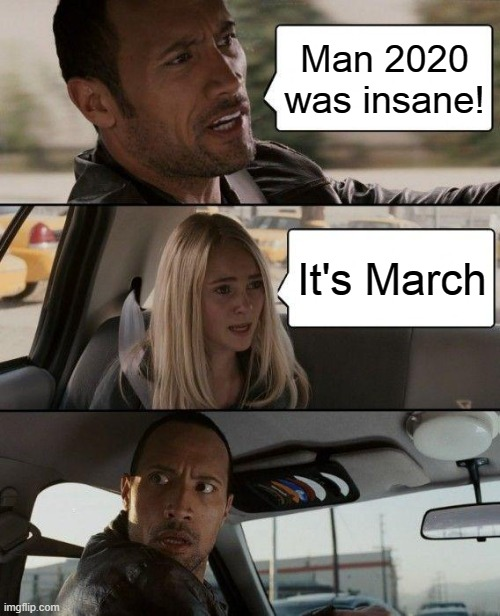 Appendix 3: Vice President of University Affairs’ Update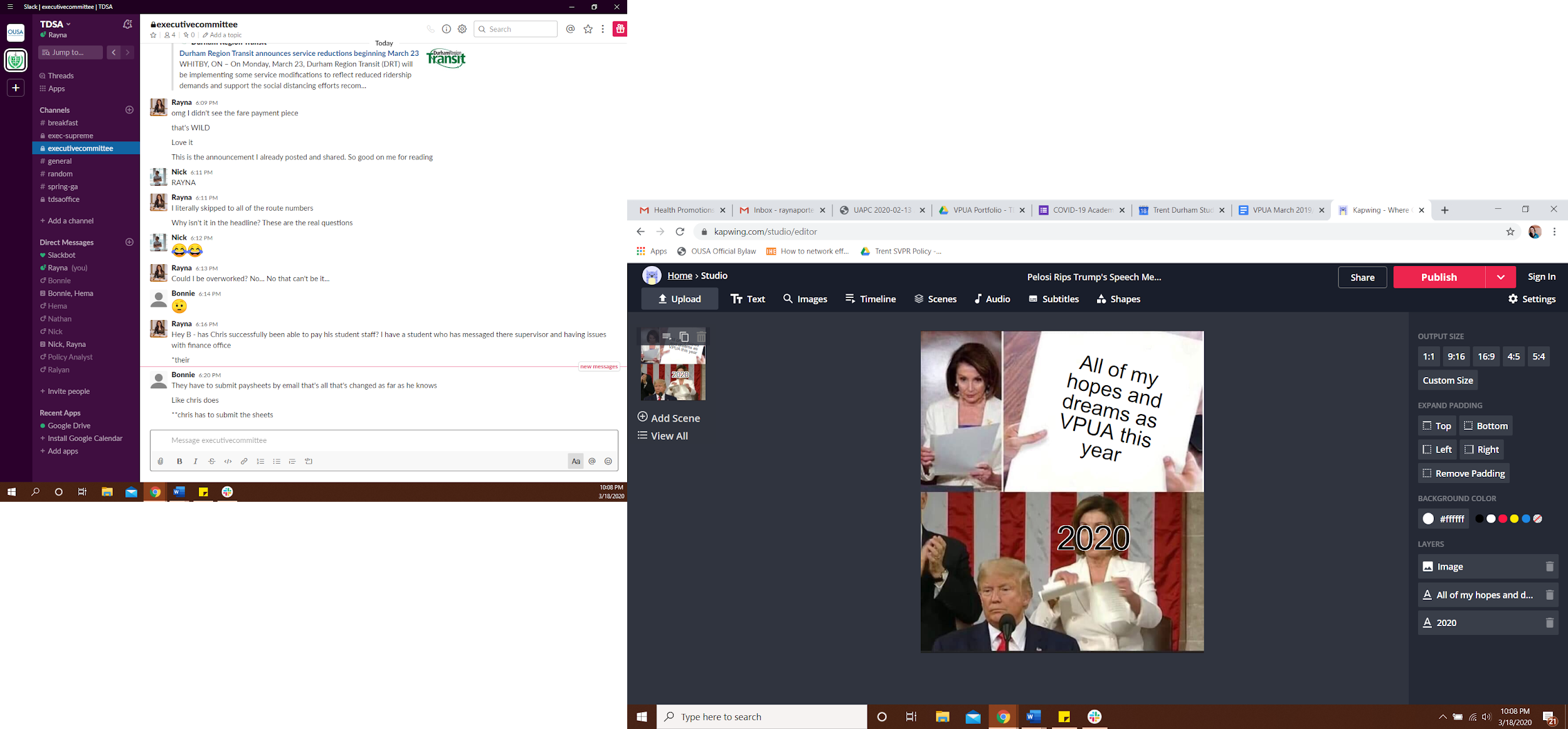 Appendix 4: Vice President of Campus Life’s Update** Will be provided at the meetingAppendix 5: Operations Manager’s UpdateMonth: March 2020Banked Hours UpdatePresident: Under 35VPUA: Under 35VPCL: Over 35OM: Under 35Update: Finished more Conflict videos, only 1 left Printed and sent T4sRegistered for Scotia Connect and online banking, performed some online direct depositsExec meetings heldWebinar from CICMH- Alcohol on campusCompleted credit card comparisons and sent to Finance CommitteeMonthly accounting workResearched and made summary about eco-friendly paper for the officeWorked on exec and board training ideas with NickCOVID-19Started working from home including emailing all outstanding cheques and bluecross mail for home addresses to forward, and emailed about semi refundsCreated director and employee exit survey and added in suggested changesWorked on agenda for board meetingAppendix 7: President’s Transition PackagePreamble.Look I’m not going to act like you are going to read all of this or that this will last past the time that you have read this… oh wait you are Rayna of course you will read all of this.Still I am going to be really concise and not bore you with the details. This wholedocument can be summed up in a few simple lessons. Be the example, leave on time when you can but be the last to leave when you have to be. Be calm, there will be plenty of people freaking out, but publicly at least show concern but always remain collected, again you are the example. Everyone, even those that disagree with you MUST feel comfortable approaching you. As difficult as it may be I found some of my best results were guiding conversation rather than controlling it. And lastly do your homework, you are the President and your word carries a lot of weight, so make sure it means something and again, set the example of doing the readings. Do these things and your year may not be easy but it will be worth it. And always ask for help.Part 1Student Choice… What the fractured budgetOverviewStudent Choice Initiative (SCI) is a program introduced by the OntarioGovernment in 2019 and seeks to make a number of levy fees opt-outable. Thisincludes student association fees. As problematic as that may seem there are a numberof buckets that can make a fee ‘safe’. These are, broadly:Athletics and recreation• Career services• Student buildings• Health and counselling• Academic support• Student ID cards• Student achievement and records• Financial aid offices• Campus safety programsNow getting a fee into these categories means that students will not have the choice toopt-out of the fee and that revenue will be guaranteed. As tempting as it may be toprotect all of the fees, you can't, and shouldn't. There are protected categories andprotecting all of your fees may prove very unpopular with your students.Protecting Fees (why and how)How to approve fees.Ok, there are many steps here so bear with me. You will first have to establishhow much and why. I will be using the example of the peer support group as it is our first successfully protected fee.Step one: Establishing what the fee is.This first fee was a ‘survival fee’ (meaning that we needed this fee to insure ourbasic services to students would continue) so basically we had to sit down and figure out what we were already doing that would be protected by the new system.So we first had to establish what the fee would do and how it fits into our currentways of doing things. In this case, we will use peer support in terms of mental health support. Mental health support are covered under the Student Choice Initiative and we were already doing a lot of support unofficially. By making this process official we could then say that the cost of these services is essential and thus not opt-outable.How much to chargeSo now that we have established what the fee is we have to figure out how much to charge for it. That started with everyone breaking down what they spend time on. For example Operations Manager 25% store 5% cheques 20% peer supportect. So in this situation the 20% of the OM salary will be eligible to be covered under the Peer Support fee. In this situation we would take the total OM salary and multiply it by 0.20.48,195.00 x 0.2 = 9639Therefore, the protected portion of the OM’s salary will be $9639. This process should be repeated for all positions that deal with peer support. Those salaries are then totaled up and that number would be one factor in your final fee calculation.Next, you must establish a budget for the operations of the service. In this case, peer support includes things like mental health events. Our small events budget basically goes towards mental health-focused events anyway so transitioning that into a new mental health events fee means that too is protected. Same with the orientation fee becoming the transitional support fee.So taking these operations into account we can add 15,000 onto our total along with 5,470 for 2 student staff and this will give you all you need to calculate the total cost. So the formula isTotal salary x percentage if time spent = Salary the fee can cover (S)S + operating costs = total cost of the fee$23,760.20* + $11,550.89* + $13,434.60* + $10,926.59* + $5,470.00** +$15,000***=$81,792.28And thus you arrive at the total cost of the fee being $81,792.28*executive salaries** student staff*** operationsOnce you have the fees total cost you have to break it down into a per credit fee to be charged to students. You do this by using the full-time equivalent student number (FTE).This is the number the university uses to predict its budget. The number represents the amount of students we would have if every single student was taking 5 classes. You can get this number from the Manager of Student Affairs (Jen Richardson).The formula is:Total cost/FTE/5 (number of full-time credits)So in 2018-19 when we did this it looked like this$81,792.28/1155.69/5= $14.15So, you have arrived at the per-credit cost of the fee. Now, we were uncertain about the life of the cooperation so we asked for $15 and got it approved as a safety measure but I would not recommend this going forward as we are now in a more stable place.Getting the Fee approvedSo now you have the what for and how much. Now its a matter of getting it approved.Step oneTalk to Jen Ritchardson or Nona Robinson. Tell them what you are planning to do and they will give you an Idea on if the fee will be something the school is willing to make mandatory. If they say no attempt to modify the plan to make it protected but also don't strain the corporations resources and be true to the mission statement.Step twoReferendum. If you haven't read the bylaws at this point DO IT IMMEDIATELY. ALL OF THEM. WHAT HAVE YOU BEEN DOING?!Step threeOnce the referendum has passed you take that fee to the College and Student Services Committee. This will be the body that will recommend to the board of governors that the fee be mandatoryStep fourWait until you hear back from the board of governors and once you do you'll have your protected fee for the next academic year. (oh yeah all this will take effect after your term)WHYOk now you know how, but why should you get a fee protected. Basically there are only two reasons you should protect a fee. If a program is providing a direct measurable and public facing service to students or is to protect the staff that make the TDSA function.Getting a fee mandatory takes the choice away from an individual student and requires a lot of public justification of the fee that could produce negative outlooks on TDSA. So the choice to create a mandatory fee should never be taken lightly. That being said these fees can be tremendously powerful for students it can provide a more stable student association that can provide lower cost services to students.Do the fee if it will keep TDSA secure and/or provide a service to students.NOTE: DO NOT OFFER BENEFITS OF MEMBERSHIP, that will make a fee taxapplicable which means a 13% cut off top. Benefits you can have, access to the vote and club membership are the main things you can restrict. NO DISCOUNTS OREXCLUSIVE EVENTSPART TWO BylawsThis was my baby in my year as you well know Rayna. And as we have discussed the ‘seal’ does not really mean much as any referendum can just undue them. However, I did that because I did not know who was coming next. The logic of the seal was to stop piecemeal changes which is what I spent the better part of 8 months undoing. So with these, let them breathe, switch bylaw 4 and 5 as needed with SCI but for the rest let the mistakes live for a year make note of them and pass them on. So that in future any other person can conduct holistic changes and be spared the confusing hell of tracking 5 years of changes.file:///C:/Users/President%20TDSA/Downloads/Corporations%20Act,%20R.S.O.%201990,%20c.%20C.38%20(1).pdf Follow that link for the corporations act once you get the computer but in the meantime here is the link to the law https://www.ontario.ca/laws/statute/90c38BEFORE CHANGING BYLAWS LOOK AT THISPART THREE CommitteesAs president you will be asked to sit on a lot of them. The following will be mybreakdown of the ones I sit on and my cost benefit analysis on it. Be mindful that you don't have to sit on all of the committees but do enough that would still you know… do your job.PTBO CommitteesSenate: Only active students can be senate representatives aaannnddd I wasn’t one so talk to VPUA.Presidential Advisory Council on Human Rights, Equity and Accessibility:This is a committee that will be important going forward as the building but at themoment it primarily discusses campus wide human rights events on campus.Would recommend for this body, none of the interior classroom doors areaccessible on the Durham Campus, see about possible funding.Durham Committees College and Student Services Committee: This committee is in charge of approving new fees in the Durham campus. This has its own fee protocolhttps://www.trentu.ca/currentstudents/policies-decision-making/colleges-and-student-services-committeeThis is the most serious committee that you will sit on as it has the most direct effect on the lives of your students. It is a majority students and most non-tuition related fees are going through here. The uni will propose most things here so just keep in touch with Jen Richardson and there shouldn't be too many surprises here.Food Services This will be the body that interacts with the new food provider on campus. The contact will be Mark Murdoch. The main function will be to provide feedback to the vender about the student experience. The venture will be quite large and also have a stake in PTBO so I say hang around the caf to get a bunch to get feedback. I would also suggest delegating this primarily to the VPCL. They deal with catering on campus and most events to provide food so it makes sense that they take the lead. The only reason it should be president is really for the RFP process.Housing Advisory committee: The body that oversees ALL residences of Trent. This is a super-campus body in that, they actually talk about Durham stuff. We have a residence standard that is approved through this body as well as reps through res dons. This body deals with the housing budget as well as updating fees. It was always a worthwhile trip up when I made it and they are very accommodating with call ins. I recommend you keep this committee as it is very much in the presidential portfolio and will need regular input with the new res. Contacts are Sarah Giddings (organizer) and Shaun McCracken (Durham Rep ish)Health and Dental: The plan is completely controlled by the TCSA now so feedback will go through Tracy in PTBO. Normally 2-3 meetings a year but this year has been pretty light as we transition to the new plan type.Part 4. Month by MonthMay: as known as planning month. Get used to the space and introduce yourself to all of the people. Get to know your team, work with them on little things. Start working on the budget now, you’ll thank yourself later. Decide how many student employees you'll ask forJune: Start your major project. This is a quiet month and is a great time to get some really good work done on a big project. Also order new swag for the rack and shelf. Get your budget approvedJuly: Enjoy your last bit of peace and quiet get that last bit of project work done and take some time off to enjoy the sun.Aug: You work for the CL its orientation time! This is when you prepare the R & S for mass student consumption and start training student employees. Marketing strategy and o week prep is the name of the game.Sept: ALLLL of the peer support. This is the month of 10 hour days. Take care of your mental health as you will be working a lot for o-week and academic peer support. This is also when your committees all start up. This is also when BoD will start their projects Oct: A month that is good for finishing up you summer projects with studentconsultations. Get some hours down and maintain committee relations. Help Bod with their projects.Nov: This is mental health month jr. students are super stressed so get ready for peer support and prof complaints. This would be a good time to meet with scott and brush up on dean contact lists.Dec: Finish first term projects. Form elections com and GO HOMEJan: This is election prep month, start scouting potential successors. This will also be the time for referendum questions and major asks from the Uni. As well as people will start to become burnt out. Second semester rack and shelf buys and second semester planningFeb: Everything goes wrong this month. Don't plan too much as elections and random crises will rule the majority of your time.March: Recovery from February focuses on legacy projects and transition.April: ALLLL of the training for the new folks and getting ready for your mental transition out of the position.Long Term Goals and RecommendationsPreambleThe goal of this plan is to provide a long term framework to guide the TDSA through long term growth strategies. This plan is meant to be supervised by the president and the Operation Manager. The timelines are designed to be flexible and this plan should be reviewed annually by the President and Operations Manager for feasibility and implementation steps.Each of the successive years will be based on the assumption that the previous years goals have been completed and the Student Choice Initiative opt out rates will remain consistent with 2019-20 levels.Year one 2019/2020Overall GoalsI Financial stabilityII Budgetary TransparencyIII Bylaw and Policy OverhaulSuccess CriteriaI. Protect 65-70% of the TDSA budgetII. conduct a more fulsome audit and develop a budget with individual line surplus and deficitsIII. Have a full and complete bylaw and policy review package passed through theappropriate channelsMethods of SuccessI. Negotiating the protection of the President's salary and the Vice President of University Affairs’ academic portfolio as wellas the compliance fee totaling more that $45,000.00ONCA complianceAcademic supportII. Develop with the Operations Manager a peer support budget and an operations budget separating the two revenue streamsIII. Policies should be reviewed systematically and presented to Organizational Review and Development Committee and then approved at the Board of Directors.End of year statusThe era of student choice has been defeated, if not permanently than temporarily. This combined with very limited spending by VP’s and clubs, COVID-19 shut down and increase in enrollment left TDSA with somewhere in the realm of a $50,000.00 surplus. Some of this is a functional surplus (surplus due to circumstance) but a large portion is a structural surplus (surplus due to consistent factors) Anticipate structural surplus at $40,000.00.New food bank operations that will mean a new student staff person, and additional duties onto the Operations Manager.Student choice is defeated temporarily; however, it may come back in the form of legislation. So, this may be a concern going forward.Threats facing the corporation There are very limited perceived threats to the corporation. We are in a financially stable position with solid voter turnout. The main threat would come from external legislation, the only meaningful countermeasure to this is active provincial lobbying and the ingenuity of the executive team.Recommendations The main focus of this year has been the amount of work the executives do. All executives are consistently over hours. This will only get worse as a residence gets up and running. Thus, it is the recommendation of the 2019-2020 President that the 2020-2021 Board of Directors task the executive team to research the possibility ofA. Hiring a social media/marketing coordinator/resource officerB. Significantly increase the number of student employees up to and includinganother VP or AVPThe peer support program was widely used in its first year with very little actual advertising. In the months we have stats for there was an average of one per day. Expect an increase with residence. This does not include academic peer support which numbers in the hundreds of interactions. Seeing this phenomenon, the 2019-2020 President recommends the 2020-2021 Board of Directors increase the proportion of salaries covered by peer support levy particularly in the case of President and Operations Manager.Bylaws have been updated with significant edits to policy. No recommendations here.Year 2 2020-21Overall goalsI. Residence IntegrationII. Expansion of the Policy libraryIII. Office relocationIV. Organization reorganization reviewV. Adjusting to SCI lifeSuccess CriteriaI. Assist with the establishment of a residence councilII. Work to establish 2 organizational stancesIII. Be fully moved into the new space with appropriate logistics and meeting spaceIV. Review with outgoing Directors where possible and get feedback on Director job description and produce a report on possible changes to the Board of DirectorsV. Assess financial situation, taking into account increased student enrollment, and produce a report to the Board of DirectorsYear 3 2022-23Overall GoalsI. Review Bylaw 4 and 5 II. Review best practices and possible expansion of the Rack and ShelfIII. Conduct a review of campus mental health servicesSuccess CriteriaI. Produce any changes to the Bylaws to a General Meeting for approvalII. Produce a report to the Board of Directors establishing consistent best practices in terms of purchasing, sales trends, and pricingIII. Produce a report concerning campus mental health services to the Board of Directors and submit recommendations to the University.Budget and Fees.Current FeesPeer Support $15.75 per credit (SCI friendly)Membership $17.99 per creditFood bank $0.70 per creditWalk Safe $2.50 per credit (SCI friendly) (transferred, not discretionary)Health Benefits $285 flat rate (opt outable) (transferred, not discretionary)The budget is attached.Mental health and team buildingSelf care.The president should always keep their head. And important to that is a self careroutine. Gratefulness and mindfulness are powerful ways to do this. 5 minutesmeditation before or after a big meeting sets one's mind right. Regular sleep, meals and exercise are incredibly hard to maintain but are critical as well to your overall mental health. Your office may have sunlight but mine didn't so going for regular walks in the sun gets you away from chaos for a moment.Caring for your team.Support is a critical part of this whole experience. Often you all will be dealingwith people who are a lot more experienced and with a lot more resources. So often shows of support no matter how small go a long way. A close office makes all the difference in trying times, so get to know each other outside work. A beer or an ice cream out builds unity.Get to know your team and their stressors and how they react to them.Understanding why your co-workers are upset or acting a certain way goes a long way to humanizing them and mitigating problems. You will also understand how to support them. It could be small gifts or acts of kindness but understanding these things.Tips and TricksHave weekly meetings with Jen, if not more. She is a wealth of knowledge thatwill be invaluable for your time in office.Take small bites, accomplish what you can when you can. Break larger jobs intosmall ones and don't be afraid to stop them if they are not worth your time.The work will never stop so you should. There will always be things to do but besure to take care of yourself you will be more successfulCommunicate with EVERYONE your power is in knowing things.Support board efforts, it increases engagement by in and you may just find yoursuccessor.The most important thing you do in your term is establish who will come after.STAY OUT OF IT. You gain very little from personal beefs. Always be the mediator it serves you best. Taking sides never works out well.If you are going to make a choice have a policy or a morality to back it up. If youcan't sight a policy number or moral base don't do the thing.DO THE READINGSSupport the boards projects, even if you don't see the long term use we areabout experience for students and a board that is involved gets their friends involvedIts ok to not know, its not ok to not find out.People will fight, you don’t always have to do something just keep an eyeCall, ask, discover, be majorly addicted to knowledgeTrainings are good… but hard to book.Students will always have choices let themSunset clauses are your friendMost of all, be kind to yourself.TO DO LISTThe following are things that I recommend that you do.1. Review the new board sports for which ones are worth it2. Establish a fee to protect the services that keep us compliant with thecorporations act3. Conduct a review of the academic support aspect of the Peer supportgroup4. Get the new office set up5. Establish foodbank stats6. RENEW OUR LOGO EXCLUSIVITY WITH TRENT7. Renew fee collection agreement if you can find it/think its a good idea.Appendix 8: Vice President of University Affairs’ Transition Package** Will be provided at the meetingAppendix 8: Vice President of Campus Life’s Transition Package** Will be provided at the meetingTDSA Digital General Meeting April 8, 2020Due to the COVID-19 Pandemic and the closure of the University on March 16, 2020 the TDSA was unable to hold a live event for our members to participate in. Instead, the TDSA President, Nick Ryan, and an auditor for MNP LLP, Jonathan Tellis recorded a presentation of the TDSA updates and the result of the audit for 2018/2019 fiscal year. The URL for the presentation can also be found below. https://www.facebook.com/TrentDurhamSA/videos/673447123453195/TDSA Board Meeting April 28th, 2020Present: Hema Tikaram, Jamila Alleyne, Nathan Barnett, Nick Ryan, Shannon Fiedler, Rayna Porter, Sigfrid Belemsaga, Aleah Symons, Karina Mahabir, Lynch Alcala-Hao, incoming board members in the gallery, Taeira McFarlane (enters a 1:43pm), Scott Boulton (enters at 3:07pm)Absent: Mackenzie Prine, Lindsay GammonProcedural ItemsCall to Order 1:06pmLand acknowledgement Given by Nick RyanRoll CallChairs RemarksLast meeting After the call for new business Chair will pass to Hema and she will chair except for where she may have conflict of interest at which time Jamila will resume chairingIf you are incoming just a reminder that you cannot vote March 27th, 2020 Meeting Minutes Approval Any changes? NoMotion to approve the March 27, 2020 Meeting MinutesMotioned by NathanSeconded by HemaMotion passes unanimouslyReview of Action Items (Appendix 1)Reviewed individuallyFollow up emails action item: concern that if that is put into a policy it might lead to reprimands so recommend put into a procedure instead, it was also included in the incoming board training. If this is being modified should we vote to modify it? YesMotion to approve the change to the action item from a Policy to a ProcedureMotioned by RaynaSeconded by NickMotion passesProfessionalism action item: already in policies and bylaws, should be completeMotion to mark as completeMotioned by NickSeconded by SigfridMotion passes unanimouslyClubs policy: can pass onto incoming? Can we force them to do this? Or Extinguish and ask to make it a recommendation for incoming board? Motion to extinguish item and give as recommendation to incoming VPCLMotioned by RaynaSeconded by HemaMotion passes unanimouslyReview of proposed extinguished items Motion to extinguish Action Item: All directors to send in ideas via email or visit the office to speak with Nick to put ideas together.  (in regard how to choose committee members)Motioned by HemaSeconded by LynchMotion passesMotion to extinguish Action item: Nick to send out Doodle poll in regard to formation of working group to all Directors Motioned by RaynaSeconded by HemaMotion passes unanimouslyCall for New BusinessLimit on Board Meetings as number 17Chair passes to Hema at 1:20pmApproval of the AgendaMove wage increases to number 16 and the Limit on Board meetings to number 13, so proposed order would be Hours, Fee increase, Time cap, Policy updates, Bonuses, WagesTime cap would be at the end as the person presenting can come in at the end Motion to have the order be Hours, Fee increase, Policy updates, Bonuses, Wages, Board LimitMotioned by NathanSeconded by NickMotion passes unanimouslyDeclaration of Conflict of InterestRayna for Wage Increases, hours overages, review of transition packagesNick for Hours, review of transition packageBonnie for wage increases and hours overagesHema for Transition packages and wage increaseNathan for wage increases UpdatesExecutive Updates (Appendices 2-5)The memes are niceFor the President’s second meme, is it a declaration that you plan to impeach or usurp and of the positions for next year? As he will not be a member he will not be able to impeach an executive, as for usurp, it will depend of the size of the force he can amalgamate in his banishment so he cannot give any confirmation on that front. Board UpdatesCould current directors share one thing with the group about their committee? TDSA CARES: focused on getting committee together, only chaired in first half, works best as a piggy bank but need to advertise so students know it existsAcademics: focused on forming the committee, was able to get 8 different members from 8 majors, focused on creating relationship with each department, and dealt with a few student concerns, didn’t like that was unable to be a part of every committee that would have liked to joinCommunity: didn’t get to do as much as hoping to do, took on too many tasks, second semester was harder with the current situationHR: heavy HR focus, you will use all of the staff that you are learning it was hard to get the committee involved. HR committee was called upon for a variety of things, but other than when the committee was needed to perform actions, I found it difficult to get the members involved in planning events and getting other students involvedFinance: able to meet once a month before school closed, looked over budget, were able to decide which bank the TDSA would switch to, was working on a plan to raise money for the TDSA bursary, also was working on picking a new credit card, no longer pressing, can be decided next year, will check in with current members of finance committee to see if they have any more comments on credit card options before end of yearDiscussions/DecisionsExecutive and Operations Manager Hours Overages (Appendix 7)Discussion and VoteThe office team has been working hard to get all of their hours used up, all banked time used, only vacation time left overRemaining vacation time: President at 33 hours, CL at 11.5 hours, UA 27.4 hours, OM 4.25 hoursAs there may not be enough time to take it off, the board is being notified as all staff are legally obligated to this time, and it is requested that it is paid out so there is no rolloverIt was a very trying year and the team worked very hard to get their hours down, the only power is to mandate that the office staff do not work for their last 48 hours, would recommend that the executive stay in their roles and finish out what they need to and get paid out whatever is owed to themNo vote requiredFee Increase (Appendix 9)Discussion and VoteTDSA ran a surplus this year and considering the time of uncertainty we are experiencing, recommending not to increase the feesWas there a plan in place to raise the fees already? Each year the board at the end of their term votes to increase the fee up to 5% so the Executive committee comes to the board with a proposal on how to increase that fee. CASSC raised every university ancillary fee with the potential of refunds for services that cannot be given, they take into account increase in costs associated with delivering the service, as we do not see any increased costs in delivering our services other then CPI wage increases, and given where the budget is we do not need to increase to cover the costs. Good PR piece. Taeira enters at 1:43pmMotion to not increase the TDSA fees for the 2020/2021 academic yearMotioned by NathanSeconded by NickMotion passes unanimouslyPolicy Updates (Appendix 10)Discussion and Vote Policy 4: how we interact with our employees and how we denote out budget, proposing a new structure for the student employees so instead of asking for specific employee titles the executive would ask for a number of student employees Motion to approve the changes in employees rate section of policy 4Motioned by NickSeconded by RaynaMotion passes unanimouslyChanged section that mandates pay to employees to include direct deposit, condensed many policies into 1Leaves and absences section, added in Operations Manager can transfer over 3 days which is inline with what the University does. Must list every person for bereavement, proposing personal leave without pay approval at executive committee  with notice to board, condensed some wording, removed statement of belief, removal of documenting daily tasks of executives to the board as it is not best practice Motion to approve changes as noted to policy 4Motioned by NickSeconded by NathanMotion passes unanimouslyPolicy 11: removal of a director which was determined to be illegal, we cannot hold impeachment hearing and have directors remove directors, added language for a recall referendum for the members to recall an elected official either by 2/3 vote of directors, or a petition signed by 10% of the student bodyMotion to approve changes to Policy 11 as writtenMotioned by RaynaSeconded by NathanMotion passes with 1 abstentionPolicy 12: petitions were asks of the board and didn’t have any power as the board could veto the petition, any member can bring a topic to the board of directors, petitions are to start a referendum, the board can determine it the petition is illegal or within our powers but the decision will be made in a referendum. Motion to approve changes as written to Policy 12Motioned by NathanSeconded by RaynaMotion passes unanimouslyTraining and Transition Policy, unnumbered: used to live in bylaw so removed and put into policy and added current best practices35 hours of training for incoming executives and are paid current executives rate of pay, current executives can use office hours to train, current executives will create training packageMotion to approve Training and Transition PolicyMotioned by RaynaSeconded by NathanMotion passes unanimouslyPolicy 2 and 3: merging these policies as they are very similar, reducing the clutter and duplication Motion to approve changes to Policy 2 and 3 as writtenMotioned by NickSeconded by RaynaMotion passes unanimouslyPolicy 13 and 9:  more inclusive language, adding marginalization into Policy 9, Policy 13 added grounds for termination for deliberate harassment, marginalization and or discriminationIs marginalization the correct work in this context? Friendly motion? No opposition to remove the word marginalization from Policy 13 additionsMotion to approve the changes with noted updates to Policies 9 and 13Motioned by RaynaSeconded by NathanMotion passes unanimouslyPolicy 6: updated language, removal of unneeded language, added in other reimbursements section added in expense submission process Should we modify the break down of individual meals to an overall limit to not limit how the money is spent. Motion is friendly to amend.Should we define what a travel day is? The VPUA often spends many days on the road and it could become expensive. What about if an executive spends a night away from home? Do we need more research? Remove line about meal allotment, in line with already friendly amendment Need to be careful on how to word the travel day wordingMotion to action item that 5.2.6 be revisited by ORD should the next Policy Director so choose toMotioned by Rayna Seconded by NickMotion passes unanimouslyMotion to approve policy 6 as written and amendedMotioned by NickSeconded by RaynaMotion passes unanimouslyPolicy 10: changes to committee structure for HR committee, reflecting the change to chair of the HR committee to the HR director, added in ad hoc committees, making sure the wording is correct for 9.7.4 Motion that 9.7.4 be amended to reflect the previously approved Human Resources Policy already approved by the boardMotioned by RaynaSeconded by AleahMotion passes unanimouslyUpdated times that Hr committee will meet, added in ad hoc committee section Motion to approve the changes as writtenMotioned by NathanSeconded by KarinaMotion passes unanimouslyJamila resumes as chair at 2:30pmReview of Transition Packages and Bonus Determination (Sent out previously)Discussion and VoteFriendly motion to have current executives enter a separate breakout roomNo opposition Rayna, Hema, and Nick exit at 2:32pmUpon review of February meeting minutes 30% for end of year review, 30% for peer and personal support, 30% for position focus documents, and 10% overall applying to both yearsPresident: end of year report- seemed wholesome, included the requested COVID additionsOut of 30% what would you like to give? 30%, friendly motion to award 30% for end of year report for PresidentPeer and personal support- how do we evaluate this? Recommend if you feel like you were in a stressful position that you could support yourself and your team during that time that they would be sufficient. Similar to first section and evaluating the quality of the report? Yes, just each section has a different focus. First section is about knowing what that person did during their year, the second one would you be able to support your own mental health and your team’s mental health with the tips provided, and the third section would you be able to do the job with the information you are provided. Looks good, would recommend full 30%, friendly motion to approve awarding full 30% for second section to President Position Specific Documents- overall agreement that it looks good, friendly motion to approve award of full 30% for final section to PresidentOverall 10% bonus- how did you feel the position did overall, can give a variable 10%Should give full 10%, he put in a lot of effort and support, agree with 10%, friendly motion to award full 10% President is awarded 100% of bonusVPUAEnd of year report- very thorough, agree very thorough, very detailed, friendly motion to approve 30% for first section for VPUAPeer and Personal- friendly motion to approve 30% for second section for VPUAPosition focused- friendly motion to approve 30% for third section for VPUA10% overall- friendly motion to approve 10% for overall additional bonus sectionVPUA is awarded 100% of bonusVPCLEnd of year report- friendly motion to approve 30% for first section for VPCLPeer and Personal Support- friendly motion to approve 30% for second section for VPCLPosition specific- friendly motion to approve 30% for third section for VPCLOverall- full 10% friendly motionVPCL is awarded 100% bonusExecutives re-enter at 2:50pmHema resumes chair at 2:50pmFriendly motion to have Hema remain as chair for wages discussionWage Increases (Appendix 8) Discussion and VoteProposed to increase wages by cost of living which is 2.2%, did not raise last year as there was a wage freeze, whereas this year we are in a comfortable position financially and the total cost is low, would be for all paid positionsMotion for Rayna, Nathan, and Bonnie to exit Motioned by LynchSeconded by AleahMotion passes, 1 abstentionNathan, Bonnie, Rayna Exit at 2:53pmMeagan exits from Gallery at 2:54pmIs this wage increase for the 2020/2021 staff? Yes. If the budget is not in good standing at the end of the year will the wages continue into further years until we decide to change it? These are the wages for the May to April people for next year and what happens to the wages next year will be determined by the Board next year. Surplus is because we got more students then we thought we would have and therefore more fees were collected than expected.Can a board lower the wages? No, if the contract has already been signed you cannot change the wage, but the Board can lower it for the next year’s executivesDoes it not say in policy somewhere that wages are picked up where the last person left off? Wages are listed in 3 spots in policies Job Descriptions, new additions to Policy 4 which were just approved, and training and transition policy, so currently the incoming VPCL is paid what the outgoing VPCL is paid for their training.Will the board next year look at wages again? (non-verbal response noted). Every year as the year ends there is a question posed as to whether the wages and the fees will be increased. Wages is to keep inline with inflation and fees is to keep inline with increase in costs. Motion to approve the wage increaseMotioned by LynchMotioned by KarinaMotion passes Meagan, Nathan, Rayna, and Bonnie re-enter at 3:05pmTime Limit for Board Meetings It was suggested that there be a time limit for board meetings, “It’s my personal belief that you cannot collaborate efficiently in a meeting for more then 90 minutes at a time, people get tired and unstimulated so when a meeting drags on productivity gets stretched out. Secondly people have obligations other then their board duties and without a time limit on board meetings people may feel compelled to clear their days agenda after the time at which the meeting is schedule and that’s not fair to ask anyone, much less volunteers”, the suggestion is to make all board meeting somewhere in the 90 minute range.This meeting has been already 2 hours,  and others have been longer and covered more, if we put a short time limit on it we may never get through anything and may have to meet multiple times in a month, which may be much more difficult and counterproductiveIs there already a limit of 3 hours? Scott enters at 3:07pmWould it be feasible to have more then 1 meeting a month? 90 minutes might not be enough. Maybe 2 or 3 hours maximum, to avoid exhaustion, but could be difficult to book additional meetings. Meetings go on a lot longer because sometimes we go on tangents, so we should work to eliminate thisIt’s important that we keep board meeting time down as most of the directors are volunteers, and efficacy goes down as meeting length goes on, it is evident that directors get bogged down if things continue too long. Many areas of involvement across campus, and to clear schedule for an afternoon is unfair. Need to make clear to the next board what a board does and what a board doesn’t do. Board should not make options, should only say if good decision or bad decision. If a person is dominating the chair should inform them of this. When we have a lot to discuss 90 minutes might not be enough. I would find it harder to have multiple meetings in a month instead of a long meeting. If we did want a cap, should be at least 2 hours. If someone is exhausted, they have the right to leave the meetingDirectors hold the power to ask for a recess or to table a topic. The function of the board varies, we are a working board which means we can craft them together. We tried to move more decisions to committee level but if the committees that do not meet then the board must make the decision. Would 3 hours work, as this is in-line with class times, with recess or breaks? Most other Student Associations with OUSA have long board meetings. OUSA board meetings are 8 hours long. At the third hour we can motion or vote to elongate the meeting if that is the consensusCan we compromise with a 3-hour cap and a mandatory recess at 90 minutes? FairWas there a previous cap? It was not communicated. There may be a lot of minutiae that may not be communicated for next year. The coming board should know exactly what they are getting themselves into and what is required of them. Motion to approve that we set a 3 hour cap on board meetingsMotioned by KarinaSeconded by ScottMotion passes, 2 oppose, 1 abstainWhere would a cap live in bylaws or policies? Motion to amend to any called meeting of the board of directors after 3 hours will have an automatic motion to adjourn , at which point the board of directors can vote down the motion and continue to meet or approve the motion and adjournMotioned by RaynaSeconded by NickMotion passes unanimouslyUpcoming EventsApril 30: Last Day for 2019/2020 Directors of the Board and ExecutivesMay 1: First day of 2020/2021 Board of DirectorsBoard member award- normally at semi formal the there are three awards that are given outMost Involved Director was awarded to KarinaMost Involved Student at Large was awarded to Nicholos NauthMost Involved Club Executive was awarded to SigfridHeartfelt thank you from the outgoing President to the Directors of the BoardMotion to adjourn Motioned by RaynaSeconded by NickMotion passes Meeting adjourns at 3:26pmAppendix 1: Outstanding Action ItemsFebruary Meeting 2019Action Item: change name of committee in committee policy from Student Clubs Committee to Student Engagement CommitteeCompleted, will post when final document from bylaw and policy overhaul has been completedMarch Emergency Meeting 2019Action Item: OM to review policies and ensure wording reflects professional working environments and not personal relationships throughout bylaws and policiesCompleted, in Policies to go to board for April MeetingAction Item: OM to ensure any policies regarding training and meetings to include follow-up emails, as well ensure that all policies concerning committee meetings include the addition of follow-up emails.In progress- Document created with suggestions and given to President, comments debated and added into working library document, Nick to Create procedure and include in training packages, bring to board for approval April Meeting 2019Action Item: OM Undergo mediation training on Lynda.comCompleteAction Item: Procedure to be created in regard to professional communication and meetingsIn Progress, will update in phase 2 of bylaw and policy overhaul, looking to design a workshop that OM will deliver, in policy 2, will bring to April board meeting Action Item: Do some research on this type (professionalism and communication) of training and who can perform it.CompletedDecember Meeting 2019Action Item: Sigfrid find out if the 4 courses needed to qualify for the test are available at Trent. If they are, executives to advocate at a senate committee for the courses to be added into the academic calendar. If they are not, executives advocate at Senate committee for that information to be included or to remove the wording about CPA accreditation from the academic calendar- Completed, advocated at senate and communicated with Director of AcademicsAction Item: Bonnie to look into enamel pins with vendors. Investigate pricing for just TDSA logo and TDSA logo with different titles.- completed, not feasible for 2019/2020 yearJanuary 2020 MeetingAction Item: Can all board members send Jamila what direction their committee has taken? What worked? What didn’t work? Non-voting representatives welcome to respond as well. CompletedAction item: change Clubs Policy wording to reflect Fall and Winter Semesters instead of Academic Year- Not completeProposed Extinguished Action itemsUpon review of existing action items, the following items are presented to the Board for possible extinguishment, whereas the Executive Committee, having reviewed them, does not see any merit in them being passed to the next board. Action Item: All directors to send in ideas via email or visit the office to speak with Nick to put ideas together.  (in regard how to choose committee members)Not completed, extinguishAction item: Nick to send out Doodle poll in regard to formation of working group to all Directors Not completed, extinguishedAppendix 2: President’s UpdateTried to get hours down.Worked on training with bonnie and RaynaWorked with university on convocation mix up, fee distribution, emergency planning, ect.Worked on policy documentsReached out to students concerning a possibly fraudulent petitionUpdated budgetDid #trentinprogressWrote news articles OUSA GA Reflected on my time with you amazing people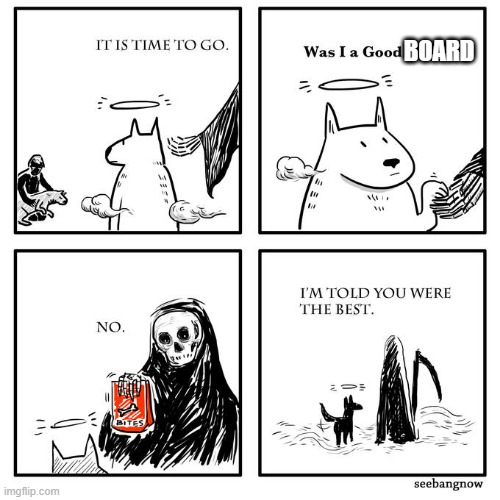 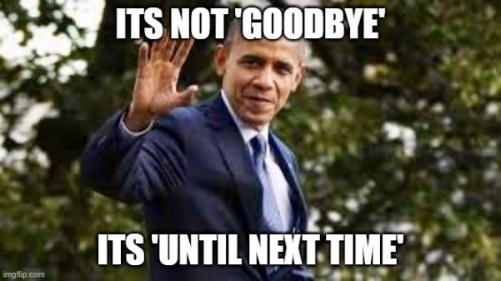 Appendix 3: Vice President of University Affairs’ Update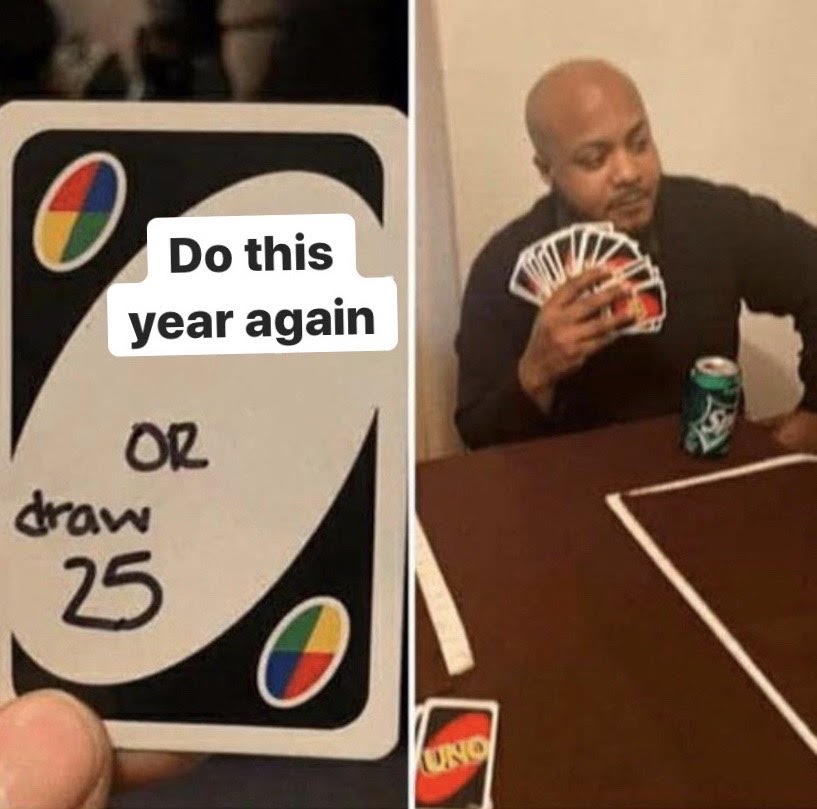 Appendix 4: Vice President of Campus Life’s UpdateTime off  Training sessions with New VPCL Brainstorming sessions Exec training Sessions with new team Chair Training I have been fascinated with making TikToks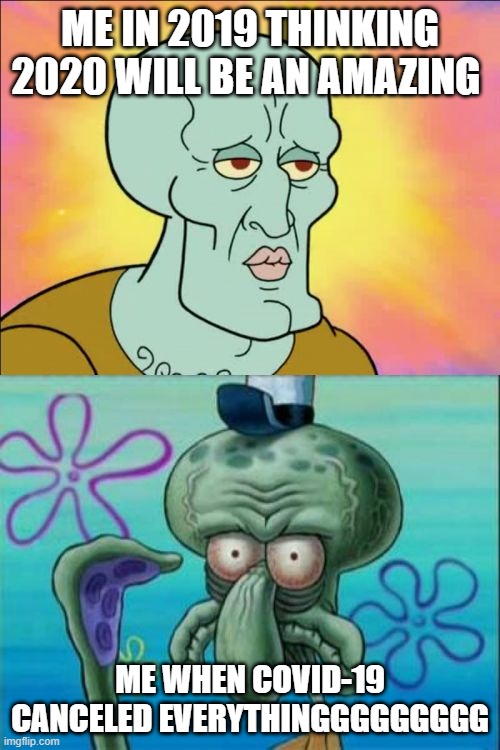 Appendix 5: Operations Manager’s UpdateMonth: April 2020Banked Hours UpdatePresident: 0VPUA: 0VPCL: 0OM: 0Update: Regular financial work Ran 3 online socialization eventsExec meetings heldSubmitted online authorization for CRA access as representativeWork with Nick on Executive Transition Training Work with Nick on Board Transition TrainingMade board meeting minutesCompleted semi refunds for all those who had provided DD info in timeWorked with school on plan for lockers Made special trips into Oshawa for various business including making a manual Payroll cheque and retrieving mailAppendix 7: Executive and Operations Manager Hours Overages**Will be presented at the board meeting to provide the most updated number for vacation hours remaining**Appendix 9: Wage IncreaseTo: The 2019-20 Board of Directors From: TDSA PresidentDate: April 28th Re: WagesBe it resolved that: The TDSA Board of Directors approve an increase of 2.2% to the Executive, Operations Manager, Chair, and Student Employee wages effective 2020-2021 fiscal year in accordance with CPI as calculated by STATS Canada as of December 2019Whereas: Wages were not increased this year in-light of Student Choice InitiativeWhereas: The corporation is in the financial situation to do so.Changes in WagesAppendix 10: Fee IncreaseTo: The 2019-20 Board of Directors From: TDSA President Date: April 28th Re:  2020/2021 TDSA FeesBe it resolved that: The TDSA Board of Directors approve that the TDSA fees do not increase for the 2020-2021 academic year, and remain at the same rate as the 2019-2020 academic yearWhereas: TDSA will run a surplus this year Whereas: In this time of uncertainty the TDSA does not wish to financially burden its studentsAppendix 11: Policy UpdatesPolicy Changes are available in the Google Drive document shared with all Directors. Titles: presentation copy of Bylaws and Policies for April 2020 Board MeetingBoard copy April 2020 draftTo: The 2019-20 Board of Directors From: President Date: April 28th Re: Policy Be it resolved that: The Board of Directors approve Policy #4 as writtenBe It further resolved that: The Board of Directors approve Policy #11 as writtenBe it further resolved that: The Board of Directors approve Policy #12 as writtenBe it further resolved that: The Board of Directors approve Training and Transition PolicyBe it further resolved that: The Board of Directors approve Policy #2 and #3 as writtenBe it further resolved that: The Board of Directors approve Policy #13 and #9 as writtenBe it further resolved that: The Board of Directors approve Policy #6 as writtenBe it further resolved that: The Board of Directors approve Policy #10 as writteSenate Current memberLocationAmountLink to descriptionAcademic Planning & Budget (AP&B) Rayna PorterPTBOas needs behttps://www.trentu.ca/vpacademic/committees-policies/academic-planning-budget-committeeCommittee on Undergraduate Petitions (CUP)Rayna PorterPTBOas needs behttps://www.trentu.ca/registrar/records-registration/academic-petitionsCyclical Program Review (CPRC)Rayna PorterPTBOas needs behttps://www.trentu.ca/vpacademic/committees-policies/cyclical-program-review-committeeLibrary Advisory  Jade GauthierPTBOas needs beTeaching & Learning Advisory Hema TikaramPTBOas needs beTeaching AwardsHema TikaramPTBOas needs beUndergraduate Academic Policy (UAPC) Rayna PorterPTBOas needs beUndergraduate Studies (USC) Rayna PorterPTBOas needs beAdvisoryEnvironmental Advisory Board (EAB) Nicholas Ryan PTBOas needs beNature Areas StewardshipNicholas Ryan PTBOas needs behttps://www.trentu.ca/natureareas/welcome/nature-areas-stewardship-advisory-committeeHonorific & Wayfinding Campus Names Nicholas RyanPTBOas needs beFacilities & Grounds Nicholas Ryan PTBOas needs beDurhamCaascNick Ryan Rayna Porter BoD and one student at largeDurhamas needs behttps://www.trentu.ca/currentstudents/cassc-committee-and-subcommittee-documents-and-minutesTitleDescriptionLength of Course 1.       Course: Conflict Resolution Foundations Improve your relationships with your coworkers, clients, and managers and find your way through conflict back to cooperation. In this course, negotiation and leadership coach Lisa Gates shares the secrets of effective conflict resolution and reveals simple, repeatable techniques that apply in most business situations. She presents "The Resolution Roadmap," a practical framework for exploring and navigating conflict resolution, including identifying the issue and distinguishing fact from fiction. A scenario helps take you through best practices for opening the conflict conversation, brainstorming solutions, and coming to an agreement. In addition, she shares powerful conflict resolution techniques that can help you enhance your listening skills and reframe problems to find common ground.Learning Objectives:Define the "Name, Blame, Claim" cycle.Distinguish different types of conflict styles.Recognize contentious tactics.Identify issues and needs.Explain how to reframe.Increase conflict capacity. 51minutes 13 seconds 2. Course: Managing Team Conflict When you bring people together, conflict is a natural part of the dynamic. How leaders choose to manage these inevitable disagreements can make the difference between a dysfunctional team and a successful one. In this course, instructor Henna Inam shares strategies and techniques that can help you confidently lead through conflict. Throughout the course, Henna provides direct instruction, exercises, and scenarios that play out common team conflict situations. Discover why team conflict is necessary for success and how to determine whether a conflict is healthy or unhealthy. Review how to resolve style differences, remain both assertive and cooperative in the midst of a conflict, and leverage different conflict management styles to defuse tricky situations.Learning Objectives:Explain why conflict can be a healthy process for a group of people.Describe three types of trust and how to build it among team members.Summarize how ambiguity can create conflict among team members and how this conflict can be resolved.Compare and contrast the assertive and cooperative styles of conflict.Analyze the five types of conflict management styles and assess when it is most appropriate to use each. 1 hour 10 minutes 3. Playlist: Managing Conflict Learn the key skills you need to improve your conflict management, negotiation, and communication.Videos:Course: Improving Your Conflict Competence with Craig RundeLearn to respond to workplace conflict more effectively, by managing your emotions and engaging others constructively.52m 9sIntermediate Course: Building Resilience with Tatiana KolovouKelley School of Business professor and professional communications coach Tatiana Kolovou explains how to bounce back from difficult situations, by building your "resiliency threshold," with these training techniques.41m 25sIntermediate Course: Having Difficult Conversations (2013) with Britt AndreattaLearn how to prepare for and successfully have difficult conversations with employees, managers, and colleagues.2h 17mIntermediate Course: Embracing Change (2014) with Todd DewettDiscover how to embrace change in your professional and personal life.11m 34sIntermediate Course: Leading Change (2013) with Britt AndreattaHelp your organization embrace change and make sure new initiatives are successful.1h 42mAdvanced Course: Learning to Be Assertive with Chris CroftManagement trainer Chris Croft helps you understand how you can interact more successfully with others by being assertive.54m 21sIntermediate Course: Dealing with a Difficult Boss with Todd DewettLearn how to navigate a difficult relationship with your boss by understanding your own triggers, managing your responses, and evaluating your options for next steps.31m 24sIntermediate Course: Managing Employee Performance Problems (2013) with Todd DewettDiscover successful, repeatable scripts to use when employee difficulties arise.1h 53mIntermediate Course: Negotiation Foundations (2012) with Lisa GatesDemonstrates the skills empowered communicators use to achieve mutual benefit at the negotiation table.37m 39sBeginner Course: Influencing Others with John UllmenLearn how to increase your influence and visibility in your organization.1h 21mIntermediate Course: Effective Listening with Brenda Bailey-HughesCommunications experts Tatiana Kolovou and Brenda Bailey-Hughes help you assess your listening skills and develop more-effective listening behaviors.1h 8mIntermediate 15 hours 6 minutes 4. Course: Communicating with Diplomacy and Tact Diplomacy is a mindset; tact is a strategy. In this course, communications professor Tatiana Kolovou helps you realize the benefits of communicating with tact and diplomacy in workplace situations. She walks you through four scenarios that you might encounter on an average day, and coaches you through appropriate responses to challenging situations at work. She emphasizes core skills, such as authenticity, empathy, and listening, and shows examples, stories, and facts that bring their importance to life. By taking opportunities to practice at work and in your personal life, you can strengthen this delicate balance of skills and build relationships that can survive difficult interactions.Learning Objectives:Recall the core skills involved in diplomacy.Explore the effects when tact and diplomacy are lacking.Define the Tact and Diplomacy model.Differentiate between encoding and decoding.Differentiate between negative and positive politeness.1 hour 5 minutes 5. Course: Persuasive Coaching Coaching is quickly replacing the performance review in most forward-thinking companies. Persuasive coaching teaches you how to incorporate basic psychological concepts throughout the coaching process to ensure a better, more effective coaching relationship. In this course you can learn core coaching skills, review the coaching process, and understand the psychology of persuasion. Instructor Brian Ahern provides tips to build relationships, enhance trust with your employees, and use feedback and accountability measure to enforce positive behavior changes. Case studies peppered throughout the course show you how to apply those skills in the coaching process.Topics include:Recognize the similarities between business coaching and sports coaching.List the differences between pacing and mirroring.Identify which element of trust involves rapport.Recall how social proof can enhance feelings of trust toward the coach.Explain the principle of scarcity.43 minutes 7 seconds 6. Course: Compassionate Directness In any organization, communicating with directness is vital to success. But to build a truly healthy culture, directness must go hand-in-hand with compassion. When you combine these qualities, the result is truly powerful, creating a culture of increased clarity and productivity that also values and respects people's essential humanity. In this course, Arianna Huffington and Joey Hubbard discuss the art of effective, compassionate communication, giving you tools and strategies to be a more honest, kind, and director communicator.Topics include:Recognize the benefit of employees working within a culture of compassionate directness.Identify the drawbacks of a culture of directness compared to a culture of compassionate directness.Identify the qualities of mindful communication.List the components that make up trust in a business environment.Recall the positive end result for business operations when a company builds a culture of compassionate directness.40 minutes 59 secondsItemApproximate cost to board memberApproximate cost to TDSA per itemT-Shirt$0$15A short sleeve t-shirt with the TDSA logo and text to indicate that it is our 10th anniversary. Forget Green in colour.A short sleeve t-shirt with the TDSA logo and text to indicate that it is our 10th anniversary. Forget Green in colour.A short sleeve t-shirt with the TDSA logo and text to indicate that it is our 10th anniversary. Forget Green in colour.Long Sleeve Shirt$5$15A long sleeve with the TDSA logo and text to indicate that it is our 10th anniversary. Forget Green in colour.A long sleeve with the TDSA logo and text to indicate that it is our 10th anniversary. Forget Green in colour.A long sleeve with the TDSA logo and text to indicate that it is our 10th anniversary. Forget Green in colour.Jacket$20$15A fleece jacket with the TDSA logo and text to indicate that it is our 10th anniversary. Forget Green in colour.A fleece jacket with the TDSA logo and text to indicate that it is our 10th anniversary. Forget Green in colour.A fleece jacket with the TDSA logo and text to indicate that it is our 10th anniversary. Forget Green in colour.Letterman Jacket$70-$330$0Still investigating this, but can be ordered later if neededStill investigating this, but can be ordered later if neededStill investigating this, but can be ordered later if neededProgramBudgetFeed the Need Durham Membership$200Food handling and safety training for 2 employees a year$60Student employee salary$2791.51Discretionary Budget (marketing, grocery assistance, events)$1000Total$4051.51End of Year ReportUniversity contacts Month by month breakdownKeys and passwordsLong term planFees (current breakdowns)BudgetPeer and Personal SupportSelf-careCaring for your teamTeam buildingPosition FocusedCommittee summaries Bod Training how to’sSCITaxesFeesMembershipBylawsCorporations act at a glanceBest practicesConflict Management Office ManagementCommittee Conduct Public RelationsEnd of Year ReportContact List for Past External Partnerships University Contact ListKeys and PasswordsAdvocacy Best PracticesMonth-by-Month ExpectationsPeer and Personal SupportSupporting Your Executive TeamAdvocacy Burnout and ResourcesUniversity ResourcesPosition FocusedOUSA History and CommitmentSC MeetingsEventsPolicy WritingMeaningful and Ethical ConsultationGAsStudent Advocacy WeekAdvocacy 101Past initiativesHistory of success with campaignsHow to engage studentsGovernments: Municipal, Provincial, FederalRough outlineUniversity AffairingHistory of Trent Durham representation at Peterborough CampusSub-committees explainedExecutive StandardsUni VIPsPublic RelationsHistory of Student Unions and Student AdvocacyEnd of Year ReportPhone Voicemail and Long Distance CodeMonth - month updates Passwords and Key TransferEvent SummariesContact ListPeer and Personal SupportSelf Care and Avoiding BurnoutSupporting Your Executive TeamPosition FocusedClubsForms and ApplicationsTrainingEventsCashboxesFundraisingEventsBooking Events with the UniversityPostersCanvaAlcoholSocial Media and MarketingTips and TricksUniversity ContactsTime SheetsEmail Etiquette Shared Google DriveComputer Desktop FoldersQualtrics How ToDoodle How ToCurrent ProjectsPeer Support Zine Project Partnership with Health Promotions to develop a Trent Durham student-made zine for the peer support groupPostponed due to COVID-19 precautionsTDSA Food DriveCancelled due to COVID-19 precautionsOUSA Policy Papers: Pending due to COVID-19 precautionsStudent Association AutonomyGender-based and Sexual Violence Prevention and ResponseNorthern and Rural StudentsInternational StudentsLook out for these to be passed for April 20thGeneral AssemblyUpdate TBD while we try to navigate a virtual optionCOVID-19 Academic Response AssessmentDistributed to over 35 studentsResults to President for follow-up conversation with the universityHopeful these responses will inform an advocacy direction for the TDSA Committee UpdatesSenate (March 10th)Teaching awards were handed out in professors’ classes as a surprise by Prof Joel Baetz; Prof Baetz says the surprises were well received. Thanks to those who completed applications for our professors to be recognized.Trent University COVID-19 update (now expired as new updates have been released)CUPNot confirmed, but the committee is likely to be suspended for the year due to COVID-19 precautionsUAPCRecording of Class Content PolicyPolicy proposed; lots of edits requiredUndergraduate Academic Integrity Policy also at the committee table to accommodate the recording aspectTo be revisited next meetingRegistrar/Careerspace – Definitions of experiential learningMeeting ran too long and this was pushed to next meetingNext meeting not confirmedUSCOn hold until March 24th; anticipated to resume through ZoomCPRCMarch meetings cancelled due to minimal business. None scheduled for April.AP&BOn holdTown and Gown (March 5th)Official request made to Durham Regional Transit to move the 900 Westbound Bus Shelter Location at King X Thornton. Intend to follow up after pandemic measures have been lifted.City of OshawaChanges to AirBNB and ride sharing apps to come for OshawaThe city would like to introduce some policies around registration and restrictions. Details to come, but likely on hold during the state of emergency.Tenant information pamphlets from the city now available in the TDSA OfficeDurham Regional Transit401 bus to be rebranded as a Pulse bus910 along Thornton extended to Ajax station via Bailey and Victoria and SW Whitby304 along Windfield farms 7 day/weekMore expansions planned for September - consider on hold during state of emergencyOnTech Updates on programming (All cancelled now due to COVID-19)Red light camera coming; no date yetNew legal service and insurance upwards of 1500$ coverage for studentsDurham BIAStickers in window for downtown locationsTalking with SUs and Alumni about an eventIntended for October, but planning likely on hold now due to COVID-19OTSUNew executive team electedUpdate on programming (All cancelled now due to COVID-19)Community UpdatesStudent Concerns Right NowCOVID-19Current ProjectsPeer Support Zine Project VPUA-Elect updated; to take on if interestTDSA Food DriveVPUA-Elect updated; to take on if interestOUSA Policy Papers: Pending due to COVID-19 precautionsStudent Association Autonomy, Gender-based and Sexual Violence Prevention and Response, Northern and Rural Students, and International Students and International Education Papers passedVirtual breakout sessions completeVirtual plenary completeGeneral AssemblyAudit presented by President and Auditor for TDSA Facebook audienceCOVID-19 Academic Response AssessmentDistributed to over 35 studentsResults to President for follow-up conversation with the universityUpdated for clarity and distributed to TDSA membership through socialsHopeful these responses will inform an advocacy direction for the TDSA King X Thornton 900 Westbound Bus StopOn hold amidst COVID-19 precautions; looking to revisit with construction planned for Thornton Rd. lightsTDSA VPUA Transition PackageCompleteTransitioning OUSA Role (SC and VP Admin&HR)Final projects complete April 24Financial Aid SupportFunds available for students; New application process for summer students pendingNo additional projects outstanding. Committee UpdatesSenate (April 7th)Trent is still reviewing options for September start in consultation with Public Health officials and COU; Thus far options are:September start with no to minimal impacts on classesSeptember start with in-person classes restricted by size (larger classes moved to online, but smaller ones permitted in-person)September start with remote work moving to October in-person classesOnline/Remote classes for full Fall Semester; In-person classes for Winter SemesterAny decisions on this will be heavily informed by best health practices. Summer courses are all online/remote delivery with average sign upsConvocation will not be happening in June; Lots of discussion around how to celebrate at this time with potential for Trent University’s Durham Campus to have something in the Fall Semester or doubling graduation next yearInternational students are expected to be impacted tremendously; Some movement on International Attendance in online courses to count for permanent residence application time so as not to impact some institutions too tremendously (later approved by Federal government)CUPContinuing in online format; Approval to the Registrar's office to expedite COVID-19 requestsThis has been an incredibly taxing time for students in ways many could never have imagined. If you or someone you know needs assistance with a course withdrawal, please feel free to reach out for support through the process. UAPCCancelled (not yet rescheduled)USCContinuing online as usualCourses for August scheduling finalizedCPRCMeeting April 22nd after agenda posting (update may be provided at board if requested)AP&BMeeting April 23rd after agenda posting (update may be provided at board if requested)Environmental Advisory BoardOn hold until next semesterCommunity UpdatesStudent Concerns Right NowFall Term start (see Senate Update)Graduation (See President Update)Financial Aid supports (See Current Projects)Summer class availabilityConcerns forwarded to applicable Department Chairs and asked the Trent Durham Campus Dean directly to follow upThank you to everyone for the work you have put into the Student Association this year. This organization is a product of the work students like you put into it. I hope everyone can walk away having contributed to this association in a way they are proud of for years to come. PositionCurrentProposedOverall Annual IncreaseExecutives$16.80/hour$17.17/hour$1642.95Operations Manager$27.00/hour$27.60/hour$1092Chair$216.75/month$221.51/month$57.22Student Employees$14.45/hour$14.77/hour$356.01Total$3148.18